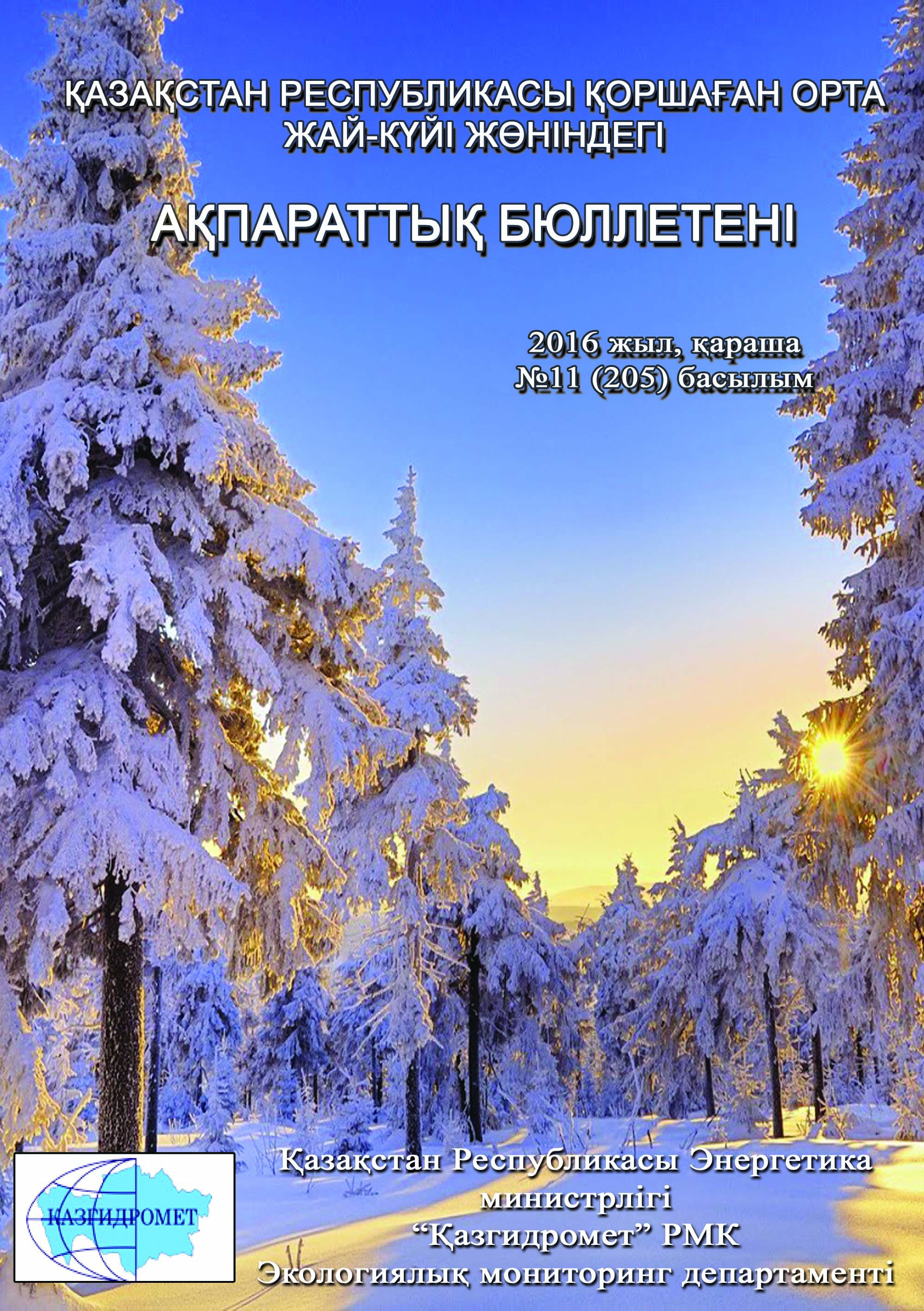 Алғы сөзАқпараттық бюллетень Қазақстан Республикасының аумағында қоршаған ортаның жай-күйі туралы мемлекеттік органдарды, қоғам мен халықты ақпараттандыруға арналған және ластану деңгейінің өзгеруі болған тенденциясының есебінен, «Гидрометеорологиялық және экологиялық мониторингті дамыту» 039 бюджеттік бағдарламасы «Қоршаған орта жай-күйіне бақылау жүргізу» 100 ішкі бағдарламасын орындау бойынша қоршаған ортаны қорғау саласындағы іс-шаралардың тиімділігін бағалауға мүмкіндік береді. Бюллетень ұлттық гидрометеорологиялық қызметтің бақылау желісіне   қоршаған орта жай-күйіне экологиялық мониторинг жүргізу жөнінде «Қазгидромет» РМК арнайы бөлімшелерімен орындалатын жұмыс нәтижелері бойынша дайындалған.Қазақстан Республикасы қалаларындағы ауаның ластану деңгейін жалпы бағалау Қазақстан Республикасы аумағында атмосфералық ауаның жай-күйіне бақылау республиканың 46 елді-мекенінде 140 бақылау бекетінде, оның ішінде: Ақтау (1), Ақтөбе (3), Алматы (5), Астана (4), Атырау (2), Балқаш (3), Жезқазған (2), Қарағанды (4), Көкшетау (1), Қостанай (2), Қызылорда (1), Риддер (2), Павлодар (2), Петропавл (2),Семей (2), Талдықорған (1), Тараз (4), Теміртау (3), Өскемен (5), Шымкент (4), Екібастұз (1) қалаларында, Арнайы экономикалық аймақ (АЭА) Морпорт-Ақтау (1) мен Глубокое кентінде (1) 56 қол күшімен жұмыс істейтін бекеттерінде және Астана (3), Щучье (4), Бурабай кенті (4), Сарыбұлақ кенті (1), Көкшетау (1), Степногор (1), Алматы (11), Талдықорған (1), Ақтөбе (3), Атырау (3), Құлсары (1), Өскемен (2), Риддер (1), Семей (2), Глубокое кенті (1), Зыряновск (1), Тараз (1), Жанатас (1), Қаратау (1), Шу (1), Қордай кенті (1), Орал (3), Ақсай кенті (1), Березовка кенті (1), Январцево кенті (1), Қарағанды (3), Балқаш (1), Жезқазған (1), Саран (1), Теміртау (1), Қостанай (2), Рудный (2), Қарабалық кенті (1),Қызылорда (2), Ақай кенті (1), Төретам кенті (1), Ақтау (2), Жаңаөзен (2), Бейнеу кенті (1), Павлодар (4), Ақсу (1), Екібастұз (2), Петропавл (2), Шымкент (2), Кентау (1), Түркістан (1) 84 автоматты бақылау бекеттерінде (3-сурет) бақылау жүргізілді.Атмосфералық ауаның ластануын зерделеу кезінде стационарлық бекеттерде келесі қоспалар: қалқыма заттар (шаң), РМ-2,5 қалқыма бөлшектері, РМ-10 қалқыма бөлшектері, күкірт диоксиді, еритін сульфаттар, көміртегі оксиді мен диоксиді, азот оксиді мен диоксиді, озон, күкіртті сутегі, фенол, фторлы сутегі, хлор, хлорлы сутегі, көмір сутегісі, көмірсутек қосындысы, аммиак, күкірт қышқылы, формальдегид, метен, метан емес көмірсутектер, күшән қосындысы, кадмий, қорғасын, хром, мыс, бензол, бенз(а)пирен, бериллий, марганец, кобальт, гамма-фон, мырыш анықталды.Ауа ластануының жай-күйі стационарлық бақылау бекеттерінде таңдалған ауа сынамасының талдауы мен өңделу нәтижелері бойынша бағаланды.ҚР аумағында атмосфералық ауа ластануының  жай-күйін «Мемлекеттік органдарды тұрғындар қоғамдастығын ақпараттандыру үшін қалалардың атмосфера ластануының жай-күйі жөніндегі құжат 52.04.667–2005 БҚ сәйкес стандартты индекс пен ең жоғары қайталанғыштық бойынша бағалау жүргізілді.Атмосфералық ауаның ластану көрсеткіштері. Атмосфералық ауаның ластану деңгейі қоспалар шоғырларының салыстыруы ШЖШ-мен  (мг/м3, мкг/м3) бағаланады.ШЖШ- шекті жол берілген қоспаның шоғыры(1- қосымша).Атмосфералық ауа ластану деңгейінің бір айда бағалау үшін ауа сапасының екі көрсеткішін қолданады.- стандартты индекс (СИ) – қысқа уақыт кезеніңде ең көп өлшенген, бекеттегі бір қоспа үшін немесе барлық бекеттердегі барлық қоспалар үшін өлшенген деректерден ШЖШ бөлінген қоспа шоғыры.- ең жоғары қайталанғыштық (ЕЖҚ), %, ШЖШ-дан асуы - бекеттегі бір қоспа үшін немесе барлық бекеттердегі барлық қоспалар үшін өлшенген деректердегі қайталанғыш.Атмосфераның ластану деңгейі СИ және ЕЖҚ мәндерінің төрт градация бойынша бағаланады(2- қосымша). Егер СИ мен ЕЖҚ әртүрлі градацияға түссе, онда  атмосфераның ластану деңгейі осы көрсеткіштері АЛИ мәні бойынша бағаланады.Атмосфералық ауа ластануының жалпы бағалау.СИ және ЕЖҚ бойынша, қараша айында  ластанудың өте жоғары класына (СИ –10-нан аса, ЕЖҚ –50% аса) Астана, Ақтөбе қалалары;Ластанудың жоғары класына (СИ - 5-10, ЕЖҚ - 20-49%): Теміртау, Петропавл, Алматы, Жезқазған, Балқаш, Шу, Қарағанды, Қаратау, Атырау, Өскемен қалалары және Бейнеу, Қарабалық кенттері;Ластанудың көтеріңкі деңгейіне (СИ – 2-4, ЕЖҚ – 1-19%): Қостанай, Құлсары, Павлодар, Орал, Ақтау, Рудный, Түркістан, Саран, Тараз, Қызылорда, Жаңатас, Кентау, Талдықорған, Риддер, Жаңаөзен, Шымкент, Семей қалалары және Глубокое, Қордай кенттері; Ластанудың төменгі деңгейіне (СИ – 0-1, ЕЖҚ – 0%): Зыряновск, Ақсу, Екібастұз, Көкшетау, Степногорск, Ақсай қалалары және Сарыбұлақ, Березовка, Январцево, Ақай, Төретам кенттері, «Боровое»КФМС және Щучинск-Бурабай курорттық аймағы жатады (1, 2 - сурет).Атмосфералық ауаның азот диоксиді, көміртегі оксиді, күкірт диоксиді, формальдегид, күкірттісутек, қалқыма заттар, фенол, аммиак сияқты ластаушы заттармен жоғары және өте жоғары ластанулары:автожолдардың қалалық көліктермен бос еместігі (кептелуі) –бензиннің және дизельдік отынның көпқұрамды болып шығуы елді-мекендегі  атмосфералық ауаның азот диоксидімен, көміртегі оксидімен, органикалық заттармен және т.б. ластануының негізгі көзі болып табылады, ал қаладағы жоғары автожолдардың бос еместігі жақсы желдету болса да, атмосфералық ауада зиянды заттардың жиналуына әкеледі.өндіріс орындарынан эмиссияның шашылуы - өндіріс орындарынан шыққан заттардың жануы, ауа ластануының жоғары деңгейіне бейімделген өндірістік процестің нәтижесі. Елді-мекен аумағындағы әуе бассейінде олардың шашылуы қала, қала маңы мен кенттердің атмосфералық ауа сапасына айтарлықтай әсер етеді.елді-мекендердегі атмосфералық кеңістіктің төмен желдетілуі – атмосфераның жерге жақын қабатында ауа ластаушылары жиналып, олардың шоғырлары өте жоғары деңгейде сақталады.1-сурет. Қазақстан Республикасы елді-мекендерінің ластану деңгейі (стандартты индекс)2-сурет. Қазақстан Республикасы елді-мекендерінің ластану деңгейі (ең жоғары қайталанғыштық)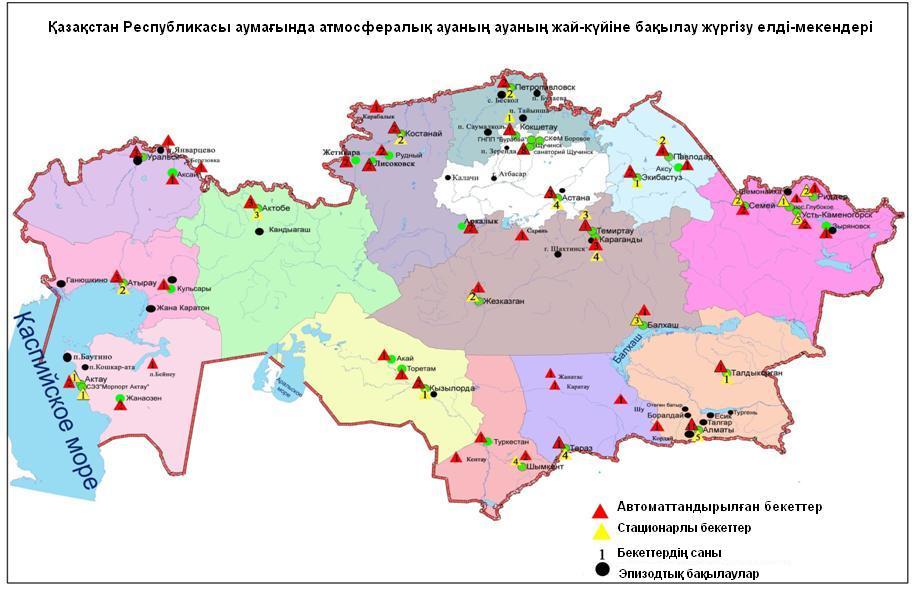 3-сурет. Қазақстан Республикасы аумағындағы атмосфералық ауаның жай-күйіне бақылау елді-мекендерінің орналасу сызбасы1-кестеАтмосфералық ауа ластануының сипаттамасы Қазақстан Республикасы атмосфералық ауаның жоғары және экстремальді жоғары ластану жағдайларыҚР Энергетика министрлігінің Экологиялық мониторинг және ақпарат департаментіне, Экологиялық реттеу және бақылау комитетіне  (ЭРБК) керекті іс-шаралар қабылдау үшін жедел түрде хабарланды.Ақтөбе  қаласындағы 2 (ЖЛ), Қарағанды қаласындағы 10 (ЖЛ) және 1 (ЭЖЛ) атмосфералық ауаның 12 жоғары ластану (ЖЛ) және 1 экстремальды  жоғары (ЭЖЛ) ластану жағдайлары тіркелді.2-кестеАтмосфералық ауаның жоғары және экстремальді жоғары ластануы жағдайларыҚазақстан Республикасы жер үсті суларының сапасыЖер үсті суларының гидрохимиялық көрсеткіштері бойынша  су сапасын  бақылау 198 гидрохимиялық тұстамада орналасқан 81 су нысанында жүргізілген, олар: 56 өзен, 12 көл, 9 су қоймасы, 3  арна, 1 теңіз (кесте 3).Су сапасының гидрохимиялық көрсеткіштері бойынша негізгі критерийі - балық шаруашылық су айдындарына арналған ластаушы заттардың ШЖШ болып табылады (қосымша 3). Жер үсті суларының ластану деңгейі судың сапасының өзгеру динамикасын анықтау және салыстыруда қолданылатын судың ластануының кешенді индексі (СЛКИ) шамасымен бағаланған (қосымша 4).Зерттелген су нысандарының жалпы санынан су сапасының классификациясы келесідей:«нормативті таза» деңгейіне -  5 өзен, 1 теңіз: Жайық (Атырау обл.), Шаронова, Қиғаш, Үлкен Алматы, Катта-Бугунь өзендері, Каспий теңізі;"ластанудың орташа деңгейіне"– 38 өзен, 7 су қоймасы, 4 көл, 2 арна: Қара Ертіс, Ертіс, Бұқтырма, Оба, Емел, Жайық (БҚО), Шаған, Деркөл, Қараөзен, Сарыөзен,Тобыл, Әйет, Тоғызақ, Есіл, Нұра, Іле,Текес, Баянкөл, Шілік, Шарын, Қаскелен, Қарқара, Есік, Түрген, Талғар, Темірлік, Кіші Алматы, Есентай, Талас, Асса,Беріқара, Ақсу, Қарабалта, Тоқташ, Сарықау, Сырдария, Келес, Бадам, Арыс өзендері,  Сұлтанкелді (Ақмола обл.), Зеренді, Билікөл көлдері, Арал теңізі, Вячеславское, Самарқан, Қапшағай, Құрты, Бартоғай,Тасөткел, Шардара су қоймалары, Нұра-Есіл (Ақмола обл.), Көшім арналары;"ластанудың жоғары деңгейіне" - 11 өзен, 2 су қоймасы, 8 көл, 1 арна: Глубочанка, Красноярка, Елек (Ақтөбе обл.), Ақбұлақ, Сарыбұлақ, Беттібұлақ, Қара Кеңгір, Соқыр, Шерубайнұра, Қорғас, Шу өзендері, Қопа, Бурабай, Үлкен Шабақты, Щучье, Кіші Шабақты, Карасье, Сұлукөл, Балкаш (Қарағанды обл.) көлдері, Сергеевское, Кенгир су қоймалары, ағынды сулар арнасы."ластанудың өте жоғары деңгейіне"- 3 өзен: Брекса, Тихая, Үлбі (сур. 4,5, кесте 3,4).ҚР кейбір су нысандарында 5 тәулікте оттекті биохимиялық тұтынудың жоғарғы мәндері байқалды және ол келесідей классифицирленеді: Билікөл көлі – «ластанудың өте жоғары деңгейі»; Шаранова, Қиғаш, Тобыл, Тоғызақ, Ақбұлақ, Сарыбұлақ,  Қара Кеңгір, Қарабалта, Тоқташ, Сарықау өзендері, Қопа көлі, Кеңгір су қоймасы – «ластанудың орташа деңгейі» (кесте 4).4-сур. Қазақстан Республикасы өзен суларының ластануының кешенді индексінің өзгеруі5-сур. Қазақстан Республикасы су қоймалары, көлдері және арналар суының ластануының кешенді индексінің өзгеруі3-кесте2016 жылғы қараша айы бойынша су нысандарының тізімі4- кестеГидрохимиялық көрсеткіштері бойынша жер үсті сулары сапасының жай -күйіҚазақстан Республикасы жер үсті суларыныңжоғары және экстремалды жоғары ластану жағдайларыЖер үсті суларының жоғары және экстремалды жоғары ластану жағдайлары – 16 су нысандарында 1 ЭЖЛ және 36 ЖЛ жағдайлары: Қара Кеңгір өзені (2 ЖЛ жағдайы), Шерубайнұра өзені (2 ЖЛ жағдайы), Соқыр өзені (2 ЖЛ жағдайы), ағынды сулар арнасы (1 ЖЛ жағдайы), Ақбұлақ өзені (2 ЖЛ жағдайы),Сарыбұлақ өзені (6 ЖЛ жағдайы), Үлкен Шабақты көлі (1 ЖЛ жағдайы), Кіші Шабақты көлі (3 ЖЛ жағдайы), Карасье көлі (1 ЖЛ жағдайы), Брекса өзені (1 ЭЖЛ и 1 ЖЛ жағдайы), Тихая өзені (4 ЖЛ жағдайы), Үлбі өзені (5 ЖЛ жағдайы), Глубочанка өзені (2 ЖЛ жағдайы), Карасноярка өзені (1 ЖЛ жағдайы), Елек өзені (2 ЖЛ жағдайы),Билікөл көлі (1 ЖЛ жағдайы) тіркелген.5- кестеЖер үсті суларының жоғары ластануыҚазақстан Республикасы бойынша атмосфераның жерге жақын қабатындағы радиациялық жағдайыҚазақстан Республикасы аумағында гамма-фон (экспозициялық мөлшердің қуаттылығы)   күнсайын 14 облыстың 86 метеорологиялық станцияларында, сондай-ақ атмосфералық ауаның ластану мониторингіне экспозициялық мөлшердің қуаттылығына өлшеу автоматты режимде 20 автоматты бекетте жүргізілді: Ақтөбе (2), Талдықорған (1),Құлсары (1), Орал (2), Ақсай (1), Қостанай (2), Рудный (1), Қызылорда (1), Ақай кенті (1), Төретам кенті (1),Жанаөзен (2), Павлодар (2), Ақсу (1), Екібастұз (1),Түркістан (1) (6-сур.).Қазақстан Республикасының елді-мекендердегі атмосфераның жерге жақын қабатындағы гамма-фонның орташа мәні 0,05-0,29 мкЗв/сағ. аралығында болды. Қазақстан Республикасында радиациялық гамма-фонның орташа мәні 0,13мкЗв/сағ., яғни шекті жол берілетін шамаға сәйкес келеді.Қазақстан Республикасы бойынша атмосфераның жерге жақын қабатында радиоактивтердің түсу тығыздығыАтмосфераның жерге жақын қабатында радиоактивтердің түсу тығыздығына бақылау Қазақстанның 14 облысында 43 метеорологиялық станцияларда ауа сынамасын горизонтальді планшеттер алу жолымен жүзеге асырылды (6-сур.).ҚР аумағында атмосфераның жерге жақын қабатында орта тәуліктік радиоактивтердің түсу тығыздығы 0,6-2,5 Бк/м2 аралығында болды. ҚР аумағында радиоактивті түсулердің орташа тығыздығы 1,1 Бк/м2, бұл шекті жол берілетін деңгейінен аспады.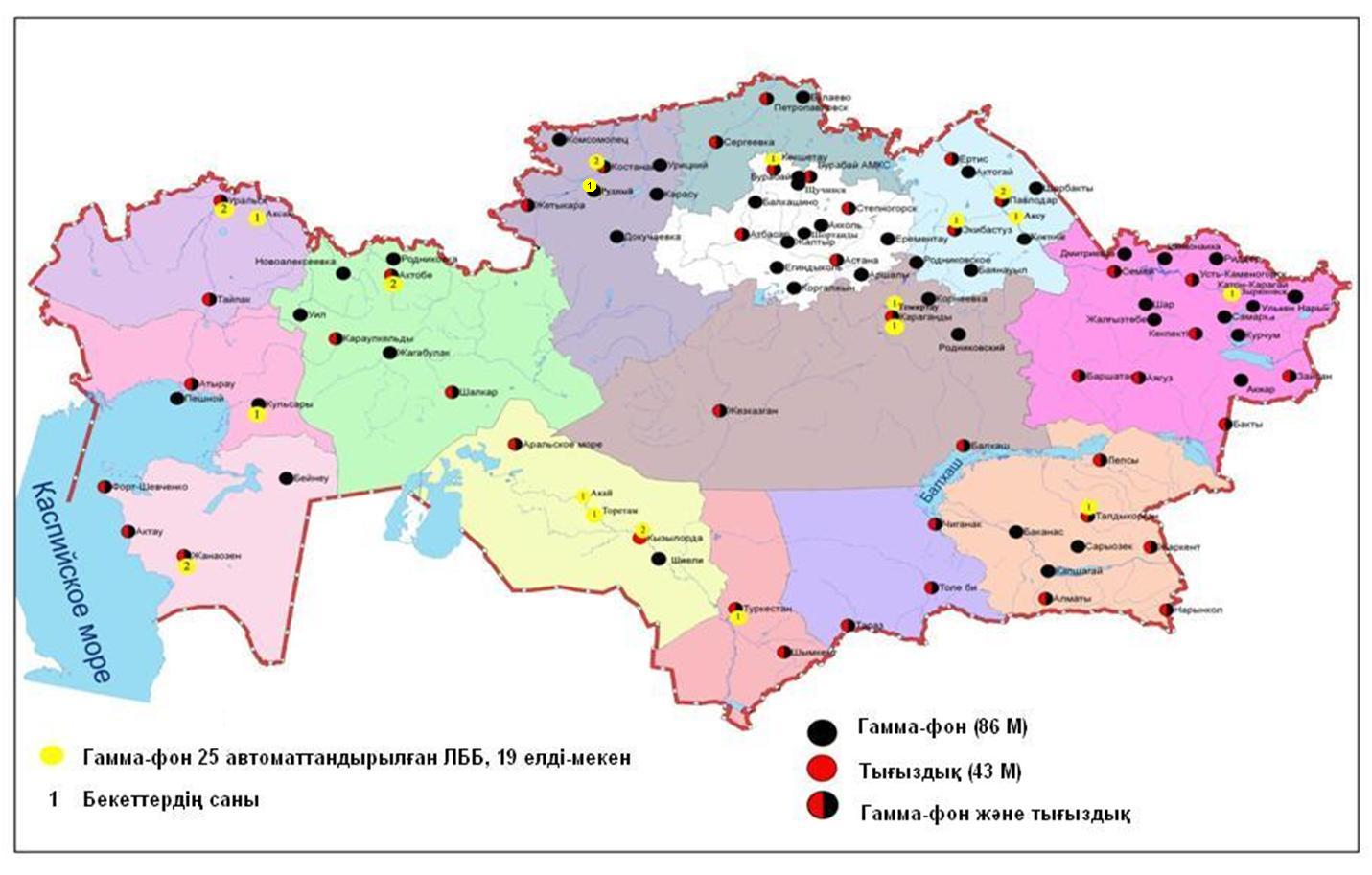 6-сурет. Қазақстан Республикасының аумағындағы радиациялық гамма-фон мен радиоактивті түсулерге бақылау метеостансаларының орналасу сызбасы. Ақмола облысының қоршаған орта жай-күйіАстана қаласы бойынша атмосфералық ауаның ластану жай-күйіАтмосфералық ауаның жай-күйіне бақылау 7 стационарлық бекетте жүргізілді (1.1-сур., 1.1-кесте).1.1- кестеБақылау бекеттерінің орналасу орны мен анықталатын қоспалар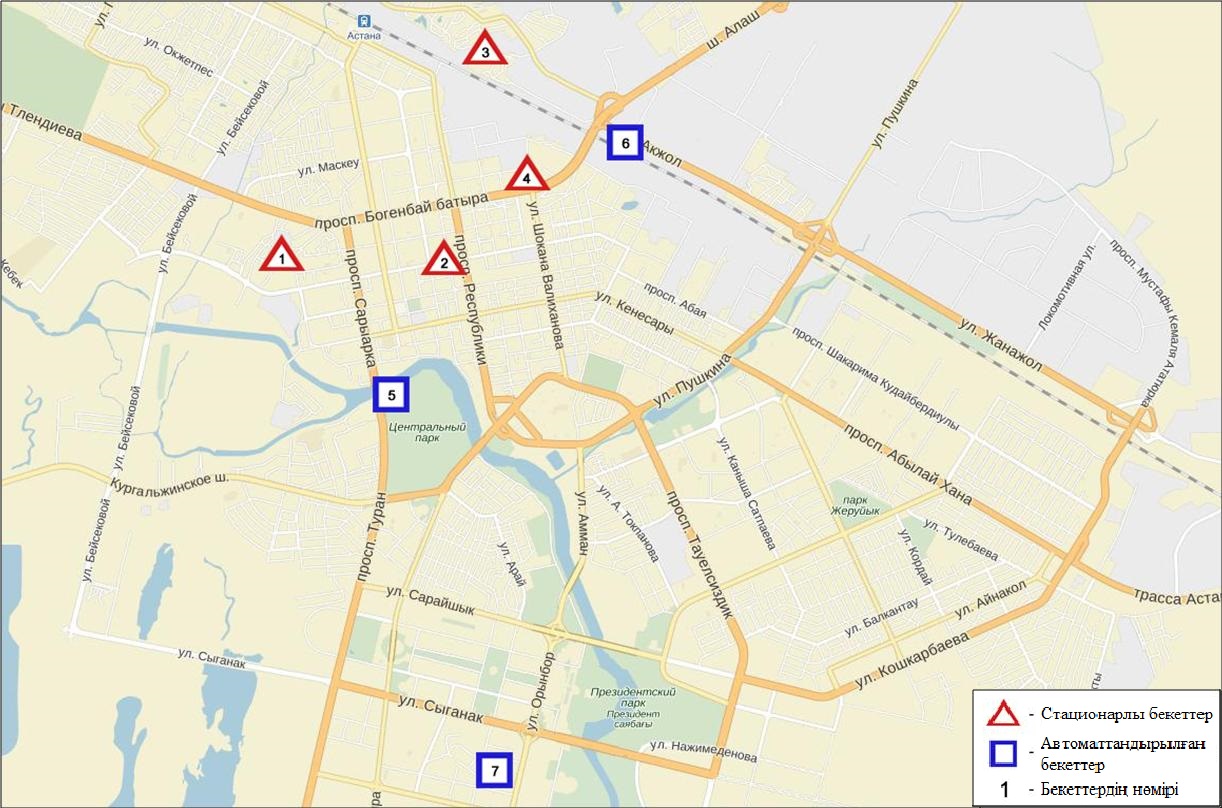 1.1-сурет. Астана қаласының атмосфералық ауа ластануын бақылау стационарлық желісінің орналасу сызбасыАтмосфераның ластануын жалпы бағалау. Қараша айында стационарлық бақылау бекетінің деректері бойынша (1.1-сур.), атмосфералық ауаның ластану деңгейі өте жоғары болып бағаланды.Ол ЕЖҚ = 51% (өте жоғары деңгей) және СИ = 3 (көтеріңкі деңгей) құрады (1, 2 - сур.). Қала ауасы (4-бекет аумағында) азот диоксидімен басым ластанған.Жалпы қала бойынша орташа айлық шоғырлар қалқыма заттар – 2,5 ШЖШо.т., РМ-10 қалқыма бөлшектер – 1,6 ШЖШо.т., азот диоксиді – 1,7 ШЖШо.т., басқа ластаушы заттардың орташа шоғырлары  ШЖШ-дан аспады.2016 жылдың қараша айында 1 ШЖШм арту жағдайлары қалқыма заттар бойынша – 80, РМ-2,5 қалқыма бөлшектері – 26, РМ-10 қалқыма бөлшектері – 128, күкірт диоксиді – 12, көміртегі оксиді – 2, азот диоксиді – 48 жағдай тіркелді (1-кесте).Көкшетау қаласы бойынша атмосфералық ауаның ластану жай-күйіКөкшетау қаласында атмосфералық ауаның жай-күйіне бақылау 2 стационарлық бекетте жүргізілді (1.2-сур., 1.2-кесте).1.2- кестеБақылау бекеттерінің орналасу орны мен анықталатын қоспалар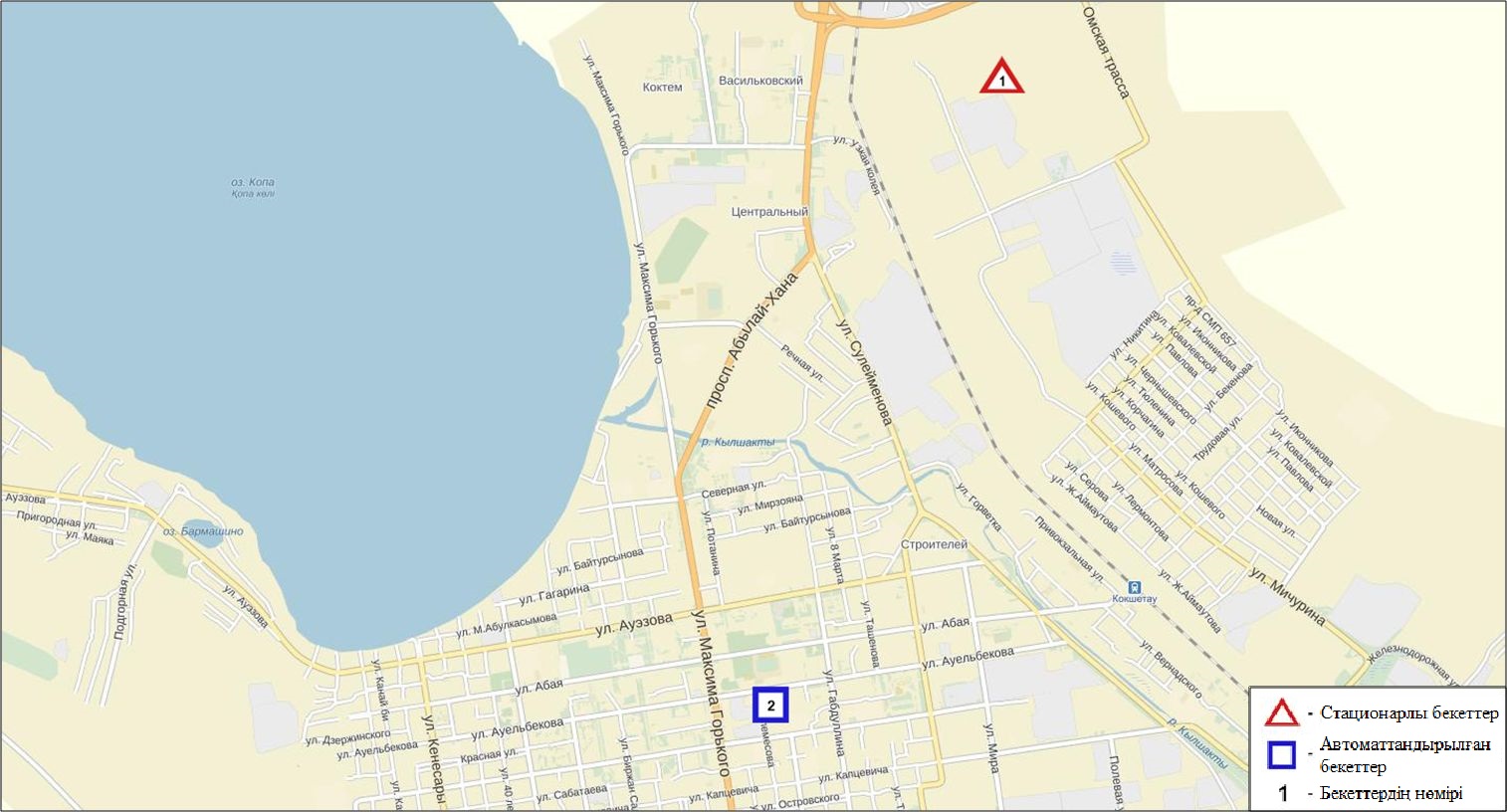 1.2– сурет. Көкшетау қаласының атмосфералық ауа ластануын бақылау стационарлық желісінің орналасу сызбасыАтмосфераның ластануын жалпы бағалау. Стационарлық бақылау желісінің деректері бойынша (1.2 -сур.), атмосфералық ауаның ластану деңгейі төмен болып бағаланды.СИ=1 және ЕЖҚ=0% құрады(1, 2 - сур.).Жалпы қала бойынша орташа айлық шоғырлар азот оксиді – 1,7 ШЖШо.т., басқа ластаушы заттардың орташа шоғырлары  ШЖШ-дан аспады (1-кесте).Степногор қаласы бойынша атмосфералық ауаның ластану жай-күйіСтепногор қаласында атмосфералық ауаның жай-күйіне бақылау 1 стационарлық бекетте жүргізілді (1.3-сур., 1.3-кесте).1.3- кестеБақылау бекеттерінің орналасу орны мен анықталатын қоспалар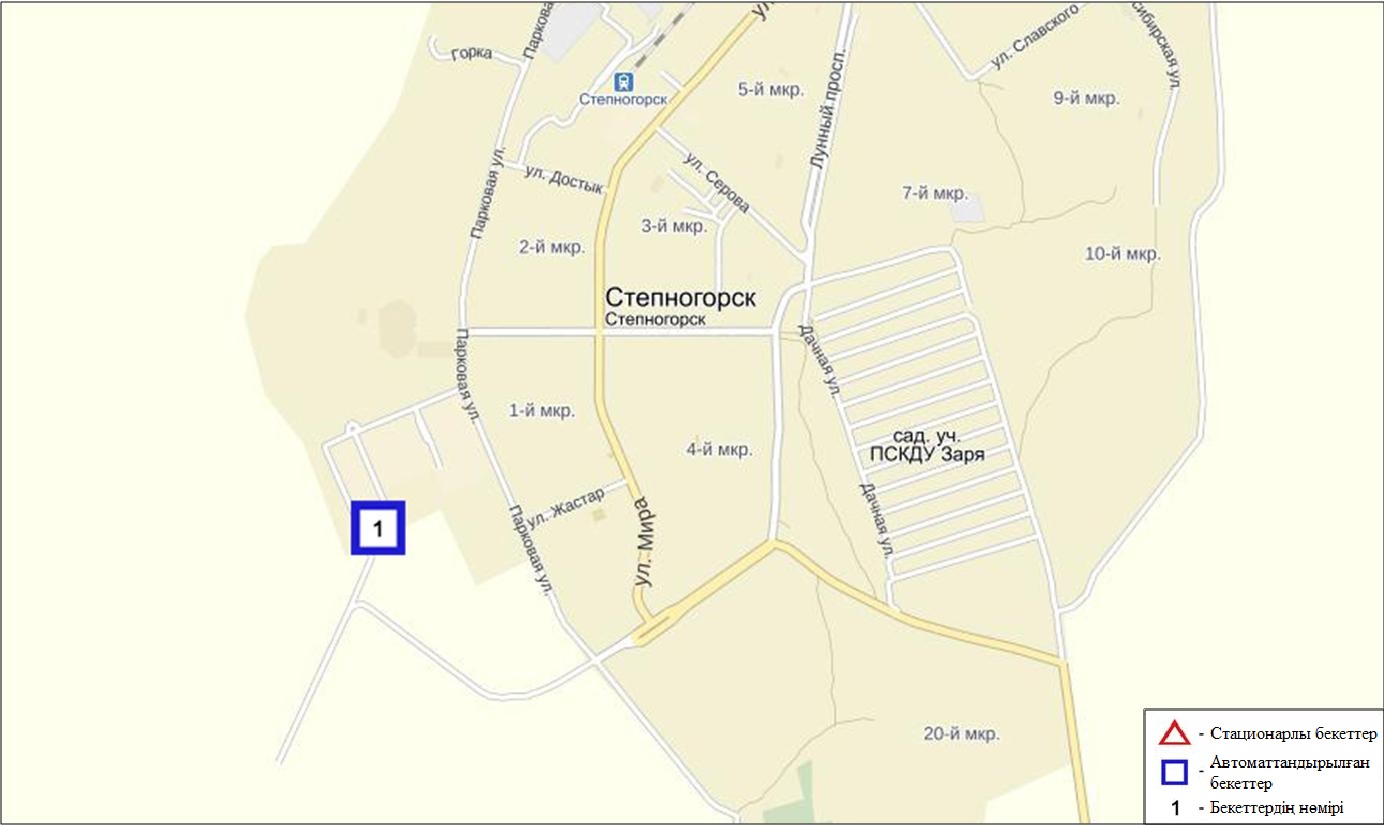 1.3 - сурет Степногор қаласының атмосфералық ауа ластануын бақылау стационарлық желісінің орналасу сызбасыАтмосфераның ластануын жалпы бағалау. Стационарлық бақылау желісінің деректері бойынша (1.3-сур.), атмосфералық ауаның ластану деңгейі төмен  болып бағаланды. СИ мәні 1, ЕЖҚ=0%  құрады (1.2 - сур.).Жалпы қала бойынша барлық ластаушы заттардың орташа шоғырлары  ШЖШ-дан аспады (1-кесте).Щучинск-Бурабай курорттық аймағы (ЩБКА) ауданындағы атмосфералық ауаның ластану жай-күйіЩБКА аумағында атмосфералық ауаның жай-күйіне бақылау 8 стационарлық бекетте жүргізілді (1.4 сур.,1.4-кесте).1.4 - кестеБақылау бекеттерінің орналасу орны мен анықталатын қоспалар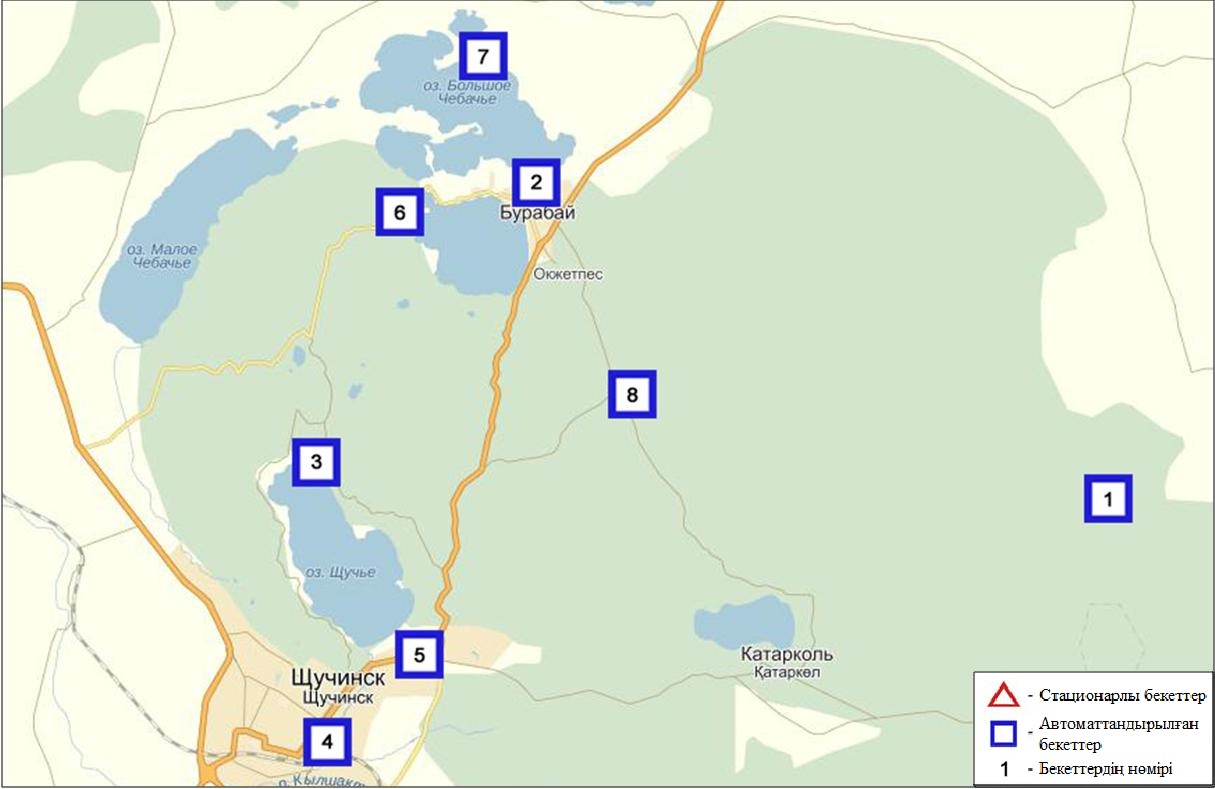 1.4 - сурет ЩБКА ауданында атмосфералық ауа ластануын бақылау стационарлық желісінің орналасу сызбасыБоровое КФМС атмосфераның ластануын жалпы бағалау. Стационарлық бақылау желісінің деректері бойынша (1.4-сур.), атмосфералық ауаның ластану деңгейі төмен болып бағаланды. СИ=1 және ЕЖҚ= 0% құрады (1.2 - сур.).Жалпы аймақ бойынша орташа айлық шоғырлар озон –1,2 ШЖШо.т., басқа ластаушы заттар – ШЖШ-дан аспады (1-кесте).Щучинск-Бурабай курорттық аймақ (ЩБКА)атмосфераның ластануын жалпы бағалау. Стационарлық бақылау желісінің деректері бойынша (1.4-сур.), атмосфералық ауаның ластану деңгейі төмен болып бағаланды.СИ=1 және ЕЖҚ= 0% құрады (1.2 - сур.).Жалпы аймақ бойынша орташа айлық шоғырлар озон –1,4 ШЖШо.т., басқа ластаушы заттар – ШЖШ-дан аспады (1-кесте).Сарыбұлақ кенті атмосфераның ластануын жалпы бағалау. Қараша айында стационарлық бақылау желісінің деректері бойынша (1.4-сур.), атмосфералық ауаның ластану деңгейі төмен болып бағаланды. СИ=1 және ЕЖҚ=0% құрады (1.2 - сур.).Жалпы аймақ бойынша орташа айлық шоғырлар озон – 1,9 ШЖШо.т., басқа ластаушы заттар – ШЖШ дан аспады (1-кесте).Ақмола облысы аумағындағы жер үсті суларының сапасыАқмола облысы аумағындағы жер үсті сулары сапасын бақылау 16 су нысанында (Есіл, Нұра, Ақбұлақ, Сарыбұлақ, Беттібұлақ өзендері, Нұра-Есіл арнасы, Вячеславское суқоймасы, Сұлтанкелді, Қопа, Зеренді, Бурабай, Үлкен Шабақты, Кіші Шабақты, Щучье, Карасье, Сұлукөл көлдері).Есіл өзені Қарағанды облысындағы Нияз тауларынан бастау алады. Сарыбұлақ, Ақбұлақ өзендері – Есіл өзенінің оң жақ салалары. Есіл өзенінде Вячеславское суқоймасы орналасқан. Сұлтанкелді көлі Қорғалжын қорығыныңбіркөлі болып саналады. Қопа және Зеренді көлдері Есіл өзені алабына кіреді. Бурабай, Үлкен Шабақты, Кіші Шабақты, Щучье, Карасье, Сұлукөл көлдері Щучье-Бурабай курорттық аймағы (ЩБКА) аумағында орналасқан.Есіл өзені суының температурасы 0-2ºC, сутегі көрсеткіші – 7,87, судағы еріген оттегінің шоғыры – 11,02 мг/дм3, ОБТ5 –2,7 мг/дм3. Негізгі иондар (сульфаттар – 2,1 ШЖШ), ауыр металдар (мырыш-1,1 ШЖШ, марганец – 1,2 ШЖШ) бойынша шекті жол берілген шоғырдан асқандығы тіркелді.Ақбұлақ өзенінде су температурасы 3,0-4,4ºC, сутегі көрсеткіші – 7,67 судағы еріген оттегінің шоғыры – 8,57 мг/дм3, ОБТ5 – 4,53 мг/дм3. Ауыр металдар(мыс – 3,8 ШЖШ, мырыш – 11,4 ШЖШ, марганец – 1,5 ШЖШ), негізгі иондар (сульфаттар – 1,8 ШЖШ), биогенді заттар (нитритті азот – 7,3 ШЖШ, тұзды аммоний – 3,7 ШЖШ) бойынша шекті жол берілген шоғырдан асқандығы тіркелді.Сарыбұлақ өзенінде су температурасы 2,0-3,0ºC, сутегі көрсеткіші - 7,64, судағы еріген оттегінің шоғыры – 9,27 мг/дм3, ОБТ5 – 2,86 мг/дм3.Негізгі иондар (кальций – 1,2 ШЖШ, сульфаттар –5,1 ШЖШ, магний – 2,0 ШЖШ, хлоридтер – 2,0 ШЖШ),биогенді заттар (тұзды аммоний – 11,9 ШЖШ, нитритті азот – 8,4 ШЖШ), ауыр металдар (мырыш – 9,5 ШЖШ)бойынша нормадан асуы байқалды.Беттібұлақ өзен суының температурасы 2,2 ºC, сутегі көрсеткіші 7,78, судағы еріген оттегінің шоғыры – 10,90 мг/дм3, ОБТ5 – 0,66 мг/дм3. Ауыр металдар (марганец – 5,7 ШЖШ, мыс –1,1 ШЖШ) бойынша нормадан асқан.Нұра өзеніндегі су температурасы 1,2-2,3ºC, сутегі көрсеткіші – 7,92, судағы еріген оттегінің шоғыры – 9,62 мг/дм3, ОБТ5 – 2,93 мг/дм3. Негізгі иондар (сульфаттар – 3,2 ШЖШ, магний – 1,3 ШЖШ), ауыр металдар (мырыш – 1,8 ШЖШ) бойынша шекті жол берілген шоғырдан асуы байқалды.Нұра-Есіл арнасында су температурасы 0-1,8ºC, сутегі көрсеткіші – 7,77, судағы еріген оттегінің шоғыры – 8,75 мг/дм3, ОБТ5 – 1,89 мг/дм3. Негізгі иондар (сульфаттар – 3,5 ШЖШ, магний – 1,2 ШЖШ) бойынша нормадан асқан.Сұлтанкелді көлі - су температурасы 2,0ºC, сутегі көрсеткіші – 7,60, судағы еріген оттегінің шоғыры – 6,64 мг/дм3, ОБТ5 – 2,34 мг/дм3. Негізгі иондар (сульфаттар – 3,8 ШЖШ, магний – 1,8 ШЖШ, хлоридтер - 1,4 ШЖШ), ауыр металдар (мырыш – 2,1 ШЖШ) бойынша нормадан асқаны байқалды.Вячеславское суқоймасында су температурасы 0ºC, сутегі көрсеткіші – 7,85, судағы еріген оттегінің шоғыры – 11,10 мг/дм3, ОБТ5 – 1,59 мг/дм3. Ауыр металдар (мыс – 1,2 ШЖШ) бойынша шекті жол берілген шамадан асқандығы тіркелді.Қопа көлінде - су температурасы 0ºC, сутегі көрсеткіші 8,29, судағы еріген оттегінің шоғыры – 11,17 мг/дм3, ОБТ5 –3,76 мг/дм3. Негізгі иондар (сульфаттар –1,2 ШЖШ, магний – 1,1 ШЖШ), ауыр металдар (марганец –6,3 ШЖШ) бойынша нормадан асқан.Зеренді көлі - су температурасы 0ºC, сутегі көрсеткіші 8,89, судағы еріген оттегінің шоғыры – 11,50 мг/дм3, ОБТ5 –1,64 мг/дм3. Негізгі иондар (сульфаттар –1,1 ШЖШ, магний – 1,8 ШЖШ), биогенді заттар (фторидтер – 3,2 ШЖШ), ауыр металдар (марганец – 2,6 ШЖШ) бойынша шекті жол берілген шамадан асқандығы тіркелді.Бурабай көлі – су температурасы 0 ºC, сутегі көрсеткіші 8,2, судағы еріген оттегінің шоғыры – 12,04 мг/дм3, ОБТ5 –0,65 мг/дм3. Биогенді заттар (фторидтер – 3,3 ШЖШ), ауыр металдар (марганец – 6,8 ШЖШ, мырыш – 1,7 ШЖШ) бойынша нормадан асуы байқалды.Үлкен Шабақты көлінде су температурасы 1,2ºC, сутегі көрсеткіші 8,67, судағы еріген оттегінің шоғыры – 11,40 мг/дм3, ОБТ5 – 0,33 мг/дм3. Негізгі иондар (сульфаттар –3,0 ШЖШ, магний – 2,5 ШЖШ), биогенді заттар (фторидтер – 15,3 ШЖШ) бойынша шекті жол берілген шоғырдан асқандығы тіркелді.Щучье көлінде - су температурасы 1,0 ºC, сутегі көрсеткіші 8,29, судағы еріген оттегінің шоғыры – 11,72 мг/дм3, ОБТ5 – 1,14 мг/дм3. Биогенді заттар (фторидтер – 7,2 ШЖШ) бойынша нормадан асу жағдайлары байқалған.Кіші Шабақты көлі суының температурасы 2,2 ºC, сутегі көрсеткіші – 8,86, судағы еріген оттегінің шоғыры – 11,40 мг/дм3, ОБТ5 – 0,99 мг/дм3. Негізгі иондар (хлоридтер – 6,5 ШЖШ, сульфаттар – 15,7 ШЖШ, магний – 10,2 ШЖШ), биогенді заттар (тұзды аммоний – 1,1 ШЖШ, фторидтер – 15,3 ШЖШ), ауыр металдар (марганец –4,2 ШЖШ) бойынша шекті жол берілген шоғырдан асқандығы тіркелді.Карасье көліндегі су температурасы 0 ºC, сутегі көрсеткіші 7,49, судағы еріген оттегінің шоғыры – 8,61 мг/дм3, ОБТ5 –0,99 мг/дм3. Биогенді заттар (фторидтер – 2,2 ШЖШ, тұзды аммоний – 11,3 ШЖШ) бойынша шекті рұқсат шоғырдан асуы байқалған.Сұлукөл көлінде су температурасы 0 ºC, сутегі көрсеткіші 7,18, судағы еріген оттегінің шоғыры – 6,48 мг/дм3, ОБТ5 – 1,15 мг/дм3. Биогенді заттар (тұзды аммоний – 3,3 ШЖШ, жалпы темір – 1,2 ШЖШ, фторидтер – 3,7 ШЖШ), ауыр металдар (мырыш – 3,8 ШЖШ) бойынша нормадан асқан.Ақмола облысы су нысандарының су сапасы келесі түрде бағаланады: «ластанудың орташа деңгейіндегі» су –Есіл, Нұра өзендері,Нұра-Есіл арнасы, Вячеславское су қоймасы, Сұлтанкелді, Зеренді көлдері; «ластанудың жоғары деңгейі» – Ақбұлақ, Сарыбұлақ, Беттібұлақ өзендері, Қопа, Бурабай, Үлкен Шабақты, Щучье, Кіші Шабақты, Карасье, Сұлукөлкөлдері.	2016 жылғы қазанмен салыстырғанда Ақбұлақ, Беттібұлақ өзендері, Бурабай көлінде су сапасы – нашарлады;Вячеславское су қоймасында – жақсарды; Есіл, Сарыбұлақ, Нұра өзендері, Нұра-Есіл арнасы,Сұлтанкелді, Зеренді, Қопа, Үлкен Шабақты, Кіші Шабақты, Щучье, Карасье, Сұлукөл көлдерінде –айтарлықтай өзгерген жоқ.2015 жылғы қарашамен салыстырғанда Ақбұлақ, Беттібұлақ өзендері, Бурабай, Сұлукөл, Карасьекөлдерінің су сапасы – нашарлады; Вячеславское су қоймасы, Нұра-Есіл арнасында – жақсарды; Есіл, Нұра, Сарыбұлақ өзендері, Сұлтанкелді, Зеренді, Қопа, Үлкен Шабақты, Кіші Шабақты, Щучье көлдерінде -  айтарлықтай өзгерген жоқ.	Оттегіні 5 тәулікте биохимиялық тұтыну шамасы бойынша Ақбұлақ, Сарыбұлақ өзендері, Қопа көлінің су сапасы «ластанудың орташа деңгейіндегі» су,  қалған су нысандарында – су «нормативті-таза» деп бағаланады.2015 жылғы қарашамен салыстырғанда ОБТ5 шамасы бойынша Ақбұлақ өзенінің су сапасы – нашарлады, қалған су нысандарында айтарлықтай өзгермеген. 2016 жылғы қазанмен салыстырғанда Нұра өзенінің су сапасы – жақсарды, ал қалған су нысандарында өзгермеген. Барлық су нысандарында оттегі режимі бірқалыпты болды.Ақмола облысы аумағында келесі жоғары ластану жағдайлары тіркелді: Ақбұлақ өзені – 2 ЖЛ жағдайы, Сарыбұлақ өзені – 6 ЖЛ жағдайы, Үлкен Шабақты өзені – 1 ЖЛ жағдайы, Кіші Шабақты көлі – 3 ЖЛ жағдайы, Карасье көлі – 1 ЖЛ жағдайы (5-кесте).1.6 Ақмола облысының радиациялық гамма-фоныАтмосфералық ауаның ластануының гамма сәулелену деңгейіне күнсайын жергілікті 15 метеорологиялық станцияларда (Астана, Аршалы, Ақкөл, Атбасар, Балкашино, «Боровое» КФМС, Егінлікөл, Ерейментау, Көкшетау, Қорғалжын, Степногор, Жалтыр, Бурабай, Щучье, Шортанды) бақылау жүргізілді (1.5 -сур.). Елді-мекендер бойынша атмосфералық ауа қабатының жерге жақын қабатындағы радиациялық гамма-фонның орташа мәні 0,07-0,26 мкЗв/ч. аралығында болды. Облыс бойынша радиациялық гамма- фонның орташа мәні 0,14 мкЗв/сағ., яғни шекті жол берілетін шамаға сәйкес келеді.1.7 Атмосфераның жерге жақын қабатында радиоактивтердің түсу тығыздығыАтмосфераның жерге жақын қабатында радиоактивтердің түсу тығыздығына бақылау Ақмола облысында 5 метеорологиялық станцияда (Атбасар, Көкшетау, Степногор, Астана, «Боровое» КФМС) ауа сынамасын горизонтальді планшеттер алу жолымен жүзеге асырылды (1.5-сур.).Облыс аумағында атмосфераның жерге жақын қабатында орта тәуліктік радиоактивтердің түсу тығыздығы 0,7–1,7 Бк/м2 аралығында болды. Облыс бойынша радиоактивті түсулердің орташа тығыздығы 1,1 Бк/м2, бұл шекті жол берілетін деңгейінен аспады.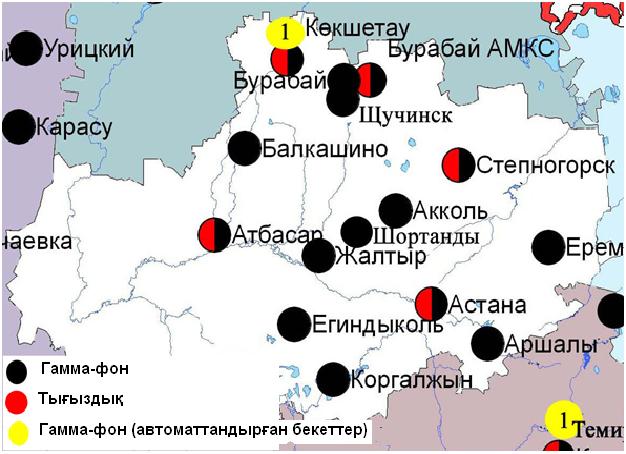 1.5 – сурет. Ақмола облысының аумағындағы радиациялық гамма-фон мен радиоактивті түсулердің тығыздығын бақылау метеостансаларының орналасу сызбасы.Ақтөбе облысының қоршаған орта жай-күйіАқтөбе қаласы бойынша атмосфералық ауаның ластану жай-күйіАтмосфералық ауаның жай-күйіне бақылау 6 стационарлық бекетте жүргізілді (2.1-сур., 2.1-кесте).2.1- кестеБақылау бекеттерінің орналасу орны мен анықталатын қоспалар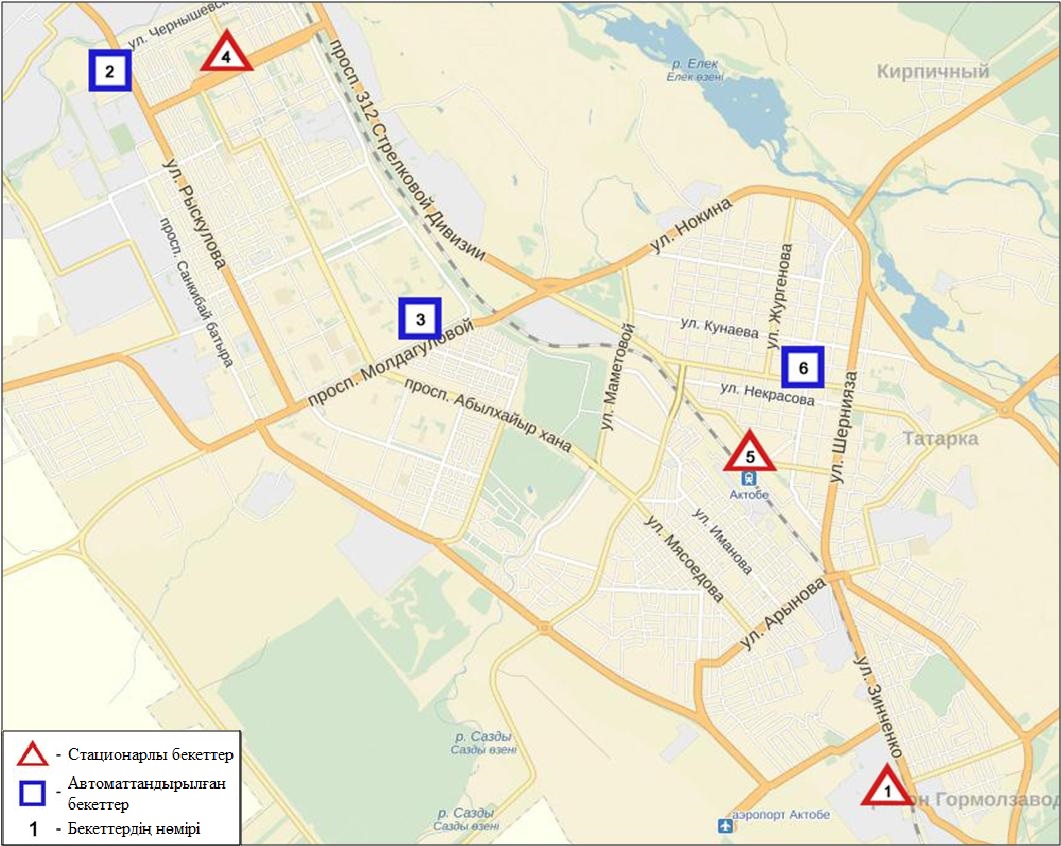 2.1-сурет. Ақтөбе қаласының атмосфералық ауа ластануын бақылау стационарлық желісінің орналасу сызбасыАтмосфераның ластануын жалпы бағалау. Стационарлық бақылау желісінің деректері бойынша (2.1-сур.), атмосфералық ауаның ластану деңгейі өте жоғары болып бағаланды. СИ=11 (өте жоғары деңгей), ЕЖҚ=56% (өте жоғары деңгей) (1, 2-сур.) құрады. Қала ауасы (3-бекет аумағында) күкіртті сутегімен басымластанған.Жалпы қала бойынша орташа айлық шоғырлар азот диоксиді – 1,9 ШЖШо.т., озон – 1,4 ШЖШо.т., басқа ластаушы заттар – ШЖШ дан аспады (1-кесте).1 ШЖШм арту еселігінің жағдайлары РМ-10 қалқыма бөлшектер бойынша - 42, күкірт диоксиді - 15, көміртегі оксиді –355, азота диоксиді – 60, күкіртті сутегі – 171, сондай-ақ 5 ШЖШм -дан арту еселігі күкірт диоксиді бойынша – 7, көміртегі оксиді – 49, күкіртті сутегі – 23 жағдай тіркелді. Сондай-ақ 10 ШЖШм -дан асу күкіртті сутегі бойынша 2 жағдай тіркелді(1-кесте).Автоматты бекеттер бақылауы мәліметі бойынша 2 жоғары ластану (ЖЛ) жағдайлары анықталды (2-кесте).Ақтөбе облысы аумағындағы жер үсті суларының сапасыАқтөбе облысы аумағындағы жер үсті суларының ластануын бақылау Елек өзенінде жүргізілді.Елек өзені – Жайық өзенінің көпсулы сол жақ саласы. Өзен суының температурасы 1,0 - 5,0 ºC шегінде, сутегі көрсеткіші 7,81, судағы еріген оттегінің концентрациясы 14,09 мг/дм3, ОБТ5 2,57 мг/дм3. Биогенді және бейорганикалық заттар (бор –8,4 ШЖШ, фторидтер-1,2 ШЖШ), ауыр металдар (хром (6+) - 3,7 ШЖШ, хром (3+) - 1,6 ШЖШ) бойынша шекті жол берілген шоғырдан артқан.Елек өзенінің су сапасы «ластанудың жоғары деңгейіндегі» су деп бағаланады.2016 жылғы қазан және 2015 жылғы қарашамен салыстырғанда Елек өзенінің су сапасы – айтарлықтай өзгерген жоқ.Облыс аумағында Елек өзенінде – 2 ЖЛ жағдайы тіркелген (5-кесте).Ақтөбе облысының радиациялық гамма-фоныАтмосфералық ауаның ластануының гамма сәулелену деңгейіне күнсайын жергілікті 7 метеорологиялық станцияларда (Ақтөбе, Қарауылгелді, Новоалексеевка, Родниковка, Уіл, Шалқар, Жағабұлақ)және Ақтөбе қаласының (№2 ЛББ, №3 ЛББ) 2 автоматты бекетінде бақылау жүргізілді (2.2 - сур.). Елді-мекендер бойынша атмосфералық ауа қабатының жерге жақын қабатындағы радиациялық гамма-фонның орташа мәні 0,07-0,29 мкЗв/сағ. аралығында болды. Облыс бойынша радиациялық гамма- фонның орташа мәні 0,13 мкЗв/сағ., яғни шекті жол берілетін шамаға сәйкес келеді.2.4 Атмосфераның жерге жақын қабатында радиоактивтердің түсу тығыздығыАтмосфераның жерге жақын қабатында радиоактивтердің түсу тығыздығына бақылау Ақтөбе облысында 3 метеорологиялық станцияларда (Ақтөбе, Қарауылгелді, Шалқар) ауа сынамасын горизонтальді планшеттер алу жолымен жүзеге асырылды (2.2 -сур.).Облыс аумағында атмосфераның жерге жақын қабатында орта тәуліктік радиоактивтердің түсу тығыздығы 0,8–1,2 Бк/м2 аралығында болды. Облыс бойынша радиоактивті түсулердің орташа тығыздығы 1,0 Бк/м2, бұл шекті жол берілетін деңгейінен аспады.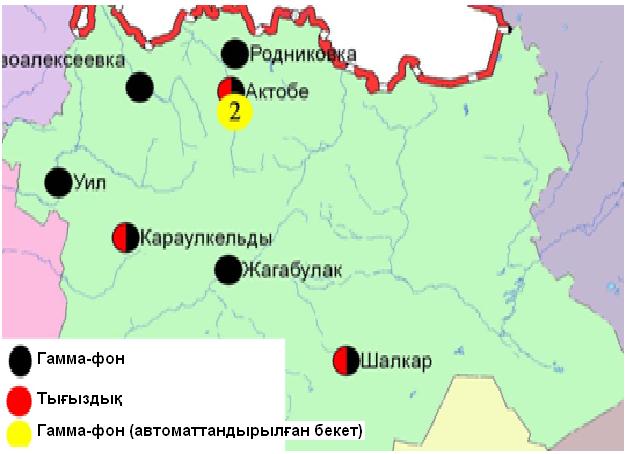 2.2 – сурет. Ақтөбе облысының аумағындағы радиациялық гамма-фон мен радиоактивті түсулердің тығыздығын бақылау метеостансаларының орналасу сызбасы.Алматы облысының қоршаған орта жай-күйіАлматы қаласы бойынша атмосфералық ауаның ластану жай-күйіАтмосфералық ауаның жай-күйіне бақылау 16 стационарлық бекетте жүргізілді (3.1-сур., 3.1-кесте).3.1 - кестеБақылау бекеттерінің орналасу орны мен анықталатын қоспалар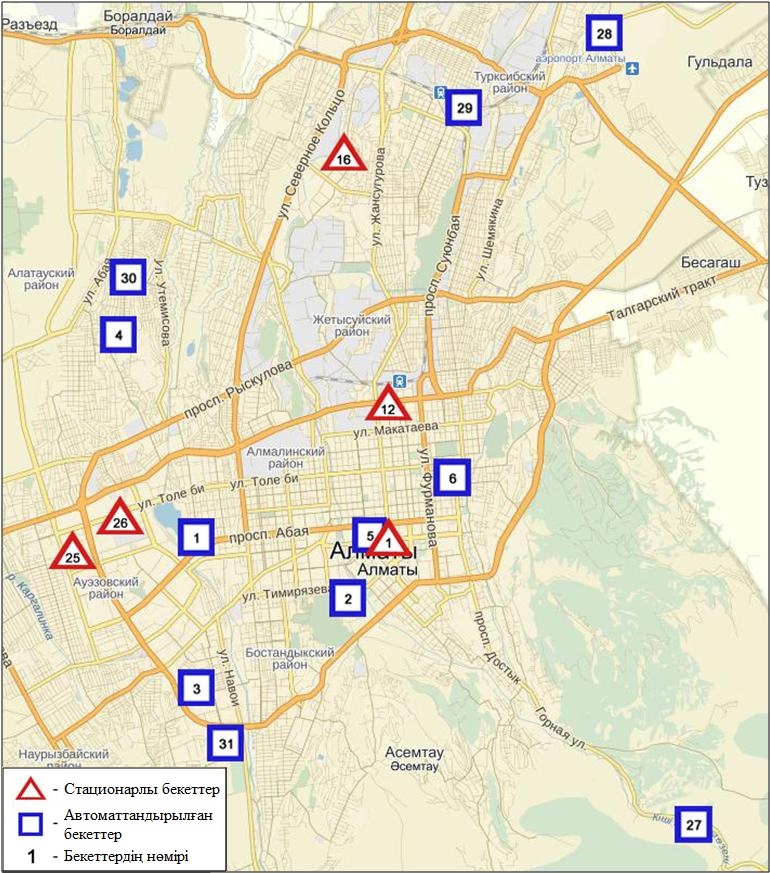 3.1-сурет. Алматы қаласының атмосфералық ауа ластануын бақылау стационарлық желісінің орналасу сызбасыАтмосфераның ластануын жалпы бағалау. Қалада жалпы атмосфералық ауаның ластану деңгейі жоғары болып бағаланды.ЕЖҚ=42% (жоғары деңгей), СИ=3 (көтеріңкі деңгей) (1, 2 - сур.). Қала ауасы (12-бекет аумағында)  азот диоксидімен басым ластанған.Жалпы қала бойынша орташа айлық шоғырлар қалқыма заттар – 1,2 ШЖШо.т., азот диоксиді – 2,5 ШЖШо.т., азот оксиді – 1,2 ШЖШо.т., ауыр металдардың шамасы және басқа ластаушы заттар – ШЖШ-дан аспады.Қараша айында 1 ШЖШмарту еселігінің жағдайлары қалқыма заттар бойынша 17, РМ-2,5 қалқыма бөлшектер – 34, РМ-10 қалқыма бөлшектер – 21,  күкірт диоксиді – 15, көміртегі оксиді- 47, азот диоксиді – 190, азот оксиді - 87 жағдайлары тіркелді (1-кесте).3.2Талдықорған қаласы бойынша атмосфералық ауаның ластану жай-күйіАтмосфералық ауаның жай-күйіне бақылау 2 стационарлық бекетте жүргізілді (3.2-сур., 3.2-кесте).3.2- кестеБақылау бекеттерінің орналасу орны мен анықталатын қоспалар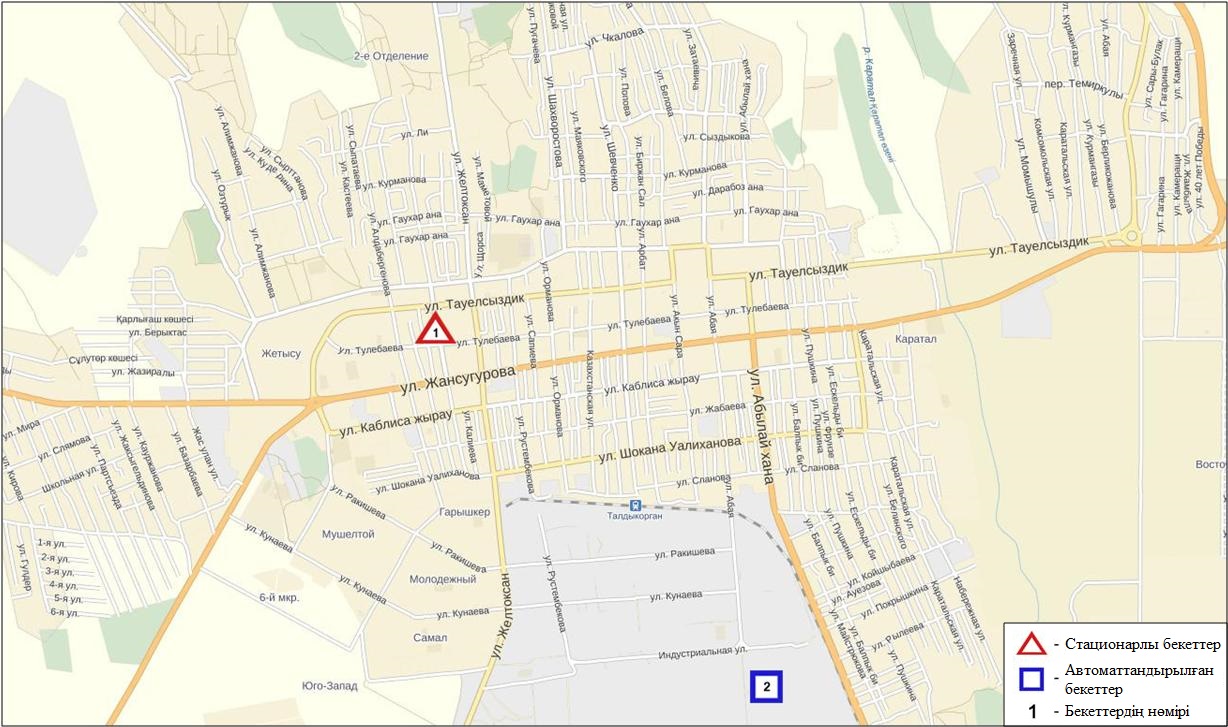 3.2-сурет. Талдықорған қаласының атмосфералық ауа ластануын бақылау стационарлық желісінің орналасу сызбасыАтмосфераның ластануын жалпы бағалау. Стационарлық бақылау желісінің деректері бойынша қаланың атмосфералық ауасы жалпы ластану деңгейі көтеріңкі болып бағаланды (3.2-сур.), ол СИ=3 және ЕЖҚ=9% анықталды(1, 2 - сур.). Қала ауасы (1-бекет аумағында)  көміртегі оксидімен басым ластанған.Жалпы қала бойынша орташа айлық шоғырлар азот диоксиді – 1,9 ШЖШо.т., азот оксиді – 1,1 ШЖШо.т., басқа ластаушы заттар – ШЖШ-дан аспады.Қараша айында 1 ШЖШм арту еселігі күкірт диоксиді бойынша 2, көміртегі оксиді – 65, азот диоксиді – 37, күкіртті сутегі – 4, аммиак -1 жағдайлары  тіркелді (1-кесте).3.3Алматы облысы аумағындағы жер үсті суларының сапасыАлматы облысы аумағында жер үсті суларының ластануын бақылау 18 су нысанында (Іле, Текес, Қорғас, Кіші Алматы, Есентай, Үлкен Алматы, Шілік, Шарын, Баянкөл, Каскелен, Қарқара, Есік, Түрген, Талғар, Темірлік өзендері, Күрті, Бартоғай, Қапшағай су қоймалары) жүргізілді.Іле өзенінің басы Қытай территориясы Тянь-Шань тау етегінен бастау алады және Қазақстанның ең ірі трансшекаралық өзендерінің бірі боп саналады. Алматы облысы аумағынан Балқаш өзенінің батыс бөлігіне құйылады. Текес, Шарын, Шілік, Түрген, Есік, Баянкөл, Қаскелен, Үлкен Алматы, Кіші Алматы Ілі өзенінің сол жақ жағалаудағы саласы болып табылады. Есентай өзені Кіші Алматы өзенінің тармағы. Қарқара және Темірлік өзендері Шарын өзенінің саласы. Қорғас өзені Іле өзенінің оң жақ жағалаудағы саласы болып саналады. Талғар өзені Қапшағай су қоймасына құяды.Іле өзенінде судың температурасы 6,5 ºC, сутегі көрсеткіші 8,16, судағы еріген оттектің концетрациясы 12,5 мг/дм3, ОБТ5 1,4 мг/дм3. Ауыр металдар (мыс –1,9 ШЖШ, марганец – 1,5 ШЖШ), биогенді заттар (жалпы темір– 5,2ШЖШ, нитритті азот -2,7 ШЖШ, тұзды аммоний – 1,5ШЖШ) бойынша нормадан асу жағдайлары байқалған.Текес өзенінде судың температурасы 3,2ºC, сутегі көрсеткіші 8,1, судағы еріген оттегінің шоғыры 9,7 мг/дм3, ОБТ5 1,9 мг/дм3. Ауыр металдар (мыс – 1,5 ШЖШ, марганец – 4,3 ШЖШ), биогенді заттар (жалпы темір – 2,6 ШЖШ, нитритті азот-1,5ШЖШ), негізгі иондар (сульфаттар – 1,2 ШЖШ) бойынша нормадан асу жағдайлары байқалған.Қорғас өзенінде судың температурасы 6,8 ºC, сутегі көрсеткіші – 8,1, судағы еріген оттегінің шоғыры – 10,6 мг/дм3, ОБТ5 – 2,0 мг/дм3. Ауыр металдар (мыс – 3,5 ШЖШ, марганец – 3,8 ШЖШ, мырыш – 1,6ШЖШ), және биогенді заттар(жалпы темір – 6,2ШЖШ, нитритті азот-1,6ШЖШ) бойынша нормадан асу жағдайлары байқалған.Қапшағай өзенінде судың температурасы 6,6 ºC, сутегі көрсеткіші 7,2, судағы еріген оттегінің шоғыры – 13,2 мг/дм3, ОБТ5 – 1,5 мг/дм3. Биогенді заттар (нитритті азот– 1,7 ШЖШ, жалпы темір – 4,4 ШЖШ), ауыр металдар (мыс – 1,5 ШЖШ) бойынша нормадан асу жағдайлары байқалған.Шарын өзенінде судың температурасы 5,1 ºC, сутегі көрсеткіші 7,9, судағы еріген оттегінің шоғыры 13,1 мг/дм3, ОБТ5 1,6 мг/дм3. Биогенді заттар (жалпы темір –1,2 ШЖШ, нитритті азот– 1,3 ШЖШ), негізгі иондар(сульфаттар – 1,3 ШЖШ) бойынша нормадан асу жағдайлары байқалған.Шілік  өзенінде судың температурасы 6,4 ºC, сутегі көрсеткіші 8,2, судағы еріген оттегінің шоғыры 12,9 мг/дм3, ОБТ5 1,7 мг/дм3. Биогенді заттар (жалпы темір –1,6 ШЖШ, нитритті азот– 1,1 ШЖШ) бойынша нормадан асу жағдайлары байқалған.Баянкол өзенінде судың температурасы 4,3 ºC, сутегі көрсеткіші 8,2, судағы еріген оттегінің шоғыры 12,8 мг/дм3, ОБТ5 1,5 мг/дм3. Ауыр металдар (мыс – 1,5 ШЖШ) және биогенді заттар (жалпы темір –1,3 ШЖШ, нитритті азот– 1,5 ШЖШ) бойынша нормадан асу жағдайлары байқалған.Күрті су қоймасында судың температурасы 7,2 ºC, сутегі көрсеткіші 8,1, судағы еріген оттегінің шоғыры – 12,7 мг/дм3, ОБТ5 – 1,9 мг/дм3. Ауыр металдар (мыс – 1,4 ШЖШ), және биогенді заттар (жалпы темір –1,6 ШЖШ, нитритті азот– 1,8 ШЖШ), негізгі иондар (сульфаттар – 1,2 ШЖШ) бойынша нормадан асу жағдайлары байқалған.Бартоғай су қоймасында судың температурасы 6,6 ºC, сутегі көрсеткіші 8,1, судағы еріген оттегінің шоғыры 13,2 мг/дм3, ОБТ5 1,6 мг/дм3. Ауыр металдар (мыс – 1,4 ШЖШ, марганец – 7,3 ШЖШ), және биогенді заттар (жалпы темір – 1,4ШЖШ, нитритті азот-1,6ШЖШ) бойынша нормадан асу жағдайлары байқалған.Есік өзенінде судың температурасы 4,9 ºC, сутегі көрсеткіші 8,2, судағы еріген оттегінің шоғыры 13,7 мг/дм3, ОБТ5 1,6 мг/дм3. Биогенді заттар (жалпы темір –1,4 ШЖШ, нитритті азот– 1,5 ШЖШ) бойынша нормадан асу жағдайлары байқалған.Қаскелен өзенінде судың температурасы 5,2 ºC, сутегі көрсеткіші 8,07, судағы еріген оттегінің шоғыры 13,1 мг/дм3, ОБТ5 1,9 мг/дм3. Ауыр металдар (мыс – 2,4 ШЖШ, марганец – 2,5 ШЖШ), биогенді заттар(жалпы темір –1,7 ШЖШ, нитритті азот– 2,6 ШЖШ) бойынша нормадан асу жағдайлары байқалған.Қарқара өзенінде судың температурасы 4,4 ºC, сутегі көрсеткіші 8,2, судағы еріген оттегінің шоғыры 13,2 мг/дм3, ОБТ5 2,1 мг/дм3. Ауыр металдар (мыс – 2,4 ШЖШ марганец – 1,1 ШЖШ), және биогенді заттар (жалпы темір – 1,1 ШЖШ, нитритті азот-1,4ШЖШ), негізгі иондар(сульфаттар – 1,3 ШЖШ) бойынша нормадан асу жағдайлары байқалған.Түрген  өзенінде судың температурасы 5,7 ºC, сутегі көрсеткіші 8,2, судағы еріген оттегінің шоғыры 13,0 мг/дм3, ОБТ5 1,7 мг/дм3. Биогенді заттар (жалпы темір – 1,2ШЖШ, нитритті азот-2,2ШЖШ) бойынша нормадан асу жағдайлары байқалған.Талғар өзенінде судың температурасы 5,2 ºC, сутегі көрсеткіші 8,0, судағы еріген оттегінің шоғыры 13,0 мг/дм3, ОБТ5 1,5 мг/дм3. Биогенді заттар (жалпы темір – 1,3 ШЖШ, нитритті азот-2,4ШЖШ) бойынша нормадан асу жағдайлары байқалған.Темірлік өзенінде судың температурасы 6,0 ºC, сутегі көрсеткіші 8,3, еріген оттегінің шоғыры 12,6 мг/дм3, ОБТ5 1,7 мг/дм3. Биогенді заттар (жалпы темір – 1,2ШЖШ, нитритті азот-1,6ШЖШ), негізгі иондар (сульфаттар – 1,2 ШЖШ) бойынша нормадан асу жағдайлары байқалған.Кіші Алматы өзенінде судың температурасы 8,1 ºC, сутегі көрсеткіші 8,0, еріген оттегінің шоғыры – 13,6 мг/дм3, ОБТ5 – 1,7 мг/дм3. Ауыр металдар (мыс – 1,1 ШЖШ, марганец – 1,2 ШЖШ), және биогенді заттар (нитритті азот-2,6 ШЖШ) бойынша нормадан асу жағдайлары байқалған.Үлкен Алматы өзенінде судың температурасы 8,2 ºC, сутегі көрсеткіші 7,8, еріген оттегінің шоғыры –13,4 мг/дм3, ОБТ5-1,9 мг/дм3. Нормадан асу жағдайлары тіркелмеген.Есентай өзенінде судың температурасы 8,2 ºC, сутегі көрсеткіші 8,1, еріген оттегінің шоғыры – 13,6 мг/дм3, ОБТ5 – 1,6 мг/дм3. Биогенді заттар (нитритті азот – 5,0 ШЖШ, тұзды аммоний-2,8ШЖШ), ауыр металдар (мыс – 1,2 ШЖШ) бойынша нормадан асу жағдайлары байқалған.Су нысандарының су сапасы келесі түрде бағаланады: «ластанудың орташа деңгейі» - Іле, Баянкөл, Талғар, Қарқара, Түрген, Текес, Кіші Алматы, Есентай, Қаскелен, Шілік, Шарын, Есік, Темірлік өзендері, Қапшағай, Бартоғай, Күрті су қоймалары; «ластанудың жоғарғы деңгейі» - Қорғас; «нормативті таза»- Үлкен Алматы өзені.2015 жылдың қараша айымен салыстырғанда су сапасы Іле, Шілік, Түрген, Темірлік, Кіші Алматы, Қаскелен, Талғар, Баянкөл, Текес, Қорғас, Шарын, Қарқара, Есентай өзендері, Күрті, Қапшағай су қоймалары – айтарлықтай өзгермеген; Есік өзенінде, Бартоғай су қоймасында – нашарлаған, Үлкен Алматы өзенінде- жақсарған.2016 жылдың қазан айымен салыстырғанда су сапасы Іле, Есентай, Кіші Алматы, Қорғас, Текес өзендері, Қапшағай су қоймасы – айтарлықтай өзгермеген, Үлкен Алматы өзенінде- жақсарған.3.4 Алматы облысының радиациялық гамма-фоныАтмосфералық ауаның ластануының гамма сәулелену деңгейіне күнсайын жергілікті 8 метеорологиялық станцияларда (Алматы, Бақанас, Қапшағай, Нарынқол, Жаркент, Лепсі, Талдықорған, Сарыөзек) және Талдықорған қаласының (№2 ЛББ) 1 автоматты бекетіндебақылау жүргізілді (3.3 - сур.). Облыстың елді-мекендері бойынша атмосфералық ауа қабатының жерге жақын қабатындағы радиациялық гамма-фонның орташа мәні 0,12-0,25 мкЗв/сағ. аралығында болды. Облыс бойынша радиациялық гамма- фонның орташа мәні 0,16мкЗв/сағ., яғни шекті жол берілетін шамаға сәйкес келеді.3.5 Атмосфераның жерге жақын қабатында радиоактивтердің түсу тығыздығыАтмосфераның жерге жақын қабатында радиоактивтердің түсу тығыздығына бақылау Алматы облысында 5 метеорологиялық станцияларда (Алматы, Нарынқол, Жаркент, Лепсі, Талдықорған) ауа сынамасын горизонтальді планшеттер алу жолымен жүзеге асырылды (3.3-сур.).Облыс аумағында атмосфераның жерге жақын қабатында орта тәуліктік радиоактивтердің түсу тығыздығы 0,7-2,3 Бк/м2 аралығында болды. Облыс бойынша радиоактивті түсулердің орташа тығыздығы 1,2 Бк/м2, бұл шекті жол берілетін деңгейінен аспады.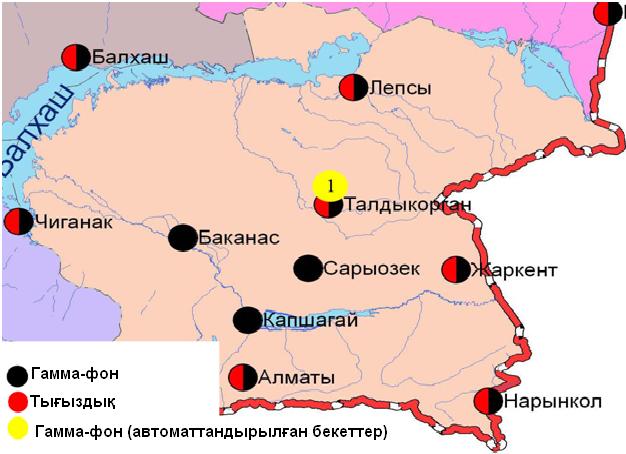 3.3 – сурет. Алматы облысының аумағындағы радиациялық гамма-фон мен радиоактивті түсулердің тығыздығын бақылау метеостансаларының орналасу сызбасы.Атырау облысының қоршаған ортаның ластану жай-күйі Атырау қаласы бойынша атмосфералық ауаның ластану жай-күйіАтмосфералық ауаның жай-күйіне бақылау 5 стационарлық бекетте жүргізілді (4.1-сур., 4.1-кесте).4.1- кестеБақылау бекеттерінің орналасу орны мен анықталатын қоспалар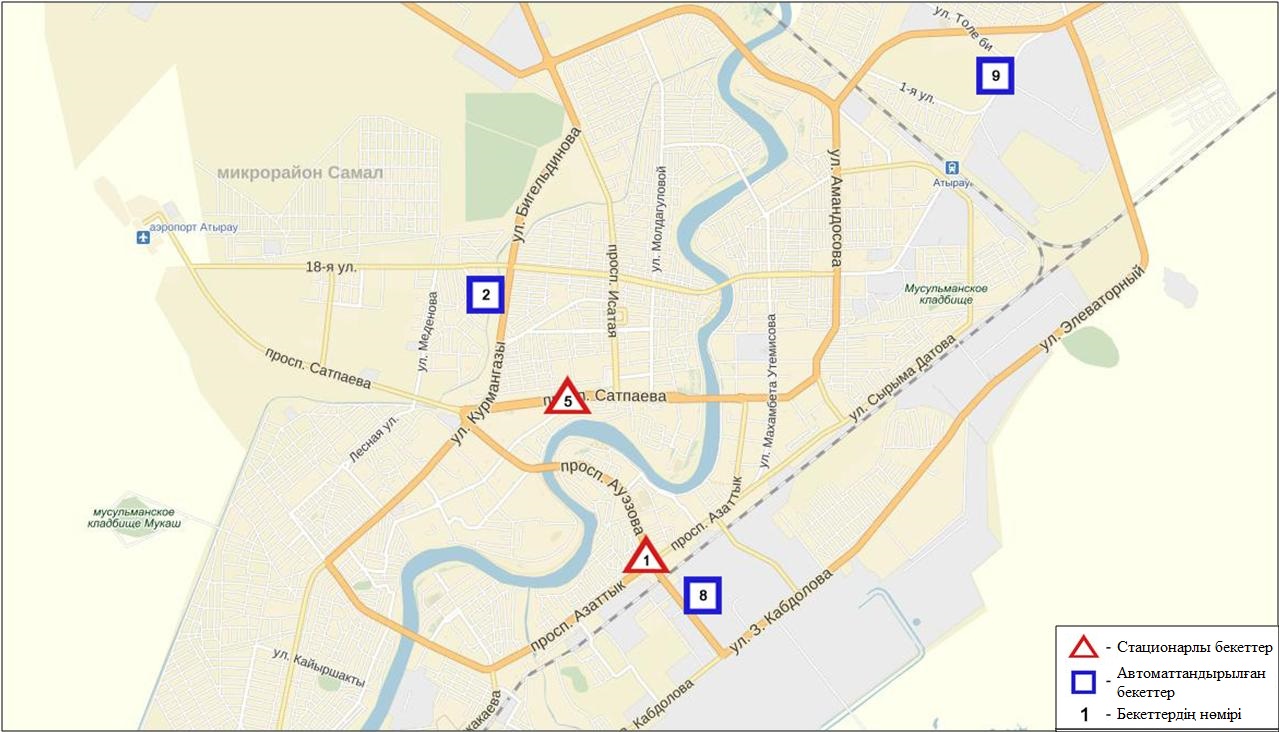 4.1-сурет. Атырау қаласының атмосфералық ауа ластануын бақылау стационарлық желісінің орналасу сызбасыАтмосфераның ластануын жалпы бағалау. Стационарлық бақылау желісінің (4.1-сур.)деректері бойыншаатмосфералық ауаның ластану деңгейі жоғары болып бағаланды. Ол ЕЖҚ мәні бойынша 8% (көтеріңкі деңгей),  СИ = 9 (жоғары деңгей) болып бағаланды (1, 2 - сур.). Қала ауасы (6-бекет аумағында)  күкіртті сутегі басым ластанған.Жалпы қала бойынша барлық ластағыш заттардың орташа айлық шоғырлар – ШЖШ-дан аспады.2016 жылдың қараша айында 1 ШЖШм арту жағдайлары озон бойынша 1, күкіртті сутегі – 112 жағдай, сондай-ақ 5 ШЖШм -дан арту еселігі күкіртті сутегі бойынша 1 жағдай тіркелді (1-кесте).4.2 Құлсары қаласы бойынша атмосфералық ауаның ластану жай-күйіАтмосфералық ауаның жай-күйіне бақылау 1 стационарлық бекетте жүргізілді (4.2-сур., 4.2-кесте).	4.2- кестеБақылау бекеттерінің орналасу орны мен анықталатын қоспалар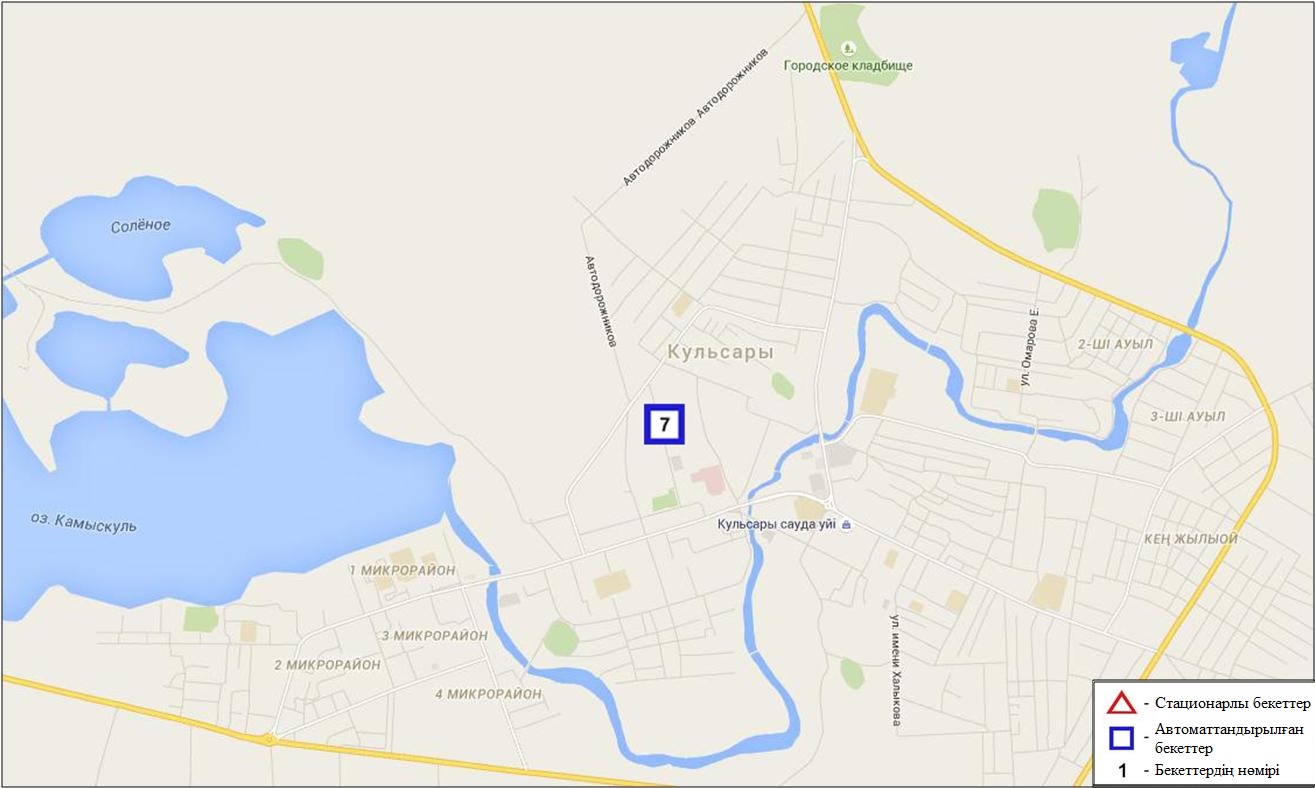 4.2 – сурет.Құлсары қаласының атмосфералық ауа ластануын бақылау стационарлық желісінің орналасу сызбасыАтмосфераның ластануын жалпы бағалау. Стационарлық бақылау желісінің деректері бойынша атмосфералық ауаның ластану деңгейі көтеріңкі деңгейдеболды (4.2-сурет). Ол СИ мәні бойынша 2 (көтеріңкі деңгей), ЕЖҚ= 0% (төмен деңгей) бағаланды (1, 2 - сур.).Жалпы қала бойынша басқа ластағыш заттардың орташа айлық шоғырлар – ШЖШ-дан аспады (1-кесте).2016 жылдың қараша айында 1 ШЖШм арту жағдайлары күкіртті сутегі бойынша 1 жағдай тіркелді (1-кесте).4.3Атырау облысы аумағындағы жер үсті су сапасыАтырау облысы аумағындағы жер үсті суларының ластануын бақылау 3 су нысанында, Жайық, Шаронова, Қиғаш өзендерінде жүргізілді.Жайық өзенінде су температурасы – 3,8 ºC, сутегі көрсеткіші –7,64,  судағы еріген оттегі шоғыры –10,7 мг/дм3, ОБТ5 – 2,9 мг/дм3. Шекті жол берілген шоғырдан асу тіркелмеген.Шаронова  өзенінде су температурасы – 4,5 ºC, сутегі көрсеткіші – 7,6,  судағы еріген оттегі шоғыры – 11,2 мг/дм3, ОБТ5 – 3,10 мг/дм3. Шекті жол берілген шоғырдан асу тіркелмеген.Қиғаш өзенінде су температурасы – 4,3 ºC, сутегі көрсеткіші – 7,7,  судағы еріген оттегі шоғыры – 11,1 мг/дм3,  БПК5 – 3,15 мг/дм3. Шекті жол берілген шоғырдан асу тіркелмеген.Су нысандарының су сапасы келесі түрде бағаланады:  «нормативно чистая» - Жайық, Шаронова және Қиғаш.2015 жылдың қараша айымен және 2016 жылдың қазан айымен салыстырғанда су сапасы Жайық, Шаронова, Қиғаш өзендерінде айтарлықтай өзгермеген.5 тәулік ішінде оттегіні биохимиялық  тұтыну бойынша су сапасы Жайық өзенінде - «нормативті таза», Шаронова және Қиғаш өзендерінде - «ластанудың орташа деңгейі». Оттегі режимі бірқалыпты. 2015 жылдың қараша айымен  салыстырғанда 5 тәулік ішінде оттегіні биохимиялық  тұтыну бойынша су сапасы Жайық өзенінде –жақсарған, Шаронова және Қиғаш өзендерінде – айтарлықтай өзгермеген. 2016 жылдың қазан  айымен салыстырғанда 5 тәулік ішінде оттегіні биохимиялық  тұтыну бойынша су сапасы Жайық өзенінде – айтарлықтай өзгермеген, Шаронова және Қиғаш өзендерінде - нашарлаған.4.4 Атырау облысының радиациялық гамма-фоныАтмосфералық ауаның ластануының гамма сәулелену деңгейіне күнсайын жергілікті 3 метеорологиялық стансада (Атырау, Пешной, Құлсары) және Құлсары қаласындағы 1 автоматты (Құлсары №7) бекетте жүргізілді (4.3 - сур.). Облыстың елді-мекендері бойынша атмосфералық ауа қабатының жерге жақын қабатындағы радиациялық гамма-фонның орташа мәні 0,08-0,20 мкЗв/сағ. аралығында болды. Облыс бойынша радиациялық гамма- фонның орташа мәні 0,13мкЗв/сағ., яғни шекті жол берілетін шамаға сәйкес келеді.4.5 Атмосфераның жерге жақын қабатында радиоактивтердің түсу тығыздығыАтмосфераның жерге жақын қабатында радиоактивтердің түсу тығыздығына бақылау Атырау облысында 1 метеорологиялық станцияда (Атырау) ауа сынамасын горизонтальді планшеттер алу жолымен жүзеге асырылды (4.3-сур.). Стансада бес тәуліктік сынама жүргізілді.Облыс аумағында атмосфераның жерге жақын қабатында орта тәуліктік радиоактивтердің түсу тығыздығы 1,0-1,5 Бк/м2 аралығында болды. Облыс бойынша радиоактивті түсулердің орташа тығыздығы 1,2 Бк/м2, бұл шекті жол берілетін деңгейінен аспады.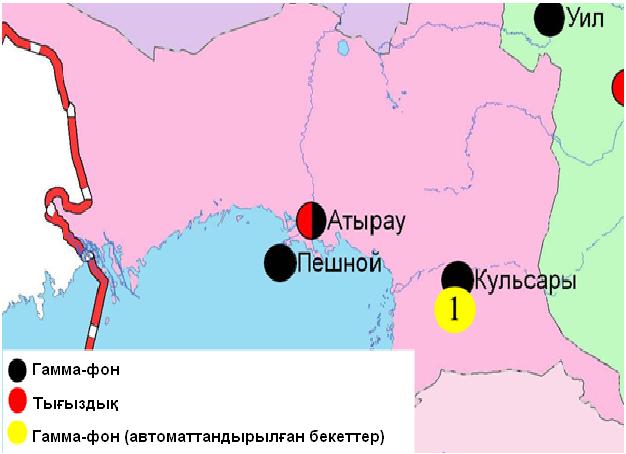 4.3 – сурет. Атырау облысының аумағындағы радиациялық гамма-фон мен радиоактивті түсулердің тығыздығын бақылау метеостансаларының орналасу сызбасы.Шығыс Қазақстан облысының қоршаған орта жай-күйі5.1 Өскемен қаласы бойынша атмосфералық ауаның ластану жай-күйіАтмосфералық ауаның жай-күйіне бақылау 7стационарлық бекетте жүргізілді (5.1-сур., 5.1-кесте).5.1- кестеБақылау бекеттерінің орналасу орны мен анықталатын қоспалар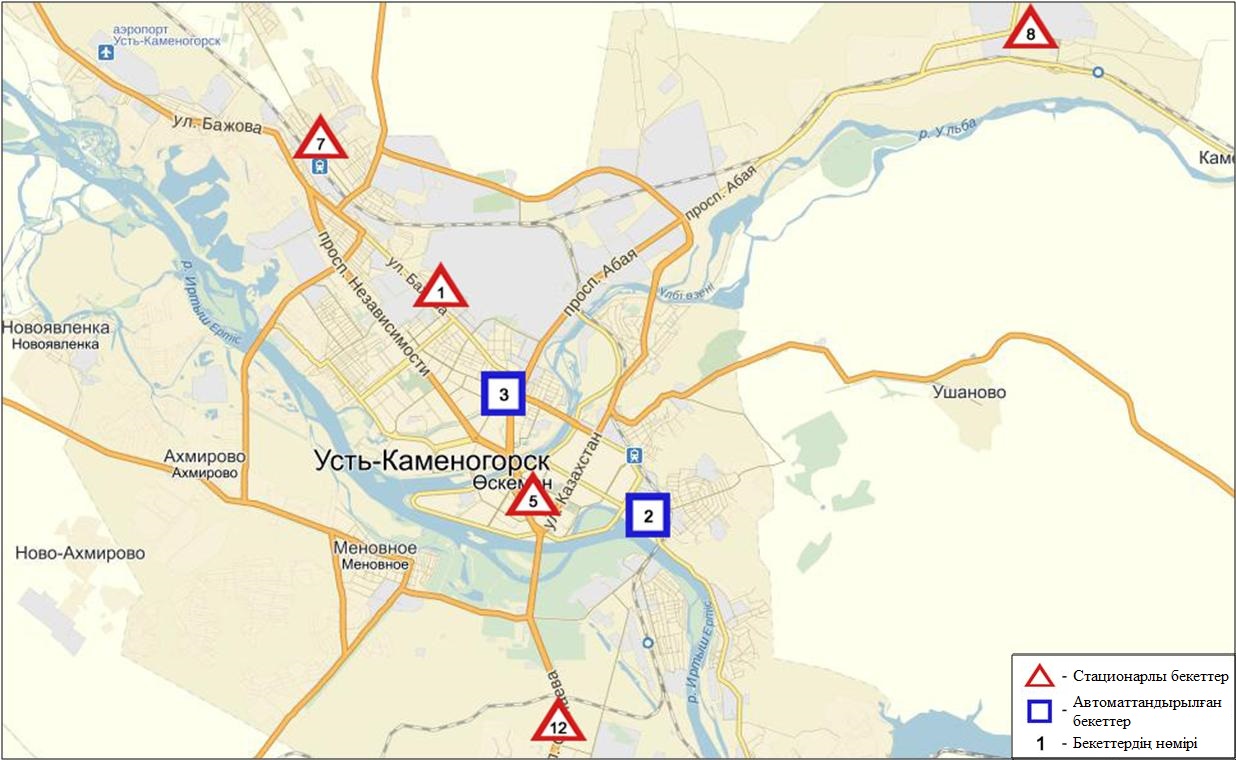 5.1-сурет. Өскемен қаласының атмосфералық ауа ластануын бақылау стационарлық желісінің орналасу сызбасыАтмосфераның ластануын жалпы бағалау. Стационарлық бақылау желісінің (5.1-сур.) деректері бойынша қаланың атмосфералық ауасы жалпыластану деңгейі жоғары болып бағаланды.Ол СИ=9 (жоғары деңгей) және ЕЖҚ мәні 18%  (көтеріңкі деңгей) құрады (1,2 сур.). Қала ауасы (2-бекет аумағында) күкірт диоксидімен басым ластанған.Жалпы қала бойынша орташа айлық шоғырлар күкірт диоксиді 2,2 ШЖШо.т., қорғасын – 1,1 ШЖШо.т., қалған ауыр металдар мен  басқа ластаушы заттар мөлшері  ШЖШ-дан аспады.1 ШЖШм арту еселігінің жағдайлары қалқыма заттар бойынша – 21, күкірт диоксиді – 121, көміртегі оксиді - 45, азот диоксиді - 5, күкіртті сутегі - 591 жағдай, сондай-ақ  5 ШЖШм-дан асу бойынша күкірт диоксиді – 7, күкіртті сутегі -1 жағдай тіркелді (1-кесте).Риддер қаласы бойынша атмосфералық ауаның ластану жай-күйіАтмосфералық ауаның жай-күйіне бақылау 3 стационарлық бекетте жүргізілді (5.2-сур., 5.2-кесте).5.2- кестеБақылау бекеттерінің орналасу орны мен анықталатын қоспалар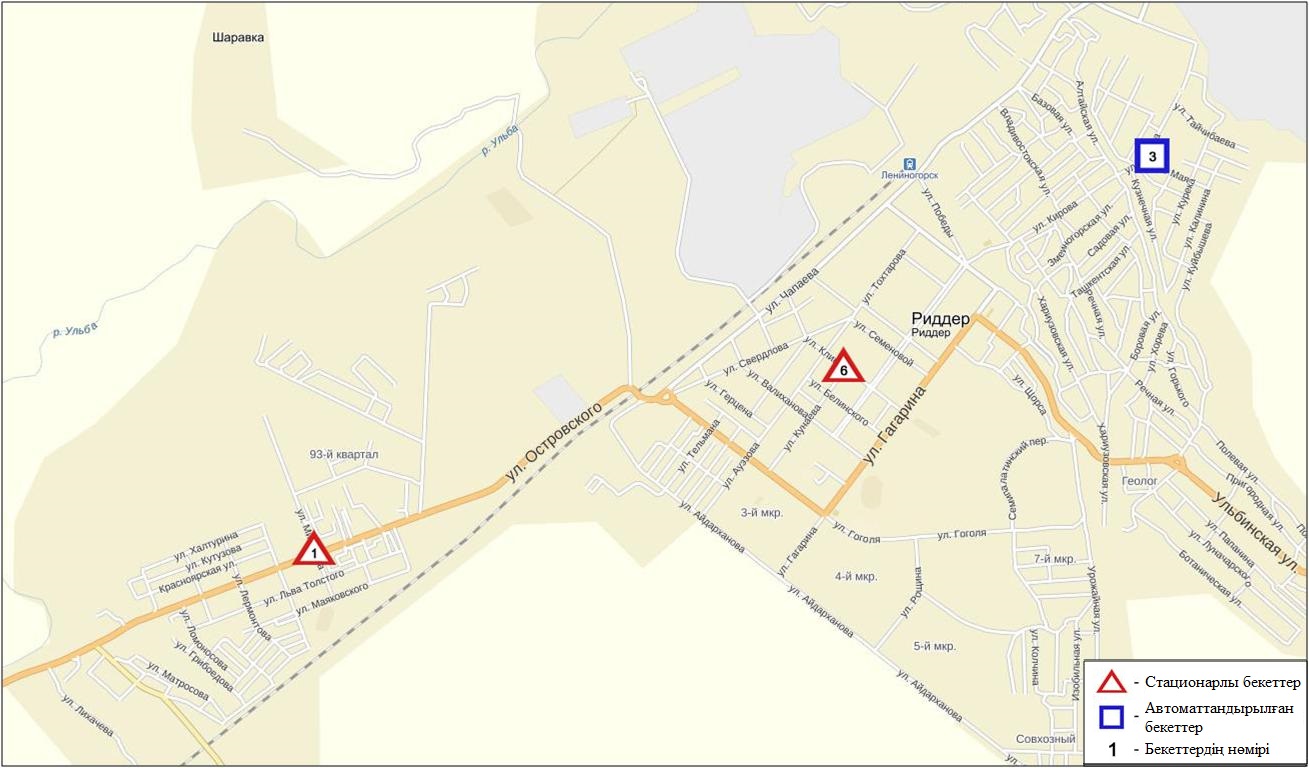 5.2-сурет. Риддер қаласының атмосфералық ауа ластануын бақылау стационарлық желісінің орналасу сызбасыАтмосфераның ластануын жалпы бағалау. Стационарлық бақылау желісінің деректері (5.2-сур.) бойынша қаланың атмосфералық ауасы жалпыластану деңгейі көтеріңкі болып бағаланды.Ол СИ=3 (көтеріңкі деңгей) және  ЕЖҚ=17% (көтеріңкі деңгей) мәндерімен  анықталды (1, 2-сур.). Қала ауасы (1-бекет аумағында) күкіртті сутегімен басым ластанған.Жалпы қала бойынша орташа айлық шоғырлар күкірт диоксиді - 1,5 ШЖШо.т.,  озон – 1,3 ШЖШо.т., басқа ластаушы заттар – ШЖШ-дан аспады (1-кесте).1 ШЖШмарту еселігінің жағдайлары күкірт диоксиді бойынша – 7, күкіртті сутегі - 165 жағдай тіркелді (1-кесте).Семей қаласы бойынша атмосфералық ауаның ластану жай-күйіАтмосфералық ауаның жай-күйіне бақылау 4 стационарлық бекетте жүргізілді (5.3-сур., 5.3 -кесте).5.3 - кестеБақылау бекеттерінің орналасу орны мен анықталатын қоспалар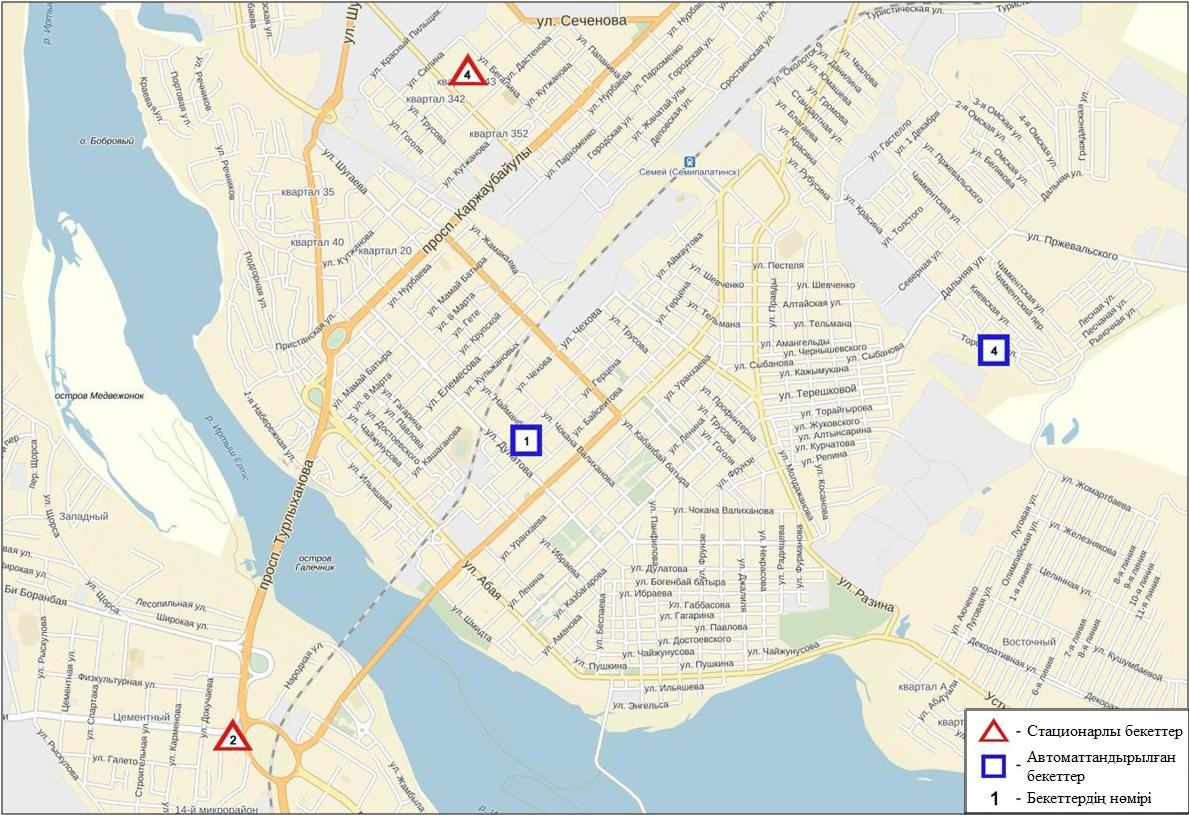 5.3-сурет. Семей қаласының атмосфералық ауа ластануын бақылау стационарлық желісінің орналасу сызбасы	.Атмосфераның ластануын жалпы бағалау. Стационарлық бақылау желісінің (5.3-сур.) деректері бойынша қаланың атмосфералық ауасы жалпыластану деңгейі көтеріңкі болып бағаланды. Ол ЕЖҚ=9% (көтеріңкі деңгей) және СИ=4 (көтеріңкі деңгей) анықталды (1, 2-сур.). Қала ауасы (№1, 4-бекеттер аумағында) күкіртті сутегі және фенолмен басым ластанған.Жалпы қала бойынша орташа айлық шоғырлар қалқыма заттар - 1,2 ШЖШо.т., фенол – 1,8 ШЖШо.т., басқа ластаушы заттар – ШЖШ-дан аспады (1-кесте).1 ШЖШм арту еселігінің жағдайлары қалқыма заттар бойынша 3, көміртегі оксиді – 6, азот диоксиді – 1, озон – 140, күкіртті сутегі – 46, фенол - 7 жағдайлары тіркелді (1-кесте).Глубокое кенті бойынша атмосфералық ауаның ластану жай-күйіАтмосфералық ауаның жай-күйіне бақылау 2 стационарлық бекетте жүргізілді (5.4-сур., 5.4 -кесте).5.4 - кестеБақылау бекеттерінің орналасу орны мен анықталатын қоспалар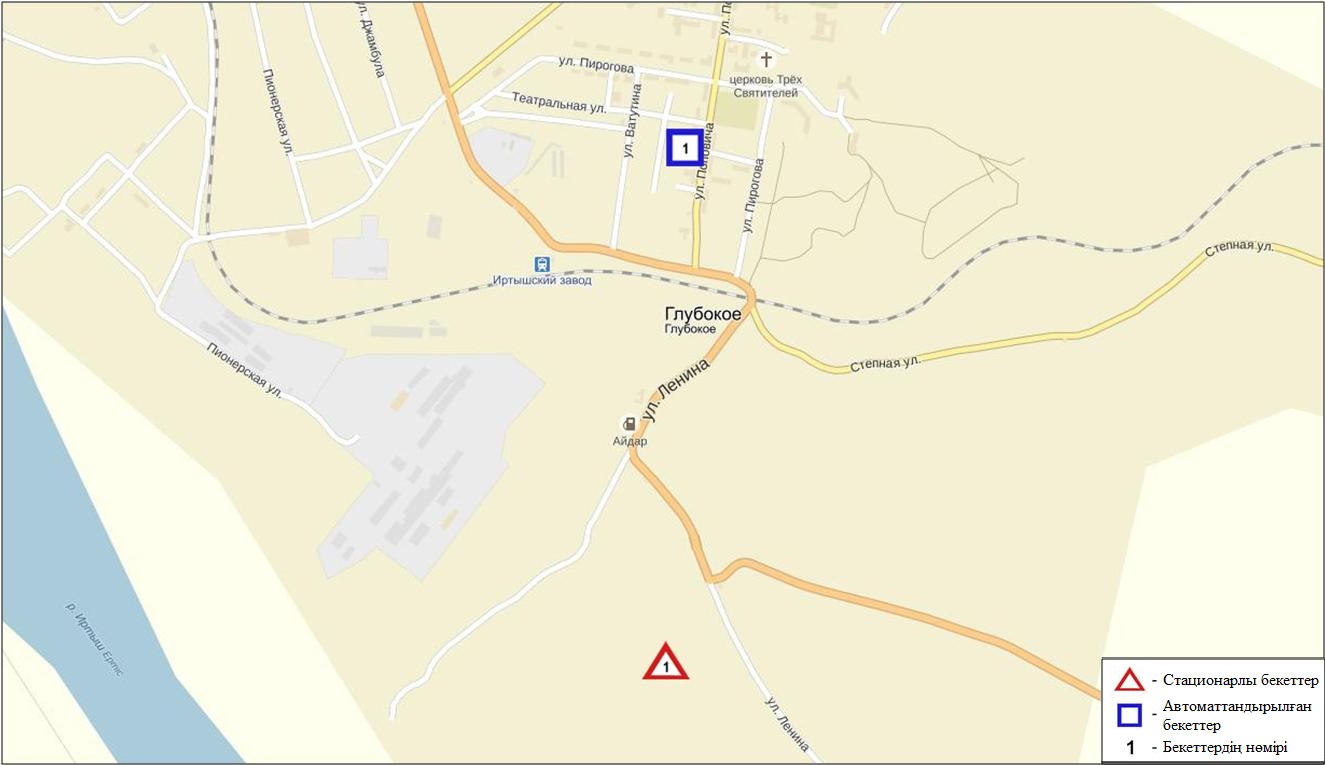 5.4-сурет. Глубокое кентінің атмосфералық ауа ластануын бақылау стационарлық желісінің орналасу сызбасыАтмосфераның ластануын жалпы бағалау. Стационарлық бақылау желісінің (5.4-сур.) деректері бойынша қаланың атмосфералық ауасы жалпы ластану деңгейі көтеріңкі болып бағаланды, ол СИ=3 және ЕЖҚ= 8% анықталды. Кент ауасы (2-бекет аумағында) күкірт диоксиді және күкіртті сутегімен басым ластанған (1,2-сур.).Жалпы қала бойынша орташа айлық шоғырлары күкірт диоксиді бойынша – 1,3 ШЖШо.т., озон – 1,6 ШЖШо.т., басқа ластаушы заттар – ШЖШ-дан аспады.1 ШЖШ асу еселігінің жағдайлары күкірт диоксиді бойынша 18, көміртегі оксиді – 5, күкіртті сутегі -159 жағдай тіркелді (1-кесте).Зыряновск қаласы бойынша атмосфералық ауаның ластану жай-күйіАтмосфералық ауаның жай-күйіне бақылау 1стационарлық бекетте жүргізілді (5.5-сур., 5.5-кесте).	5.5- кестеБақылау бекеттерінің орналасу орны мен анықталатын қоспалар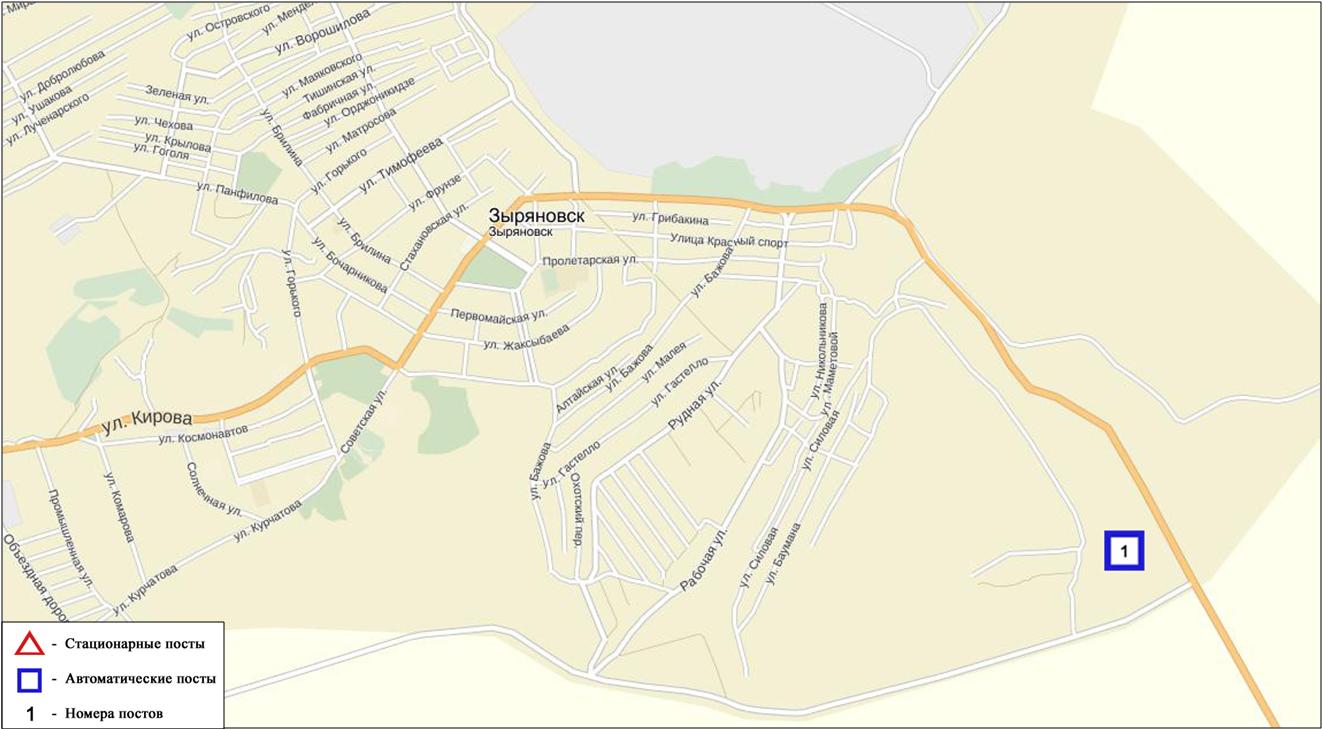 5.5-сурет. Зыряновск қаласының атмосфералық ауа ластануын бақылау стационарлық желісінің орналасу сызбасыАтмосфераның ластануын жалпы бағалау. Стационарлық бақылау желісінің (5.5 - сур.) деректері бойынша қаланың атмосфералық ауасы жалпы ластану деңгейі төмен болып бағаланды.Ол СИ=0және ЕЖҚ=0% анықталды.Жалпы қаланың бақылау желісінің деректері бойынша анықталатын қоспалардың орташа айлық шоғырлары  ШЖШ дан аспады. Шығыс Қазақстан обласы аумағындағы жер үсті суларының сапасыШығыс Қазақстан облысы аумағындағы жер үсті суларының сапасын бақылау 10 су нысанында жүргізілді (Қара Ертіс, Ертіс, Брекса, Тихая, Үлбі, Глубочанка, Красноярка, Оба, Бұқтырма, Емел өзендері).Қара Ертіс өзені суының температурасы 0,9 ºC, сутектік көрсеткіш 7,52, судағы еріген оттегінің шоғыры 12,3 мг/дм3, ОБТ5 1,83 мг/дм3. Ауыр металдар (мыс 1,4 ШЖШ) бойынша шекті жол берілген шоғырдан асқандығы тіркелді.Ертіс өзені суының температурасы 5,1 ºC, сутектік көрсеткіш 7,82, судағы еріген оттегінің шоғыры 10,10 мг/дм3, ОБТ5 1,39 мг/дм3. Ауыр металдар (мыс 1,6 ШЖШ, марганец 1,6 ШЖШ, мырыш 1,1 ШЖШ) бойынша шекті жол берілген шоғырдан асқандығы тіркелді.Бұқтырма өзені суының температурасы 0,8 ºC, сутектік көрсеткіш 7,84, судағы еріген оттегінің шоғыры 12,3 мг/дм3, ОБТ5 1,34 мг/дм3. Ауыр металдар (мыс 3,2 ШЖШ, марганец 1,3 ШЖШ) бойынша шекті жол берілген шоғырдан асқандығы тіркелді.Брекса өзені суының температурасы 3,5 ºC, сутектік көрсеткіш 7,60, судағы еріген оттегінің шоғыры 11,8 мг/дм3, ОБТ5 1,11 мг/дм3. Биогенді заттар (нитритті азот 2,0 ШЖШ, тұзды аммоний 2,4 ШЖШ), ауыр металдар (мырыш 69,2 ШЖШ, мыс 8,7 ШЖШ, марганец 11,5 ШЖШ) бойынша шекті жол берілген шоғырдан асқандығы тіркелді.Тихая өзені суының температурасы 3,6 ºC, сутектік көрсеткіш 7,41, судағы еріген оттегінің шоғыры 10,85 мг/дм3, ОБТ5 1,19 мг/дм3. Биогенді заттар (нитритті азот 1,5 ШЖШ, тұзды аммоний 2,0 ШЖШ), ауыр металдар (мырыш 46,7 ШЖШ, мыс 6,1 ШЖШ, марганец 15,1 ШЖШ) бойынша шекті жол берілген шоғырдан асқандығы тіркелді.Үлбі өзені суының температурасы 2,5 ºC, сутектік көрсеткіш 7,75, судағы еріген оттегінің шоғыры 12,26 мг/дм3, ОБТ5 0,94 мг/дм3. Ауыр металдар (мырыш 19,6 ШЖШ, мыс 3,8 ШЖШ, марганец 7,2 ШЖШ) бойынша шекті жол берілген шоғырдан асқандығы тіркелді.Глубочанка өзені суының температурасы 2,7 ºC, сутектік көрсеткіш 8,11, судағы еріген оттегінің шоғыры 10,97 мг/дм3, ОБТ5 1,16 мг/дм3. Биогенді заттар (нитритті азот 1,2 ШЖШ), ауыр металдар (мырыш 12,0 ШЖШ, мыс 4,9 ШЖШ, марганец 4,3 ШЖШ) бойынша шекті жол берілген шоғырдан асқандығы тіркелді.Красноярка өзені суының температурасы 1,0 ºC, сутектік көрсеткіш 8,15, судағы еріген оттегінің шоғыры 12,15 мг/дм3, ОБТ5 0,97 мг/дм3. Ауыр металдар (мырыш 12,4 ШЖШ, мыс 6,5 ШЖШ, марганец 5,1 ШЖШ) бойынша шекті жол берілген шоғырдан асқандығы тіркелді.Оба өзені суының температурасы 2,7 ºC, сутектік көрсеткіш 7,90, судағы еріген оттегінің шоғыры 12,4 мг/дм3, ОБТ5 0,80 мг/дм3. Ауыр металдар (мыс 4,0 ШЖШ, мырыш 1,3 ШЖШ, марганец 1,2 ШЖШ) бойынша шекті жол берілген шоғырдан асқандығы тіркелді.Емел өзені суының температурасы 2,3 ºC, сутектік көрсеткіш 7,46 судағы еріген оттегінің шоғыры 9,86 мг/дм3, ОБТ5 1,43 мг/дм3. Негізгі иондар (сульфаттар 1,3 ШЖШ), ауыр металдар (марганец 1,7 ШЖШ, Мыс 1,5 ШЖШ) бойынша шекті жол берілген шоғырдан асқандығы тіркелді.2016 жылдың қараша айында зерттелген су нысандары жер үсті суларының сапасы келесідей бағаланады: «ластанудың орташа деңгейі» - Қара Ертіс, Ертіс, Бұқтырма, Емел, Оба өзендері; «ластанудың жоғарғы деңгейі» - Глубочанка, Красноярка өзендері, «ластанудың өте жоғарғы деңгейі» - Брекса, Тихая, Үлбі өзендері. 2016 жылдың қазан айымен салыстырғанда Қара Ертіс, Ертіс, Бұқтырма, Глубочанка, Красноярка, Емел, Оба өзендерінде – айтарлықтай өзгермеген; Брекса, Тихая, Үлбі өзендерінде – нашарлаған.2015 жылдың қараша айымен салыстырғанда Қара Ертіс, Ертіс, Бұқтырма, Тихая, Красноярка, Оба, Емел өзендерінде – айтарлықтай өзгермеген; Брекса, Үлбі, Глубочанка өзендерінде– нашарлаған.Облыс аумағында қазан айында келесі ЖЛ жағдайлары тіркелген: Глубочанка өз. – 2 ЖЛ жағдайы Красноярка өз. – 1 ЖЛ жағдайы, Брекса өз. – 1 ЖЛ жағдайы және 1 ЭЖЛ жағдайы, Тихая өз. – 4 ЖЛ жағдайы, река Үлбі өз. – 5 ЖЛ жағдайы ( 5 кесте ).5.7 Шығыс Қазақстан обласы аумағындағы жер үсті суларының токсикологиялық көрсеткіштері бойынша сипаттамасыҚара Ертіс өз. қараша айында Қара Ертіс өз.беткі суларын биотестілеу нәтижесінде өткір уыттылық тіркелген жоқ, тірі дафниялар саны  100% құрады.Ертіс өз.	2016 ж қараша айында Ертіс өз. алынған су сынамасы тест-объектілерге өткір уытты әсер еткен жоқ, алайда барлық тұстамаларда дафниялардың өлуі байқалды. «Шартты көрініс» тұстамасында өлген  дафниялар саны 20% құрады. «Үлбі өз.құйылысынан 3,2 км төмен (01)» және «Прапорщиково аул.шегінде» тұстамасында өлген  дафниялар саны 13,3% тіркелді. «Үлбі өз.құйылысынан 3,2 км төмен (09)» және «Предгорное аул. шегінде; Красноярка өз. құйылысынан 1 км төмен» тұстамаларында өлген дафниялар саны сәйкесінше 43,3 және 30% құрады..Бұқтырма өз. 2016ж. қараша айында Бұқтырма өз. алынған су сынамасын биотестілеу нәтижесінде өткір уыттылық әсері тіркелген жоқ, «Лесная Пристань аул.0,3 км жоғары» тұстамасында өлген  дафниялар саны 13,3% құрады. Екінші «Зубовка аул. шегінде» тұстамасында өлген дафниялар саны 10% құрады.Брекса өз, Тихая өз, Үлбі өз (Тишинск кені) 2016 жылдың қараша айында Брекса өзенінен алынған су сынамалары биотестілеу нәтижесі бойынша бір-бірінен ерекшеленді. «Шубин көз қайнарының құйылысынан 0,5 км жоғары» тұстамасында өлген дафниялар табылған жоқ, өткір уыттылық тіркелген жоқ. «Риддер қ.шегінде; Брекса өз. сағасынан 0,6 км  жоғары» екінші тұстамада өткір уыттылық тіркелді өлген тест- обьектілер саны 90% құрады.2016 жылдың қараша айында Тихая өзенінін екі нүктесінен алынған су сынамалары да  биотестілеу қорытындысы бойынша әртүрлі болды. «Қала шегінде; сағадан 8 км жоғары» тұстамада өткір уыттылық тіркелген жоқ, тірі дафниялар саны 100% құрады. «Қала шегінде; Безымянный өзенінің құйылуынан 0,1 км жоғары» тұстамасында биотестілеу нәтижесінде өткір уыттылық тіркелді, тест- обьектілер саны 100% құрады. 2016 жылдың қараша айында Үлбі өзенінен алынған су сынамалары да  биотестілеу  нәтижесінде бір-бірінен ерекшеленді. Тишинск кеніші шахталық суларының  шығарымынан100 м., жоғары, Громотуха және Тихая өзендерінің қиылысынан 1,25 км төмен  тұстамада биотестілеу нәтижесінде тест-объектілерінің тіршілікке қабілеттілігі 100% құрады. Тишинск кеніші шахталық суларының  шығарымынан 4,8 км төмен; автокөлік көпірі маңында екінші тұстамада өткір уыттылық тіркеліп, дафниялардың өлуі 100 % құрадыҮлбі өз. (Өскемен қ.) 2016ж. қараша айында Өскемен қ. шегіндегі Үлбі өз. алынған су сынамалары өткір уыттылық көрсеткен жоқ. «Үлбі өзені сағасынан 1 км жоғары» (01) және Үлбі өзені сағасынан 1 км жоғары (09) автокөлік көпірі маңындағы тұстамаларда өлген дафниялар 26,7 сәйкесінше 6,7% мөлшерде тіркелген. Каменный карьер ауылы шегіндегі тұстамада өлген дафниялар анықталмаған. Глубочанка өз. 2016ж. қараша айында Глубочанка өз. су сынамалары  тест – объектіге өткір уыттылық көрсеткен жоқ. Барлық үш тұстамадада дафниялардың тіршілікке қабілеттілігі 100% құрады.Красноярка өз.  2016 жылдың қараша айында Красноярка өзенінен алынған су сынамаларын биотестілеу нәтижесі бір-бірінен ерекшеленді. «Ертіс кенішінен ағынды шаруашылық қалдық су төгінділерінен 1,5 км жоғары» тұстамасында өлген дафниялар табылған жоқ.  Екінші «Березовка өз құйылысынан 1 км төмен; автокөлік көпірі маңындағы»  тұстамасында өткір уыттылық тіркелген, дафниялар өлімі 66,7% құрады.р.Оба 2016 ж қараша айында Оба өз. алынған су сынамаларында өткір уыттылық тіркелген жоқ. «Березовка өз.құйылысынан 1,8 км жоғары»  тұстамасында тест-объектілерінің өлімі 16,7%  құрады, екінші «Камышенка аул. шегіндегі» тұстамада дафниялар өлімі 3,3% құрады.р. Емель Қараша айында Еміл өз.беткі суларын биотестілеу нәтижесінде өткір уыттылық тіркелген жоқ, тест- объектілерінің тіршілікке қабілеттілігі 90% құрады.5.8 Шығыс Қазақстан облысының радиациялық гамма-фоныАтмосфералық ауаның ластануының гамма сәулелену деңгейіне күнсайын жергілікті 17 метеорологиялық станцияларда (Ақжар, Аягөз, Дмитревка, Баршатас, Бақты, Зайсан, Жалғызтөбе, Катон-Қарағай, Көкпекті, Күршім, Риддер, Самарқа, Семей, Үлкен Нарын, Өскемен, Шар, Шемонаиха) жүргізіледі (5.6 - сур.). Облыстың елді-мекендері бойынша атмосфералық ауа қабатының жерге жақын қабатына орташа радиациялық гамма-фонның мәні 0,06-0,22 мкЗв/сағ. аралығында болды. Облыс бойынша радиациялық гамма- фонның орташа мәні 0,14 мкЗв/сағ., яғни шекті жол берілетін шамаға сәйкес келеді.5.9 Атмосфераның жерге жақын қабатында радиоактивтердің түсу тығыздығыАтмосфераның жерге жақын қабатында радиоактивтердің түсу тығыздығына бақылау облыс аумағында7 метеорологиялық станцияларда (Аягөз, Баршатас, Бақты, Зайсан,  Көкпекті, Семей, Өскемен) ауа сынамасын горизонтальді планшеттер алу жолымен жүзеге асырылды (5.6-сур.). Барлық стансада бес тәуліктік сынама жүргізілді.Облыс аумағында атмосфераның жерге жақын қабатында орта тәуліктік радиоактивтердің түсу тығыздығы 0,7-1,9 Бк/м2 аралығында болды. Облыс бойынша радиоактивті түсулердің орташа тығыздығы 1,1 Бк/м2, бұл шекті жол берілетін деңгейінен аспады.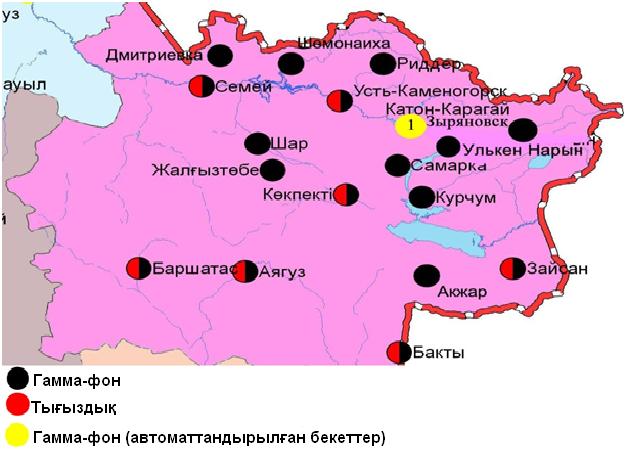 5.6 – сурет. Шығыс Қазақстан облысының аумағындағы радиациялық гамма-фон мен радиоактивті түсулердің тығыздығын бақылау метеостансаларының орналасу сызбасы.Жамбыл  облысының қоршаған орта жай-күйі6.1 Тараз қаласы бойынша атмосфералық ауаның ластану жай-күйіАтмосфералық ауаның жай-күйіне бақылау 5 стационарлық бекетте жүргізілді (6.1-сур., 6.1-кесте).6.1- кестеБақылау бекеттерінің орналасу орны мен анықталатын қоспалар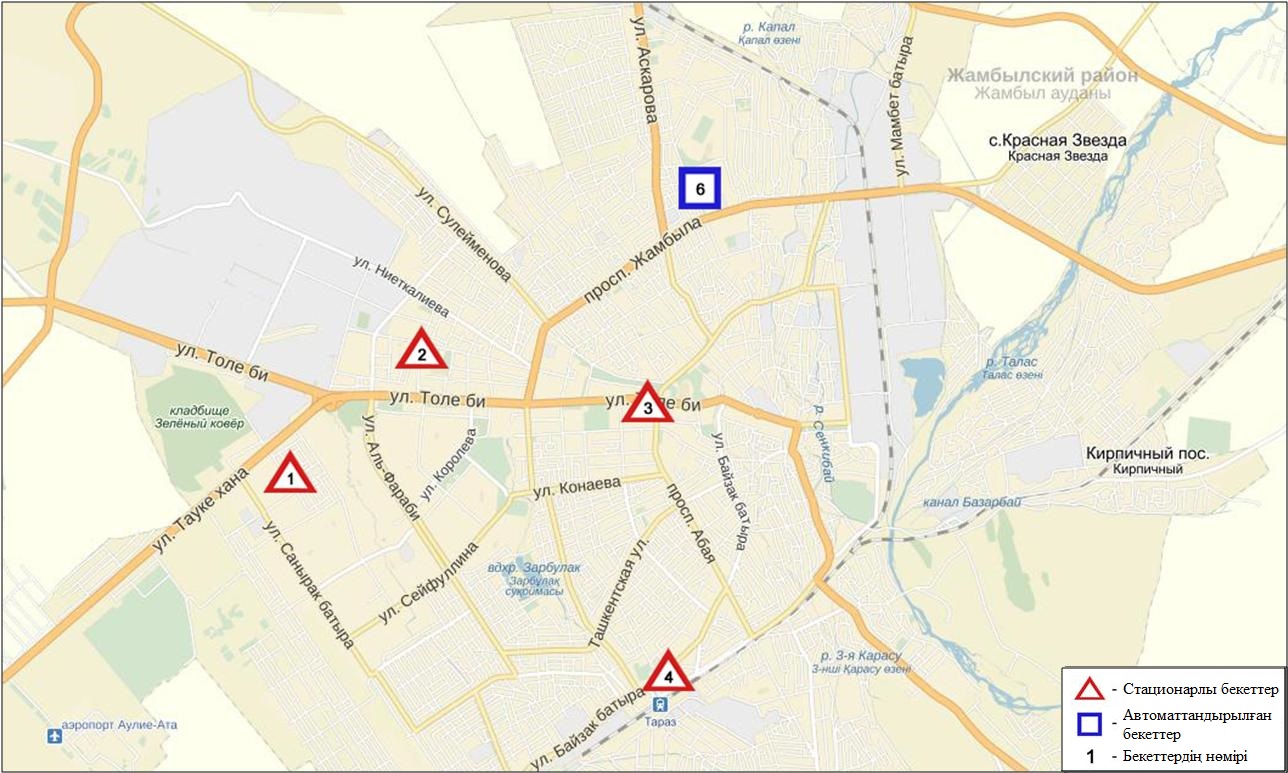 6.1-сур. Тараз қаласының атмосфералық ауа ластануын бақылау стационарлық желісінің орналасу сызбасыАтмосфераның ластануын жалпы бағалау. Стационарлық бақылау желісінің деректері бойынша (6.1-сур.) қаланың атмосфералық ауасы жалпыластану деңгейі көтеріңкі болып бағаланды.Ол СИ=2 және ЕЖҚ=5% анықталды (1,2-сур.). Қала РМ-10 қалқыма бөлшектер (№6 бекет аумағында) және қалқыма заттармен (№2 бекет аумағында) көбірек ластанған. Жалпы қала бойынша орташа айлық шоғырлар қалқыма заттар мен  РМ-10 қалқыма бөлшектері -1,1 ШЖШо.т., азот диоксиді - 1,9 ШЖШо.т. құрады, басқа ластаушы заттар мен ауыр металдардың бар болуы ШЖШ-дан аспады.2016 жылдың қараша айында 1 ШЖШм арту еселігінің жағдайлары қалқыма заттар бойынша 5, РМ-10 қалқыма бөлшектері - 16, көміртегі оксиді – 8, азот диоксиді – 6, азот оксиді – 5, күкіртті сутегі – 1 жағдай тіркелді (1-кесте).Жаңатас қаласы бойынша атмосфералық ауаның ластану жай-күйіАтмосфералық ауаның жай-күйіне бақылау 1 стационарлық бекетте жүргізілді (6.2-сур., 6.2-кесте).6.2 - кестеБақылау бекеттерінің орналасу орны мен анықталатын қоспалар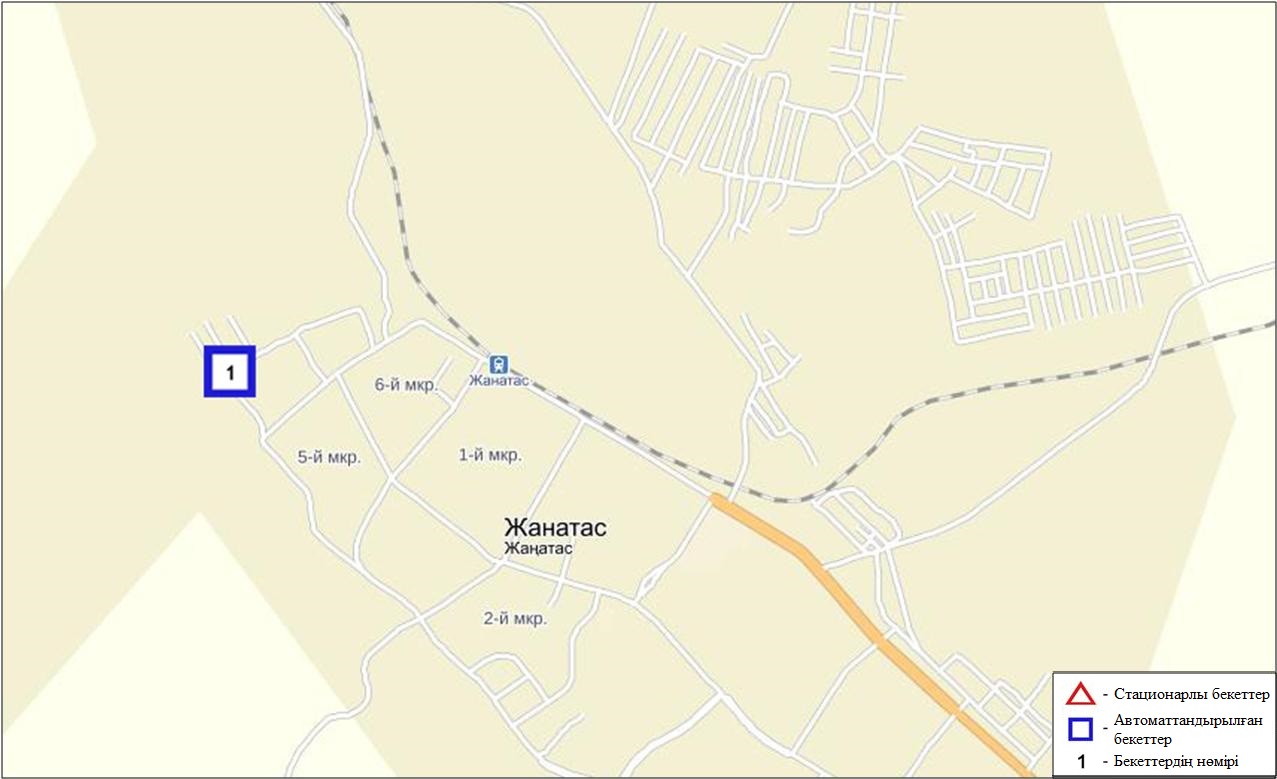 6.2-сурет. Жанатас қаласының атмосфералық ауа ластануын бақылау стационарлық желісінің орналасу сызбасыАтмосфераның ластануын жалпы бағалау. Стационарлық бақылау желісінің деректері бойынша (6.2-сур.) қаланың атмосфералық ауасы жалпыластану деңгейі көтеріңкі болып бағаланды. Ол СИ=3 (көтеріңкі деңгей), ЕЖҚ=3% (көтеріңкі деңгей) анықталды (1,2-сур.). Қала ауасы азот диоксиді және РМ-10 қалқыма бөлшектерімен басым ластанған.Жалпы қала бойынша орташа айлық шоғырлар азот диоксиді – 1,8 ШЖШо.т., озон – 2,0 ШЖШо.т., басқа ластаушы заттар ШЖШ-дан аспады.2016 жылдың қараша айында 1 ШЖШм арту еселігінің жағдайлары РМ-2,5 қалқыма бөлшектер – 4, РМ-10 қалқыма бөлшектер – 8, азот диоксиді – 68 жағдайлар тіркелді (1-кесте).Қаратау қаласы бойынша атмосфералық ауаның ластану жай-күйіАтмосфералық ауаның жай-күйіне бақылау 1 стационарлық бекетте жүргізілді (6.3-сур., 6.3-кесте).6.3- кестеБақылау бекеттерінің орналасу орны мен анықталатын қоспалар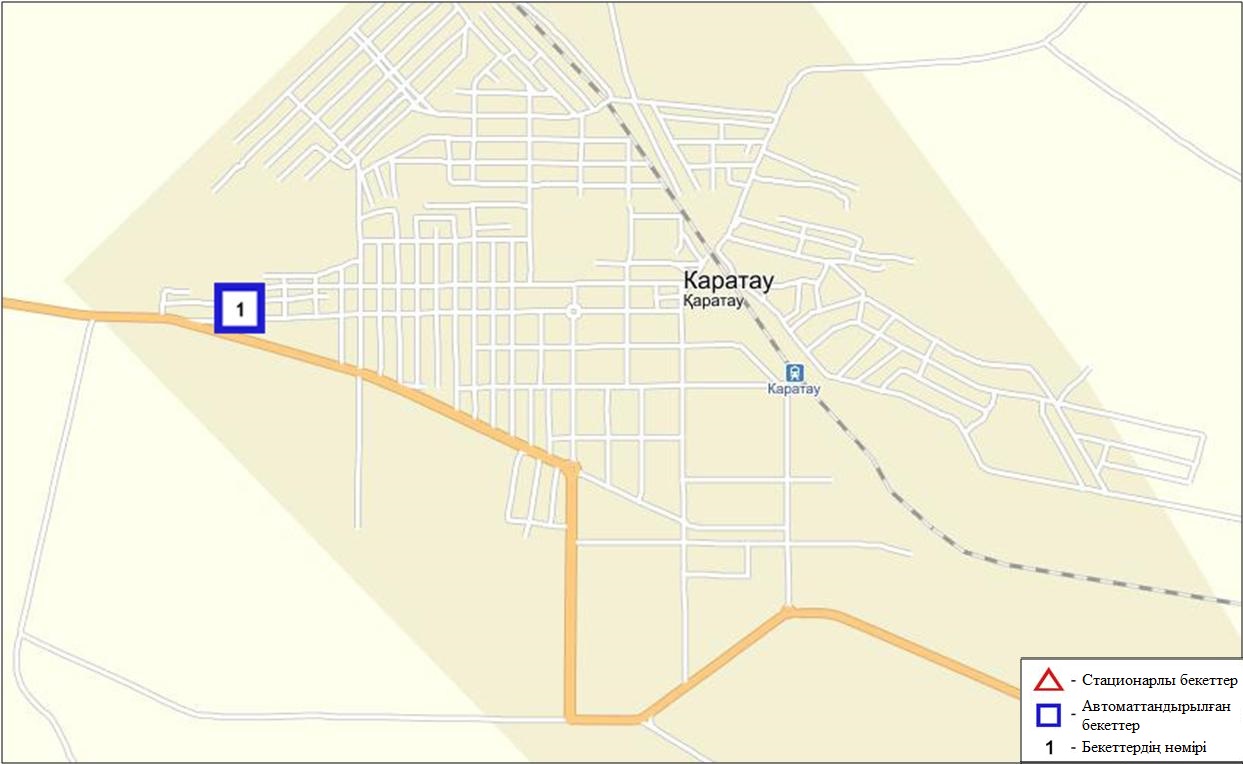 6.3-сурет. Қаратау қаласының атмосфералық ауа ластануын бақылау стационарлық желісінің орналасу сызбасыАтмосфераның ластануын жалпы бағалау. Стационарлық бақылау желісінің деректері бойынша (6.3-сур.) қаланың атмосфералық ауасы жалпыластану деңгейі жоғары болып бағаланды.Ол СИ=6 (жоғары деңгей) және ЕЖҚ=5% (көтеріңкі деңгей) анықталды (1,2- сур.). Қала ауасы РМ-2,5 және РМ-10 қалқыма бөлшектерімен басым ластанған.Жалпы қала бойынша орташа айлық шоғырлар РМ-2,5 және РМ-10 қалқыма бөлшектер – 1,3 ШЖШо.т., озон – 2,4 ШЖШо.т., басқа ластаушы заттар ШЖШ-дан аспады.2016 жылдың қараша айында 1 ШЖШм арту еселігінің жағдайлары РМ-2,5 қалқыма бөлшектер бойынша 39, РМ-10 қалқыма бөлшектер – 81, сондай-ақ 5 ШЖШм арту еселігінің жағдайлары РМ-2,5 және РМ-10 қалқыма бөлшектері – 1 жағдайдан тіркелді (1-кесте).Шу қаласы бойынша атмосфералық ауаның ластану жай-күйіАтмосфералық ауаның жай-күйіне бақылау 1 стационарлық бекетте жүргізілді (6.4-сур., 6.4-кесте).6.4- кестеБақылау бекеттерінің орналасу орны мен анықталатын қоспалар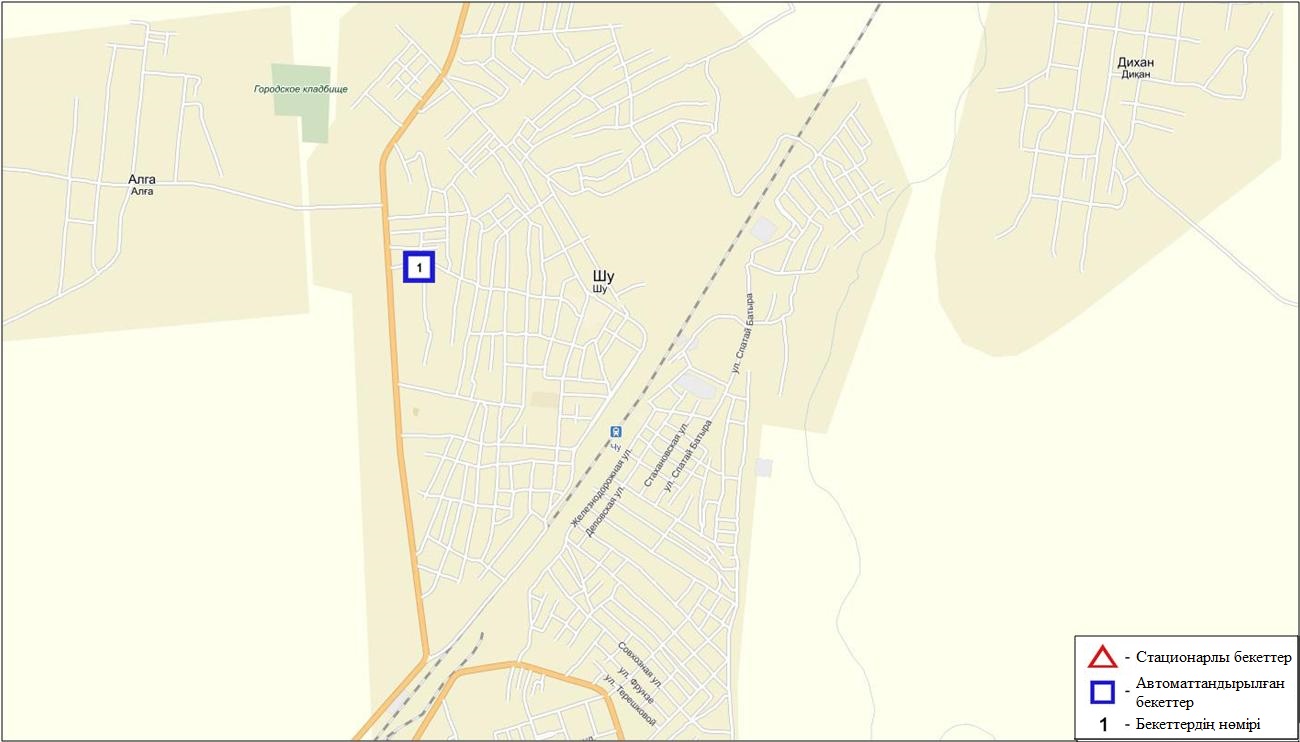 6.4-сурет. Шу қаласының атмосфералық ауа ластануын бақылау стационарлық желісінің орналасу сызбасыАтмосфераның ластануын жалпы бағалау. Стационарлық бақылау желісінің деректері бойынша (6.4-сур.) қаланың атмосфералық ауасы жалпы ластану деңгейі жоғары болып бағаланды.Ол СИ=5 (жоғары деңгей)және ЕЖҚ= 13% (көтеріңкі деңгей) анықталды (1,2- сур.). Қала ауасы РМ-2,5 қалқыма бөлшектерімен басым ластанған.Жалпы қала бойынша орташа айлық шоғырлар РМ-2,5 қалқыма бөлшектер – 2,3 ШЖШо.т., РМ-10 қалқыма бөлшектер – 2,1 ШЖШо.т., озон – 1,5 ШЖШо.т., басқа ластаушы заттар ШЖШ-дан аспады.2016 жылдың қараша айында 1 ШЖШм арту еселігінің жағдайлары РМ-2,5 қалқыма бөлшектер – 248, РМ-10 қалқыма бөлшектер – 168, көміртегі оксиді – 82 жағдай, сондай-ақ 5 ШЖШм арту еселігінің жағдайлары РМ-10 қалқыма бөлшектері – 1 жағдай тіркелді (1-кесте).Қордай кенті бойынша атмосфералық ауаның ластану жай-күйіАтмосфералық ауаның жай-күйіне бақылау 1 стационарлық бекетте жүргізілді (6.5-сур., 6.5-кесте).6.5 - кестеБақылау бекеттерінің орналасу орны мен анықталатын қоспалар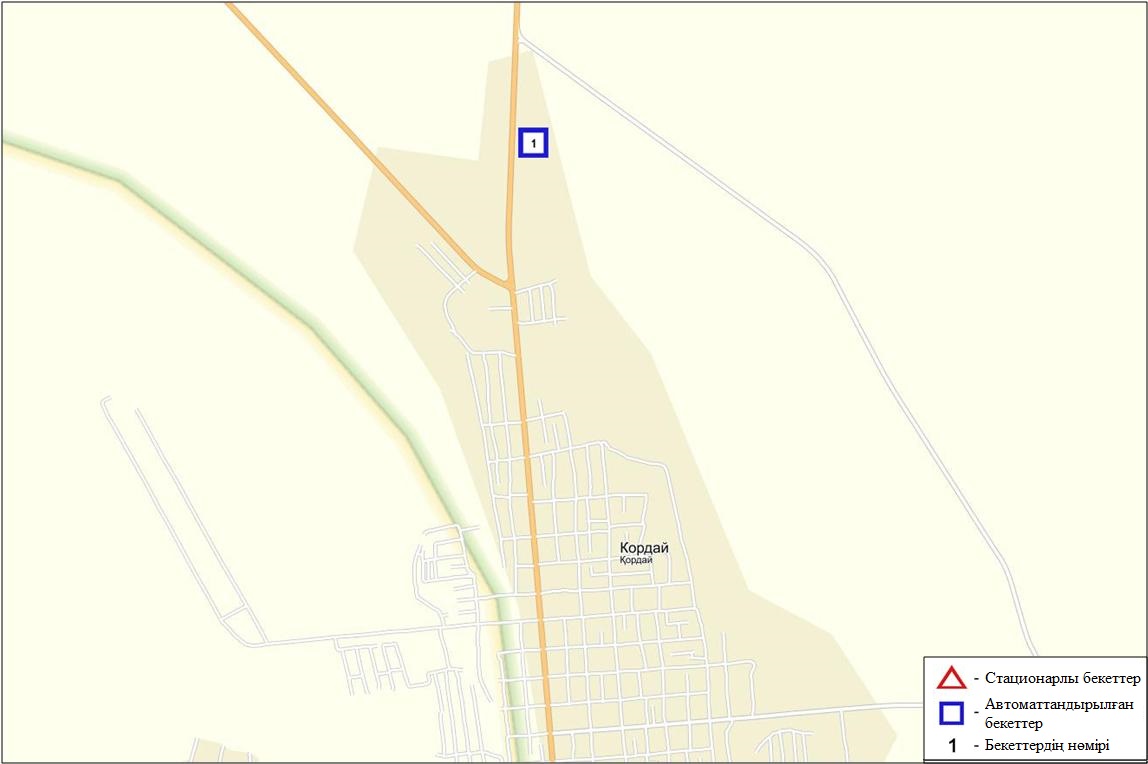 6.5-сурет. Қордай кентінің атмосфералық ауа ластануын бақылау стационарлық желісінің орналасу сызбасыАтмосфераның ластануын жалпы бағалау. Стационарлық бақылау желісінің деректерібойынша (6.5-сур.)атмосфералық ауаның жалпы ластану деңгейі көтеріңкі болып бағаланды.Ол СИ=2 және ЕЖҚ=1% анықталды (1,2- сур.). Кент ауасы РМ-2,5 және РМ-10 қалқыма бөлшектерімен басым ластанған.Жалпы кент бойынша орташа айлық шоғырлар озон бойынша 1,1 ШЖШо.т., басқа ластаушы заттар ШЖШ-дан аспады.2016 жылдың қараша айында 1 ШЖШ арту еселігінің жағдайлары РМ-2,5 қалқыма бөлшектер бойынша 7, РМ-10 қалқыма бөлшектер бойынша 9 жағдай тіркелді (1-кесте).Жамбыл облысы аумағындағы жер үсті суларының сапасыЖамбыл облысы аумағындағы жер үсті суларының сапасын бақылау 10 су нысанында жүргізіледі ( Талас, Асса, Берікқара, Шу, Ақсу, Қарабалта, Тоқташ, Сарықау өзендері, Тасөткел су қоймасы және Билікөл көлі).Шу, Талас, және Асса өзендерінің бассейн ағындары Қырғызстан Республикасы аумағында іс жүзінде толықтай белгілі нысанға келеді. Ақсу, Қарабалта, Тоқташ өзендері Шу өзенінің тармағы болып келеді.Талас өзені суының температурасы 10,80С, сутектік көрсеткіш 8,05, суда еріген оттегінің шоғыры 9,43 мг/дм3, ОБТ5  1,79 мг/дм3. Биогенді заттар (фторидтар – 1,3 ШЖШ), ауыр металдар (мыс – 2,6 ШЖШ), органикалық заттар(мұнай өнімдері – 1,3 ШЖШ) бойынша шекті жол берілген шоғырдан асқандығы тіркелді. Асса өзені суының температурасы 9,50С, сутектік көрсеткіш 8,0, суда еріген оттегінің шоғыры 9,93 мг/дм3, ОБТ5 1,37 мг/дм3. Ауыр металдар(мыс – 2,0 ШЖШ), органикалық заттар(мұнай өнімдері – 1,2 ШЖШ) бойынша шекті жол берілген шоғырдан асқандығы тіркелді. Берікқара өзені суының температурасы 11,50С, сутектік көрсеткіш 7,8, суда еріген оттегінің шоғыры 9,28 мг/дм3, ОБТ5 2,2 мг/дм3. Ауыр металдар (мыс – 2,5 ШЖШ) бойынша шекті жол берілген шоғырдан асқандығы тіркелді.Билікөл көлі суының температурасы 13,00С, сутектік көрсеткіш 8,0, суда еріген оттегінің шоғыры 8,7 мг/дм3, ОБТ5 15,8 мг/дм3. Негізгі иондар(магний – 2,1 ШЖШ, сульфаттар – 6,9 ШЖШ), биогенді заттар(фторидтер – 2,1 ШЖШ), ауыр металдар(мыс – 3,0 ШЖШ), органикалық заттар(мұнай өнімдері – 1,2 ШЖШ, фенолдар – 2,0 ШЖШ) бойынша шекті жол берілген шоғырдан асқандығы тіркелді. Шу өзені суының температурасы 6,50С, сутектік көрсеткіш 7,7, суда еріген оттегінің шоғыры 10,1 мг/дм3, ОБТ5 2,74 мг/дм3. Биогенді заттар (нитритті азот – 5,0 ШЖШ), ауыр металдар(мыс – 2,0 ШЖШ), органикалық заттар(мұнай өнімдері – 1,8 ШЖШ, фенолдар – 3,0 ШЖШ) бойынша шекті жол берілген шоғырдан асқандығы тіркелді.Ақсу өзені суының температурасы 6,00С, сутектік көрсеткіш 8,0, суда еріген оттегінің шоғыры 9,74 мг/дм3, ОБТ5  3,04 мг/дм3. Негізгі иондар(сульфаттар – 2,9 ШЖШ), биогенді заттар(фторидтер – 1,4 ШЖШ), ауыр металдар (мыс – 1,2 ШЖШ), органикалық заттар (мұнай өнімдері – 4,4 ШЖШ) бойынша шекті жол берілген шоғырдан асқандығы тіркелді. Қарабалта өзені суының температурасы 6,00С, сутектік көрсеткіш 8,1, суда еріген оттегінің шоғыры 10,1 мг/дм3, ОБТ5  3,44 мг/дм3. Негізгі иондар (магний – 1,3 ШЖШ, сульфаттар – 2,5 ШЖШ), биогенді заттар(фторидтер – 1,1 ШЖШ), ауыр металдар (мыс – 2,0 ШЖШ), органикалық заттар(мұнай өнімдері – 2,6 ШЖШ, фенолдар – 3,0 ШЖШ) бойынша шекті жол берілген шоғырдан асқандығы тіркелді. Тоқташ өзені суының температурасы 5,00С, сутектік көрсеткіш 8,2, суда еріген оттегінің шоғыры 9,86 мг/дм3, ОБТ5  3,18 мг/дм3. Негізгі иондар (сульфаттар – 2,5 ШЖШ), ауыр металдар (мыс – 2,0 ШЖШ), органикалық заттар(мұнай өнімдері – 1,4 ШЖШ, фенолдар – 2,0 ШЖШ) бойынша шекті жол берілген шоғырдан асқандығы тіркелді.Сарықау өзені суының температурасы 6,50С, сутектік көрсеткіш 8,2, суда еріген оттегінің шоғыры 9,97 мг/дм3, ОБТ5 4,00 мг/дм3. Негізгі иондар (магний – 1,4 ШЖШ, сульфаттар – 2,4 ШЖШ), биогенді заттар(фторидтер – 1,9 ШЖШ), ауыр металдар(мыс – 2,0 ШЖШ), органикалық заттар(фенолдар – 2,0 ШЖШ) бойынша шекті жол берілген шоғырдан асқандығы тіркелді.Тасөткел су қоймасы  суының температурасы 7,80С, сутектік көрсеткіш 8,15, суда еріген оттегінің шоғыры 9,74 мг/дм3, ОБТ5 2,24 мг/дм3. Негізгі иондар (сульфаттар – 1,4 ШЖШ), биогенді заттар(нитритті азот – 4,0 ШЖШ, фторидтер – 1,1 ШЖШ), ауыр металдар(мыс – 2,0 ШЖШ), органикалық заттар(мұнай өнімдері – 2,0 ШЖШ, фенолдар – 3,0 ШЖШ) бойынша шекті жол берілген шоғырдан асқандығы тіркелді.Су нысандары суының сапасы келесідей бағаланады:  «ластанудың орташа деңгейі» -  Талас, Асса, Берікқара, Ақсу, Қарабалта, Тоқташ, Сарықау өзендері, Тасөткел су қоймасы және Билікөл көлі, «ластанудың жоғарғы деңгейі»  - Шу өзені. 2015 жылдың қараша айымен салыстырғанда Талас, Асса, Берікқара, Ақсу, Қарабалта, Тоқташ, Сарықау өзендері, Тасөткел су қоймасы және Билікөл көлі – айтарлықтай өзгермеген, Шу өзенінде– нашарлаған.2016 жылдың қазан айымен салыстырғанда Талас, Асса, Ақсу, Қарабалта, Тоқташ, Сарықау өзендері – айтарлықтай өзгермеген, Шу өзенінде – нашарлаған, Билікөл көлінде – жақсарған.ОБТ5 бойынша Билікөл көлі суының сапасы  «ластанудың өте жоғары деңгейі», Қарабалта, Тоқташ, Сарықау өзендері – «ластанудың орташа жағдайы», Талас, Асса, Берікқара, Шу, Ақсу және Тасөткел су қоймасы – «нормативті таза».ОБТ5  бойынша 2015 жылдың қараша айымен су сапасын салыстыратын болсақ, Берікқара, Қарабалта, Сарықау өзендерінде және Билікөл көлінде – айтарлықтай өзгермеген, Тоқташ өзенінде – нашарлаған, Талас, Асса, Шу, Ақсу және Тасөткел су қоймасында –жақсарған.ОБТ5  бойынша 2016 жылдың қазан айымен су сапасын салыстыратын болсақ Талас, Асса, Шу, Тоқташ өзендерінде және Билікөл көлінде – айтарлықтай өзгермеген, Қарабалта, Сарықау өзендерінде – нашарлаған, Ақсу өзенінде – жақсарған. Оттегі режимі бірқалыпты.Облыс аумағында Билікөл көлінде 1 ЖЛ жағдайы тіркелген ( 1 кесте ).6.7 Жамбыл облысының радиациялық гамма-фоныАтмосфералық ауаның ластануының гамма сәулелену деңгейіне күнсайын жергілікті 3 метеорологиялық станцияларда (Тараз, Төле би, Шығанақ) жүргізілді (6.5 - сур.). Облыстың елді-мекендері бойынша атмосфералық ауа қабатының жерге жақын қабатындағы радиациялық гамма-фонның орташа мәні 0,12-0,20 мкЗв/сағ. аралығында болды. Облыс бойынша радиациялық гамма- фонның орташа мәні 0,17мкЗв/сағ., яғни шекті жол берілетін шамаға сәйкес келеді.6.8 Атмосфераның жерге жақын қабатында радиоактивтердің түсу тығыздығыАтмосфераның жерге жақын қабатында радиоактивтердің түсу тығыздығына бақылау облыс аумағында3 метеорологиялық станцияда (Тараз, Төле би, Шығанақ)ауа сынамасын горизонтальді планшеттер алу жолымен жүзеге асырылды (6.5-сур.). Барлық стансада бес тәуліктік сынама жүргізілді.Облыс аумағында атмосфераның жерге жақын қабатында орта тәуліктік радиоактивтердің түсу тығыздығы 0,8-1,6 Бк/м2 аралығында болды. Облыс бойынша радиоактивті түсулердің орташа тығыздығы 1,2 Бк/м2, бұл шекті жол берілетін деңгейінен аспады.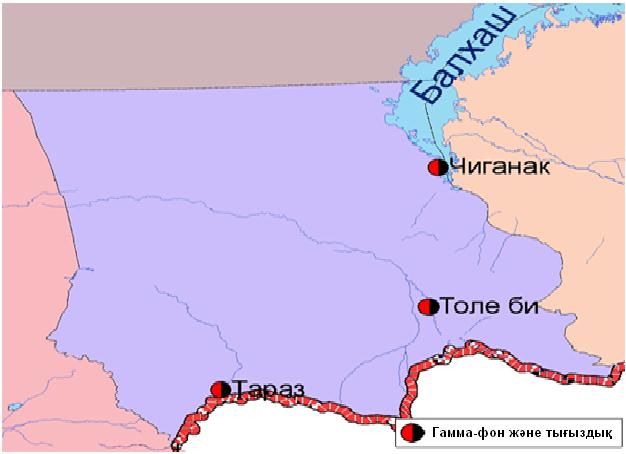 6.6 – сурет. Жамбыл облысының аумағындағы радиациялық гамма-фон мен радиоактивті түсулердің тығыздығын бақылау метеостансаларының орналасу сызбасы.Батыс Қазақстан облысыныңқоршаған орта жай-күйі7.1 Орал қаласы бойынша атмосфералық ауаның ластану жай-күйіАтмосфералық ауаның жай-күйіне бақылау 3стационарлық бекетте жүргізілді (7.1-сур., 7.1-кесте).7.1- кестеБақылау бекеттерінің орналасу орны мен анықталатын қоспалар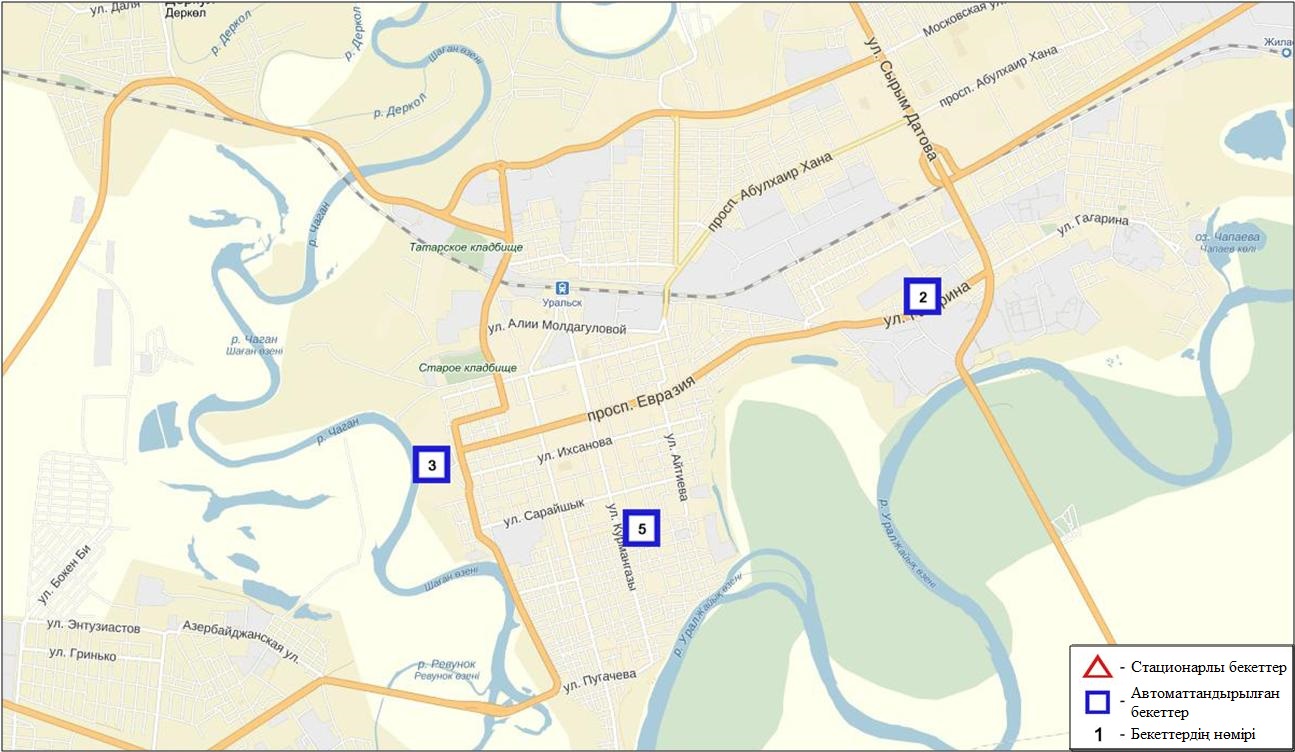 7.1-сурет. Орал қаласының атмосфералық ауа ластануын бақылау стационарлық желісінің орналасу сызбасыАтмосфераның ластануын жалпы бағалау. Стационарлық бақылау желісінің деректерібойынша (7.1-сур.) қаланың атмосфералық ауасы жалпыластану деңгейі көтеріңкі болып бағаланды. Ол СИ=2 және ЕЖҚ=1% анықталды (1,2-сур.).Жалпы қала бойынша орташа айлық шоғырлар озон - 1,3 ШЖШо.т., басқа ластаушы заттар ШЖШ-дан аспады.2016 жылдың қараша айында 1 ШЖШм арту жағдайлары РМ-2,5 қалқыма бөлшектері – 4, РМ-10 қалқыма бөлшектер – 15, көміртегі оксиді – 3, азот оксиді – 1 жағдай тіркелді (1-кесте).7.2 Ақсай қаласы бойынша атмосфералық ауаның ластану жай-күйіАтмосфералық ауаның жай-күйіне бақылау 1стационарлық бекетте жүргізілді (7.2-сур., 7.2-кесте).7.2- кестеБақылау бекеттерінің орналасу орны мен анықталатын қоспалар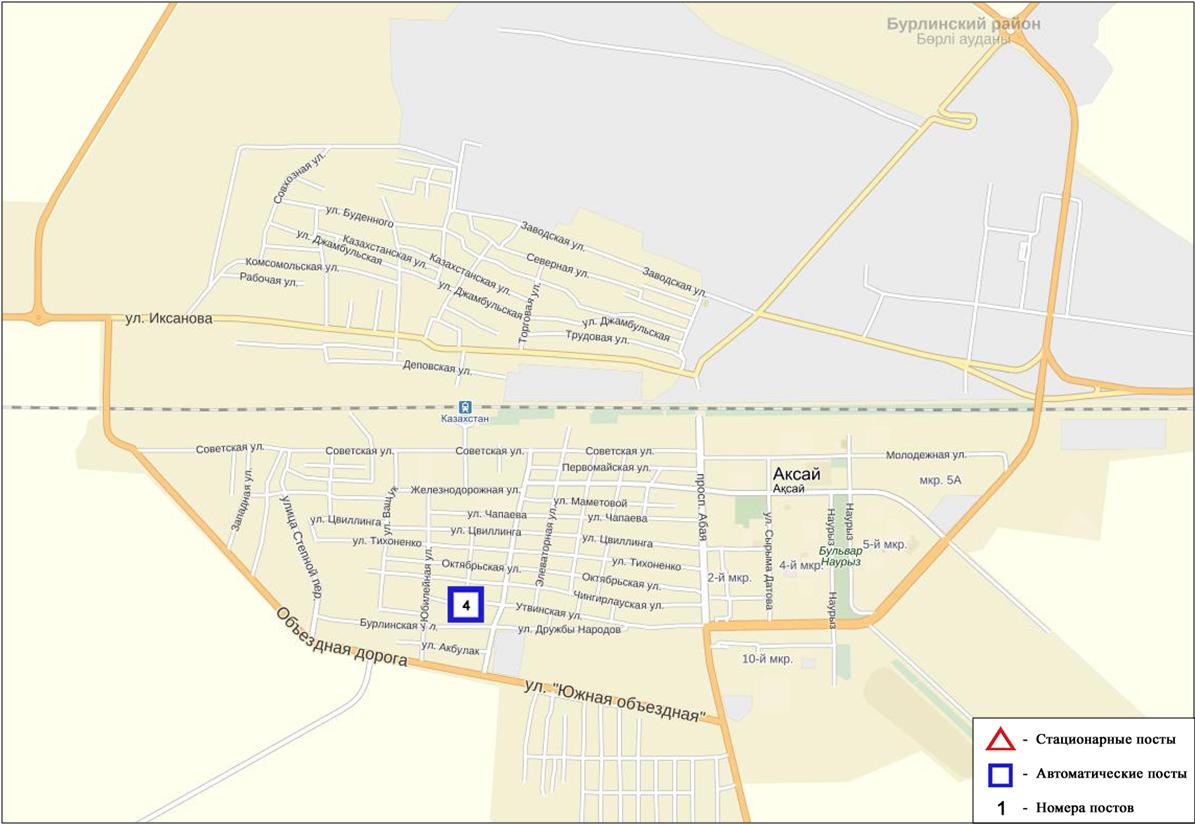 7.2-сурет. Ақсай қаласының атмосфералық ауа ластануын бақылау стационарлық желісінің орналасу сызбасыАтмосфераның ластануын жалпы бағалау. Стационарлық бақылау желісінің деректері бойынша (7.2-сур.) қаланың атмосфералық ауасы жалпыластану деңгейі төмен болып бағаланды.Ол СИ=1 және ЕЖҚ=0% анықталды (1,2-сур.).Жалпы қала бойынша ластаушы заттардың орташа айлық шоғырлары ШЖШ-дан аспады (1-кесте).7.3Березовка кенті бойынша атмосфералық ауаның ластану жай-күйіАтмосфералық ауаның жай-күйіне бақылау 1 стационарлық бекетте жүргізілді (7.3-сур., 7.3-кесте).7.3- кестеБақылау бекеттерінің орналасу орны мен анықталатын қоспалар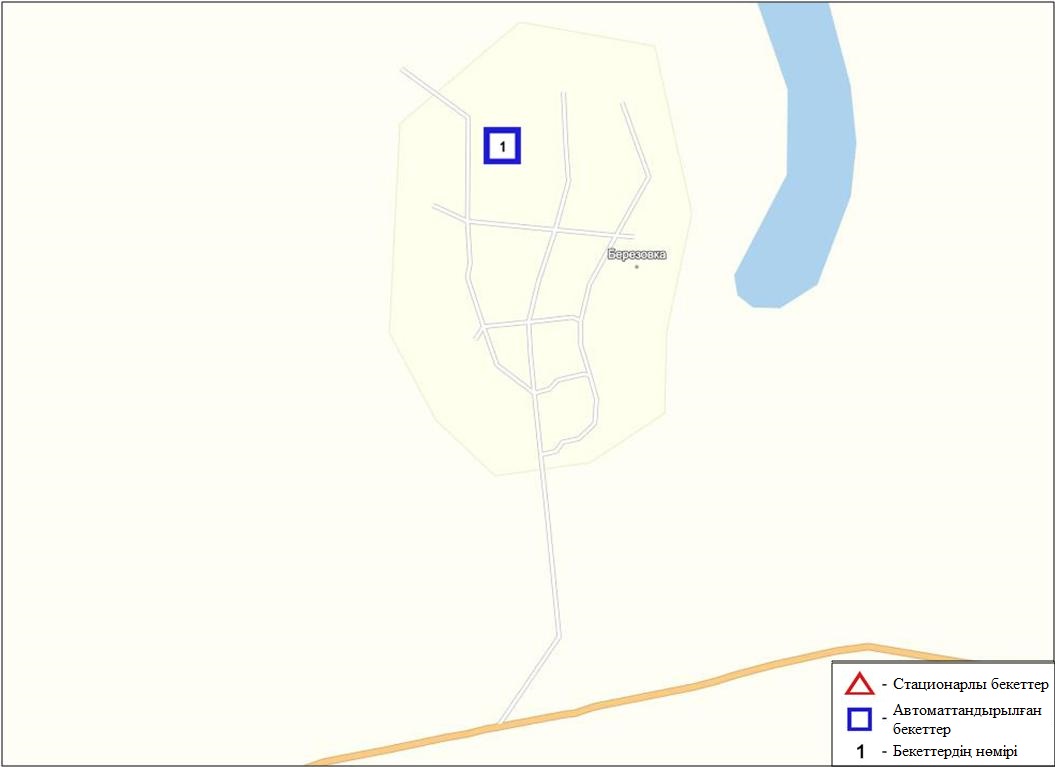 7.3-сурет. Березовка кентінің атмосфералық ауа ластануын бақылау стационарлық желісінің орналасу сызбасыАтмосфераның ластануын жалпы бағалау. Стационарлық бақылау желісінің деректерібойынша (7.3-сур.)атмосфералық ауаның жалпыластану деңгейі төмен болып бағаланды. Ол ЕЖҚ=0%, СИ=1(төмен деңгей) анықталды (1,2-сур.).Жалпы қала бойынша орташа айлық шоғырлар күкірт диоксиді - 1,2 ШЖШо.т., басқа ластаушы заттар ШЖШ-дан аспады (1-кесте).7.4 Январцево кенті бойынша атмосфералық ауаның ластану жай-күйіАтмосфералық ауаның жай-күйіне бақылау 1 стационарлық бекетте жүргізілді (7.4-сур., 7.4-кесте).7.4- кестеБақылау бекеттерінің орналасу орны мен анықталатын қоспалар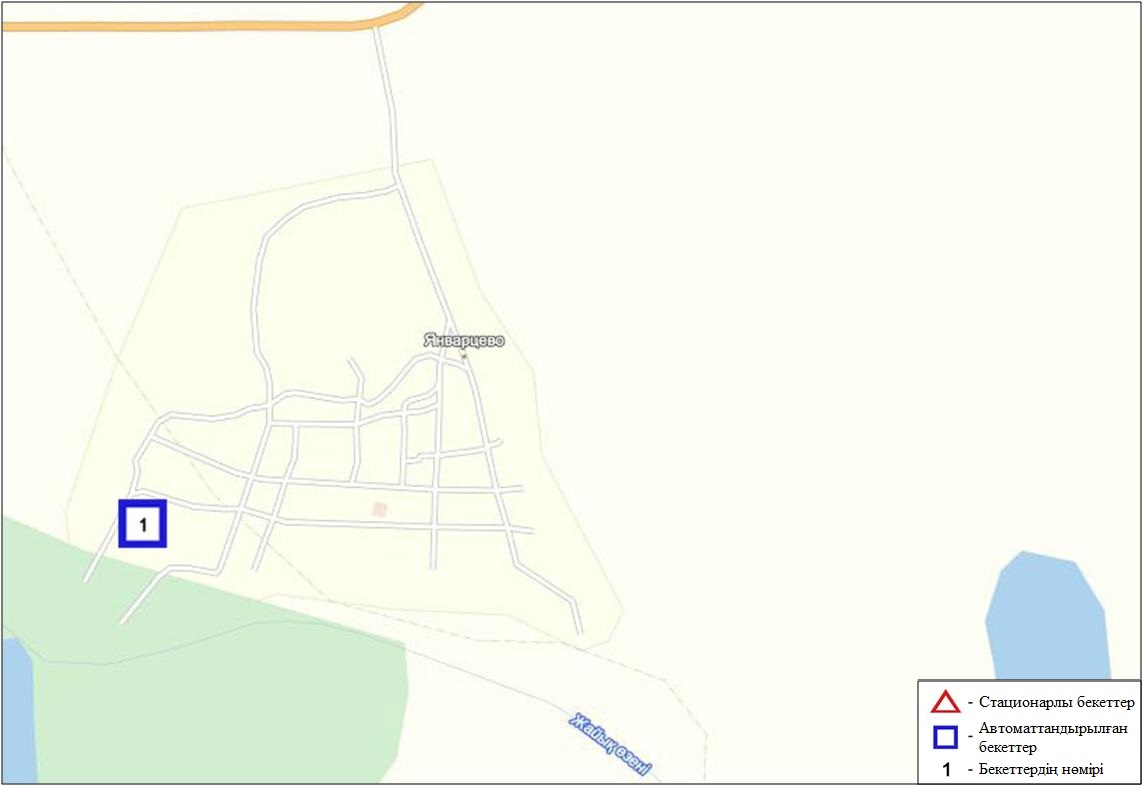 7.4-сурет. Январцево кентінің атмосфералық ауа ластануын бақылау стационарлық желісінің орналасу сызбасыАтмосфераның ластануын жалпы бағалау. Стационарлық бақылау желісінің деректері бойынша (7.4-сур.)атмосфералық ауасының жалпыластану деңгейі төмен болып бағаланды.Ол СИ=1 және ЕЖҚ= 0% анықталды (1, 2-сур.).Жалпы кент бойынша орташа айлық шоғырлар күкірт диоксиді бойынша – 3,2 ШЖШо.т., озон – 1,6 ШЖШо.т., басқа ластаушы заттардың концентрациясы  ШЖШ-дан аспады (1-кесте).7.5 Батыс Қазақстан облысы аумағындағы жер үсті суларының сапасыБатыс Қазақстан облысы аумағындағы жер үсті суларының ластануын бақылау 6 су нысанында жүргізілді: Жайық, Шаған, Деркөл, Қараөзен, Сарыөзен өзендері, Көшім арнасы.Жайық өзен суының температурасы 1,6-1,7 ºC, сутегі көрсеткіші 6,95, судағы еріген оттегі концентрациясы – 7,44 мг/дм3, ОБТ5- 2,34 мг/дм3. Ауыр металдар (мыс – 2,0 ШЖШ) бойынша шекті жол берілген шоғырдан асуы байқалды.Шаған өзенінде су температурасы 1,5 - 1,6 ºC, сутегі көрсеткіші 7,0, судағы еріген оттегі концентрациясы - 6,72 мг/дм3, ОБТ5- 2,74 мг/дм3. Негізгі иондар (магний – 1,2 ШЖШ), биогенді заттар (нитритті азот – 1,1 ШЖШ, жалпы темір – 1,2 ШЖШ), ауыр металдар (мыс-3,0 ШЖШ) бойынша нормадан асуы тіркелген.Деркөл өзенінде су температурасы 1,4 -1,45ºC, сутегі көрсеткіші  6,79, судағы еріген оттегі концентрациясы - 8,40 мг/дм3, ОБТ5- 2,81 мг/дм3. Ауыр металдар (мыс – 2,0 ШЖШ) бойынша шекті жол берілген шоғырдан асқан.Қараөзен өзенінің су температурасы 1,8ºC, сутегі көрсеткіші 7,01, судағы еріген оттегі концентрациясы - 11,84 мг/дм3, ОБТ5-2,94 мг/дм3. Негізгі иондар (хлоридтер-1,9 ШЖШ, натрий-1,4 ШЖШ, магний – 1,6 ШЖШ), органикалық заттар (мұнай өнімдері - 1,1 ШЖШ) бойынша шекті жол берілген шоғырдан асуы байқалды.Сарыөзен өзенінің су температурасы 1,8ºC, сутегі көрсеткіші 6,92, судағы еріген оттегі концентрациясы - 11,52 мг/дм3, ОБТ5-2,94 мг/дм3. Ауыр металдар (мыс – 3,0 ШЖШ) бойынша шекті жол берілген шоғырдан асуы байқалды. Көшім арнасының су температурасы 1,9ºC, сутегі көрсеткіші  6,62, судағы еріген оттегі концентрациясы - 7,84мг/дм3, ОБТ5-2,50 мг/дм3. Ауыр металдар (мыс – 2,0 ШЖШ) бойынша нормадан асуы тіркелген.Батыс Қазақстан облысы аумағындағы Жайық, Шаған, Деркөл, Қараөзен, Сарыөзен өзендері мен Көшім арнасының су сапасы «ластанудың орташа деңгейінде» деп бағаланды.2015 жылғы қарашамен салыстырғанда, Жайық, Шаған, Деркөл өзендері, Көшім арнасының су сапасы – айтарлықтай өзгермеген. Қараөзен, Сарыөзен өзендірінің су сапасы - жақсарған.2016 жылғы қазанмен салыстырғанда Жайық, Шаған, Деркөл өзендерінің су сапасы – айтарлықтай өзгермеген.7.6 Батыс Қазақстан облысының радиациялық гамма-фоныАтмосфералық ауаның ластануының гамма сәулелену деңгейіне күнсайын жергілікті 2 метеорологиялық станцияларда (Орал, Тайпақ) және Орал қаласының (№2, 3 ЛББ) мен Ақсай қаласының (№4 ЛББ) 3 автоматты бекеттерде бақылау жүргізілді (7.5 - сур.). Облыстың елді-мекендері бойынша атмосфералық ауа қабатының жерге жақын қабатындағы радиациялық гамма-фонның орташа мәні 0,05-0,18 мкЗв/сағ. аралығында болды. Облыс бойынша радиациялық гамма- фонның орташа мәні 0,10 мкЗв/сағ., яғни шекті жол берілетін шамаға сәйкес келеді.7.7 Атмосфераның жерге жақын қабатында радиоактивтердің түсу тығыздығыАтмосфераның жерге жақын қабатында радиоактивтердің түсу тығыздығына бақылау облыс аумағында 2 метеорологиялық станцияда (Орал, Тайпақ)ауа сынамасын горизонтальді планшеттер алу жолымен жүзеге асырылды (7.5-сур.). Барлық стансада бес тәуліктік сынама жүргізілді.Облыс аумағында атмосфераның жерге жақын қабатында орта тәуліктік радиоактивтердің түсу тығыздығы 0,9-1,1 Бк/м2 аралығында болды. Облыс бойынша радиоактивті түсулердің орташа тығыздығы 1,0 Бк/м2, бұл шекті жол берілетін деңгейінен аспады.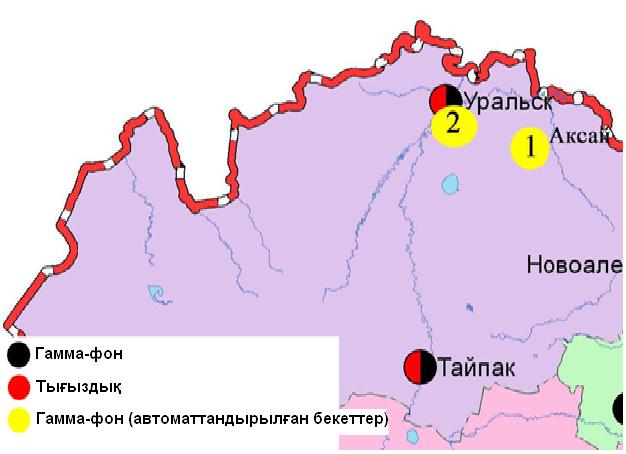 7.5-сурет. Батыс Қазақстан облысының аумағындағы радиациялық гамма-фон мен радиоактивті түсулердің тығыздығын бақылау метеостансаларының орналасу сызбасы.Қарағанды облысының қоршаған ортажай-күйі8.1 Қарағанды қаласы бойынша атмосфералық ауаның ластану жай-күйіАтмосфералық ауаның жай-күйіне бақылау 7 стационарлық бекетте жүргізілді (8.1-сур., 8.1-кесте).8.1- кестеБақылау бекеттерінің орналасу орны мен анықталатын қоспалар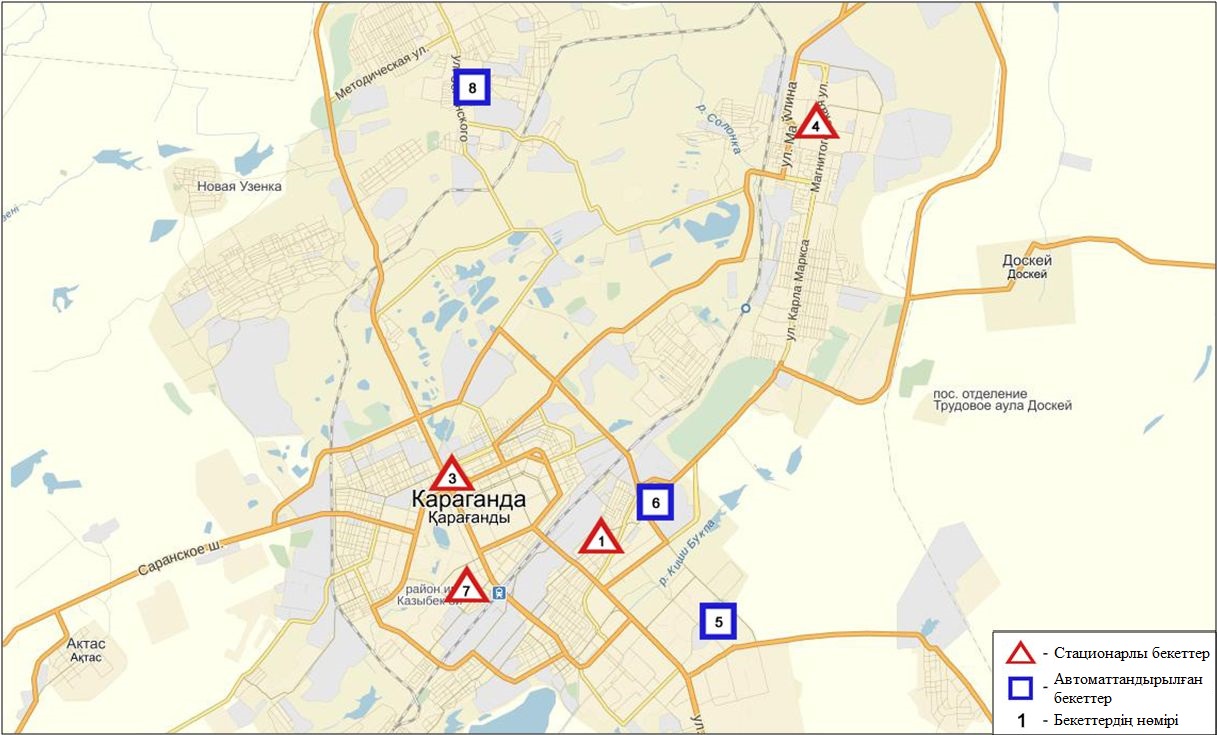 8.1-сурет. Қарағанды қаласының атмосфералық ауа ластануын бақылау стационарлық желісініңорналасу сызбасыАтмосфераның ластануын жалпы бағалау. Стационарлық бақылау желісінің деректері бойынша (8.1-сур.) қаланың атмосфералық ауасы жалпыластану деңгейі өте жоғары болып бағаланды.Ол СИ=21 (өте жоғары деңгей) және ЕЖҚ=31% (жоғары деңгей) анықталды (1,2-сур.). Қала ауасы (8-бекет аумағында) РМ-2,5 қалқыма бөлшектеріменбасым ластанаған.Жалпы қала бойынша орташа айлық шоғырлар РМ-2,5 қалқыма бөлшектер бойынша 3,4 ШЖШо.т., РМ-10 қалқыма бөлшектер – 1,9 ШЖШо.т., азот диоксиді – 1,2 ШЖШо.т., фенол- 2,2 ШЖШо.т., формальдегид – 1,1 ШЖШо.т., басқа ластаушы заттар – ШЖШ дан аспады.1 ШЖШм  арту еселігінің жағдайлары РМ-2,5 қалқыма бөлшектер – 954, РМ-10 қалқыма бөлшектер – 462, көміртегі оксиді – 19, азот диоксиді – 5, азот оксиді – 6, күкірттісутегі – 5,  фенол – 27, сондай-ақ  5 ШЖШм-дан асу РМ-2,5 қалқыма бөлшектер – 183, РМ-10 қалқыма бөлшектер -27, күкірттісутегі бойынша – 2 жағдай тіркелді. Сондай-ақ 10 ШЖШм -дан асу РМ-2,5 қалқыма бөлшектер – 9, РМ-10 қалқыма бөлшектер - 2 жағдай тіркелді(1-кесте).Автоматты бекеттер бақылауы мәліметі бойынша 10 жоғары ластану (ЖЛ) және 1 экстремалды жоғары ластану (ЭЖЛ) жағдайлары анықталды (2-кесте).8.2 Балқаш қаласы бойынша атмосфералық ауаның ластану жай-күйіАтмосфералық ауаның жай-күйіне бақылау 4 стационарлық бекетте жүргізілді (8.2-сур., 8.2-кесте).8.2- кестеБақылау бекеттерінің орналасу орны мен анықталатын қоспалар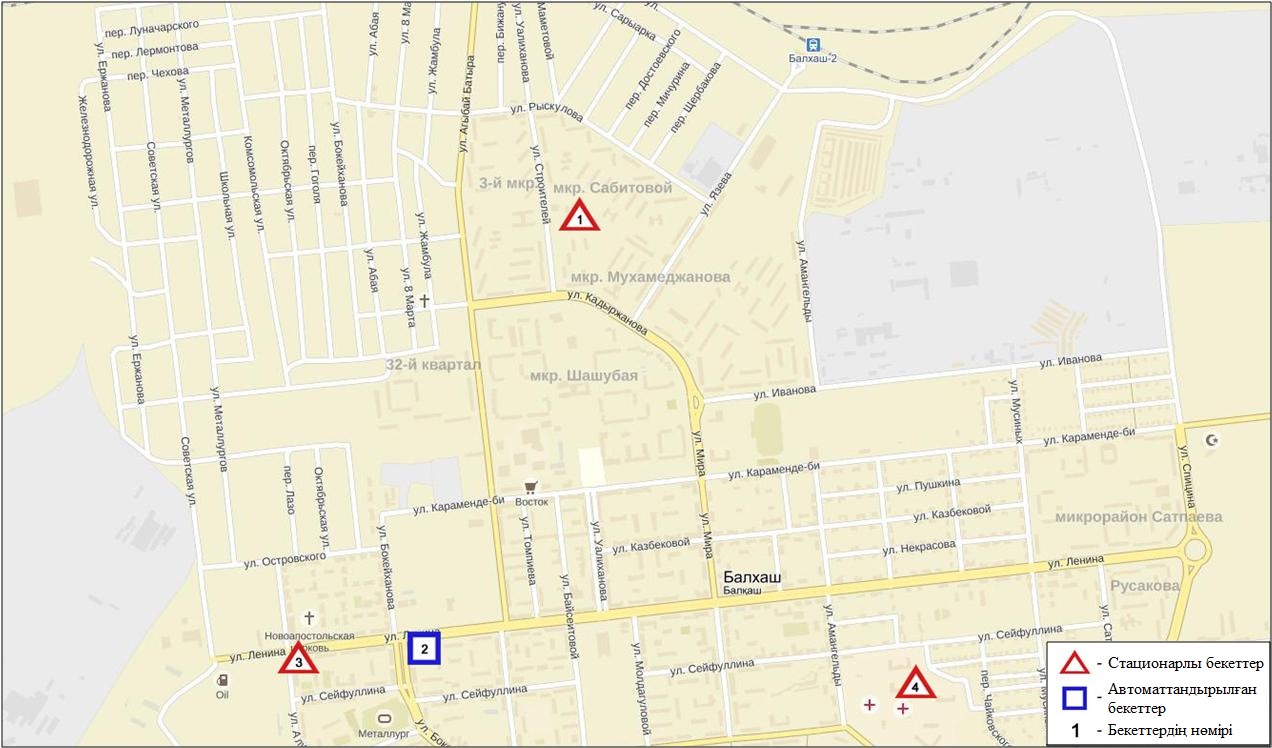 8.2-сурет. Балқаш қаласының атмосфералық ауа ластануын бақылау стационарлық желісінің орналасу сызбасыАтмосфераның ластануын жалпы бағалау. Стационарлық бақылау желісінің деректері бойынша (8.2 сур.) қаланың атмосфералық ауасы жалпыластану деңгейі жоғары болып бағаланды.Ол СИ=7 (жоғары деңгей) және ЕЖҚ=9% (көтеріңкі деңгей) анықталды (1,2-сур.). Қала ауасы (3-бекет аумағында) күкірт диоксидімен басым ластанған.Жалпы қала бойынша орташа айлық шоғырлар күкірт диоксиді – 1,4 ШЖШо.т., қорғасын – 1,2 ШЖШс.с., басқа ауыр металдардың және ластаушы заттар концентрациясы  – ШЖШ-дан аспады.1 ШЖШм арту еселігінің жағдайлары қалқыма заттар – 4, РМ-2,5 қалқыма бөлшектер – 46, РМ-10 қалқыма бөлшектер – 12, күкірт диоксиді – 90, күкіртті сутегі–27 жағдайлар тіркелді (1-кесте).8.3 Жезқазған  қаласы бойынша атмосфералық ауаның ластану жай-күйіАтмосфералық ауаның жай-күйіне бақылау 3 стационарлық бекетте жүргізілді (8.3-сур., 8.3-кесте).8.3- кестеБақылау бекеттерінің орналасу орны мен анықталатын қоспалар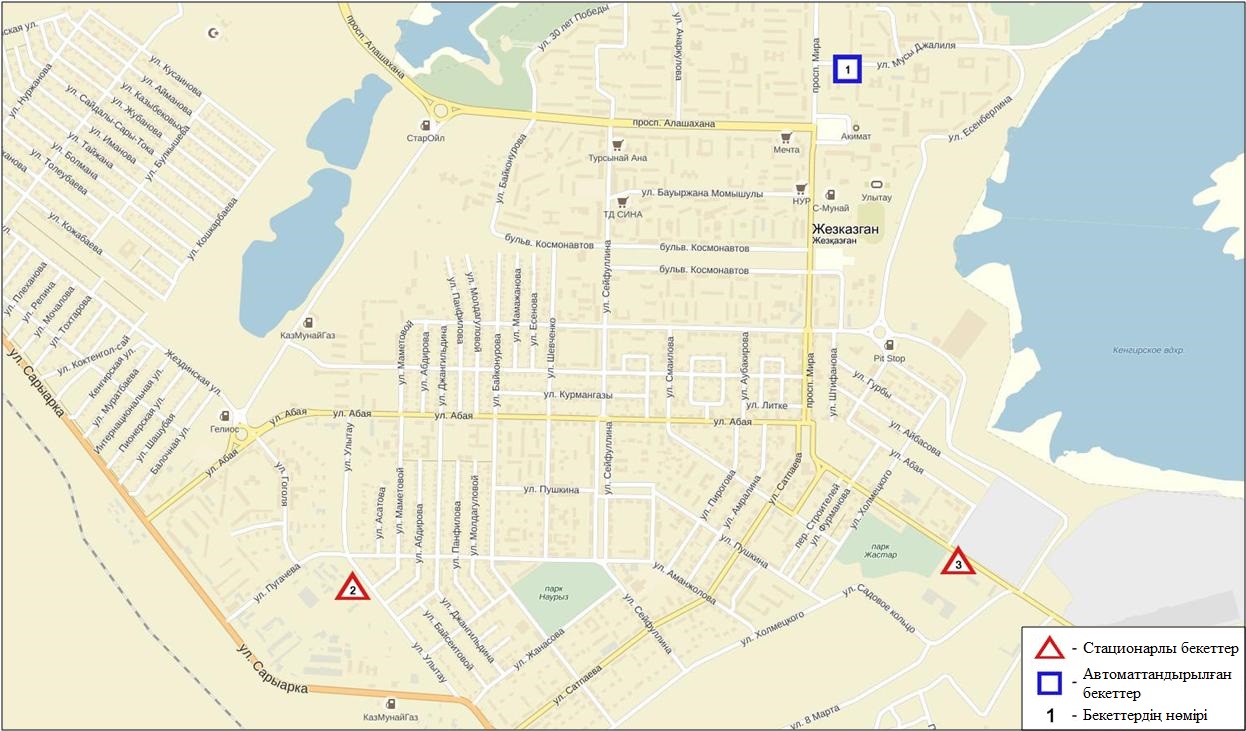 8.3-сурет. Жезқазған қаласының атмосфералық ауа ластануын бақылау стационарлық желісінің орналасу сызбасыАтмосфераның ластануын жалпы бағалау. Стационарлық бақылау желісінің деректері бойынша (8.3 сур.) қаланың атмосфералық ауасы жалпыластану деңгейі жоғары болып бағаланды. Ол ЕЖҚ=22% (жоғары деңгей), СИ=5 (жоғары деңгей) анықталды (1,2-сур.). Қала ауасы (3-бекеттің аумағында) фенолмен басым ластанған. Жалпы қала бойынша орташа айлық шоғырлар қалқыма заттар – 1,6 ШЖШо.т., фенол–2,3 ШЖШо.т., басқа ластаушы заттар ШЖШ-дан аспады.1 ШЖШм арту еселігінің жағдайлары: РМ-10 қалқыма бөлшектері – 15, көміртегі оксиді – 1, фенол- 27 жағдай тіркелді (1-кесте).8.4 Саран қаласы бойынша атмосфералық ауаның ластану жай-күйіАтмосфералық ауаның жай-күйіне бақылау 1 стационарлық бекетте жүргізілді (8.4-сур., 8.4-кесте).8.4- кестеБақылау бекеттерінің орналасу орны мен анықталатын қоспалар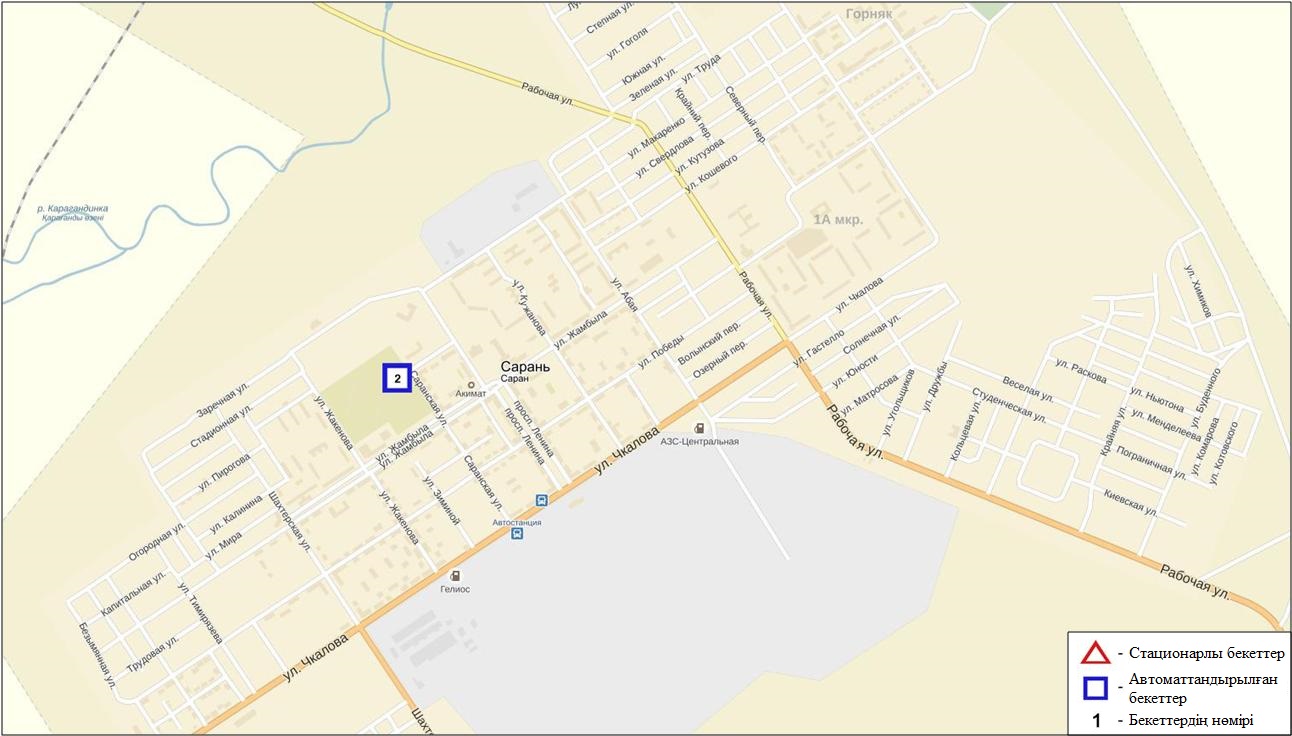 8.4-сурет. Саран қаласының атмосфералық ауа ластануын бақылау стационарлық желісінің орналасу сызбасыАтмосфераның ластануын жалпы бағалау. Стационарлық бақылау желісінің деректері бойынша (8.4 сур.) қаланың атмосфералық ауасы жалпыластану деңгейі көтеріңкі болып бағаланды. Ол СИ=2(көтеріңкі деңгей)  және ЕЖҚ=1%(төмен деңгей)  анықталды(1,2-сур.).Қала ауасы РМ-2,5 қалқыма бөлшектерімен басым ластанған.Жалпы қала бойынша басқа ластаушы заттардың орташа айлық шоғырлары ШЖШ-дан аспады.1 ШЖШ арту еселігінің жағдайлары: РМ-25 қалқыма бөлшектері – 61 және РМ-10 қалқыма бөлшектері – 6 жағдайлары тіркелді (1-кесте).8.5 Теміртау қаласы бойынша атмосфералық ауаның ластану жай-күйіАтмосфералық ауаның жай-күйіне бақылау 4 стационарлық бекетте жүргізілді (8.5-сур., 8.5-кесте).8.5- кестеБақылау бекеттерінің орналасу орны мен анықталатын қоспалар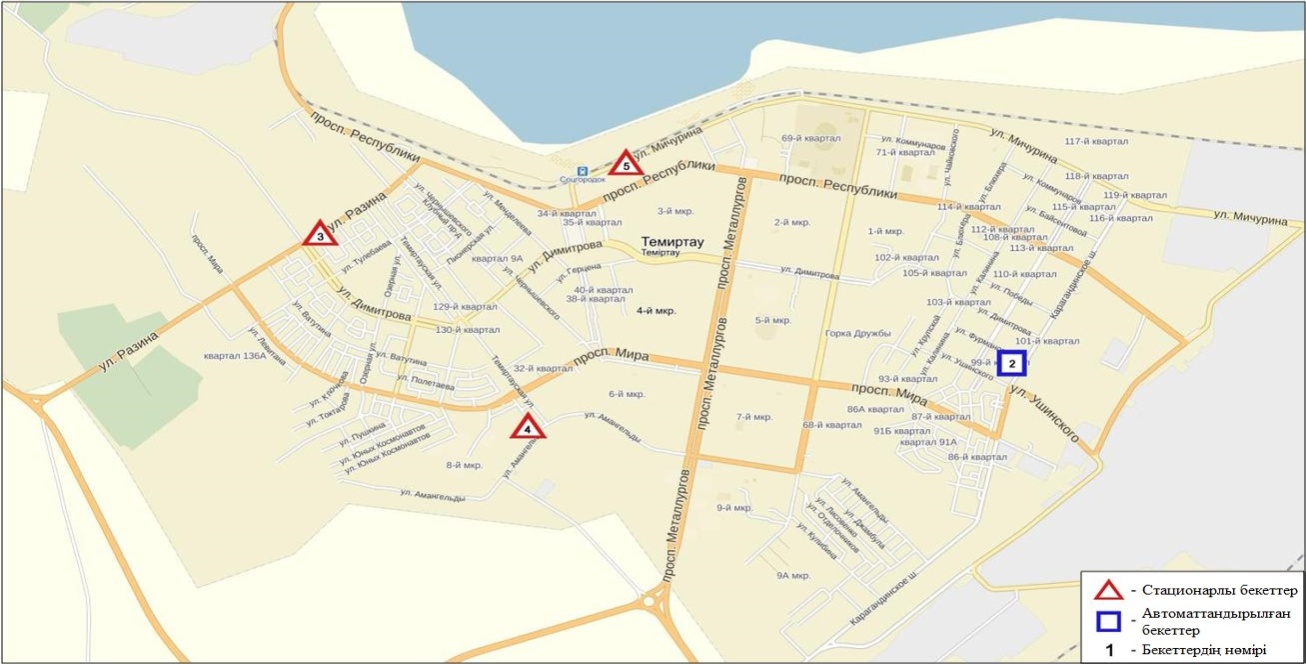 	8.5-сурет. Теміртау қаласының атмосфералық ауа ластануын бақылау стационарлық желісінің орналасу сызбасыАтмосфераның ластануын жалпы бағалау. Стационарлық бақылау желісінің деректері бойынша (8.5-сур.) қаланың атмосфералық ауасы жалпыластану деңгейі жоғары болып бағаланды.Ол СИ=4 (көтеріңкі деңгей) және ЕЖҚ=33% (жоғары деңгей) анықталды(1,2-сур.). Қала ауасы (4-бекет аумағында) фенолмен басым ластанған.Жалпы қала бойынша орташа айлық шоғырлар қалқыма заттар – 1,9 ШЖШо.т., фенол –2,8 ШЖШо.т., аммиак – 1,5 ШЖШо.т., басқа ластаушы заттар – ШЖШ-дан аспады.1 ШЖШ арту еселігінің жағдайлары қалқыма заттар бойынша 9, күкірт диоксиді – 90, көміртегі оксиді - 3, азот диоксиді –11, күкіртті сутегі- 36, фенол – 62 жағдай тіркелді (1-кесте).8.6 Қарағанды облысы аумағындағы жер үсті суларының сапасыҚарағанды облысындағы жерүсті суларының ластануын бақылау 8 су нысанында жүргізілді: Нұра, Шерубайнұра, Соқыр, Қара Кеңгір өзендері, Самарқан, Кеңгір су қоймалары, ағынды сулар арнасы, Балқаш көлі.Нұра өзені Керегетас тауларынан бастау алып, үлкен Теңіз көлімен қосылып жатқан Қорғалжын көлдері жүйесіне құяды. Өзен бастауын Қарағанды облысы аумағынан алып, Ақмола облысы арқылы ағып өтеді. Нұра өзенінде Самарқан суқоймасы орналасқан. Кеңгір суқоймасы Қара Кеңгір өзенінде орналасқан, бұл өзен – Сарысу өзенінің оң жақ саласы болып табылады.Нұра өзені: су температурасы 0,1 – 3,2ºC шегінде белгіленген, сутегі көрсеткіші 8,25, судағы еріген оттегі концентрациясы – 10,22 мг/дм3, ОБТ5 – 2,06 мг/дм3.Негізі иондар (сульфаттар – 1,7 ШЖШ), биогенді заттар (фторидтер – 1,8 ШЖШ), ауыр металдар (марганец – 5,3 ШЖШ, мыс – 4,0 ШЖШ, мырыш – 1,1 ШЖШ) бойынша шекті жол берілген шоғырдан асқандығы анықталды.Жалпы сынаптың орташа концентрациясы 0,00016 мг/дм3, ең үлкен концентрациясы – 0,00084 мг/дм3.Самарқан су қоймасында: су температурасы 0,1 – 0,2ºC шегінде, сутегі көрсеткіші 8,33, судағы еріген оттегі концентрациясы 10,65 мг/дм3, ОБТ5 – 2,27 мг/дм3. Негізі иондар (сульфаттар – 1,4 ШЖШ), биогенді заттар (фторидтер – 1,5 ШЖШ), ауыр металдар (марганец – 3,9 ШЖШ, мыс – 2,2 ШЖШ, мырыш – 1,2 ШЖШ) бойынша шекті жол берілген шоғырдан асқандығы анықталды. Жалпы сынаптың ең үлкен концентрациясы 0,00002 мг/дм3 жетті.«Арселор Миттал Темир-Тау» АҚ және «ТЭМК» АҚ ағынды сулар арнасында су температурасы 4,8 – 8,1 ºC шегінде, сутегі көрсеткіші 7,81, судағы еріген оттегі концентрациясы – 9,21 мг/дм3, ОБТ5 – 2,25 мг/дм3. Негізі иондар (сульфаттар – 2,1 ШЖШ, магний – 1,1 ШЖШ), биогенді заттар (тұзды аммоний – 3,4 ШЖШ, нитритті азот – 10,7 ШЖШ, нитратты азот – 1,2 ШЖШ), ауыр металдар (марганец – 7,4 ШЖШ, мыс – 6,7 ШЖШ, мырыш – 1,5 ШЖШ)бойынша шекті жол берілген шоғырдан асқандығы анықталды. Жалпы сынаптың орташа концентрациясы 0,00016 мг/дм3, ең үлкен шамасы – 0,00031 мг/дм3 құраған.Кеңгір суқоймасында су температурасы – 6,0ºCшегінде, сутегі көрсеткіші 7,83, судағы еріген оттегі концентрациясы – 6,30 мг/дм3, ОБТ5 – 3,43 мг/дм3. Ауыр металдар (марганец – 3,4 ШЖШ, мыс – 6,7 ШЖШ, мырыш – 1,2 ШЖШ) бойынша шекті жол берілген шоғырдан асқандығы анықталды.Қара Кеңгір өзенінде су температурасы 4,4 – 5,8 ºCшегінде, сутегі көрсеткіші 7,32, судағы еріген оттегі концентрациясы 5,73 мг/дм3, ОБТ5 – 3,34 мг/дм3.Биогенді заттар (тұзды аммоний – 14,8 ШЖШ, нитритті азот – 2,8 ШЖШ), ауыр металдар (марганец – 6,2 ШЖШ, мыс – 13,8 ШЖШ), органических веществ (мұнай өнімдері – 1,7 ШЖШ) бойынша шекті жол берілген шоғырдан асқандығы анықталды. Жалпы сынаптың мөлшері 0,00001 мг/дм3 аз болды.Соқыр өзен суының температурасы температура 0,2ºCшегінде, сутегі көрсеткіші 7,60, судағы еріген оттегі концентрациясы – 7,08 мг/дм3, ОБТ5 – 1,80 мг/дм3. Негізі иондар (сульфаттар – 2,2 ШЖШ, магний – 1,1 ШЖШ), биогенді заттар (тұзды аммоний – 4,9 ШЖШ, нитритті азот – 15,7 ШЖШ, нитратты азот – 1,1 ШЖШ), ауыр металдар (марганец – 11,0 ШЖШ, мыс – 7,7 ШЖШ, мырыш – 2,3 ШЖШ) бойынша шекті жол берілген шоғырдан асқандығы анықталды. Жалпы сынаптың мөлшері 0,00001 мг/дм3 жеткен жоқ.Шерубайнұра өзен суының температурасы 0,6ºCшегінде, сутегі көрсеткіші – 7,69, судағы еріген оттегі концентрациясы – 6,52 мг/дм3, ОБТ5 – 1,92 мг/дм3. Негізі иондар (сульфаттар – 2,3 ШЖШ), биогенді заттар (тұзды аммоний – 6,1 ШЖШ, нитритті азот – 21,0 ШЖШ, фторидтер – 1,4 ШЖШ), ауыр металдар (марганец – 12,0 ШЖШ, мыс – 8,0 ШЖШ, мырыш – 1,2 ШЖШ) бойынша шекті жол берілген шоғырдан асқандығы анықталды. Жалпы сынаптың мөлшері 0,00002 мг/дм3 жетті.Балқаш көлінде су температурасы 2,4-4,0 ºCшегінде, сутегі көрсеткіші 8,73, судағы еріген оттегі концентрациясы 12,96 мг/дм3, ОБТ5 -0,94 мгО2/дм3. Ауыр металдар (мыс-7,6 ШЖШ, мырыш -1,2 ШЖШ) және органикалық заттар (фенолдар-3,4 ШЖШ)бойынша шекті жол берілген шоғырдан асқандығы анықталды.Қарағанды облысы жер үсті суларының су сапасы келесі түрде бағаланады: «ластанудың орташа деңгейіндегі» су – Нұра өз., Самарқан су қоймасы; «ластанудың жоғары деңгейіндегі» су – ағынды сулар арнасы, Кеңгір су қоймасы, Соқыр, Шерубайнұра, Қара Кеңгір өзендері, Балқаш көлі.2015 жылғы қарашамен салыстырғанда Самарқан су қоймасы менҚара Кеңгір өзенінің су сапасы – жақсарған; қалған су нысандарында су сапасы айтарлықтай өзгерген жоқ.2016 жылғы қазанмен салыстырғанда, Кеңгір су қоймасының су сапасы – нашарлаған; қалған су нысандарында – айтарлықтай өзгермеген.ОБТ5 шамасы бойынша су сапасы Кеңгір су қоймасында және Қара Кеңгір өзенінде «ластанудың орташа деңгейінде», қалған су нысандарында «нормативті таза» су деп бағаланады.2015 жылғы қарашамен салыстырғанда, Кеңгір су қоймасындағы су сапасы – нашарлаған; Сокыр өзенінде – жақсарған; қалған су нысандарында – айтарлықтай өзгермеген. 2016 жылғы қазанмен салыстырғанда ОБТ5 бойынша су сапасы Соқыр мен Шерубайнұра өзендерінде – жақсарған; қалған су нысандарында өзгермеген. Оттегі режимі бірқалыпты. Облыс аумағында келесі ЖЛ жағдайлары тіркелді: ағынды сулар арнасы – 1 ЖЛ жағдайы,Соқыр өзені – 2 ЖЛ жағдайы,Шерубайнұра өзені – 2 ЖЛ жағдайы,Қара Кеңгір өзені – 2 ЖЛ жағдайы (5-кесте).8.7 Қарағанды облысының гидробиологиялық көрсеткіштері бойынша жер үсті суларының сапасыНұра өзені. Биотестілеу нәтижелеріне сәйкес Нұра өзенінің барлық тұстамаларында тест-көрсеткіш (өлген дафниялардың бақылауға қатынасы бойынша пайызы) 0% тең болды. Алынған мәліметтерге сәйкес Нұра өзені суы тест-нысанға уытты әсер етпейді. Шерубайнұра өзені. Өткір уыттылықты анықтау үрдісі кезінде тест-көрсеткіш (өлген дафниялардың бақылауға қатынасы бойынша пайызы) 0% тең болды. Өзен суының тест-нысанға уытты әсері анықталған жоқ.Қара Кеңгір өзені. Биотестілеу кезінде қараша айында барлық бақылау тұстамаларында тест-көрсеткіш 0% тең болды.Алынған мәліметтерге сәйкес, өзен суы тест-нысанға уытты әсер етпейді. Самарқан су қоймасы. Су қоймадағы суға биотестілеу кезінде тірі қалған дафниялардың саны бақылауға қатынасы бойынша 100% құрады. Тест-көрсеткіш 0% тең. Зерттелген су нысаны Daphnia magna уытты әсер етпейді. Кеңгір су қоймасы. Биотестілеу кезінде алынған тест-көрсеткіш (өлген дафниялар пайызы) 0% тең. Зерттелген су тест-нысанға уытты әсер етпейді.Балқаш көлі. Фитопланктон орташа дамыды. Альгофлора негізін диатомды балдырлар (жалпы биомассаның 61%) құрады. Ең көп кездескен түрлер Cymatopleura және  Cyclotella. Орташа алғанда, жалпы саны 0,09 мың кл/см³, жалпы биомассасы – 0,187 мг/дм³, су сынамасындағы түрлер саны – 5, сапроб индексі – 1,73. Су сапасының класы– үшінші класқа сәйкес болды.Зоопланктон бірлестігі тұрақты түрде орташа дамыған. Зоопланктон ішінде ескек аяқты шаяндар 100 пайыз басым болды. Көлдегі орташа саны 3,8 мың дана/м³, биомассасы 71,52 мг/м³,бұл өткен жылғы осы аймен салыстырғанда 4 есе көп. Сапроб индексі 1,70 - 1,97 шегінде өзгерді. Орташа алғанда сапроб индексі 1,86, өткен жылғы индекс 1,73. Су класы - үшінші. Су сапасы – "орташа ластанған".Балқаш көлі бойынша биотестілеу нәжилеріне сәйкес барлық тұстамаларда тес-көрсеткіш (өлген дафниялардың бақылауға қатынасы бойынша пайызы) 0% тең болды. Алынған мәліметтер бойынша Балқаш көлінің суы тест-нысанға уытты әсер етпейді(7 қосымша).8.8 Қарағанды облысының радиациялық гамма-фоныАтмосфералық ауаның ластануының гамма сәулелену деңгейіне күнсайын жергілікті 5 метеорологиялық стансада (Балқаш, Жезқазған, Қарағанды, Керней, Родниковский ауылы) бақылау жүргізілді (8.6 - сур.). Облыстың елді-мекендері бойынша атмосфералық ауа қабатының жерге жақын қабатындағы радиациялық гамма-фонның орташа мәні 0,09-0,26 мкЗв/сағ. аралығында болды. Облыс бойынша радиациялық гамма- фонның орташа мәні 0,16 мкЗв/сағ., яғни шекті жол берілетін шамаға сәйкес келеді.8.9 Атмосфераның жерге жақын қабатында радиоактивтердің түсу тығыздығыАтмосфераның жерге жақын қабатында радиоактивтердің түсу тығыздығына бақылау облыс аумағында3 метеорологиялық станцияда (Балқаш, Жезқазған, Қарағанды)ауа сынамасын горизонтальді планшеттер алу жолымен жүзеге асырылды (8.6-сур.). Барлық стансада бес тәуліктік сынама жүргізілді.Облыс аумағында атмосфераның жерге жақын қабатында орта тәуліктік радиоактивтердің түсу тығыздығы 0,8-1,7 Бк/м2 аралығында болды. Облыс бойынша радиоактивті түсулердің орташа тығыздығы 1,2 Бк/м2, бұл шекті жол берілетін деңгейінен аспады.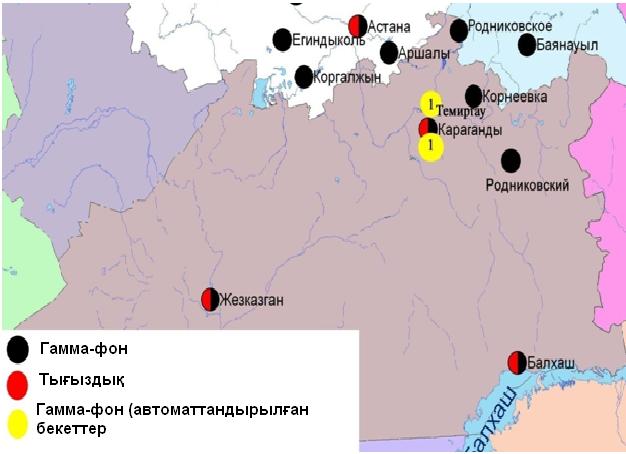 8.6 – сурет. Қарағанды облысының аумағындағы радиациялық гамма-фон мен радиоактивті түсулердің тығыздығын бақылау метеостансаларының орналасу сызбасы.Қостанай облысының қоршаған ортажай-күйі9.1 Қостанай қаласы бойынша атмосфералық ауаның ластану жай-күйіАтмосфералық ауаның жай-күйіне бақылау 4 стационарлық бекетте жүргізілді (9.1-сур., 9.1-кесте).9.1- кестеБақылау бекеттерінің орналасу орны мен анықталатын қоспалар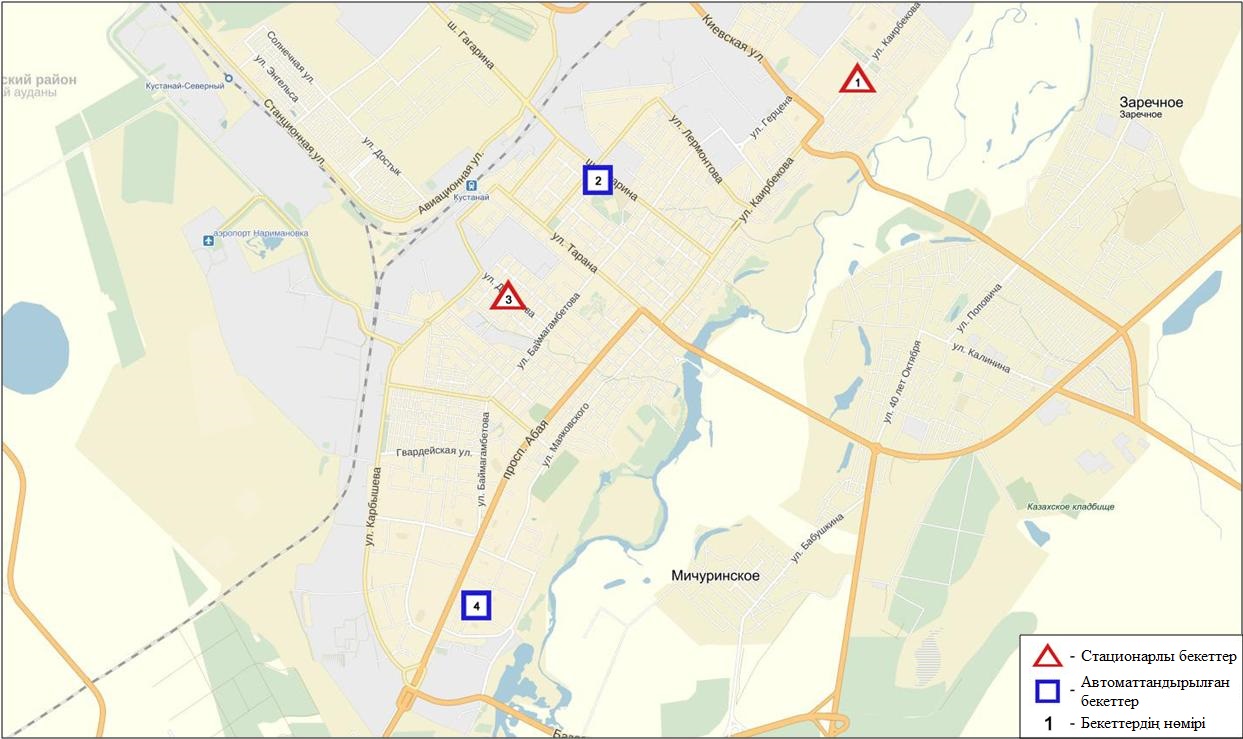 9.1-сурет. Қостанай қаласының атмосфералық ауа ластануын бақылау стационарлық желісінің орналасу сызбасыАтмосфераның ластануын жалпы бағалау. Стационарлық бақылау желісінің деректері бойынша (9.1-сур.) қаланың атмосфералық ауасы жалпыластану деңгейі көтеріңкі болып бағаланды. Ол СИ=1 және ЕЖҚ=1% анықталды (1,2-сур.). Қала ауасы (2-бекет аумағында) РМ-10 қалқыма бөлшектермен басым ластанған.Жалпы қала бойынша басқа ластаушы заттардың орташа айлық шоғырлары ШЖШ-дан аспады.Қараша айында қала бойынша 1 ШЖШмарту еселігінің жағдайлары РМ-10 қалқыма бөлшектер бойынша - 12, азот оксиді – 1 жағдай тіркелді (1-кесте).Рудный қаласы бойынша атмосфералық ауаның ластану жай-күйіАтмосфералық ауаның жай-күйіне бақылау 2 стационарлық бекетте жүргізілді (9.2-сур., 9.2-кесте).9.2- кестеБақылау бекеттерінің орналасу орны мен анықталатын қоспалар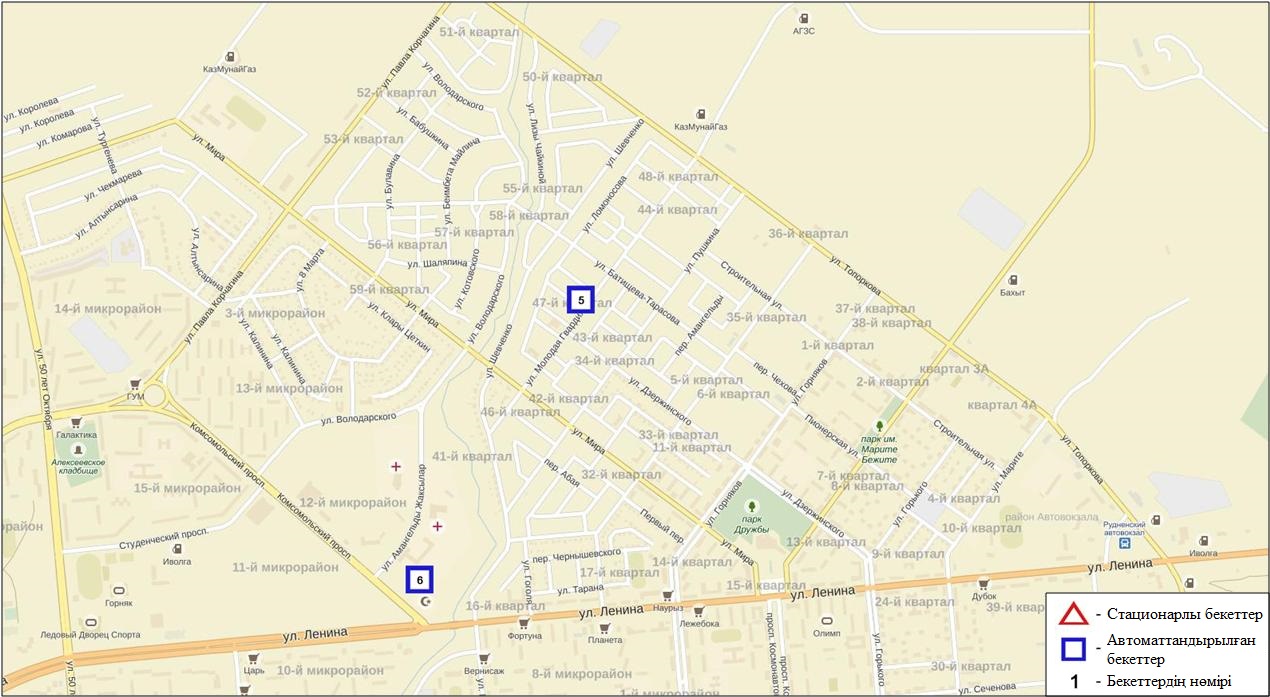 	9.2-сурет. Рудный қаласының атмосфералық ауа ластануын бақылау стационарлық желісінің орналасу сызбасыАтмосфераның ластануын жалпы бағалау. Стационарлық бақылау желісінің деректері бойынша (9.2 сур.) қаланың атмосфералық ауасы жалпыластану деңгейі көтеріңкі болып бағаланды. Ол СИ=2 және ЕЖҚ=2%  анықталды (1,2-сур.). Қала ауасы (5-бекет аумағында) азот диоксидімен басым ластанған.Жалпы қала басқа ластаушы заттардың орташа айлық шоғырлар ШЖШ-дан аспады.Қараша айында қала бойынша 1 ШЖШ арту еселігінің жағдайлары азот диоксиді бойынша  42 жағдай тіркелді (1-кесте).9.3 Қарабалық кенті бойынша атмосфералық ауаның ластану жай-күйіАтмосфералық ауаның жай-күйіне бақылау 1 стационарлық бекетте жүргізілді (9.3-сур., 9.3-кесте).9.3- кестеБақылау бекеттерінің орналасу орны мен анықталатын қоспалар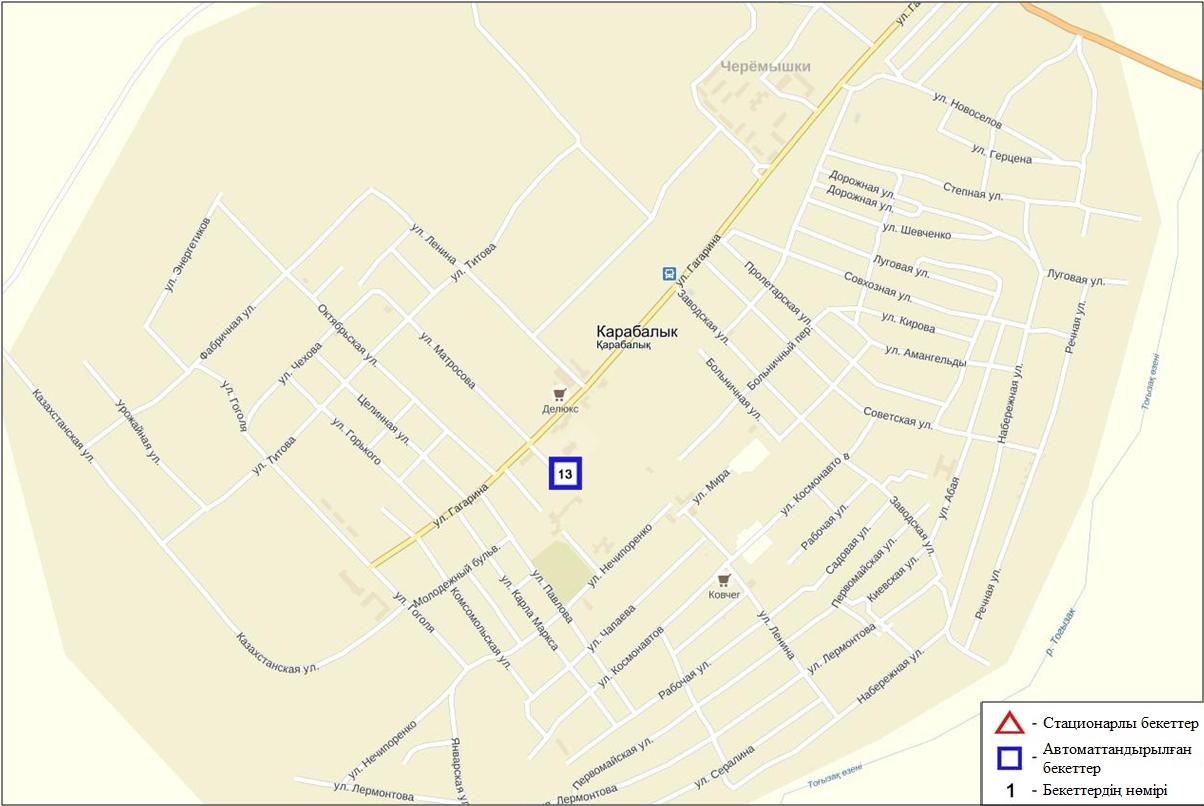 9.3-сурет. Қарабалық кентінің атмосфералық ауа ластануын бақылау стационарлық желісінің орналасу сызбасыАтмосфераның ластануын жалпы бағалау. Стационарлық бақылау желісінің деректері бойынша (9.3-сур.) кентте атмосфералық ауасы жалпы ластану деңгейі жоғары болып бағаланды. Ол СИ=6 және ЕЖҚ=26% анықталды (1,2-сур.).Кент ауасы (13-бекет аумағында) күкіртті сутегімен басым ластанған.Жалпы кент бойынша орташа айлық шоғырлар ластаушы заттар – ШЖШ-дан аспады.Қараша айында кент бойынша 1 ШЖШм арту еселігінің жағдайлары күкіртті сутегі – 514 жағдай, сондай-ақ 5 ШЖШм-дан асу күкірттісутегі бойынша – 9 жағдай тіркелді.тіркелді (1-кесте).9.4 Қостанай облысы аумағындағы жер үсті суларының сапасы Қостанай облысы аумағындағы жер үсті сулары сапасын бақылау 3 су нысанында: Тобыл, Айет, Тоғызақ өзендері.Тобыл өзенінде судың температурасы 0,25ºC, сутегі көрсеткіші 7,96, судағы еріген оттегінің концентрациясы 7,82 мг/дм3, ОБТ53,30 мг/дм3. Негізгі иондар (сульфаттар 2,1 ШЖШ, магний 1,3 ШЖШ), ауыр металдар (мыс 4,0 ШЖШ, никель 2,8 ШЖШ, марганец 4,1 ШЖШ) бойынша шекті жол берілген шоғырдан асқандығы тіркелді.Айет өзенінде судың температурасы 0,6ºC, сутегі көрсеткіші 7,88, судағы еріген оттегінің концентрациясы 11,74 мг/дм3, ОБТ53,05 мг/дм3. Негізгі иондар (сульфаттар 2,2 ШЖШ, магний 1,4 ШЖШ), биогенді заттар (жалпы темір 1,4 ШЖШ), ауыр металдар (никель 8,1 ШЖШ, мырыш 1,2 ШЖШ) бойынша шекті жол берілген шоғырдан асқандығы тіркелді.Тоғызақ өзенінде судың температурасы 0,1ºC, сутегі көрсеткіші 8,02, судағы еріген оттегінің концентрациясы 11,38 мг/дм3, ОБТ5 4,59 мг/дм3. Негізгі иондар (сульфаттар 3,1 ШЖШ, магний 1,8 ШЖШ), ауыр металдар ( никель 1,7 ШЖШ, мырыш 1,4 ШЖШ) бойынша шекті жол берілген шоғырдан асқандығы тіркелді.Қостанай облысы аумағындағы су нысандарының су сапасы келесідей бағаланады: вода «ластанудың орташа деңгейі» –Тобыл, Айет, Тоғызақ өзендері.2015 жылдың қараша айымен салыстырғанда су сапасы Тобыл, Айет, Тоғызақ өзендерінде – жақсарған. 2016 жылдың қазан айымен салыстырғанда Тобыл, Тоғызақ – айтарлықтай өзгермеген, Айет өзені- жақсарған.5 тәулік ішінде оттегіні биохимиялық  тұтыну бойынша су сапасы Айет өзенінде- «нормативті таза», Тобыл, Тоғызақ өзендерінде – «ластанудың орташа деңгейі»ОБТ5 бойынша 2015 қараша айымен салыстырғанда Тобыл, Тоғызақ өзендерінде – нашарлаған, Айет өзенінде- жақсарған.2016 жылдың қазан айымен салыстырғанда 5 тәулік ішінде оттегіні биохимиялық  тұтыну бойынша су сапасы Айет өзенінде – айтарлықтай өзгермеген; Тобыл, Тоғызақ өзендерінде  – нашарлаған; Оттегі режимі бірқалыпты.9.5 Қостанай облысының радиациялық гамма-фоныАтмосфералық ауаның ластануының гамма сәулелену деңгейіне күнсайын жергілікті 7 метеорологиялық станцияларда (Жітіқара, Қараменді, Қарасу, Қарабалық, Қостанай, Сарықол, Рудный) және Қостанай (№2, №4 ЛББ), Рудный қалаларының  (№5 ЛББ)  3 автоматты бекеттерінде бақылау жүргізілді (9.7 - сур.). Облыстың елді-мекендері бойынша атмосфералық ауа қабатының жерге жақын қабатындағы радиациялық гамма-фонның орташа мәні 0,08-0,16 мкЗв/сағ. аралығында болды. Облыс бойынша радиациялық гамма- фонның орташа мәні 0,11 мкЗв/сағ., яғни шекті жол берілетін шамаға сәйкес келеді.9.6 Атмосфераның жерге жақын қабатында радиоактивтердің түсу тығыздығыАтмосфераның жерге жақын қабатында радиоактивтердің түсу тығыздығына бақылау Қостанай облысының аумағында 2 метеорологиялық станцияларда (Жітіқара, Қостанай)ауа сынамасын горизонтальді планшеттер алу жолымен жүзеге асырылды (9.7-сур.). Барлық стансада бес тәуліктік сынама жүргізілді.Облыс аумағында атмосфераның жерге жақын қабатында орта тәуліктік радиоактивтердің түсу тығыздығы 0,7-1,5 Бк/м2 аралығында болды. Облыс бойынша радиоактивті түсулердің орташа тығыздығы 1,1 Бк/м2, бұл шекті жол берілетін деңгейінен аспады.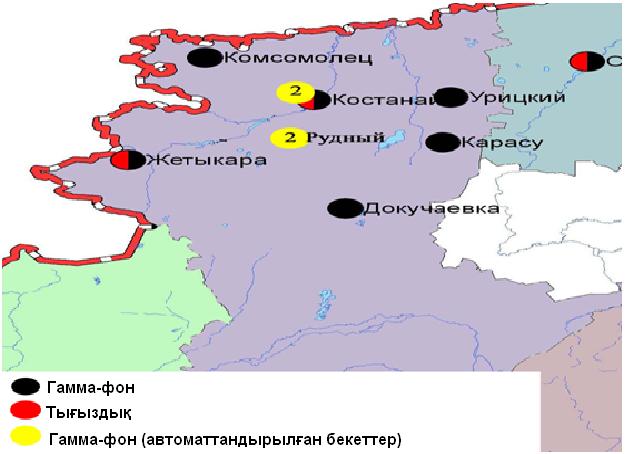 9.4 – сурет. Қостанай облысының аумағындағы радиациялық гамма-фон мен радиоактивті түсулердің тығыздығын бақылау метеостансаларының орналасу сызбасы.Қызылорда облысының қоршаған орта жай-күйі10.1 Қызылорда қаласы бойынша атмосфералық ауаның ластану жай-күйіАтмосфералық ауаның жай-күйіне бақылау 3стационарлық бекетте жүргізілді (10.1-сур., 10.1-кесте).10.1- кестеБақылау бекеттерінің орналасу орны мен анықталатын қоспалар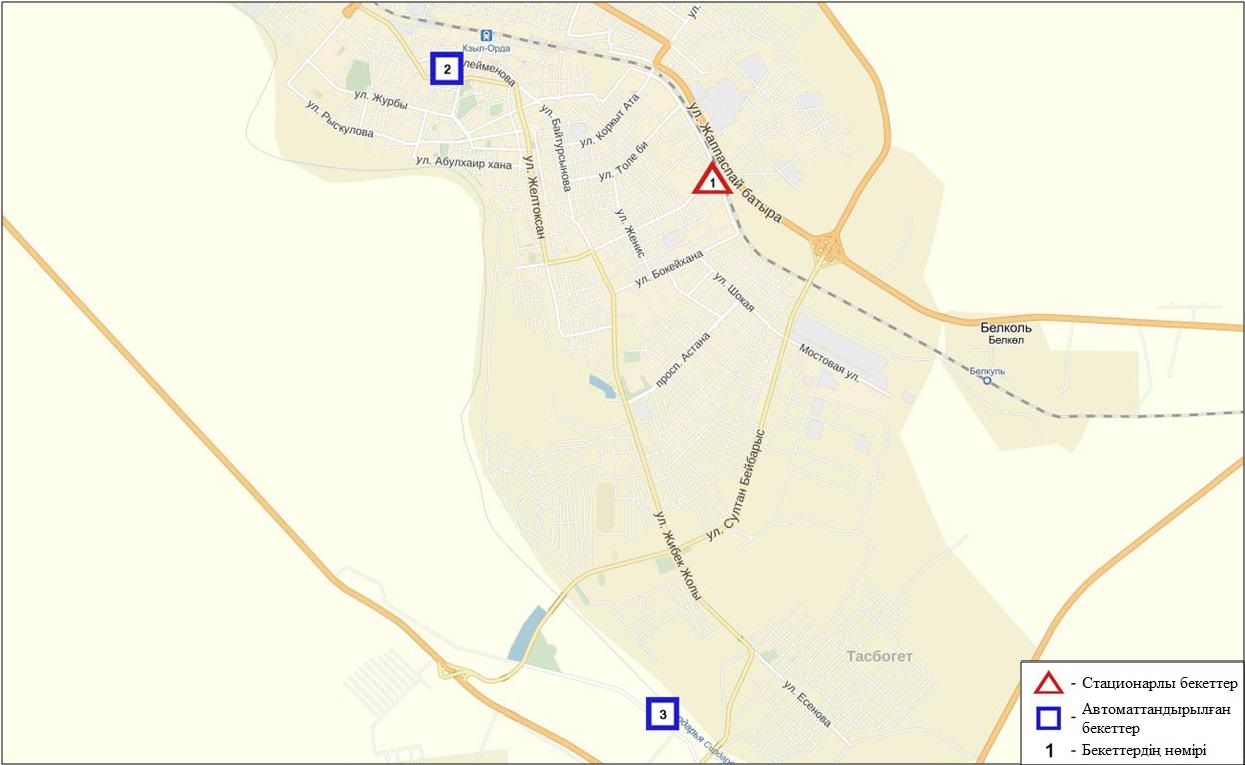 10.1-сурет. Қызылорда қаласының атмосфералық ауа ластануын бақылау стационарлық желісінің орналасу сызбасыАтмосфераның ластануын жалпы бағалау. Стационарлық бақылау желісінің деректері бойынша (10.1-сур.) қаланың атмосфералық ауасы жалпыластану деңгейі көтеріңкі болып бағаланды (1,2-сур.).Ол СИ=3 және ЕЖҚ=1% анықталды. Қала ауасы (2-бекет аумағында) РМ-2,5 және РМ-10 қалқыма бөлшектерімен басым ластанған.Жалпы қала бойынша орташа айлық шоғырлар күкірт диоксиді – 1,7 ШЖШо.т., азот диоксиді – 1,4 ШЖШо.т., басқа ластаушы заттар – ШЖШ-дан аспады.Қараша айында қала бойынша 1 ШЖШмарту еселігінің жағдайлары РМ-2,5 қалқыма бөлшектер бойынша - 27, РМ-10 қалқыма бөлшектер бойынша - 29, азот диоксиді - 16 жағдай тіркелді (1-кесте).10.2 Ақай кенті бойынша атмосфералық ауаның ластану жай-күйіАтмосфералық ауаның жай-күйіне бақылау 1 стационарлық бекетте жүргізілді (10.2-сур., 10.2-кесте).10.2- кестеБақылау бекеттерінің орналасу орны мен анықталатын қоспалар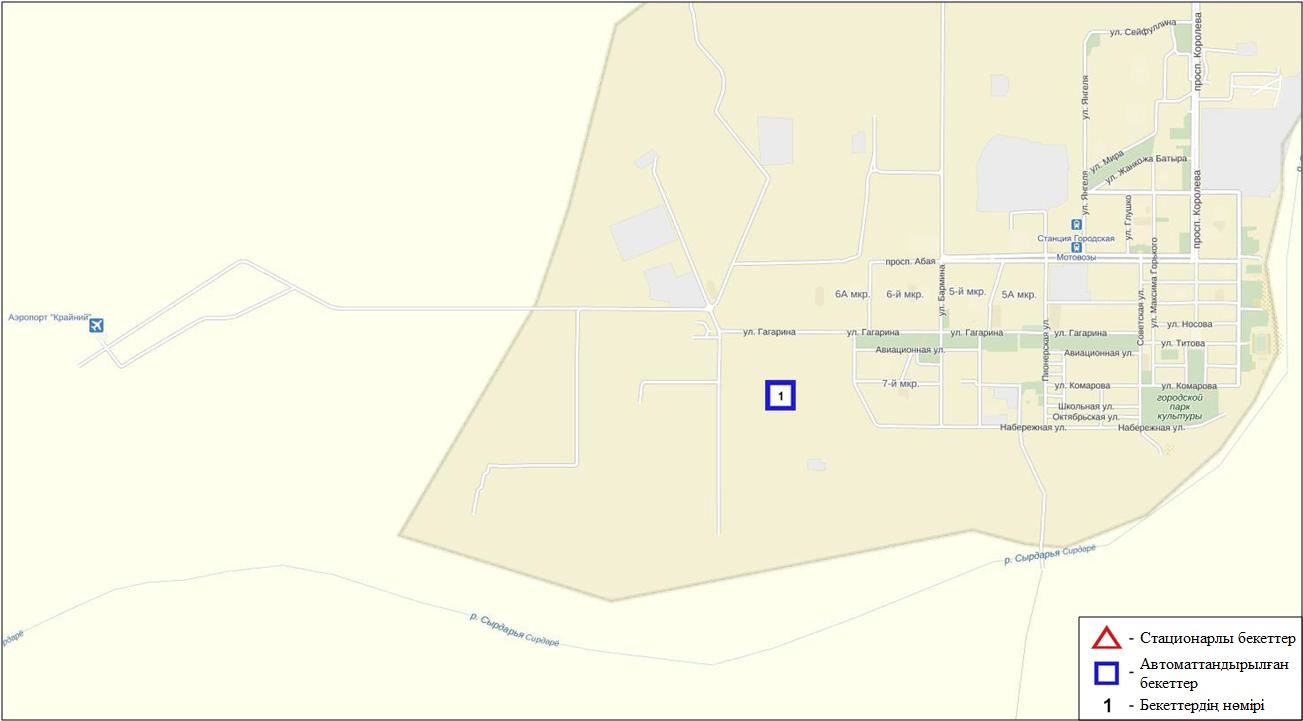 10.2-сурет. Ақай кентінің атмосфералық ауа ластануын бақылау стационарлық желісінің орналасу сызбасыАтмосфераның ластануын жалпы бағалау. Стационарлық бақылау желісінің деректері бойынша (10.2 сур.)атмосфералық ауаның жалпыластану деңгейі төмен болып бағаланды.Ол СИ=1 және ЕЖҚ=0%  анықталды (1,2-сур.).Жалпы кент бойынша ластаушы заттардың орташа айлық шоғырлары– ШЖШ-дан аспады(1-кесте).10.3 Төретам кенті бойынша атмосфералық ауаның ластану жай-күйіАтмосфералық ауаның жай-күйіне бақылау 1 стационарлық бекетте жүргізілді (10.3-сур., 10.3-кесте).10.3- кестеБақылау бекеттерінің орналасу орны мен анықталатын қоспалар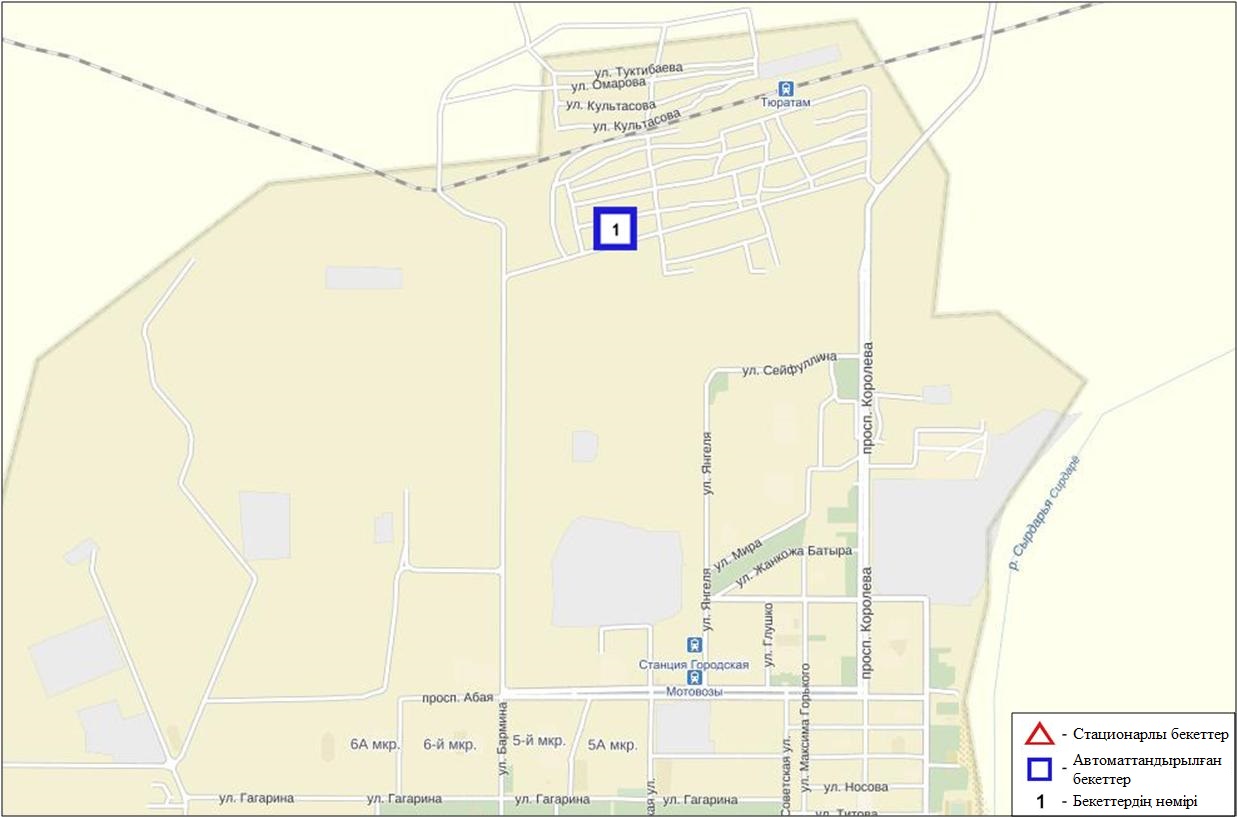 10.3-сурет. Төретам кентінің атмосфералық ауа ластануын бақылау стационарлық желісінің орналасу сызбасыАтмосфераның ластануын жалпы бағалау. Стационарлық бақылау желісінің деректері бойынша (10.3-сур.) атмосфералық ауасының жалпы ластану деңгейі төмен болып бағаланды.Ол СИ=1,ЕЖҚ=0% анықталды (1,2-сур.).Жалпы қала бойынша ластаушы заттардың орташа айлық шоғырлары  ШЖШ-дан аспады (1-кесте).10.4 Қызылорда облысы аумағындағы жер үсті суларының сапасыҚызылорда облысы аумағындағы жер үсті суларының сапасын бақылау 2 су нысанында жүргізіледі: Сырдария өзені және Арал теңізі.Сырдария өзені суының температурасы 5,07 ºC, сутектік көрсеткіштің орташа мәні – 7,53, суда еріген оттегінің шоғыры 6,37 мг/дм3, ОБТ5 орта есеппен 1,3 мг/дм3. Ауыр металдар (мыс 2,5 ШЖШ, хром (6+) 1,9), негізгі иондар(сульфаттар 4,2 ШЖШ) бойынша шекті жол берілген шоғырдан асқандығы тіркелді.Арал теңізі суының температурасы 2,2 ºC, сутектік көрсеткіш – 8,0, суда еріген оттегінің шоғыры 5,21 мг/дм3, ОБТ5  1,2 мг/дм3. Ауыр металдар (мыс 3,0 ШЖШ), негізгі иондар (сульфаттар 4,5 ШЖШ, магний 1,1 ШЖШ) бойынша шекті жол берілген шоғырдан асқандығы тіркелді.Сырдария өзені және Арал теңізі суының сапасы «ластанудың орташа деңгейі».2015 жылдың  қараша айымен салыстырсақ Сырдария өзені и Арал теңізі айтарлықтай өзгермеген. 2016 жылдың қазан айымен салыстырсақ су сапасы Сырдария өзенінде жақсарған, Арал теңізі суының сапасы айтарлықтай өзгермеген.10.5 Қызылорда облысының радиациялық гамма-фоныАтмосфералық ауаның ластануының гамма сәулелену деңгейіне күнсайын жергілікті 3 метеорологиялық станцияларда (Қызылорда, Арал, Шиелі) және Қызылорда қаласы (№3 ЛББ) мен Ақай(№1 ЛББ), Төретам(№1 ЛББ) кенттерінің 3 автоматты бекетінде бақылау жүргізілді (10.4 - сур.). Облыстың елді-мекендері бойынша атмосфералық ауа қабатының жерге жақын қабатындағы радиациялық гамма-фонның орташа мәні 0,06-0,19 мкЗв/сағ. аралығында болды. Облыс бойынша радиациялық гамма- фонның орташа мәні 0,13мкЗв/сағ., яғни шекті жол берілетін шамаға сәйкес келеді.10.6 Атмосфераның жерге жақын қабатында радиоактивтердің түсу тығыздығыАтмосфераның жерге жақын қабатында радиоактивтердің түсу тығыздығына бақылау Қызылорда облысының аумағында 2 метеорологиялық станцияларда (Арал теңізі, Қызылорда) ауа сынамасын горизонтальді планшеттер алу жолымен жүзеге асырылды (10.4-сур.). Барлық стансада бес тәуліктік сынама жүргізілді.Облыс аумағында атмосфераның жерге жақын қабатында орта тәуліктік радиоактивтердің түсу тығыздығы 0,8-1,4 Бк/м2 аралығында болды. Облыс бойынша радиоактивті түсулердің орташа тығыздығы 1,2Бк/м2, бұл шекті жол берілетін деңгейінен аспады.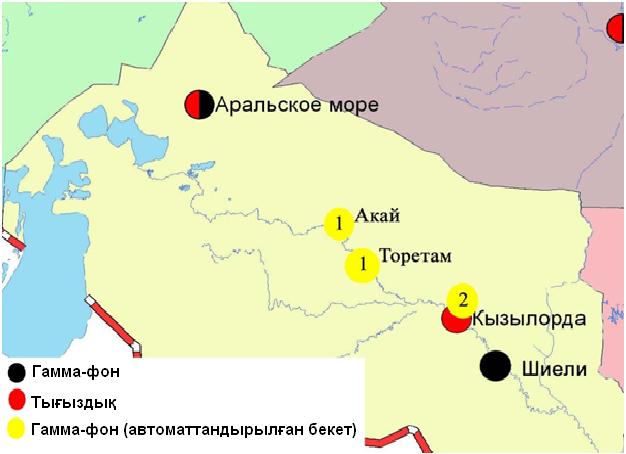 10.4 – сурет. Қызылорда облысының аумағындағы радиациялық гамма-фон мен радиоактивті түсулердің тығыздығын бақылау метеостансаларының орналасу сызбасы.Маңғыстау облысының қоршаған орта жай-күйі11.1 Ақтау қаласы бойынша атмосфералық ауаның ластану жай-күйіАтмосфералық ауаның жай-күйіне бақылау 4 стационарлық бекетте жүргізілді (11.1-сур., 11.1-кесте).11.1- кестеБақылау бекеттерінің орналасу орны мен анықталатын қоспалар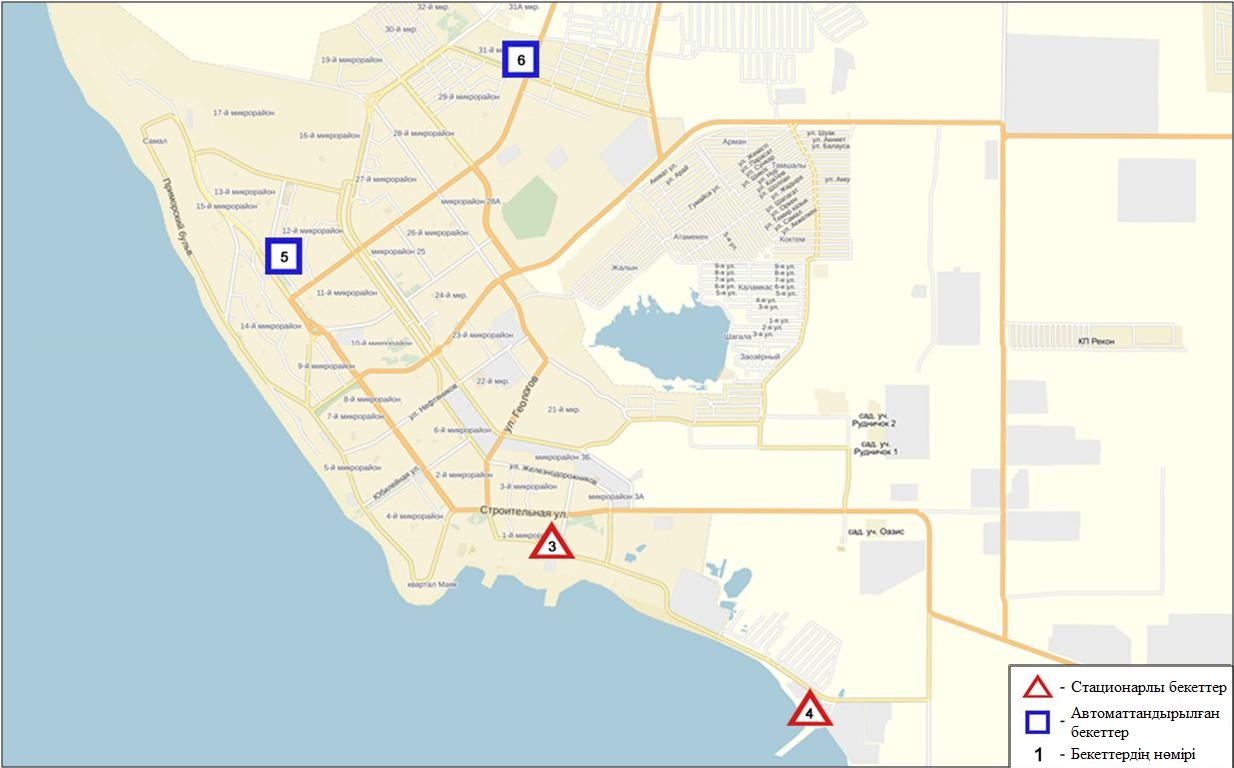 11.1-сурет. Ақтау қаласының атмосфералық ауа ластануын бақылау стационарлық желісінің орналасу сызбасыАтмосфераның ластануын жалпы бағалау. Стационарлық бақылау желісінің деректері бойынша (11.1-сур.) қаланың атмосфералық ауасы жалпыластану деңгейі көтеріңкі болып бағаланды. Ол СИ=2 (көтеріңкі деңгей), ЕЖҚ=1% (төмен деңгей) анықталды (1,2-сур.). Қала ауасы (6-бекет аумағында) РМ-10 қалқыма бөлшектерімен басым ластанған.Жалпы қала бойынша орташа айлық шоғырлар озон – 2,3 ШЖШо.т., басқа ластаушы заттар – ШЖШ-дан аспады.1 ШЖШмарту еселігі РМ-10 қалқыма бөлшектер – 18, озон – 15, күкіртті сутегі – 6 жағдай тіркелді (1-кесте).Жаңаөзен қаласы бойынша атмосфералық ауаның ластану жай-күйіАтмосфералық ауаның жай-күйіне бақылау 2 стационарлық бекетте жүргізілді (11.2-сур., 11.2-кесте).11.2- кестеБақылау бекеттерінің орналасу орны мен анықталатын қоспалар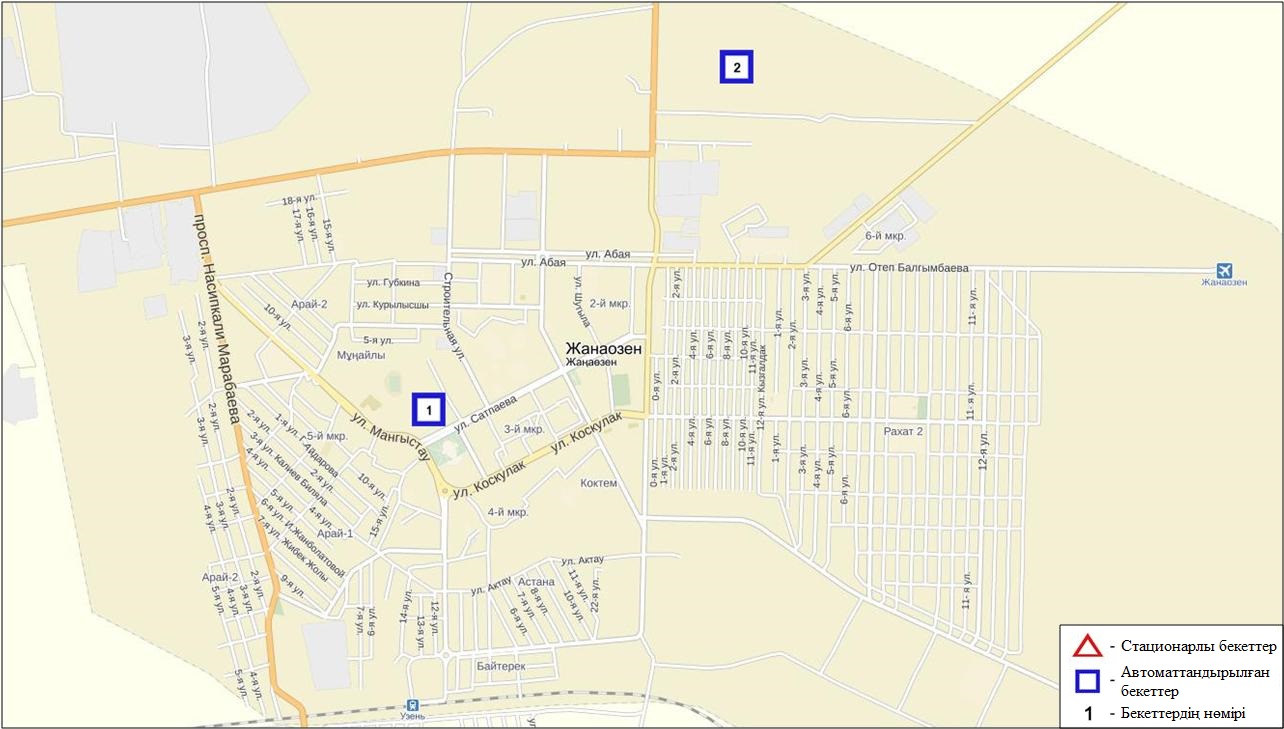 11.2-сурет. Жаңаөзен қаласының атмосфералық ауа ластануын бақылау стационарлық желісінің орналасу сызбасыАтмосфераның ластануын жалпы бағалау. Стационарлық бақылау желісінің деректері бойынша (11.2 сур.) қаланың атмосфералық ауасы жалпыластану деңгейі көтеріңкі болып бағаланды. Ол СИ=4 (көтеріңкі деңгей) және ЕЖҚ=0% (төмен деңгей) анықталды (1, 2 сур.). Қала ауасы (1-бекет аумағында) күкіртті сутегімен басым ластанған.Жалпы қала бойынша ластаушы заттардың орташа айлық шоғырлары– ШЖШ-дан аспады.1 ШЖШм арту еселігі күкірттісутегі бойынша 2 жағдай тіркелді (1-кесте).11.3 Бейнеу кенті бойынша атмосфералық ауаның ластану жай-күйіАтмосфералық ауаның жай-күйіне бақылау 1 стационарлық бекетте жүргізілді (11.3-сур., 11.3-кесте).11.3- кестеБақылау бекеттерінің орналасу орны мен анықталатын қоспалар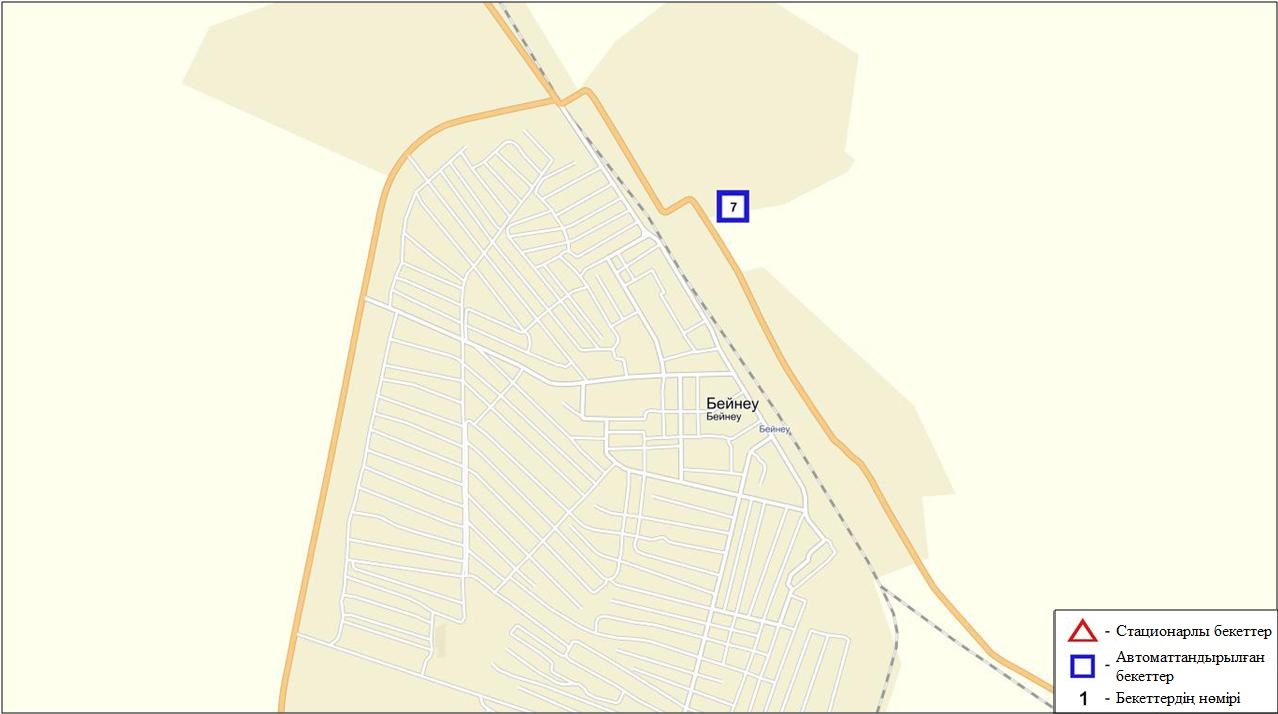 11.3-сурет. Бейнеу кентінің атмосфералық ауа ластануын бақылау стационарлық желісінің орналасу сызбасыАтмосфераның ластануын жалпы бағалау. Стационарлық бақылау желісінің деректері бойынша (11.3 сур.) қаланың атмосфералық ауасы жалпы ластану деңгейі жоғары болып бағаланды. Ол СИ=5 (жоғары деңгей), ЕЖҚ=3% (көтеріңкі деңгей) анықталды (1,2 сур.). Қала ауасы (7-бекет аумағында) РМ-10 қалқыма бөлшектерімен басым ластанаған. Жалпы қала бойынша барлық ластаушы заттардың орташа айлық шоғырлары – ШЖШ дан аспады (1- кесте).1 ШЖШм арту еселігінің жағдайлары РМ-2,5 қалқыма бөлшектері бойынша –3, РМ-10 қалқыма бөлшектері – 31, күкіртті сутегі – 48 жағдай, сондай-ақ 5 ШЖШм-дан арту еселігі РМ-10 қалқыма бөлшектер бойынша 1 жағдай тіркелді (1-кесте). Маңғыстау облысы аумағындағы Орталық Каспий теңіз суы сапасыТеңіз суы сапасына бақылау жүргізу келесі Орталық Каспийдің жағалық станциялары көмегімен жүргізілді: "Ақтау теңіз порты" арнайы экономикалық аймақ су айдыны; Форт-Шевченко, Фетисово, Каламкас, Қаражанбас және Арман кен орны.Орталық Каспий су айдынында су температурасы 7,4°С, теңіз суының сутектік көрсеткіші орта есеппен – 7,5, суда еріген оттегі – 5,65 мг/дм3, ОБТ5 – 1,5 мг/дм3. Шекті жол берілген шоғырдан асу тіркелмеген.2016 жылдың қараша айында Орталық Каспий су сапасы - «нормативті таза». 2015 жылдың қараша айымен салыстырғанда су сапасы – айтарлықтай өзгермеген. 2016 жылдың қазан айымен салыстырғанда су сапасы - жақсарған.11.5 Маңғыстау облысының радиациялық гамма-фоныАтмосфералық ауаның ластануының гамма сәулелену деңгейіне күнсайын жергілікті 4 метеорологиялық станцияларда (Ақтау, Форт-Шевченко, Жаңаөзен, Бейнеу), Қошқар- Ата қалдық орнында және атмосфералық ауаның ластануына бақылау Жаңаөзен қаласының (№1, №2 ЛББ) 2 автоматты бекетінде бақылау жүргізілді(11.4-сур.). Облыстың елді-мекендері бойынша атмосфералық ауа қабатының жерге жақын қабатындағы радиациялық гамма-фонның орташа мәні 0,08-0,13 мкЗв/сағ. аралығында болды. Облыс бойынша радиациялық гамма- фонның орташа мәні 0,10 мкЗв/сағ., яғни шекті жол берілетін шамаға сәйкес келеді.11.6 Атмосфераның жерге жақын қабатында радиоактивтердің түсу тығыздығыАтмосфераның жерге жақын қабатында радиоактивтердің түсу тығыздығына бақылау Маңғыстау облысының аумағында 3 метеорологиялық станцияларда (Ақтау, Форт-Шевченко, Жаңаөзен) ауа сынамасын горизонтальді планшеттер алу жолымен жүзеге асырылды (11.4-сур.). Барлық стансада бес тәуліктік сынама жүргізілді.Облыс аумағында атмосфераның жерге жақын қабатында орта тәуліктік радиоактивтердің түсу тығыздығы 0,8-1,4 Бк/м2 аралығында болды. Облыс бойынша радиоактивті түсулердің орташа тығыздығы 1,1 Бк/м2, бұл шекті жол берілетін деңгейінен аспады.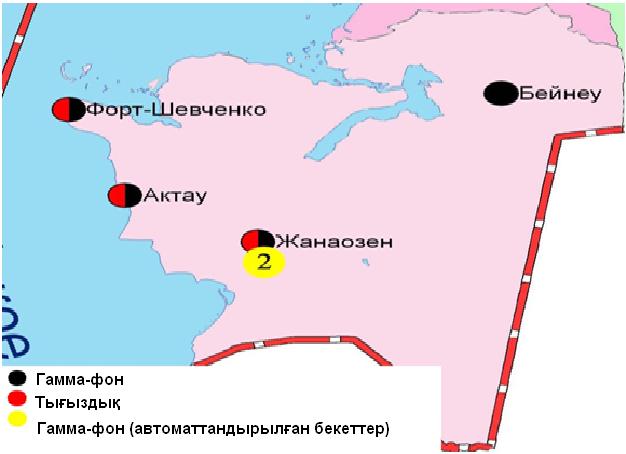 11.4 – сурет. Маңғыстау облысының аумағындағы радиациялық гамма-фон мен радиоактивті түсулердің тығыздығын бақылау метеостансаларының орналасу сызбасы.Павлодар облысының қоршаған орта жай-күйі12.1 Павлодар қаласы бойынша атмосфералық ауаның ластану жай-күйіАтмосфералық ауаның жай-күйіне бақылау 6 стационарлық бекетте жүргізілді (12.1-сур., 12.1-кесте).12.1- кестеБақылау бекеттерінің орналасу орны мен анықталатын қоспалар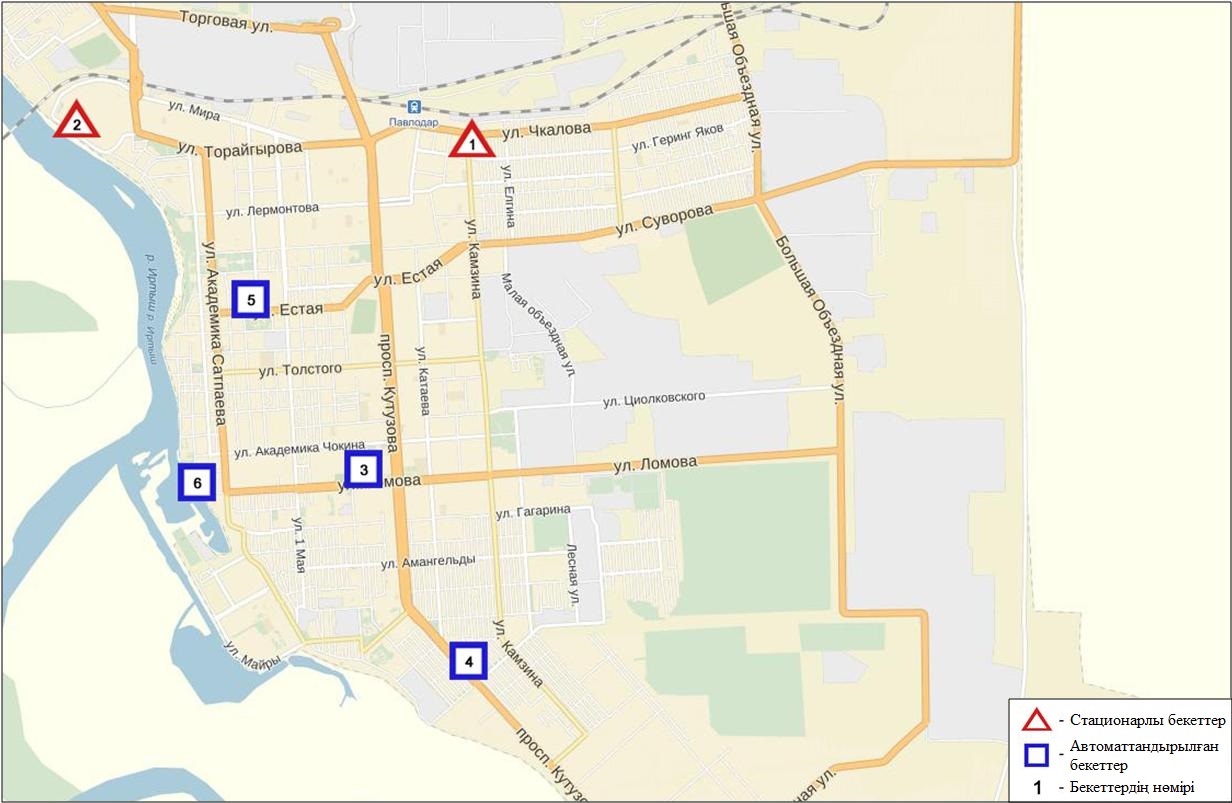 12.1-сурет. Павлодар қаласының атмосфералық ауа ластануын бақылау стационарлық желісінің орналасу сызбасыАтмосфераның ластануын жалпы бағалау. Стационарлық бақылау желісінің деректері бойынша (12.1-сур.) қаланың атмосфералық ауасы жалпыластану деңгейі көтеріңкі болып бағаланды.Ол СИ=2 (көтеріңкі деңгей) және ЕЖҚ=0% (төмен деңгей) анықталды (1,2-сур.). Қала ауасы (3-бекет аумағында) күкіртті сутегімен басым ластанған. Жалпы қала бойынша барлық ластаушы заттардың орташа айлық шоғырлары ШЖШ-дан аспады.1 ШЖШмарту еселігінің жағдайлары күкіртті сутегі – 12 жағдай тіркелді (1-кесте).12.2 Екібастұз қаласы бойынша атмосфералық ауаның ластану жай-күйіАтмосфералық ауаның жай-күйіне бақылау 3 стационарлық бекетте жүргізілді (12.2-сур., 12.2-кесте).12.2 - кестеБақылау бекеттерінің орналасу орны мен анықталатын қоспалар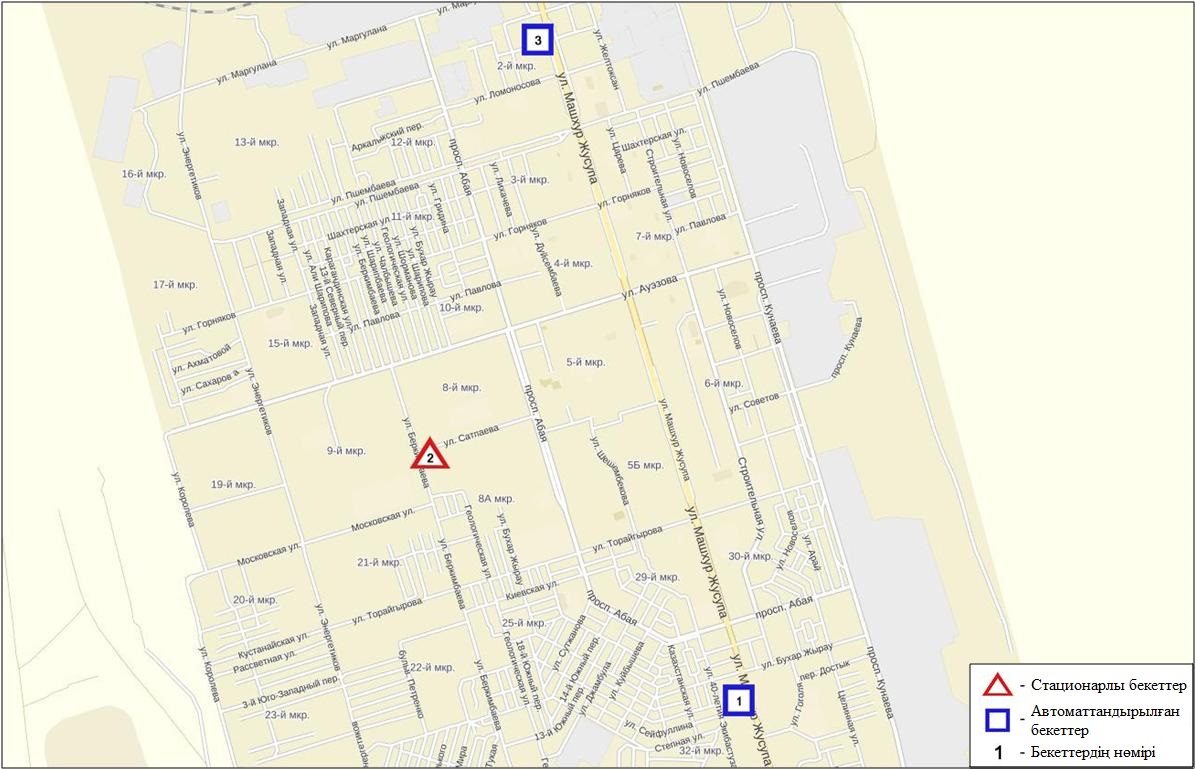 	12.2-сурет. Екібастұз қаласының атмосфералық ауа ластануын бақылау стационарлық желісінің орналасу сызбасыАтмосфераның ластануын жалпы бағалау. Стационарлық бақылау желісінің деректері бойынша (12.2-сур.) қаланың атмосфералық ауасы жалпыластану деңгейі төмен болып бағаланды. Ол СИ=1 және ЕЖҚ=0% анықталды (1,2-сур.). Жалпы қала бойынша басқа ластаушы заттардың орташа айлық шоғырлары ШЖШ-дан аспады (1-кесте).12.3 Ақсу қаласы бойынша атмосфералық ауаның ластану жай-күйіАтмосфералық ауаның жай-күйіне бақылау 1 стационарлық бекетте жүргізілді (12.3-сур., 12.3-кесте).12.3- кестеБақылау бекеттерінің орналасу орны мен анықталатын қоспалар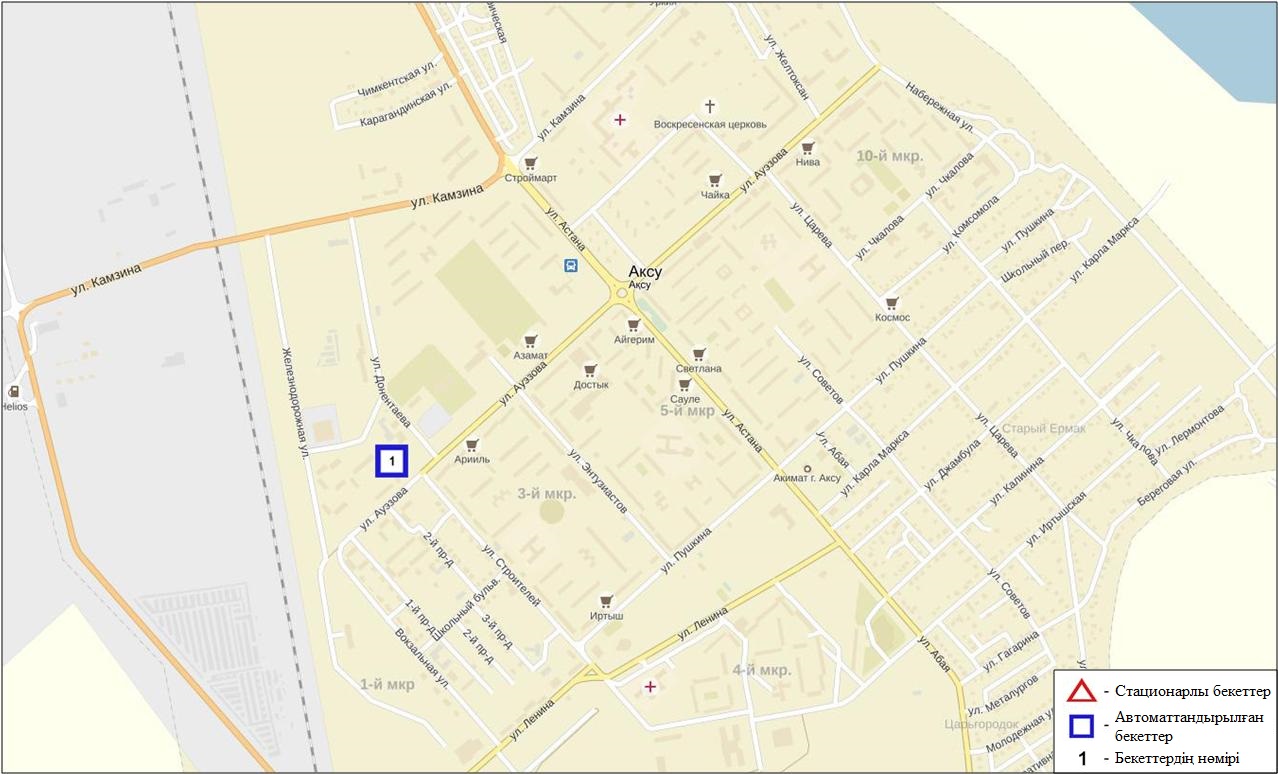 12.3-сурет. Ақсу қаласының атмосфералық ауа ластануын бақылау стационарлық желісінің орналасу сызбасыАтмосфераның ластануын жалпы бағалау. Стационарлық бақылау желісінің деректері бойынша (12.3-сур.) қаланың атмосфералық ауасы жалпы ластану деңгейі төмен болып бағаланды. Ол СИ=0, ЕЖҚ=0% анықталды (1, 2 - сур.). Жалпы қала бойынша ластаушы заттардың орташа айлық шоғырлары ШЖШ дан аспады (1-кесте).Павлодар облысы аумағындағы жер үсті суларының сапасы Павлодар облысы аумағындағы жер үсті суларының сапасын бақылау Ертіс өзенінде жүргізілді. Судың температурасы 1,5⁰С, сутектік көрсеткіштің орташа мәні 8,29  суда еріген оттегінің шоғыры орта есеппен 13,76 мг/дм³,  ОБТ5  орта есеппен 1,63 мг/дм³.Ауыр металдар(мыс 1,5  ШЖШ) бойынша шекті жол берілген шоғырдан асқандығы тіркелді.Павлодар облысы аумағындағы Ертіс өз. суларының сапасы «ластанудың орташа деңгейі» болып бағаланды.2015  жылдың қараша айымен және 2016 жылдың қазан айымен салыстырғанда Ертіс өзені суының сапасы  айтарлықтай өзгермеген.12.5 Павлодар облысының радиациялық гамма-фоныАтмосфералық ауаның ластануының гамма сәулелену деңгейіне күнсайын жергілікті 7 метеорологиялық станцияларда (Ақтоғай, Баянауыл, Ертіс, Павлодар, Шарбақты, Екібастұз, Көктөбе) және атмосфералық ауаның ластануына бақылау Павлодар қаласының (№3, №4 ЛББ), Ақсу қаласының (№1 ЛББ), Екібастұз қаласының (№1 ЛББ) 4 автоматты бекеттерінде бақылау жүргізілді (12.4 сур.). Облыстың елді-мекендері бойынша атмосфералық ауа қабатының жерге жақын қабатындағы радиациялық гамма-фонның орташа мәні 0,09-0,22 мкЗв/сағ. аралығында болды. Облыс бойынша радиациялық гамма- фонның орташа мәні 0,12мкЗв/сағ., яғни шекті жол берілетін шамаға сәйкес келеді.12.6 Атмосфераның жерге жақын қабатында радиоактивтердің түсу тығыздығыАтмосфераның жерге жақын қабатында радиоактивтердің түсу тығыздығына бақылау Павлодар облысының аумағында3 метеорологиялық станцияларда (Ертіс, Павлодар, Екібастұз)  ауа сынамасын горизонтальді планшеттер алу жолымен жүзеге асырылды (12.4-сур.). Барлық стансада бес тәуліктік сынама жүргізілді.Облыс аумағында атмосфераның жерге жақын қабатында орта тәуліктік радиоактивтердің түсу тығыздығы 0,6-1,7 Бк/м2 аралығында болды. Облыс бойынша радиоактивті түсулердің орташа тығыздығы 1,1 Бк/м2, бұл шекті жол берілетін деңгейінен аспады.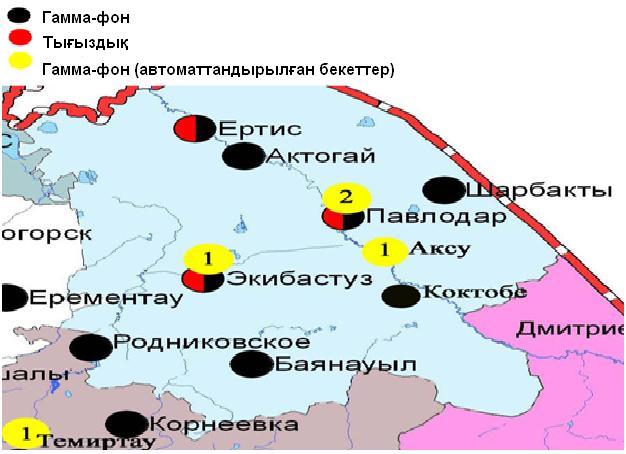 12.4 – сурет. Павлодар облысының аумағындағы радиациялық гамма-фон мен радиоактивті түсулердің тығыздығын бақылау метеостансаларының орналасу сызбасы.Солтүстік Қазақстан облысының қоршаған орта жай-күйі13.1 Петропавл қаласы бойынша атмосфералық ауаның ластану жай-күйіАтмосфералық ауаның жай-күйіне бақылау 4 стационарлық бекетте жүргізілді (13.1-сур., 13.1-кесте).13.1- кестеБақылау бекеттерінің орналасу орны мен анықталатын қоспалар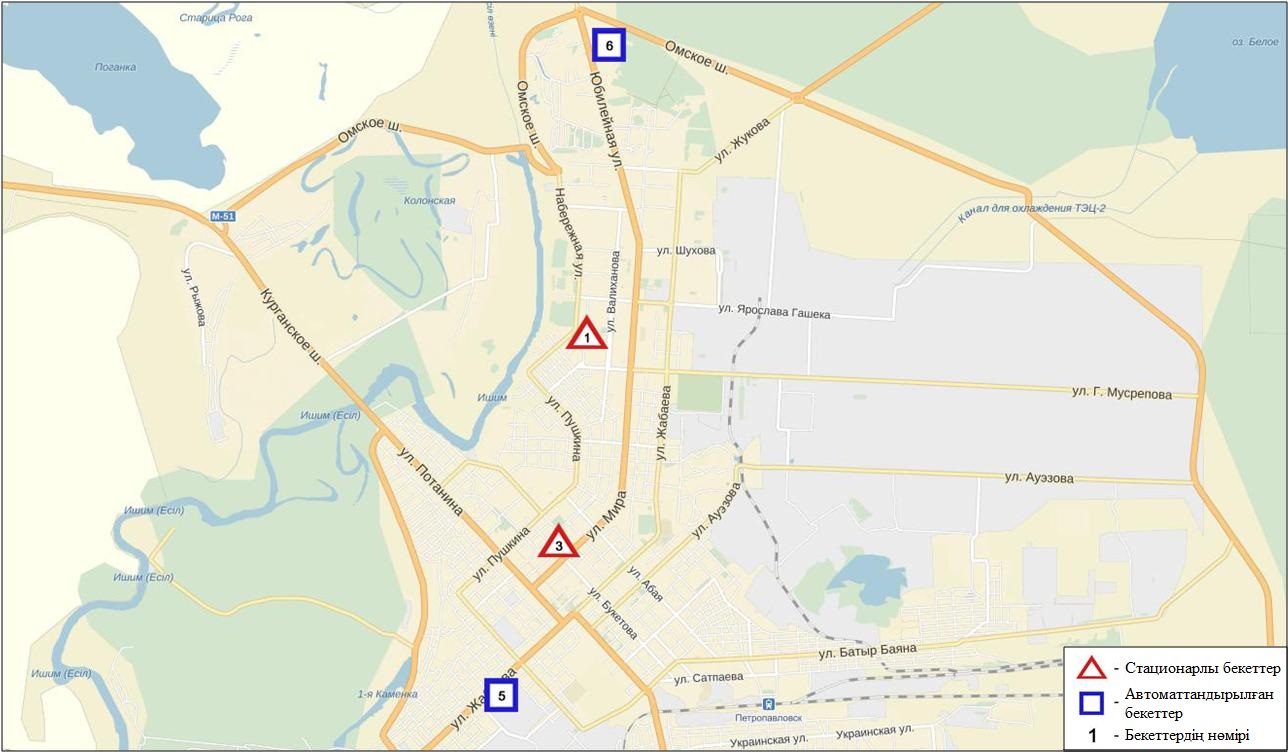 13.1-сурет. Петропавл қаласының атмосфералық ауа ластануын бақылау стационарлық желісінің орналасу сызбасыАтмосфераның ластануын жалпы бағалау. Стационарлық бақылау желісінің деректері бойынша (13.1 сур.) қаланың атмосфералық ауасы жалпыластану деңгейі жоғары болып бағаланды. Ол СИ=3 (көтеріңкі деңгей) және ЕЖҚ=34% (жоғары деңгей) анықталды (1, 2-сур.). Қала ауасы (6-бекет аумағында) күкіртті сутегімен басым ластанған. Жалпы қала бойынша басқа ластаушы заттардың орташа айлық шоғырлары ШЖШ-дан аспады. 1 ШЖШм арту еселігі күкіртті сутегі - 637, фенол – 1, аммиак - 8 жағдай тіркелді (1-кесте).13.2Солтүстік Қазақстан облысы аумағындағы жер үсті суларының сапасы Солтүстiк Қазақстан облысының аумағында жер үстi суларының ластануын бақылау  Есiл өзенi мен Сергеевское су қоймасында жүргiзiлдi.    Есiл өзенiнде судың температурасы 0,2ºC-тан 3,2ºC- қа  дейiн ауытқыды; сутегі көрсеткішінің орташа мәні 7,68 құрады; судағы ерiген оттегiнiң концентрациясы орташа 11,68  мгО2/дм3 құрады; ОБТ5 - орташа 2,07 мгО2/дм3. Ауыр металдар тобы (мыс – 3,0 ШЖШ), биогендi заттар (жалпы темiр – 1,7 ШЖШ) бойынша шекті жол берілген шоғырдан асу жағдайлары тіркелді.Сергеевское су қоймасында судың температурасы 0,6ºC құрады; сутегі көрсеткіші 7,85 тең; судағы ерiген оттегiнiң концентрациясы 8,09 мгО2/дм3; ОБТ5 -  2,26 мгО2/дм3. Биогендi  заттар (жалпы темiр – 4,7  ШЖШ), ауыр металдар (мыс – 3,4 ШЖШ) бойынша шекті жол берілген шоғырдан асу жағдайлары байқалды.Есiл өзеннің су сапасы «орташа ластану деңгейінде»; Сергеевское су қоймасының су сапасы «жоғары ластану деңгейінде» деп бағаланады.2016 жылғы қазан және  2015 жылғы қараша айларымен салыстырғанда  Есiл өзеннің су сапасы - айтарлықтай өзгерген жоқ; Сергеевское су қоймасының су сапасы – нашарлады.13.3 Солтүстік Қазақстан облысының радиациялық гамма-фоныАтмосфералық ауаның ластануының гамма сәулелену деңгейіне күнсайын жергілікті 3 метеорологиялық станцияларда (Булаево, Петропавл, Сергеевка) бақылау жүргізілді (13.2 сур.). Облыстың елді-мекендері бойынша атмосфералық ауа қабатының жерге жақын қабатындағы радиациялық гамма-фонның орташа мәні 0,09-0,14 мкЗв/сағ. аралығында болды. Облыс бойынша радиациялық гамма- фонның орташа мәні 0,11мкЗв/сағ., яғни шекті жол берілетін шамаға сәйкес келеді.13.4 Атмосфераның жерге жақын қабатында радиоактивтердің түсу тығыздығыАтмосфераның жерге жақын қабатында радиоактивтердің түсу тығыздығына бақылау Солтүстік Қазақстан облысының аумағында2 метеорологиялық станцияларда (Петропавл, Сергеевка) ауа сынамасын горизонтальді планшеттер алу жолымен жүзеге асырылды (13.2-сур.). Барлық стансада бес тәуліктік сынама жүргізілді.Облыс аумағында атмосфераның жерге жақын қабатында орта тәуліктік радиоактивтердің түсу тығыздығы 0,8-1,6 Бк/м2 аралығында болды. Облыс бойынша радиоактивті түсулердің орташа тығыздығы 1,2 Бк/м2, бұл шекті жол берілетін деңгейінен аспады.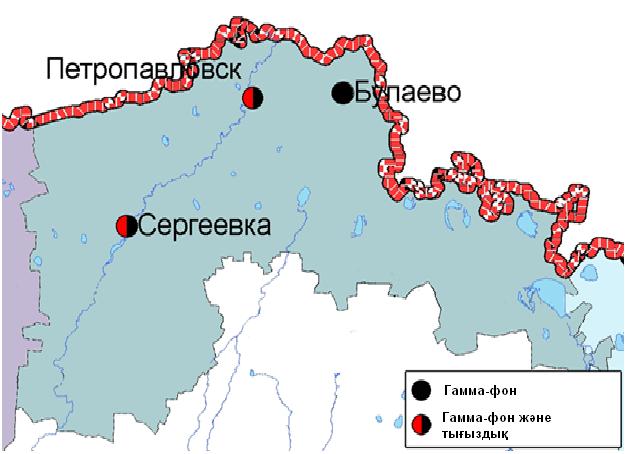 13.2 – сурет. Солтүстік Қазақстан облысының аумағындағы радиациялық гамма-фон мен радиоактивті түсулердің тығыздығын бақылау метеостансаларының орналасу сызбасы.Оңтүстік Қазақстан облысыныңқоршаған орта жай-күйі14.1 Шымкент қаласы бойынша атмосфералық ауаның ластану жай-күйіАтмосфералық ауаның жай-күйіне бақылау 6 стационарлық бекетте жүргізілді (14.1-сур., 14.1-кесте).14.1 - кестеБақылау бекеттерінің орналасу орны мен анықталатын қоспалар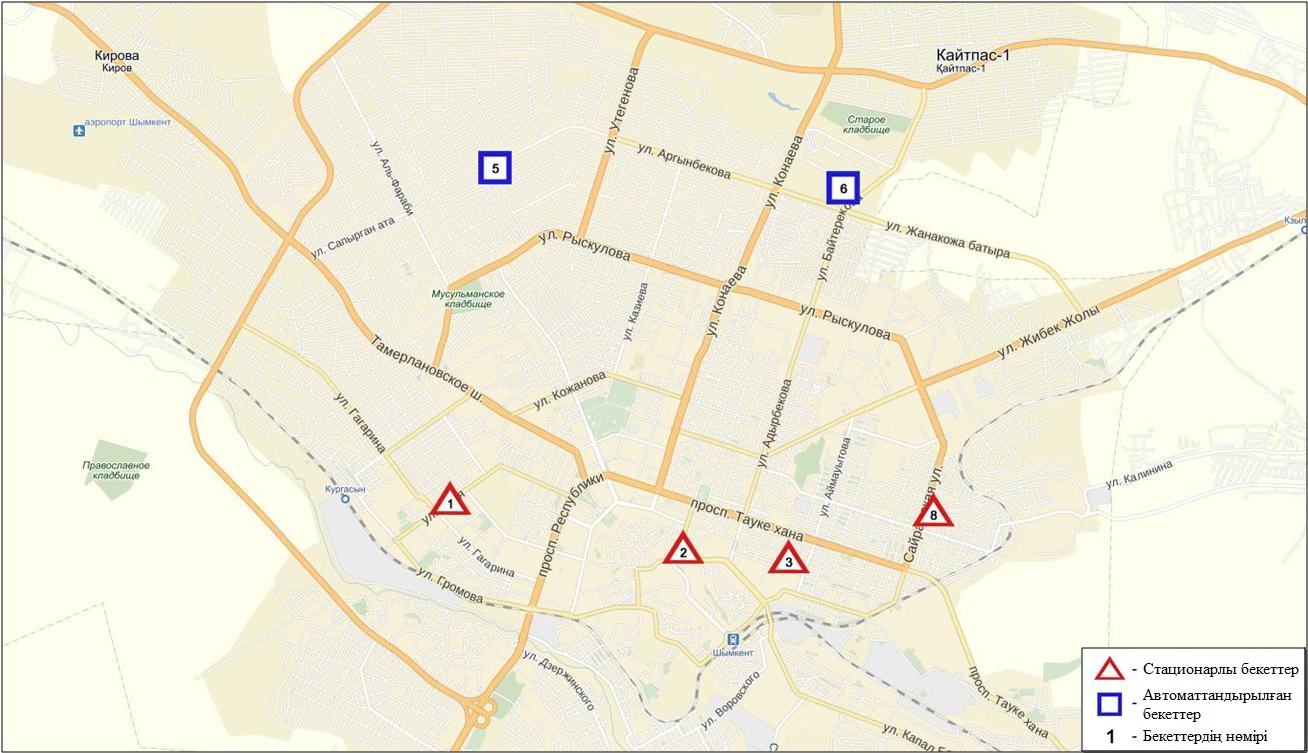 14.1-сурет. Шымкент қаласының атмосфералық ауа ластануын бақылау стационарлық желісінің орналасу сызбасыАтмосфераның ластануын жалпы бағалау. Стационарлық бақылау желісінің деректері бойынша (14.1-сур.) қаланың атмосфералық ауасы жалпы ластану деңгейі көтеріңкі болып бағаланды.Ол СИ=4 және ЕЖҚ=9% анықталды (1,2-сур.). Қала ауасы (5-бекет аумағында) РМ-2,5 қалқыма бөлшектері және аммиакпен басым ластанған.Жалпы қала бойынша орташа айлық шоғырлары: қалқыма заттар – 1,5 ШЖШо.т., РМ-2,5 қалқыма бөлшектер – 1,7 ШЖШо.т., РМ-10 қалқыма бөлшектер – 1,7 ШЖШо.т., азот диоксиді – 1,3 ШЖШо.т., формальдегид – 1,9 ШЖШо.т., басқа ластаушы заттар мен ауыр металдардың бар болуы  – ШЖШ-дан аспады.1 ШЖШм арту еселігінің жағдайлары қалқыма заттар бойынша 2, РМ-2,5 қалқыма бөлшектері – 207, РМ-10 қалқыма бөлшектері – 150, көміртегі оксиді – 46, азот диоксиді – 1 және аммиак – 1 жағдай тіркелді (1-кесте).14.2 Түркістан қаласы бойынша атмосфералық ауаның ластану жай-күйіАтмосфералық ауаның жай-күйіне бақылау 1 стационарлық бекетте жүргізілді (14.2-сур., 14.2 - кесте).14.2- кестеБақылау бекеттерінің орналасу орны мен анықталатын қоспалар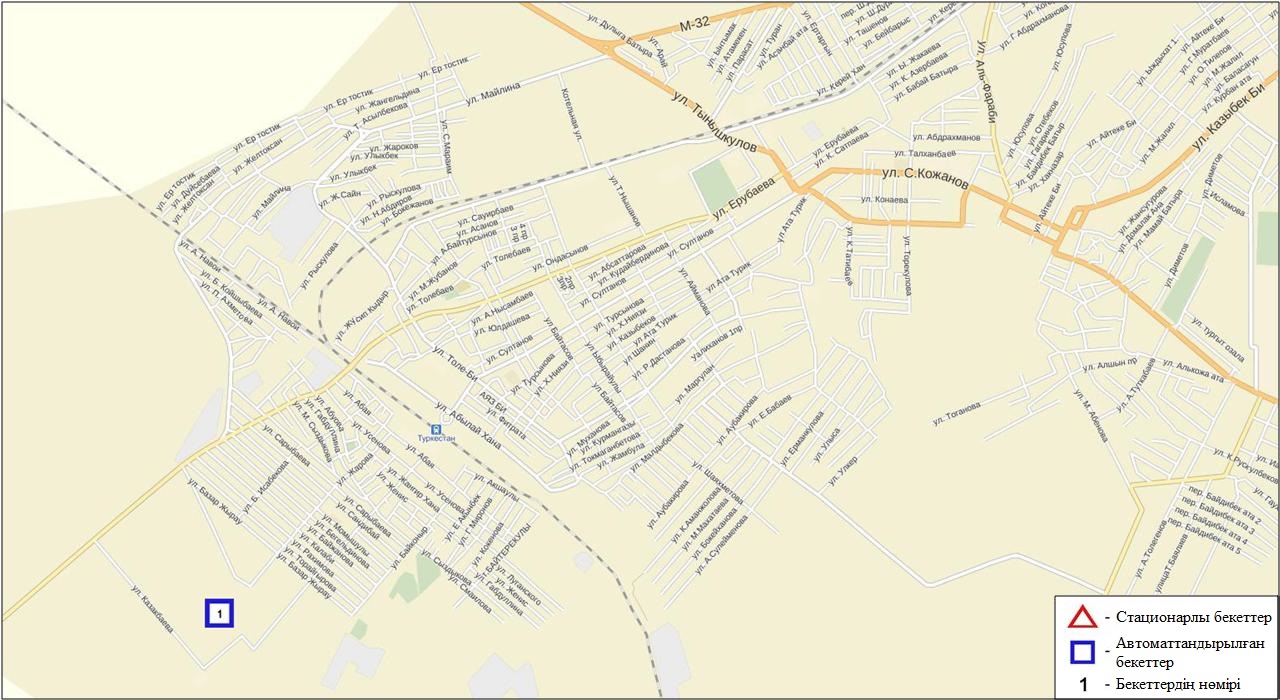 14.2-сурет. Түркістан қаласының атмосфералық ауа ластануын бақылау стационарлық желісінің орналасу сызбасыАтмосфераның ластануын жалпы бағалау. Стационарлық бақылау желісінің деректері бойынша (14.2-сур.) қаланың атмосфералық ауасы жалпыластану деңгейі көтеріңкі болып бағаланды. Ол СИ=2 және ЕЖҚ=3% анықталды (1,2-сур.). Қала ауасы көміртегі оксидімен басым ластанған. Жалпы қала бойынша басқа ластаушы заттардың орташа айлық шоғырлары ШЖШ-дан аспады.Көміртегі оксиді бойынша 1 ШЖШм-дан арту еселігі – 61 жағдай  тіркелді (1-кесте).14.3 Кентау қаласы бойынша атмосфералық ауаның ластану жай-күйіАтмосфералық ауаның жай-күйіне бақылау 1 стационарлық бекетте жүргізілді (14.3-сур., 14.3-кесте).14.3 - кестеБақылау бекеттерінің орналасу орны мен анықталатын қоспалар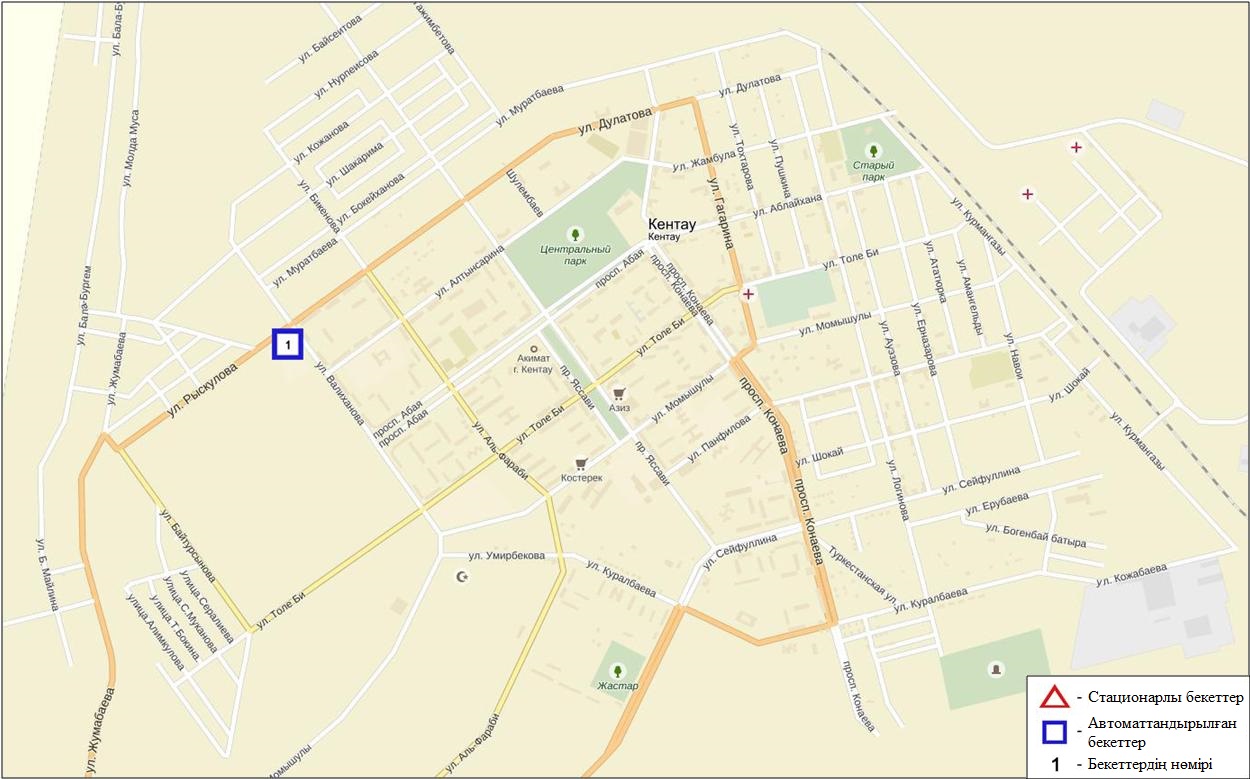 14.3-сурет. Кентау қаласының атмосфералық ауа ластануын бақылау стационарлық желісінің орналасу сызбасыАтмосфераның ластануын жалпы бағалау. Стационарлық бақылау желісінің деректері бойынша (14.3-сур.) қаланың атмосфералық ауасы жалпыластану деңгейі көтеріңкі болып бағаланды. Ол СИ=3 және ЕЖҚ=5%  анықталды (1,2-сур.).Жалпы қала бойынша барлық ластаушы заттардың орташа айлық шоғырлары ШЖШ-дан аспады (1- кесте).Көміртегі оксиді  1 ШЖШм-дан арту еселігі бойынша 81 жағдай  тіркелді (1-кесте).Оңтүстік Қазақстан облысы аумағындағы жер үсті суларының сапасыОңтүстік Қазақстан облысы аумағындағы жер үсті суларының сапасын бақылау 6 су нысанында жүргізілді (Сырдария, Келес, Бадам, Арыс, Қатта – Бугун өзендері және  Шардара су қоймасы). Сырдария – өзені – судың орташа температурасы 11,2ºC, рН орташа мәні 8,09, суда еріген оттегінің шоғыры орта есеппен 11,3 мг/дм3, ОБТ5 орта есеппен 2,2 мг/дм3. Негізгі иондар (сульфаттар 5,9 ШЖШ, магний 1,8 ШЖШ), биогенді заттар (нитритті азот 3,3 ШЖШ) және  органикалық заттар (фенолдар 1,5ШЖШ) бойынша шекті жол берілген шоғырдан асқандығы тіркелді. Келес өзені – суының температурасы 10,1ºC, рН орташа мәні 7,8, суда еріген оттегінің шоғыры орта есеппен 11 мг/дм3, ОБТ5 орта есеппен 1,4 мг/дм3. Негізгі иондар(сульфаттар 6,1 ШЖШ, магний 1,6 ШЖШ), биогенді заттар (нитритті азот 2,3 ШЖШ)  және органикалық заттар (фенолдар 1,5ШЖШ) бойынша шекті жол берілген шоғырдан асқандығы тіркелді. Бадам өзені – судың орташа температурасы 14,1ºC, рН орташа мәні 7,625, суда еріген оттегінің шоғыры орта есеппен 9,9 мг/дм3, ОБТ5 орта есеппен 1,63 мг/дм3. Негізгі иондар (сульфаттар 2,0 ШЖШ) және биогенді заттар (нитритті азот 1,2 ШЖШ) бойынша шекті жол берілген шоғырдан асқандығы тіркелді.  Арыс өзені – судың орташа температурасы 13,0ºC, сутектік көрсеткіш 7,41, суда еріген оттегінің шоғыры 10,3 мг/дм3, ОБТ5 1,27 мг/дм3. Негізгі иондар (сульфаттар 1,5 ШЖШ) бойынша шекті жол берілген шоғырдан асқандығы тіркелді. Қатта - Бугун – өзені – судың орташа температурасы 15,1ºC, сутектік көрсеткіш 7,23, суда еріген оттегінің шоғыры 10,4 мг/дм3, ОБТ5 1,04 мг/дм3. ШЖШ асу байқалмаған.Шардара су қоймасы – судың температурасы 10,4ºC, сутектік көрсеткіш 8,17, суда еріген оттегінің шоғыры 11,9 мг/дм3, ОБТ5 2,25 мг/дм3. Негізгі иондар (сульфаттар 6,9 ШЖШ, магний 1,9 ШЖШ),  биогенді заттар(нитритті азот 2,5 ШЖШ) және  органикалық заттар (фенолдар 2,0ШЖШ) бойынша шекті жол берілген шоғырдан асу тіркелген.Оңтүстік Қазақстан облысы аумағындағы су нысандары суының сапасы келесідей бағаланады: «нормативті таза» -  Катта – Бугун өзені; «ластанудың орташа деңгейі» - Сырдария,  Келес,  Бадам, Арыс өзендері және Шардара су қоймасы. 2015 жылдың қараша айымен салыстырғанда Келес, Бадам, Арыс, Катта – Бугун өзендері айтарлықтай өзгермеген; Сырдария  өзені және Шардара су қоймасы - жақсарған. 2016 жылдың қазан айымен салыстырғанда Сырдария, Бадам, Арыс өзендері айтарлықтай өзгермеген; Келес  өзені және Шардара су қоймасы - жақсарған. 14.5 Оңтүстік Қазақстан облысының радиациялық гамма-фоныАтмосфералық ауаның ластануының гамма сәулелену деңгейіне күнсайын жергілікті 2 метеорологиялық станцияларда (Шымкент, Түркістан) және атмосфералық ауаның ластануына бақылау Түркістан қаласының (№1 ЛББ) 1автоматты бекетінде бақылау жүргізілді (14.4 сур.). Облыстың елді-мекендері бойынша атмосфералық ауа қабатының жерге жақын қабатындағы радиациялық гамма-фонның орташа мәні 0,05-0,19 мкЗв/сағ. аралығында болды. Облыс бойынша радиациялық гамма- фонның орташа мәні 0,12 мкЗв/сағ., яғни шекті жол берілетін шамаға сәйкес келеді.14.6 Атмосфераның жерге жақын қабатында радиоактивтердің түсу тығыздығыАтмосфераның жерге жақын қабатында радиоактивтердің түсу тығыздығына бақылау Оңтүстік Қазақстан облысының аумағында2 метеорологиялық станцияларда (Шымкент, Түркістан ) ауа сынамасын горизонтальді планшеттер алу жолымен жүзеге асырылды (14.4-сур.). Барлық стансада бес тәуліктік сынама жүргізілді.Облыс аумағында атмосфераның жерге жақын қабатында орта тәуліктік радиоактивтердің түсу тығыздығы 1,0-2,5 Бк/м2 аралығында болды. Облыс бойынша радиоактивті түсулердің орташа тығыздығы 1,2 Бк/м2, бұл шекті жол берілетін деңгейінен аспады.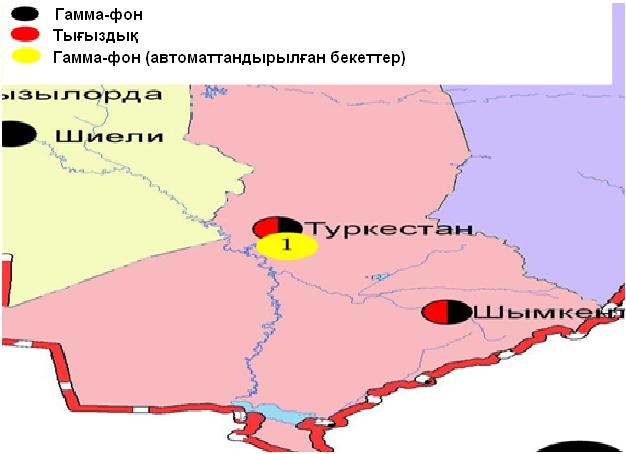 14.4 – сурет. Оңтүстік Қазақстан облысының аумағындағы радиациялық гамма-фон мен радиоактивті түсулердің тығыздығын бақылау метеостансаларының орналасу сызбасы.Терминдер, анықтамалар және қысқартуларАтмосфералық ауаның сапасы:атмосфералық ауа сапасының гигиеналық нормативтерге және атмосфералық ауа сапасының экологиялық нормативтерге оның сәйкестік дәрежесін анықтайтын, атмосфералық ауаның физикалық, химиялық және биологиялық қасиеттерінің жиынтығы. Бақылау бекеті: Ауа сынамасын алуға арналған құрал –жабдықтармен жабдықталған павильон немесе автомобильді орналастыруға таңдап алынған орын (жергілікті нүкте). Стационарлық бекет - ауа сынамасын алуға арналған аспаптары бар павильонды орналастыру орны. Эпизодтық бақылаулар қаланың әр түрлі нүктелерінде немесе өндірістік кәсіпорыннан әртүрлі қашықтықта атмосфералық ауаның ластану жай-күйін зерттеу үшін жүргізіледі.Атмосферадағы қоспалардың шекті жол берілген шоғырлары; ШЖШ: Адамға және оның ұрпағына тікелей немесе жанама зиянды әсерін тигізбейтін, олардың қал-жағдайын, еңбекке қабілеттілігін, сондай-ақ адамдардың санитарлық-тұрмыстық жағдайын төмендетпейтін, қоспаның максималды шоғыры. Қазақстан Республикасының Денсаулық сақтау министрлігімен белгіленеді.Атмосфераның ластану деңгейі: Атмосфера ластануының сапалық сипаттамасы;ШЖШ- шекті жол берілген шоғыр; СЛКИ- судың ластануының кешенді индексіЖЛ- жоғары ластануЭЖЛ-экстремальді жоғары ластануОБТ5 -5 тәулікке оттегінің биохимиялық тұтынуырН – сутегі көрсеткішіБИ-биотикалық индексСИ-сапробтылық индексіМЕМСТ- мемлекеттік стандартСЭС - су электр стансасыЖЭС-жылу электр стансасыТЭМК-Теміртау электро-металлургиялық комбинатыө.-өзент.-тармақк.-көлбөген - немесе су қоймасы су арнасы немесе канал ШҚО-Шығыс Қазақстан облысыБҚО-Батыс Қазақстан облысыОҚО-Оңтүстік Қазақстан облысык.- кентқ.-қалаа. –ауыла.-атындағыш.-шатқалшығ.-шығанақа.-аралт.-түбекс.-солтүстіко.-оңтүстікш.-шығысб.-батыссур.-сурет	кес.- кесте1-қосымшаЕлді-мекен ауасындағы ластаушы заттардың шекті жол берілген шоғырлары (ШЖШ)«Қалалық және ауылдық елді-мекендердегі атмосфералық ауаға қойылатын гигиеналық нормативтер» (2015 жылғы 28 ақпандағы №168 СанЕН 2-қосымшаАтмосфераның ластану индексінің дәрежесін бағалауМемлекеттік органдарды тұрғындар қоғамдастығын ақпараттандыру үшін қалалардың атмосфера ластануының жай-күйі жөніндегі құжат 52.04.667–2005 БҚ. Әзірлеуге, салуға, баяндауғажәнемазмұндауғақойылатынжалпыталаптар.3-қосымшаБалық шаруашылығы су айдындары үшін зиянды заттардың шекті  жол берілген шоғырлары (ШЖШ)Ескертпе:Балық шаруашылығы су айдындары үшін зиянды заттардың шекті жол берілген шоғырларының (ШЖШ) жалпыланған тізімі.  Мәскеу 1990 ж.4-қосымшаСу нысандарын ластану деңгейлері бойынша жалпы топтастыру 	*«Гидрохимиялық көрсеткіштер бойынша жер үсті су сапасының кешенді бағалау әдістемелік нұсқаулықтары», Астана, 2012 ж.5 - қосымшаТеңіз суындағы заттардың шекті шекті жол берілген шоғырлары (ШЖШ)** Балық шаруашылығы су айдындары суы үшін зиянды заттардың шекті шекті жол берілген шоғырлары (ШЖШ) жалпыланған тізімі  Мәскеу 1990 ж.7-қосымша2016 жылғы қарашадағы гидробиологиялық көрсеткіштер бойынша Қарағанды облысының жер үсті суларысу сапасының жай-күйі8 - қосымшаӨндірістік мониторинг2016 жылдың  қазан айына «Аджип Казахстан Каспиан Оперейтинг» стансаларының мәліметтері бойынша атмосфералық ауаның ластану жай-күйіАтмосфералық ауа жай-күйін бақылау үшін, автоматты үздіксіз режімде жұмыс істейтін ауа сапасының мониторинг станциялары (бұдан әрі – АСМС) пайдаланылды.  Атырау қаласы мен Атырау облысы аумағында атмосфералық ауаның ластауын бақылау АСМС 19 станциясының деректері бойынша «Аджип Казахстан Каспиан Оперейтинг» («Аджип ККО») («Тұрғын қалашығы», «Авангард»,«Болашақ Шығыс», «Болашақ Батыс», «Болашақ Оңтүстік», «Болашақ Солтүстік», «Вест Ойл», «Восток», «Доссор», «Загородная», «Мақат», «Ескескен»кенті», «Привокзальная», «Самал», «Ескене»станциясы», «Қарабатан», «Таскескен», «ТКА»,  «Шағалы») жүргізілді.Атмосфералық ауада көміртегі оксидінің, азот оксиді мен диоксидінің, күкірт  диоксидінің, күкіртті сутегінің мөлшерлері анықталды.«Вест Ойл» станциясы ауданында күкіртті сутегі бойынша – 8,875 ШЖШ, «Привокзальная» станциясы –1,765 ШЖШ,«Восток» станциясы –1,22 ШЖШ асуы байқалды; «ТКА» станциясы ауданында азот диоксиді бойынша 1,91 ШЖШ асуы байқалды.Басқа қалған анықталатын  заттардың шоғырлары норма шегінде болды (8 – қосымша кестесі).8 – қосымша кестесі «Аджип Қазақстан Каспиан Оперейтинг» стансаларының мәліметтері бойынша атмосфералық ауаның ластану жай-күйі8 – қосымша кестесінің жалғасыЕскерту: «Әкімдік» станциясы техникалық себептерге байланысты жумыс істемейді.9-қосымша2016 жылғы қараша айына «Атырау мұнай өңдеу зауытының» ауа сапасының  мониторингі станциясының деректері бойынша атмосфералық ауаның ластану жай-күйіАтмосфералық ауаның жай-күйіне бақылау жүргізу үздіксіз режімде жұмыс істейтін автоматты ауа сапасы мониторинг станциялары (бұдан әрі-АСМС) қолданылды.Атырау қаласы аумағында атмосфералық ауаның ластануына бақылау 4 экобекетте («Мирный» №1 – Мирный кенті, Гайдар көшесінде, «Перетаска» №2 – Говоров көшесінде, «Химкенті» №3 – Химкентінде Менделеев көшесінде, «Пропарка» №4 – жуып-шаю станциясы ауданында орналасқан) жүргізілді.Атмосфералық ауада көміртегі оксидінің, азот оксиді мен диоксидінің, күкірт  диоксидінің, күкірт сутегісінің, көміртекті сутегі  мөлшерлері анықталды.Қараша айында «Пропарка» станциясы аумағында күкірттісутек бойынша шоғыр – 2,0 ШЖШ, «Химпоселок» станциясы аумағында – 1,625 ШЖШ,«Перетаска»станциясы аумағында – 1,25 ШЖШ құрады. Басқа анықталатын қоспалардың шоғыры норма шегінде болды (9– қосымша кестесі).9 – қосымша кестесі«Атырау мұнай өңдеу зауытының» ауа сапасы  мониторингі станциясының деректері бойынша атмосфералық ауаның ластану жай-күйі9 – қосымша кестесінің жалғасы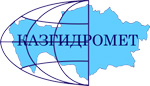 «Қазгидромет» РМКЭкологиялық мониторинг ДепартаментіМекен-жайы:Астана қаласыОрынбор көшесі 11/1тел. 8-(7172)-79-83-65 (ішкі. 1090)е MAIL:ASTANADEM@Gmail.COMМАЗМҰНЫБетАлғы сөз5Қазақстан Республикасы қалаларындағы ауаның ластану деңгейін жалпы бағалау 6Қазақстан Республикасы атмосфералық ауаның жоғары және экстремальді жоғары ластану жағдайлары25Қазақстан Республикасының жер үсті суларының сапасы27Қазақстан Республикасы жер үсті суларыныңжоғары және экстремалды жоғары ластану жағдайлары52Қазақстан Республикасы бойынша атмосфераның жерге жақын қабатындағы радиациялық жағдайы62Қазақстан Республикасы бойынша атмосфераның жерге жақын қабатында радиоактивтердің түсу тығыздығы621Ақмола облысының қоршаған орта жай-күйі641.1 Астана қаласы бойынша атмосфералық ауаның ластану жай-күйі641.2Көкшетау қаласы бойынша атмосфералық ауаның ластану жай-күйі651.3Степногор қаласы бойынша атмосфералық ауаның ластану жай-күйі661.4Щучинск-Бурабай курорттық аймағының (ЩБКА) атмосфералық ауаның ластану жай-күйі671.5Ақмола облысының аумағындағы жер үсті суларының сапасы691.6Ақмола облысының радиациялық гамма-фоны721.7Атмосфераның жерге жақын қабатында радиоактивтердің түсу тығыздығы722Ақтөбе облысының қоршаған орта жай-күйі732.1Ақтөбе қаласы бойынша атмосфералық ауаның ластану жай-күйі732.2Ақтөбе облысы аумағындағы жер үсті суларының сапасы752.3Ақтөбе облысының радиациялық гамма-фоны752.4Атмосфераның жерге жақын қабатында радиоактивтердің түсу тығыздығы763Алматы облысының қоршаған орта жай-күйі763.1Алматы қаласы бойынша атмосфералық ауаның ластану жай-күйі763.2Талдықорған қаласы бойынша атмосфералық ауаның ластану жай-күйі793.3Алматы облысының аумағындағы жер үсті суларының сапасы803.4Алматы облысының радиациялық гамма-фоны823.5Атмосфераның жерге жақын қабатында радиоактивтердің түсу тығыздығы834Атырау облысының қоршаған орта жай-күйі844.1 Атырау қаласы бойынша атмосфералық ауаның ластану жай-күйі844.2Құлсары қаласы бойынша атмосфералық ауаның ластану жай-күйі854.3Атырау аумағындағы жер үсті суларының сапасы864.4Атырау облысының радиациялық гамма-фоны874.5Атмосфераның жерге жақын қабатында радиоактивтердің түсу тығыздығы875Шығыс Қазақстан облысының қоршаған орта жай-күйі885.1Өскемен  қаласы бойынша атмосфералық ауаның ластану жай-күйі885.2Риддер қаласы бойынша атмосфералық ауаның ластану жай-күйі905.3Семей қаласы бойынша атмосфералық ауаның ластану жай-күйі915.4Глубокое кенті бойынша атмосфералық ауаның ластану жай-күйі925.5Зыряновск қаласы бойынша атмосфералық ауаның ластану жай-күйі945.6Шығыс Қазақстан облысы аумағындағы жер үсті суларының сапасы945.7Шығыс Қазақстан облысы аумағындағы жер үсті суларының токсикологиялық көрсеткіштері бойынша сипаттамасы965.8Шығыс Қазақстан облысының радиациялық гамма-фоны975.9Атмосфераның жерге жақын қабатында радиоактивтердің түсу тығыздығы986Жамбыл облысының қоршаған орта жай-күйі996.1Тараз  қаласы бойынша атмосфералық ауаның ластану жай-күйі996.2Жаңатас қаласы бойынша атмосфералық ауаның ластану жай-күйі1006.3Қаратау қаласы бойынша атмосфералық ауаның ластану жай-күйі1026.4Шу қаласы бойынша атмосфералық ауаның ластану жай-күйі1036.5Қордай кенті бойынша атмосфералық ауаның ластану жай-күйі1046.6Жамбыл облысы аумағындағы жер үсті суларының сапасы1056.7Жамбыл облысының радиациялық гамма-фоны1076.8Атмосфераның жерге жақын қабатында радиоактивтердің түсу тығыздығы1077Батыс Қазақстан облысының қоршаған орта жай-күйі1097.1Орал  қаласы бойынша атмосфералық ауаның ластану жай-күйі1097.2Ақсай қаласы бойынша атмосфералық ауаның ластану жай-күйі1107.3Березовка кенті бойынша атмосфералық ауаның ластану жай-күйі1117.4Январцево кенті бойынша атмосфералық ауаның ластану жай-күйі1127.5Батыс Қазақстан облысыаумағындағы жер үсті суларының сапасы1137.6Батыс Қазақстан облысының радиациялық гамма-фоны1147.7Атмосфераның жерге жақын қабатында радиоактивтердің түсу тығыздығы1148Қарағанды облысының қоршаған орта жай-күйі1168.1Қарағанды қаласы бойынша атмосфералық ауаның ластану жай-күйі1168.2Балқаш қаласы бойынша атмосфералық ауаның ластану жай-күйі1178.3Жезқазған  қаласы бойынша атмосфералық ауаның ластану жай-күйі1198.4Саран  қаласы бойынша атмосфералық ауаның ластану жай-күйі1208.5Теміртау  қаласы бойынша атмосфералық ауаның ластану жай-күйі1218.6Қарағанды облысы аумағындағы жер үсті суларының сапасы1228.7Қарағанды облысының гидробиологиялық көрсеткіштері бойынша жер үсті суларының сапасы1248.8Қарағанды облысының радиациялық гамма-фоны1258.9Атмосфераның жерге жақын қабатында радиоактивтердің түсу тығыздығы1259Қостанай облысының қоршаған орта жай-күйі1279.1Қостанай қаласы бойынша атмосфералық ауаның ластану жай-күйі1279.2Рудный қаласы бойынша атмосфералық ауаның ластану жай-күйі1289.3Қарабалық кенті бойынша атмосфералық ауаның ластану жай-күйі1299.4Қостанай облысы аумағындағы жер үсті суларының сапасы1309.5Қостанай облысының радиациялық гамма-фоны1319.6Атмосфераның жерге жақын қабатында радиоактивтердің түсу тығыздығы13110Қызылорда облысының қоршаған орта жай-күйі13310.1Қызылорда қаласы бойынша атмосфералық ауаның ластану жай-күйі13310.2Ақай кенті бойынша атмосфералық ауаның ластану жай-күйі13410.3Төретам кенті бойынша атмосфералық ауаның ластану жай-күйі13510.4Қызылорда облысы аумағындағы жер үсті суларының сапасы13610.5Қызылорда облысының радиациялық гамма-фоны13610.6Атмосфераның жерге жақын қабатында радиоактивтердің түсу тығыздығы13611Маңғыстау облысының қоршаған орта жай-күйі13811.1Ақтау қаласы бойынша атмосфералық ауаның ластану жай-күйі13811.2Жаңаөзен қаласы бойынша атмосфералық ауаның ластану жай-күйі13911.3Бейнеу кенті бойынша атмосфералық ауаның ластану жай-күйі14011.4Маңғыстау облысы аумағындағы Орталық Каспий теңіз суы сапасы14211.5Маңғыстау облысының радиациялық гамма-фоны14211.6Атмосфераның жерге жақын қабатында радиоактивтердің түсу тығыздығы14212Павлодар облысының қоршаған орта жай-күйі14412.1Павлодар қаласы бойынша атмосфералық ауаның ластану жай-күйі14412.2Екібастұз қаласы бойынша атмосфералық ауаның ластану жай-күйі14512.3Ақсу қаласы бойынша атмосфералық ауаның ластану жай-күйі14712.4Павлодар облысының аумағындағы жер үсті суларының сапасы14812.5Павлодар облысының радиациялық гамма-фоны14812.6Атмосфераның жерге жақын қабатында радиоактивтердің түсу тығыздығы14813Солтүстік Қазақстан облысының қоршаған орта жай-күйі14913.1Петропавл қаласы бойынша атмосфералық ауаның ластану жай-күйі14913.2Солтүстік Қазақстан облысы аумағындағы жер үсті суларының сапасы15113.3Солтүстік Қазақстан облысының радиациялық гамма-фоны15113.4Атмосфераның жерге жақын қабатында радиоактивтердің түсу тығыздығы15114Оңтүстік Қазақстан облысының қоршаған орта жай-күйі15314.1Шымкент қаласы бойынша атмосфералық ауаның ластану жай-күйі15314.2Түркістан  қаласы бойынша атмосфералық ауаның ластану жай-күйі15414.3Кентау қаласы бойынша атмосфералық ауаның ластану жай-күйі15514.4Оңтүстік Қазақстан облысы аумағындағы жер үсті суларының сапасы15614.5Оңтүстік Қазақстан облысының радиациялық гамма-фоны15714.6Атмосфераның жерге жақын қабатында радиоактивтердің түсу тығыздығы157Терминдер, анықтамалар мен қысқарған сөздер1591 қосымша1612 қосымша1613 қосымша1624 қосымша1625 қосымша1636 қосымша1647 қосымша1678 қосымша1709 қосымша173ҚоспаОрташа шоғыр (gо.т.)Орташа шоғыр (gо.т.)Ең жоғарғы бір реттік шоғыр (gм.б.)Ең жоғарғы бір реттік шоғыр (gм.б.)ШЖШ арту жағдайларының саныШЖШ арту жағдайларының саныШЖШ арту жағдайларының саныҚоспамг/м3ШЖШо.т.асу еселігімг/м3ШЖШм.б.асу еселігі>ШЖШ>5 ШЖШ>10 ШЖШАстана қаласыАстана қаласыАстана қаласыАстана қаласыАстана қаласыАстана қаласыАстана қаласыАстана қаласыҚалқыма заттар0,42,51,22,480РМ-2,5 қалқыма бөлшектері0,00,60,32,126РМ-10 қалқыма бөлшектері0,11,60,61,9128Күкірт диоксиді0,0240,4780,7071,41412Көміртегі оксиді001022Сульфаттар0,020,10Азот диоксиді0,071,70,562,8048Азот оксиді0,020,340,200,50Фторлы сутек0,0000,0430,0180,900АҚМОЛА ОБЛЫСЫАҚМОЛА ОБЛЫСЫАҚМОЛА ОБЛЫСЫАҚМОЛА ОБЛЫСЫАҚМОЛА ОБЛЫСЫАҚМОЛА ОБЛЫСЫАҚМОЛА ОБЛЫСЫАҚМОЛА ОБЛЫСЫКөкшетау қаласыКөкшетау қаласыКөкшетау қаласыКөкшетау қаласыКөкшетау қаласыКөкшетау қаласыКөкшетау қаласыКөкшетау қаласыҚалқыма заттар0,00,20,51,0РМ-2,5 қалқыма бөлшектері0,00,10,00,3РМ-10 қалқыма бөлшектері0,00,00,00,2Күкірт диоксиді0,0150,2940,0490,098Көміртегі оксиді0031Азот диоксиді0,000,100,070,34Азот оксиді0,101,70,270,69СтепногорқаласыСтепногорқаласыСтепногорқаласыСтепногорқаласыСтепногорқаласыСтепногорқаласыСтепногорқаласыСтепногорқаласыРМ-2,5 қалқыма бөлшектері0,00,10,00,0РМ-10 қалқыма бөлшектері0,00,10,00,0Күкірт диоксиді0,0000,0000,0000,000Көміртегі оксиді0,30,12,50,5Азот диоксиді0,000,090,030,13Азот оксиді0,000,050,080,19Озон0,0060,2130,0850,533Күкіртті сутегі0,0000,0000,000Аммиак0,000,020,000,02Көмір сутегісінің сомасы0,00,0Метан0,00,0Боровое КФМСБоровое КФМСБоровое КФМСБоровое КФМСБоровое КФМСБоровое КФМСБоровое КФМСБоровое КФМСҚалқыма заттар0,00,20,10,2Взвешенные частицы РМ-10,00,1РМ-2,5 қалқыма бөлшектері0,00,40,10,5Взвешенные частицы РМ-40,00,1РМ-10 қалқыма бөлшектері0,00,20,10,3Күкірт диоксиді0,0250,5060,1550,310Көміртегі оксиді0051Азот диоксиді0,000,120,190,96Азот оксиді0,000,030,270,67Озон0,0371,20,1100,686Күкіртті сутегі0,0030,0080,999Аммиак0,010,150,201,00Көмір сутегісінің сомасы0,00,0Метан0,00,0Көміртегі диоксиді10301089Щучинск-Бурабай курорттық аймағының (ЩБКА)Щучинск-Бурабай курорттық аймағының (ЩБКА)Щучинск-Бурабай курорттық аймағының (ЩБКА)Щучинск-Бурабай курорттық аймағының (ЩБКА)Щучинск-Бурабай курорттық аймағының (ЩБКА)Щучинск-Бурабай курорттық аймағының (ЩБКА)Щучинск-Бурабай курорттық аймағының (ЩБКА)Щучинск-Бурабай курорттық аймағының (ЩБКА)Қалқыма заттар0,00,10,20,3Взвешенные частицы РМ-10,00,1РМ-2,5 қалқыма бөлшектері0,00,50,20,9Взвешенные частицы РМ-40,00,1РМ-10 қалқыма бөлшектері0,00,30,20,5Күкірт диоксиді0,0150,3020,1080,217Көміртегі оксиді0041Азот диоксиді0,000,100,070,33Азот оксиді0,000,050,140,35Озон0,0431,40,1550,972Күкіртті сутегі0,0010,0040,450Аммиак0,000,100,100,48Көмір сутегісінің сомасы1,01,9Метан0,91,6Көміртегі диоксиді5341085Сарыбұлақ кентіСарыбұлақ кентіСарыбұлақ кентіСарыбұлақ кентіСарыбұлақ кентіСарыбұлақ кентіСарыбұлақ кентіСарыбұлақ кентіРМ-2,5 қалқыма бөлшектері0,00,20,00,3РМ-10 қалқыма бөлшектері0,00,20,10,2Күкірт диоксиді0,0370,740,0830,167Көміртегі оксиді0010Азот диоксиді0,000,090,070,37Азот оксиді0,000,010,010,02Озон0,0591,90,1000,626Күкіртті сутегі0,0010,0070,888Аммиак0,000,000,000,00АҚТӨБЕ ОБЛЫСЫАҚТӨБЕ ОБЛЫСЫАҚТӨБЕ ОБЛЫСЫАҚТӨБЕ ОБЛЫСЫАҚТӨБЕ ОБЛЫСЫАҚТӨБЕ ОБЛЫСЫАҚТӨБЕ ОБЛЫСЫАҚТӨБЕ ОБЛЫСЫАқтөбе қаласыАқтөбе қаласыАқтөбе қаласыАқтөбе қаласыАқтөбе қаласыАқтөбе қаласыАқтөбе қаласыАқтөбе қаласыҚалқыма заттар0,00,00,20,4РМ-2,5 қалқыма бөлшектері0,00,50,10,9РМ-10 қалқыма бөлшектері0,10,80,93,042Сульфаттар0,000,01Күкірт диоксиді0,0140,2793,5177,034157Көміртегі оксиді2145935549Азот диоксиді0,071,90,552,7560Азот оксиді0,010,120,090,23Озон0,0411,40,1440,901Күкіртті сутегі0,0020,08911,17171232Аммиак0,000,060,030,14Формальдегид0,0050,530,0230,46Хром0,00060,40510,0020Көмір сутегісінің сомасы0,00,0Метан0,00,0Алматы қаласыАлматы қаласыАлматы қаласыАлматы қаласыАлматы қаласыАлматы қаласыАлматы қаласыАлматы қаласыҚалқыма заттар0,21,20,71,417РМ-2,5 қалқыма бөлшектері0,00,80,21,034РМ-10 қалқыма бөлшектері0,00,70,31,121Күкірт диоксиді0,0460,920,5681,13515Көміртегі оксиді109247Азот диоксиді0,102,450,502,5190Азот оксиді0,071,211,002,5187Фенол0,0010,4040,0080,80Формальдегид0,0100,970,0340,68АЛМАТЫ ОБЛЫСЫАЛМАТЫ ОБЛЫСЫАЛМАТЫ ОБЛЫСЫАЛМАТЫ ОБЛЫСЫАЛМАТЫ ОБЛЫСЫАЛМАТЫ ОБЛЫСЫАЛМАТЫ ОБЛЫСЫАЛМАТЫ ОБЛЫСЫТалдықорған қаласыТалдықорған қаласыТалдықорған қаласыТалдықорған қаласыТалдықорған қаласыТалдықорған қаласыТалдықорған қаласыТалдықорған қаласыҚалқыма заттар0,10,80,30,6РМ-10 қалқыма бөлшектері0,00,00,00,0Күкірт диоксиді0,0290,5890,5391,0792Көміртегі оксиді1012265Азот диоксиді0,081,90,331,6537Азот оксиді0,061,10,401,00Күкіртті сутегі0,0010,0141,7344Аммиак0,010,210,512,551Формальдегид0,0000,0250,0010,016Көмір сутегісінің сомасы0,00,0Метан0,00,0АТЫРАУ ОБЛЫСЫАТЫРАУ ОБЛЫСЫАТЫРАУ ОБЛЫСЫАТЫРАУ ОБЛЫСЫАТЫРАУ ОБЛЫСЫАТЫРАУ ОБЛЫСЫАТЫРАУ ОБЛЫСЫАТЫРАУ ОБЛЫСЫАтырау қаласыАтырау қаласыАтырау қаласыАтырау қаласыАтырау қаласыАтырау қаласыАтырау қаласыАтырау қаласыҚалқыма заттар0,00,20,40,8РМ-2,5 қалқыма бөлшектері0,00,00,00,2РМ-10 қалқыма бөлшектері0,00,10,10,4Күкірт диоксиді0,0070,1340,0240,047Көміртегі оксиді1031Азот диоксиді0,040,940,100,50Азот оксиді0,010,120,180,44Озон0,0270,9110,1771,1051Күкіртті сутегі0,0030,0718,851121Фенол0,0010,4640,0030,300Аммиак0,0040,0980,0120,060Формальдегид0,0020,1470,0030,060Көмір сутегісінің сомасы0,00,0Метан0,00,0Көміртегі диоксиді00Құлсары қаласыҚұлсары қаласыҚұлсары қаласыҚұлсары қаласыҚұлсары қаласыҚұлсары қаласыҚұлсары қаласыҚұлсары қаласыРМ-10 қалқыма бөлшектері0,00,00,00,0Күкірт диоксиді0,0050,1060,0450,089Көміртегі оксиді0010Азот диоксиді0,010,280,090,45Азот оксиді0,020,270,110,28Озон0,0311,040,0490,306Күкіртті сутегі0,0010,0172,1142Аммиак0,010,280,050,25Формальдегид0,00040,040,00070,0138Көмір сутегісінің сомасы0,00,0Метан0,00,0ШЫҒЫС ҚАЗАҚСТАН ОБЛЫСЫШЫҒЫС ҚАЗАҚСТАН ОБЛЫСЫШЫҒЫС ҚАЗАҚСТАН ОБЛЫСЫШЫҒЫС ҚАЗАҚСТАН ОБЛЫСЫШЫҒЫС ҚАЗАҚСТАН ОБЛЫСЫШЫҒЫС ҚАЗАҚСТАН ОБЛЫСЫШЫҒЫС ҚАЗАҚСТАН ОБЛЫСЫШЫҒЫС ҚАЗАҚСТАН ОБЛЫСЫӨскемен қаласыӨскемен қаласыӨскемен қаласыӨскемен қаласыӨскемен қаласыӨскемен қаласыӨскемен қаласыӨскемен қаласыҚалқыма заттар0,10,91,02,021Күкірт диоксиді0,1082,24,4058,8111217Көміртегі оксиді1012245Азот диоксиді0,040,990,271,355Азот оксиді0,010,180,290,73Озон0,0311,0330,0860,539Күкіртті сутегі0,0020,0496,0755911Фенол0,0010,4030,0080,800Хлор0,000,070,030,30Аммиак0,000,000,000,00Күкірт қышқылы0,020,180,250,83Формальдегид0,0020,2080,0110,220Күшән0,0000,3540,002Көмір сутегісінің сомасы1,34,9Метан1,55,5Бенз(а)пирен0,00060,0009Гамма-фон0,13990,5100Риддер қаласыРиддер қаласыРиддер қаласыРиддер қаласыРиддер қаласыРиддер қаласыРиддер қаласыРиддер қаласыҚалқыма заттар0,10,60,40,8Күкірт диоксиді0,0751,51,5303,0607Көміртегі оксиді1041Азот диоксиді0,040,970,110,55Азот оксиді0,010,140,270,68Озон0,0381,30,0800,499Күкіртті сутегі0,00590,02743,425165Фенол0,0031,0410,0101,000Аммиак0,010,170,030,13Формальдегид0,0040,3710,0090,180Күшән0,0000,6620,001Көмір сутегісінің сомасы1,01,6Метан1,31,5Семей қаласыСемей қаласыСемей қаласыСемей қаласыСемей қаласыСемей қаласыСемей қаласыСемей қаласыҚалқыма заттар0,21,20,71,43Күкірт диоксиді0,0290,5850,2840,567Көміртегі оксиді10616Азот диоксиді0,030,650,211,051Азот оксиді0,030,530,220,56Озон0,0140,450,2761,73140Күкіртті сутегі0,0040,0354,4046Фенол0,0051,80,0151,5007Көмір сутегісінің сомасы0,63,00,6Метан0,71,60,7Глубокое кентіГлубокое кентіГлубокое кентіГлубокое кентіГлубокое кентіГлубокое кентіГлубокое кентіГлубокое кентіҚалқыма заттар0,10,60,40,8Күкірт диоксиді0,0661,31,4832,96618Көміртегі оксиді10615Азот диоксиді0,020,480,130,65Азот оксиді0,000,020,000,00Озон0,04821,60,08730,55Күкіртті сутегі0,0050,0151,925159Фенол0,0010,3080,0040,400Аммиак0,000,000,000,00Күшән0,0000,2140,001Көмір сутегісінің сомасы0,00,0Метан0,00,0Гамма-фон0,11640,1400Зыряновск қаласыЗыряновск қаласыЗыряновск қаласыЗыряновск қаласыЗыряновск қаласыЗыряновск қаласыЗыряновск қаласыЗыряновск қаласыРМ-2,5 қалқыма бөлшектері0,00,00,00,0РМ-10 қалқыма бөлшектері0,00,00,00,0Күкірт диоксиді0,00,00,0010,001Көміртегі оксиді0020Азот диоксиді0,0010,020,0010,01Азот оксиді0,0010,010,0010,002ЖАМБЫЛ ОБЛЫСЫЖАМБЫЛ ОБЛЫСЫЖАМБЫЛ ОБЛЫСЫЖАМБЫЛ ОБЛЫСЫЖАМБЫЛ ОБЛЫСЫЖАМБЫЛ ОБЛЫСЫЖАМБЫЛ ОБЛЫСЫЖАМБЫЛ ОБЛЫСЫТараз қаласыТараз қаласыТараз қаласыТараз қаласыТараз қаласыТараз қаласыТараз қаласыТараз қаласыҚалқыма заттар0,21,10,91,85РМ-10 қалқыма бөлшектері0,11,10,61,916Күкірт диоксиді0,0080,1630,0200,040Сульфаттар0,020,11Көміртегі оксиді21928Азот диоксиді0,071,90,231,156Азот оксиді0,030,470,501,255Озон0,0300,9970,0800,501Күкіртті сутегі0,0010,0111,3391Аммиак0,010,230,030,13Фторлы сутек0,0030,5390,0120,600Формальдегид0,0080,7890,0300,600Көміртегі диоксиді132455Бенз(а)пирен0,00030,0024Жаңатас қаласыЖаңатас қаласыЖаңатас қаласыЖаңатас қаласыЖаңатас қаласыЖаңатас қаласыЖаңатас қаласыЖаңатас қаласыРМ-2,5 қалқыма бөлшектері0,00,60,21,54РМ-10 қалқыма бөлшектері0,00,61,03,48Күкірт диоксиді0,0000,0000,0000,000Көміртегі оксиді0020Азот диоксиді0,071,80,361,8268Азот оксиді0,000,020,000,00Озон0,0612,00,1160,727Күкіртті сутегі0,0000,0000,000Аммиак0,010,230,030,15Көмір сутегісінің сомасы0,00,0Метан0,00,0Қаратау қаласыҚаратау қаласыҚаратау қаласыҚаратау қаласыҚаратау қаласыҚаратау қаласыҚаратау қаласыҚаратау қаласыРМ-2,5 қалқыма бөлшектері0,01,31,06,0391РМ-10 қалқыма бөлшектері0,11,31,96,5811Күкірт диоксиді0,0100,1960,2120,423Көміртегі оксиді0031Азот диоксиді0,010,280,200,98Азот оксиді0,010,130,050,12Озон0,0712,40,1600,998Күкіртті сутегі0,0000,0030,400Аммиак0,010,210,020,11Көмір сутегісінің сомасы0,00,0Метан0,00,0Шу қаласыШу қаласыШу қаласыШу қаласыШу қаласыШу қаласыШу қаласыШу қаласыРМ-2,5 қалқыма бөлшектері0,12,30,95,4248РМ-10 қалқыма бөлшектері0,12,11,23,91681Күкірт диоксиді0,0220,4440,2560,511Көміртегі оксиді219282Азот диоксиді0,000,050,010,03Азот оксиді0,000,030,010,01Озон0,0451,50,1320,824Күкіртті сутегі0,0110,0810,007Аммиак0,000,020,000,01Көмір сутегісінің сомасы0,00,0Метан0,00,0Қордай қаласыҚордай қаласыҚордай қаласыҚордай қаласыҚордай қаласыҚордай қаласыҚордай қаласыҚордай қаласыРМ-2,5 қалқыма бөлшектері0,0351,0110,2721,7007РМ-10 қалқыма бөлшектері0,0590,9780,4041,3459Күкірт диоксиді0,0110,2160,0340,068Көміртегі оксиді0,5540,1852,3350,467Азот диоксиді0,0200,4900,0920,461Азот оксиді0,0060,1020,1020,254Озон0,0331,10,0760,475Күкіртті сутегі0,0010,0050,588Аммиак0,0090,2330,0220,109Көмір сутегісінің сомасы0,0000,000Метан0,5080,509БАТЫС ҚАЗАҚСТАН ОБЛЫСЫБАТЫС ҚАЗАҚСТАН ОБЛЫСЫБАТЫС ҚАЗАҚСТАН ОБЛЫСЫБАТЫС ҚАЗАҚСТАН ОБЛЫСЫБАТЫС ҚАЗАҚСТАН ОБЛЫСЫБАТЫС ҚАЗАҚСТАН ОБЛЫСЫБАТЫС ҚАЗАҚСТАН ОБЛЫСЫБАТЫС ҚАЗАҚСТАН ОБЛЫСЫОрал қаласыОрал қаласыОрал қаласыОрал қаласыОрал қаласыОрал қаласыОрал қаласыОрал қаласыРМ-2,5 қалқыма бөлшектері0,00,40,21,34РМ-10 қалқыма бөлшектері0,00,50,51,715Күкірт диоксиді0,0160,3260,0670,134Көміртегі оксиді00513Азот диоксиді0,030,720,140,72Азот оксиді0,020,350,441,091Озон0,0401,30,1120,699Күкіртті сутегі0,0020,0070,913Аммиак0,000,030,010,05Көмір сутегісінің сомасы3,820,0Метан0,914,6Ақсай қаласыАқсай қаласыАқсай қаласыАқсай қаласыАқсай қаласыАқсай қаласыАқсай қаласыАқсай қаласыКүкірт диоксиді0,00,50,10,3Көміртегі оксиді0,00,00,00,0Азот диоксиді0000Азот оксиді0,030,680,110,53Аммиак0,020,470,080,39Көмір сутегісінің сомасы0,83,8Метан0,02,6Березовка кентіБерезовка кентіБерезовка кентіБерезовка кентіБерезовка кентіБерезовка кентіБерезовка кентіБерезовка кентіРМ-2,5 қалқыма бөлшектері0,00,20,00,2РМ-10 қалқыма бөлшектері0,00,30,30,9Күкірт диоксиді0,0591,20,3190,638Көміртегі оксиді0000Азот диоксиді0,000,000,000,00Азот оксиді0,000,030,000,01Озон0,0010,0330,0100,064Күкіртті сутегі0,0010,0040,513Аммиак0,000,000,000,00Көмір сутегісінің сомасы0,00,0Метан0,00,0Январцево кентіЯнварцево кентіЯнварцево кентіЯнварцево кентіЯнварцево кентіЯнварцево кентіЯнварцево кентіЯнварцево кентіРМ-2,5 қалқыма бөлшектері0,00,00,00,0РМ-10 қалқыма бөлшектері0,00,00,00,0Күкірт диоксиді0,1613,20,3930,786Көміртегі оксиді0010Азот диоксиді0,000,000,000,00Азот оксиді0,000,000,000,00Озон0,0471,60,1400,875Күкіртті сутегі0,0010,0050,563Аммиак0,000,000,000,00Көмір сутегісінің сомасы0,40,5Метан0,50,6ҚАРАҒАНДЫ ОБЛЫСЫҚАРАҒАНДЫ ОБЛЫСЫҚАРАҒАНДЫ ОБЛЫСЫҚАРАҒАНДЫ ОБЛЫСЫҚАРАҒАНДЫ ОБЛЫСЫҚАРАҒАНДЫ ОБЛЫСЫҚАРАҒАНДЫ ОБЛЫСЫҚАРАҒАНДЫ ОБЛЫСЫҚарағанды қаласыҚарағанды қаласыҚарағанды қаласыҚарағанды қаласыҚарағанды қаласыҚарағанды қаласыҚарағанды қаласыҚарағанды қаласыҚалқыма заттар0,10,60,40,8РМ-2,5 қалқыма бөлшектері0,13,43,320,69541839РМ-10 қалқыма бөлшектері0,11,93,311,0462272Күкірт диоксиді0,0230,4660,1070,214Сульфаттар0,010,01Көміртегі оксиді1020419Азот диоксиді0,051,20,271,335Азот оксиді0,010,210,561,416Озон0,0100,3450,0400,249Күкіртті сутегі0,0010,0496,06452Фенол0,0072,20,0181,80027Аммиак0,010,220,030,13Формальдегид0,0111,10,0260,520Көмір сутегісінің сомасы1,25,3Метан0,64,9Балқаш қаласыБалқаш қаласыБалқаш қаласыБалқаш қаласыБалқаш қаласыБалқаш қаласыБалқаш қаласыБалқаш қаласыҚалқыма заттар0,21,02,04,04РМ-2,5 қалқыма бөлшектері0,01,00,74,346РМ-10 қалқыма бөлшектері0,00,60,72,312Күкірт диоксиді0,0681,42,3004,60090Сульфаттар0,010,04Көміртегі оксиді0041Азот диоксиді0,020,510,120,60Азот оксиді0,000,030,070,18Озон0,0190,6470,0370,229Күкіртті сутегі0,0010,0303,73127Аммиак0,010,240,020,09Көмір сутегісінің сомасы0,71,2Метан0,71,2Жезқазған қаласыЖезқазған қаласыЖезқазған қаласыЖезқазған қаласыЖезқазған қаласыЖезқазған қаласыЖезқазған қаласыЖезқазған қаласыҚалқыма заттар0,21,60,51,0РМ-2,5 қалқыма бөлшектері0,00,40,10,9РМ-10 қалқыма бөлшектері0,10,80,82,715Күкірт диоксиді0,0140,2750,4290,858Сульфаттар0,010,05Көміртегі оксиді10611Азот диоксиді0,040,950,150,75Азот оксиді0,000,060,020,06Озон0,0000,0000,0000,000Күкіртті сутегі0,0000,0000,000Фенол0,0072,30,0464,627Аммиак0,000,040,000,02Көмір сутегісінің сомасы0,00,0Метан0,00,0Саран қаласыСаран қаласыСаран қаласыСаран қаласыСаран қаласыСаран қаласыСаран қаласыСаран қаласыРМ-2,5 қалқыма бөлшектері0,01,00,42,361РМ-10 қалқыма бөлшектері0,00,70,41,36Көміртегі оксиді0000Азот диоксиді0,000,000,000,00Азот оксиді0,000,000,000,00Озон0,0000,0000,0000,000Аммиак0,000,000,000,00Көмір сутегісінің сомасы1,21,2Метан1,21,2Теміртау қаласыТеміртау қаласыТеміртау қаласыТеміртау қаласыТеміртау қаласыТеміртау қаласыТеміртау қаласыТеміртау қаласыҚалқыма заттар0,31,91,12,29РМ-10 қалқыма бөлшектері0,00,00,00,0Күкірт диоксиді0,0380,7542,2084,41590Сульфаттар0,010,02Көміртегі оксиді10823Азот диоксиді0,020,490,221,1011Азот оксиді0,020,260,260,64Күкіртті сутегі0,0010,0354,35636Фенол0,0082,80,0313,10062Аммиак0,061,50,190,95Формальдегид0,0000,0000,0000,000ҚОСТАНАЙ ОБЛЫСЫҚОСТАНАЙ ОБЛЫСЫҚОСТАНАЙ ОБЛЫСЫҚОСТАНАЙ ОБЛЫСЫҚОСТАНАЙ ОБЛЫСЫҚОСТАНАЙ ОБЛЫСЫҚОСТАНАЙ ОБЛЫСЫҚОСТАНАЙ ОБЛЫСЫҚостанай қаласыҚостанай қаласыҚостанай қаласыҚостанай қаласыҚостанай қаласыҚостанай қаласыҚостанай қаласыҚостанай қаласыҚалқыма заттар0,00,00,00,0РМ-10 қалқыма бөлшектері0,00,70,41,412Күкірт диоксиді0,0360,7290,2790,557Көміртегі оксиді0020Азот диоксиді0,030,840,160,79Азот оксиді0,020,290,441,091Көмір сутегісінің сомасы0,00,0Метан0,00,0Рудный қаласыРудный қаласыРудный қаласыРудный қаласыРудный қаласыРудный қаласыРудный қаласыРудный қаласыРМ-10 қалқыма бөлшектері0,00,00,00,0Күкірт диоксиді0,0260,5120,1880,376Көміртегі оксиді0031Азот диоксиді0,041,010,412,0742Азот оксиді0,010,140,390,97Көмір сутегісінің сомасы0,00,0Метан0,00,0Қарабалық қаласыҚарабалық қаласыҚарабалық қаласыҚарабалық қаласыҚарабалық қаласыҚарабалық қаласыҚарабалық қаласыҚарабалық қаласыРМ-2,5 қалқыма бөлшектері0,00,40,10,7РМ-10 қалқыма бөлшектері0,00,30,10,5Күкірт диоксиді0,0200,4080,1000,201Көміртегі оксиді0031Азот диоксиді0,010,350,090,45Азот оксиді0,000,030,010,02Озон0,0020,0730,0020,015Күкіртті сутегі0,0070,0455,6005149Аммиак0,000,050,010,07Көмір сутегісінің сомасы0,00,0Метан0,00,0ҚЫЗЫЛОРДА ОБЛЫСЫҚЫЗЫЛОРДА ОБЛЫСЫҚЫЗЫЛОРДА ОБЛЫСЫҚЫЗЫЛОРДА ОБЛЫСЫҚЫЗЫЛОРДА ОБЛЫСЫҚЫЗЫЛОРДА ОБЛЫСЫҚЫЗЫЛОРДА ОБЛЫСЫҚЫЗЫЛОРДА ОБЛЫСЫҚызылорда қаласыҚызылорда қаласыҚызылорда қаласыҚызылорда қаласыҚызылорда қаласыҚызылорда қаласыҚызылорда қаласыҚызылорда қаласыҚалқыма заттар0,00,30,10,2РМ-2,5 қалқыма бөлшектері0,00,60,53,227РМ-10 қалқыма бөлшектері0,00,70,93,129Күкірт диоксиді0,0861,70,2210,442Көміртегі оксиді1041Азот диоксиді0,061,40,261,3016Азот оксиді0,010,230,360,90Күкіртті сутегі0,0010,0010,125Формальдегид0,0030,3250,0150,293Көмір сутегісінің сомасы0,00,0Метан0,00,0Ақай кентіАқай кентіАқай кентіАқай кентіАқай кентіАқай кентіАқай кентіАқай кентіКүкірт диоксиді0,0390,7820,3440,688Көміртегі оксиді0,180,0620,5Азот диоксиді0,020,460,201,00Азот оксиді0,0020,040,080,20Формальдегид0,0010,0600,0010,021Төретам кентіТөретам кентіТөретам кентіТөретам кентіТөретам кентіТөретам кентіТөретам кентіТөретам кентіРМ-10 қалқыма бөлшектері0,00,00,020,1Күкірт диоксиді0,0090,1840,3860,772Көміртегі оксиді0051Азот диоксиді0,010,320,110,53Азот оксиді0,010,170,290,72Формальдегид0,0010,0500,0010,014МАҢҒЫСТАУ ОБЛЫСЫМАҢҒЫСТАУ ОБЛЫСЫМАҢҒЫСТАУ ОБЛЫСЫМАҢҒЫСТАУ ОБЛЫСЫМАҢҒЫСТАУ ОБЛЫСЫМАҢҒЫСТАУ ОБЛЫСЫМАҢҒЫСТАУ ОБЛЫСЫМАҢҒЫСТАУ ОБЛЫСЫАқтау қаласыАқтау қаласыАқтау қаласыАқтау қаласыАқтау қаласыАқтау қаласыАқтау қаласыАқтау қаласыҚалқыма заттар0,10,70,20,4РМ-2,5 қалқыма бөлшектері0,00,40,10,9РМ-10 қалқыма бөлшектері0,00,70,62,018Күкірт диоксиді0,0140,2850,0330,066Сульфаттар0,010,02Көміртегі оксиді0010Азот диоксиді0,030,710,200,98Азот оксиді0,010,230,170,41Озон0,0702,30,1661,03815Күкіртті сутегі0,0010,0101,2256Көмірсулар2,93,5Аммиак0,010,230,030,15Күкірт қышқылы0,020,240,030,10Жаңаөзен қаласыЖаңаөзен қаласыЖаңаөзен қаласыЖаңаөзен қаласыЖаңаөзен қаласыЖаңаөзен қаласыЖаңаөзен қаласыЖаңаөзен қаласыРМ-10 қалқыма бөлшектері0,00,10,30,9Күкірт диоксиді0,0030,0540,0280,056Көміртегі оксиді0031Азот диоксиді0,030,690,170,85Азот оксиді0,020,320,170,43Озон0,0160,5470,0370,232Күкіртті сутегі0,00030,0303,8012Көмір сутегісінің сомасы0,01,6Метан0,01,4Бейнеу кентіБейнеу кентіБейнеу кентіБейнеу кентіБейнеу кентіБейнеу кентіБейнеу кентіБейнеу кентіРМ-2,5 қалқыма бөлшектері0,00,40,21,33РМ-10 қалқыма бөлшектері0,00,71,55,0311Күкірт диоксиді0,0050,0960,0180,037Азот диоксиді0,010,230,060,28Азот оксиді0,010,130,160,39Күкіртті сутегі0,0030,0131,57548Аммиак0,010,140,010,04ПАВЛОДАР ОБЛЫСЫПАВЛОДАР ОБЛЫСЫПАВЛОДАР ОБЛЫСЫПАВЛОДАР ОБЛЫСЫПАВЛОДАР ОБЛЫСЫПАВЛОДАР ОБЛЫСЫПАВЛОДАР ОБЛЫСЫПАВЛОДАР ОБЛЫСЫПавлодар қаласыПавлодар қаласыПавлодар қаласыПавлодар қаласыПавлодар қаласыПавлодар қаласыПавлодар қаласыПавлодар қаласыҚалқыма заттар0,00,00,00,0РМ-2,5 қалқыма бөлшектері0,00,10,00,3РМ-10 қалқыма бөлшектері0,00,00,10,2Күкірт диоксиді0,0400,7940,4990,998Сульфаттар0,000,00Көміртегі оксиді0051Азот диоксиді0,010,350,080,40Азот оксиді0,010,100,080,20Озон0,0170,5600,0760,474Күкіртті сутегі0,0010,0131,65012Фенол0,0020,7540,0070,700Хлор0,000,000,000,00Хлорлы сутегі0,030,280,060,30Аммиак0,0010,020,0010,00Көмір сутегісінің сомасы1,12,3Метан1,22,4Екібастұз қаласыЕкібастұз қаласыЕкібастұз қаласыЕкібастұз қаласыЕкібастұз қаласыЕкібастұз қаласыЕкібастұз қаласыЕкібастұз қаласыҚалқыма заттар0,00,20,20,4РМ-2,5 қалқыма бөлшектері0,00,30,10,4РМ-10 қалқыма бөлшектері0,00,20,20,5Күкірт диоксиді0,0080,1650,1320,265Сульфаттар0,000,01Көміртегі оксиді1041Азот диоксиді0,020,450,080,42Азот оксиді0,000,050,080,20Озон0,0000,0000,0000,000Күкіртті сутегі0,0000,0000,000Аммиак0,000,090,030,16Көмір сутегісінің сомасы1,48,4Метан1,77,8Ақсу қаласыАқсу қаласыАқсу қаласыАқсу қаласыАқсу қаласыАқсу қаласыАқсу қаласыАқсу қаласыКүкірт диоксиді0,0130,2520,0540,107Көміртегі оксиді0010Азот диоксиді0,010,290,070,34Азот оксиді0,0030,050,070,17Күкіртті сутегі0,00020,0020,252Көмір сутегісінің сомасы1,31,9Метан1,21,7СОЛТҮСТІК ҚАЗАҚСТАН ОБЛЫСЫСОЛТҮСТІК ҚАЗАҚСТАН ОБЛЫСЫСОЛТҮСТІК ҚАЗАҚСТАН ОБЛЫСЫСОЛТҮСТІК ҚАЗАҚСТАН ОБЛЫСЫСОЛТҮСТІК ҚАЗАҚСТАН ОБЛЫСЫСОЛТҮСТІК ҚАЗАҚСТАН ОБЛЫСЫСОЛТҮСТІК ҚАЗАҚСТАН ОБЛЫСЫСОЛТҮСТІК ҚАЗАҚСТАН ОБЛЫСЫПетропавлқаласыПетропавлқаласыПетропавлқаласыПетропавлқаласыПетропавлқаласыПетропавлқаласыПетропавлқаласыПетропавлқаласыҚалқыма заттар0,08970,59830,20,4РМ-2,5 қалқыма бөлшектері0,00,00,00,0РМ-10 қалқыма бөлшектері0,00,00,00,0Күкірт диоксиді0,0060,1190,0540,107Сульфаттар0,00870,01Көміртегі оксиді1041Азот диоксиді0,010,280,050,24Азот оксиді0,000,080,050,13Озон0,0280,940,1200,75Күкіртті сутегі0,0040,0212,625637Фенол0,00170,55560,0131,31Формальдегид0,00620,61860,0210,42Аммиак0,000,080,422,128Көмір сутегісінің сомасы2,02,0Метан2,02,1Көміртегі диоксиді79465ОҢТҮСТІК ҚАЗАҚСТАН ОБЛЫСЫОҢТҮСТІК ҚАЗАҚСТАН ОБЛЫСЫОҢТҮСТІК ҚАЗАҚСТАН ОБЛЫСЫОҢТҮСТІК ҚАЗАҚСТАН ОБЛЫСЫОҢТҮСТІК ҚАЗАҚСТАН ОБЛЫСЫОҢТҮСТІК ҚАЗАҚСТАН ОБЛЫСЫОҢТҮСТІК ҚАЗАҚСТАН ОБЛЫСЫОҢТҮСТІК ҚАЗАҚСТАН ОБЛЫСЫШымкент қаласыШымкент қаласыШымкент қаласыШымкент қаласыШымкент қаласыШымкент қаласыШымкент қаласыШымкент қаласыҚалқыма заттар0,21,50,71,42РМ-2,5 қалқыма бөлшектері0,11,70,42,4207РМ-10 қалқыма бөлшектері0,11,70,72,3150Күкірт диоксиді0,0060,1160,0740,148Көміртегі оксиді2110246Азот диоксиді0,051,30,201,021Азот оксиді0,020,280,210,53Озон0,0020,0670,0780,485Күкіртті сутегі0,0010,0060,800Аммиак0,020,520,824,121Формальдегид0,0191,90,0400,800Көмір сутегісінің сомасы0,21,0Метан0,31,3Түркістан қаласыТүркістан қаласыТүркістан қаласыТүркістан қаласыТүркістан қаласыТүркістан қаласыТүркістан қаласыТүркістан қаласыКүкірт диоксиді0,00,00,00,0Көміртегі оксиді1011261Азот диоксиді0,010,350,120,62Азот оксиді0,0030,060,050,13Кентау қаласыКентау қаласыКентау қаласыКентау қаласыКентау қаласыКентау қаласыКентау қаласыКентау қаласыРМ-2,5 қалқыма бөлшектері0,00,00,00,0РМ-10 қалқыма бөлшектері0,00,00,00,0Күкірт диоксиді0,0000,0000,0000,000Азот диоксиді1015381Азот оксиді0,020,490,060,32Озон0,010,250,170,42Күкіртті сутегі0,0000,0000,0000,000Аммиак0,0000,0000,000Көмір сутегісінің сомасы0,000,020,000,01Метан0,00,00,00,0ҚоспаКүні, айы, жылыУақыт, сағ.Бекет нөміріШоғырШоғырЖелЖелТемпература, 0САтмосфералық құбылысҚР ЭМ ЭРБК– менқабылданған іс-шараларҚоспаКүні, айы, жылыУақыт, сағ.Бекет нөмірімг/м3ШЖШ-дан асу  еселігімг/м3ШЖШ-дан асу  еселігіТемпература, 0САтмосфералық құбылысҚР ЭМ ЭРБК– менқабылданған іс-шараларАқтөбе қ. - Жоғары ластану (ЖЛ)Ақтөбе қ. - Жоғары ластану (ЖЛ)Ақтөбе қ. - Жоғары ластану (ЖЛ)Ақтөбе қ. - Жоғары ластану (ЖЛ)Ақтөбе қ. - Жоғары ластану (ЖЛ)Ақтөбе қ. - Жоғары ластану (ЖЛ)Ақтөбе қ. - Жоғары ластану (ЖЛ)Ақтөбе қ. - Жоғары ластану (ЖЛ)Ақтөбе қ. - Жоғары ластану (ЖЛ)Ақтөбе қ. - Жоғары ластану (ЖЛ)Ақтөбе қ. - Жоғары ластану (ЖЛ)Күкірт сутегісі03.11.1604:0030,082710,3327 (ССБ)0,9-4,8721,7Осы мәселелерді шешу жолдары. 
Әкім Б. Сапарбаевпен 2015-2017 жылдарға арналған Ақтөбе облысының экологиялық жағдайды жақсарту жөніндегі іс-шара жоспары бекітілді. 16 бекітілген іс-шаралар ішінде жоспардың 13 тармағы қаланың атмосфералық ауасы жай-күйінің мәселені шешуге бағытталған.Ақтөбе қ. Департаменті зертханасы  өз кезегінде бөлім жоспарына сәйкес апта сайын атмосфералық ауаның сапасына бақылау жүргізеді.Күкірт сутегісі22.11.1620:0030,089411,2355 (С)0,1-5,4741,5Осы мәселелерді шешу жолдары. 
Әкім Б. Сапарбаевпен 2015-2017 жылдарға арналған Ақтөбе облысының экологиялық жағдайды жақсарту жөніндегі іс-шара жоспары бекітілді. 16 бекітілген іс-шаралар ішінде жоспардың 13 тармағы қаланың атмосфералық ауасы жай-күйінің мәселені шешуге бағытталған.Ақтөбе қ. Департаменті зертханасы  өз кезегінде бөлім жоспарына сәйкес апта сайын атмосфералық ауаның сапасына бақылау жүргізеді.Қарағанды қ. - Жоғары ластану (ЖЛ)Қарағанды қ. - Жоғары ластану (ЖЛ)Қарағанды қ. - Жоғары ластану (ЖЛ)Қарағанды қ. - Жоғары ластану (ЖЛ)Қарағанды қ. - Жоғары ластану (ЖЛ)Қарағанды қ. - Жоғары ластану (ЖЛ)Қарағанды қ. - Жоғары ластану (ЖЛ)Қарағанды қ. - Жоғары ластану (ЖЛ)Қарағанды қ. - Жоғары ластану (ЖЛ)Қарағанды қ. - Жоғары ластану (ЖЛ)Қарағанды қ. - Жоғары ластану (ЖЛ)РМ-2,5 қалқыма бөлшектері22.11.1621:0082,034612,71790,2-20,7734РМ-2,5 қалқыма бөлшектері22.11.1621:2083,143619,72510,4-20,4734РМ-2,5 қалқыма бөлшектері22.11.1622:0082,865017,91210,3-19,5733РМ-2,5 қалқыма бөлшектері22.11.1622:2082,639016,52610,5-18,7733РМ-2,5 қалқыма бөлшектері22.11.1622:4082,358714,72370,4-18,4733РМ-2,5 қалқыма бөлшектері22.11.1623:0082,303614,41230,2-19,2733РМ-2,5 қалқыма бөлшектері22.11.1623:2082,343214,72790,6-19,9733РМ-2,5 қалқыма бөлшектері22.11.1623:4082,069712,92720,7-19,6733РМ-10 қалқыма бөлшектері22.11.1621:2083,152410,52510,4-20,4734РМ-10 қалқыма бөлшектері22.11.1621:4083,299411,01400,3-19,8734Қарағанды қ. – Экстремальды жоғары ластану (ЭЖЛ)Қарағанды қ. – Экстремальды жоғары ластану (ЭЖЛ)Қарағанды қ. – Экстремальды жоғары ластану (ЭЖЛ)Қарағанды қ. – Экстремальды жоғары ластану (ЭЖЛ)Қарағанды қ. – Экстремальды жоғары ластану (ЭЖЛ)Қарағанды қ. – Экстремальды жоғары ластану (ЭЖЛ)Қарағанды қ. – Экстремальды жоғары ластану (ЭЖЛ)Қарағанды қ. – Экстремальды жоғары ластану (ЭЖЛ)Қарағанды қ. – Экстремальды жоғары ластану (ЭЖЛ)Қарағанды қ. – Экстремальды жоғары ластану (ЭЖЛ)Қарағанды қ. – Экстремальды жоғары ластану (ЭЖЛ)РМ-2,5 қалқыма бөлшектері22.11.1621:4083,288620,61400,3-19,8734№ӨзенКөлКөлСу қоймасыСу қоймасыАрнаТеңіз1Ертіс өз.1Қопа көлі1Сергеевское су қоймасы1. Көшім арнасы1. Каспий теңізіҚара Ертіс өз.2Зеренді көлі2Қапшағай су қоймасы2. Нұра-Есіл арнасыЕртіс өз.3Сұлтанкелді көлі3Вячеславское су қоймасы3. ағынды сулар арнасы2Бұқтырма өз.4Бурабай көлі4Кеңгір су қоймасы3Үлбі өз.5Үлкен Шабақты көлі5Самарқан су қоймасы4Глубочанка өз.6Кіші Шабақты көлі6Құрты су қоймасы5Красноярка өз.7Щучье көлі7Бартоғай су қоймасы6Оба өз.8Карасье көлі8Тасөткел су қоймасы7Тихая  өз.9Сұлукөл көлі9Шардара су қоймасы8Брекса өз.10Балкаш көлі9Емел өз.11Билікөл көлі10Елек өз.12Арал теңізі11Шаған өз.12Деркөл өз.13Қараөзен өз.14Сарыөзен өз.15Жайық өз.16Қиғаш өз.17Шаронова өз.18Нұра өз.19Қара Кеңгір өз.20Шерубайнұра өз.21Соқыр өз.22Есіл өз.23Беттібұлақ өз.24Ақбұлақ өз.25Сарыбұлақ өз.26Тобыл өз.27Әйет өз.28Тоғызақ өз.29Іле өз.30Текес өз.31Қорғас өз.  32Баянкөл өз.33Шілік өз.34Шарын өз.35Қаскелен өз.36Қарқара өз.37Есік өз.38Түрген өз.39Талғар өз.40Темірлік өз.41Кіші Алматы өз.42Үлкен Алматы өз.43Есентай өз. 44Талас өз.45Асса өз.46Беріқара өз.47Шу өз.48Ақсу өз.49Қарабалта өз.50Тоқташ өз.51Сарықау өз.52Сырдария өз.53Бадам өз. 54Келес өз.55Катта-Бугун өз.56Арыс өз.барлығы: 81 с/н - 56 өзен, 9 су қоймасы, 12 көл, 3 арна, 1 теңізбарлығы: 81 с/н - 56 өзен, 9 су қоймасы, 12 көл, 3 арна, 1 теңізбарлығы: 81 с/н - 56 өзен, 9 су қоймасы, 12 көл, 3 арна, 1 теңізбарлығы: 81 с/н - 56 өзен, 9 су қоймасы, 12 көл, 3 арна, 1 теңізбарлығы: 81 с/н - 56 өзен, 9 су қоймасы, 12 көл, 3 арна, 1 теңізбарлығы: 81 с/н - 56 өзен, 9 су қоймасы, 12 көл, 3 арна, 1 теңізбарлығы: 81 с/н - 56 өзен, 9 су қоймасы, 12 көл, 3 арна, 1 теңізСу нысанының атауы (бассейн, өзен, гидрохимиялық тұстама)Судың ластануының кешенді индексі (СЛКИ) – су сапасының сипаттамасыСудың ластануының кешенді индексі (СЛКИ) – су сапасының сипаттамасыСудың ластануының кешенді индексі (СЛКИ) – су сапасының сипаттамасы2016 жылдың қараша айы бойынша химиялық заттардың мөлшері2016 жылдың қараша айы бойынша химиялық заттардың мөлшері2016 жылдың қараша айы бойынша химиялық заттардың мөлшеріСу нысанының атауы (бассейн, өзен, гидрохимиялық тұстама)2015 ж.қараша2016 ж.қазан2016ж.қарашаСу сапасының көрсеткіштеріОрташа шоғырлану, мг/дм3ШЖШ асу еселігіҚара Ертіс өз.(ШҚО)12,2(нормативті таза)10,28(нормативті таза)12,3(нормативті таза)Еріген оттегі12,3-Қара Ертіс өз.(ШҚО)1,33 (нормативті таза)1,50 (нормативті таза)1,83 (нормативті таза)ОБТ51,83-Қара Ертіс өз.(ШҚО)1,80(ластанудың орташа деңгейі)1,9(ластанудың орташа деңгейі)1,4(ластанудың орташа деңгейі)ауыр металдарауыр металдарауыр металдарҚара Ертіс өз.(ШҚО)1,80(ластанудың орташа деңгейі)1,9(ластанудың орташа деңгейі)1,4(ластанудың орташа деңгейі)Мыс0,00141,4Ертіс өз. (ШҚО)11,4 (нормативті таза)9,01 (нормативті таза)10,10 (нормативті таза)Еріген оттегі10,1-Ертіс өз. (ШҚО)1,59 (нормативті таза)1,31(нормативті таза)1,39(нормативті таза)ОБТ51,39-Ертіс өз. (ШҚО)1,39 (ластанудың орташа деңгейі)2,1 (ластанудың орташа деңгейі)1,5 (ластанудың орташа деңгейі)ауыр металдарауыр металдарауыр металдарЕртіс өз. (ШҚО)1,39 (ластанудың орташа деңгейі)2,1 (ластанудың орташа деңгейі)1,5 (ластанудың орташа деңгейі)Мыс0,00161,6Ертіс өз. (ШҚО)1,39 (ластанудың орташа деңгейі)2,1 (ластанудың орташа деңгейі)1,5 (ластанудың орташа деңгейі)Марганец0,0161,6Ертіс өз. (ШҚО)1,39 (ластанудың орташа деңгейі)2,1 (ластанудың орташа деңгейі)1,5 (ластанудың орташа деңгейі)Мырыш0,0111,1Бұқтырма өз.(ШҚО)12,6 (нормативті таза)10,75 (нормативті таза)12,30 (нормативті таза)Еріген оттегі12,3-Бұқтырма өз.(ШҚО)0,96 (нормативті таза)1,09(нормативті таза)1,34(нормативті таза)ОБТ51,34-Бұқтырма өз.(ШҚО)1,70(ластанудың орташа деңгейі)1,3(ластанудың орташа деңгейі)2,2(ластанудың орташа деңгейі)ауыр металдарауыр металдарауыр металдарБұқтырма өз.(ШҚО)1,70(ластанудың орташа деңгейі)1,3(ластанудың орташа деңгейі)2,2(ластанудың орташа деңгейі)Мыс0,00323,2Бұқтырма өз.(ШҚО)1,70(ластанудың орташа деңгейі)1,3(ластанудың орташа деңгейі)2,2(ластанудың орташа деңгейі)Марганец0,0131,3Брекса өз.(ШҚО)12,3 (нормативті таза)10,25(нормативті таза)11,8(нормативті таза)Еріген оттегі11,8-Брекса өз.(ШҚО)1,02 (нормативті таза)1,23 (нормативті таза)1,11 (нормативті таза)ОБТ51,11-Брекса өз.(ШҚО)6,79 (ластанудың  жоғары деңгейі)3,95(ластанудың  жоғары деңгейі)16,0(ластанудың өте  жоғары деңгейі)биогенді заттарбиогенді заттарбиогенді заттарБрекса өз.(ШҚО)6,79 (ластанудың  жоғары деңгейі)3,95(ластанудың  жоғары деңгейі)16,0(ластанудың өте  жоғары деңгейі)Нитритті азот0,0402,0Брекса өз.(ШҚО)6,79 (ластанудың  жоғары деңгейі)3,95(ластанудың  жоғары деңгейі)16,0(ластанудың өте  жоғары деңгейі)Тұзды аммоний1,192,4Брекса өз.(ШҚО)6,79 (ластанудың  жоғары деңгейі)3,95(ластанудың  жоғары деңгейі)16,0(ластанудың өте  жоғары деңгейі)ауыр металдарауыр металдарауыр металдарБрекса өз.(ШҚО)6,79 (ластанудың  жоғары деңгейі)3,95(ластанудың  жоғары деңгейі)16,0(ластанудың өте  жоғары деңгейі)Мырыш0,69269,2Брекса өз.(ШҚО)6,79 (ластанудың  жоғары деңгейі)3,95(ластанудың  жоғары деңгейі)16,0(ластанудың өте  жоғары деңгейі)Мыс0,00878,7Брекса өз.(ШҚО)6,79 (ластанудың  жоғары деңгейі)3,95(ластанудың  жоғары деңгейі)16,0(ластанудың өте  жоғары деңгейі)Марганец0,11511,5Тихая өз.(ШҚО)11,2 (нормативті таза)10,00(нормативті таза)10,85(нормативті таза)Еріген оттегі10,85-Тихая өз.(ШҚО)1,18 (нормативті таза)1,45 (нормативті таза)1,19 (нормативті таза)ОБТ51,19-Тихая өз.(ШҚО)14,93 (ластанудың өте  жоғары деңгейі)4,25(ластанудың  жоғары деңгейі)12,25(ластанудың өте  жоғары деңгейі)биогенді заттарбиогенді заттарбиогенді заттарТихая өз.(ШҚО)14,93 (ластанудың өте  жоғары деңгейі)4,25(ластанудың  жоғары деңгейі)12,25(ластанудың өте  жоғары деңгейі)Нитритті азот0,0301,5Тихая өз.(ШҚО)14,93 (ластанудың өте  жоғары деңгейі)4,25(ластанудың  жоғары деңгейі)12,25(ластанудың өте  жоғары деңгейі)Тұзды аммоний1,022,0Тихая өз.(ШҚО)14,93 (ластанудың өте  жоғары деңгейі)4,25(ластанудың  жоғары деңгейі)12,25(ластанудың өте  жоғары деңгейі)ауыр металдарауыр металдарауыр металдарТихая өз.(ШҚО)14,93 (ластанудың өте  жоғары деңгейі)4,25(ластанудың  жоғары деңгейі)12,25(ластанудың өте  жоғары деңгейі)Мырыш0,46746,7Тихая өз.(ШҚО)14,93 (ластанудың өте  жоғары деңгейі)4,25(ластанудың  жоғары деңгейі)12,25(ластанудың өте  жоғары деңгейі)Мыс0,00616,1Тихая өз.(ШҚО)14,93 (ластанудың өте  жоғары деңгейі)4,25(ластанудың  жоғары деңгейі)12,25(ластанудың өте  жоғары деңгейі)Марганец0,15115,1Үлбі өз.(ШҚО)12,6 (нормативті таза)9,98(нормативті таза)12,26(нормативті таза)Еріген оттегі12,26-Үлбі өз.(ШҚО)0,87 (нормативті таза)1,29 (нормативті таза)0,94 (нормативті таза)ОБТ50,94-Үлбі өз.(ШҚО)3,61 (ластанудың  жоғары деңгейі)4,35(ластанудың  жоғары деңгейі)10,2(ластанудың өте  жоғары деңгейі)ауыр металдарауыр металдарауыр металдарҮлбі өз.(ШҚО)3,61 (ластанудың  жоғары деңгейі)4,35(ластанудың  жоғары деңгейі)10,2(ластанудың өте  жоғары деңгейі)Мырыш0,19619,6Үлбі өз.(ШҚО)3,61 (ластанудың  жоғары деңгейі)4,35(ластанудың  жоғары деңгейі)10,2(ластанудың өте  жоғары деңгейі)Мыс0,00383,8Үлбі өз.(ШҚО)3,61 (ластанудың  жоғары деңгейі)4,35(ластанудың  жоғары деңгейі)10,2(ластанудың өте  жоғары деңгейі)Марганец0,0727,2Глубочанка өз.(ШҚО)11,8 (нормативті таза)7,81 (нормативті таза)10,97 (нормативті таза)Еріген оттегі10,97-Глубочанка өз.(ШҚО)0,64 (нормативті таза)1,11(нормативті таза)1,16(нормативті таза)ОБТ51,16-Глубочанка өз.(ШҚО)2,81 (ластанудың орташа деңгейі)3,3(ластанудың  жоғары деңгейі)4,15(ластанудың  жоғары деңгейі)биогенді заттарбиогенді заттарбиогенді заттарГлубочанка өз.(ШҚО)2,81 (ластанудың орташа деңгейі)3,3(ластанудың  жоғары деңгейі)4,15(ластанудың  жоғары деңгейі)Нитритті азот0,0241,2Глубочанка өз.(ШҚО)2,81 (ластанудың орташа деңгейі)3,3(ластанудың  жоғары деңгейі)4,15(ластанудың  жоғары деңгейі)ауыр металдарауыр металдарауыр металдарГлубочанка өз.(ШҚО)2,81 (ластанудың орташа деңгейі)3,3(ластанудың  жоғары деңгейі)4,15(ластанудың  жоғары деңгейі)Мырыш0,12012,0Глубочанка өз.(ШҚО)2,81 (ластанудың орташа деңгейі)3,3(ластанудың  жоғары деңгейі)4,15(ластанудың  жоғары деңгейі)Мыс0,00494,9Глубочанка өз.(ШҚО)2,81 (ластанудың орташа деңгейі)3,3(ластанудың  жоғары деңгейі)4,15(ластанудың  жоғары деңгейі)Марганец0,0434,3Красноярка өз.(ШҚО)12,0 (нормативті таза)9,82(нормативті таза)12,15(нормативті таза)Еріген оттегі12,15-Красноярка өз.(ШҚО)0,78 (нормативті таза)0,77 (нормативті таза)0,97 (нормативті таза)ОБТ50,97-Красноярка өз.(ШҚО)9,09 (ластанудың  жоғары деңгейі)7,7(ластанудың  жоғары деңгейі)8,0(ластанудың  жоғары деңгейі)ауыр металдарауыр металдарауыр металдарКрасноярка өз.(ШҚО)9,09 (ластанудың  жоғары деңгейі)7,7(ластанудың  жоғары деңгейі)8,0(ластанудың  жоғары деңгейі)Мырыш0,12412,4Красноярка өз.(ШҚО)9,09 (ластанудың  жоғары деңгейі)7,7(ластанудың  жоғары деңгейі)8,0(ластанудың  жоғары деңгейі)Мыс0,00656,5Красноярка өз.(ШҚО)9,09 (ластанудың  жоғары деңгейі)7,7(ластанудың  жоғары деңгейі)8,0(ластанудың  жоғары деңгейі)Марганец0,0515,1Оба өз.(ШҚО)13,2 (нормативті таза)11,35 (нормативті таза)12,4 (нормативті таза)Еріген оттегі12,4-Оба өз.(ШҚО)1,49 (нормативті таза)1,53 (нормативті таза)0,80 (нормативті таза)ОБТ50,8-Оба өз.(ШҚО)2,83 (ластанудың орташа деңгейі)2,9 (ластанудың орташа деңгейі)2,2 (ластанудың орташа деңгейі)ауыр металдарауыр металдарауыр металдарОба өз.(ШҚО)2,83 (ластанудың орташа деңгейі)2,9 (ластанудың орташа деңгейі)2,2 (ластанудың орташа деңгейі)Мыс0,00404,0Оба өз.(ШҚО)2,83 (ластанудың орташа деңгейі)2,9 (ластанудың орташа деңгейі)2,2 (ластанудың орташа деңгейі)Мырыш0,0131,3Оба өз.(ШҚО)2,83 (ластанудың орташа деңгейі)2,9 (ластанудың орташа деңгейі)2,2 (ластанудың орташа деңгейі)Марганец0,0121,2Емел өз.(ШҚО)11,0 (нормативті таза)10,4 (нормативті таза)9,86 (нормативті таза)Еріген оттегі9,86-Емел өз.(ШҚО)1,54(нормативті таза)1,37(нормативті таза)1,43(нормативті таза)ОБТ51,43-Емел өз.(ШҚО)1,87(ластанудың орташа деңгейі)1,73 (ластанудың орташа деңгейі)1,45 (ластанудың орташа деңгейі)негізгі иондарнегізгі иондарнегізгі иондарЕмел өз.(ШҚО)1,87(ластанудың орташа деңгейі)1,73 (ластанудың орташа деңгейі)1,45 (ластанудың орташа деңгейі)Сульфаттар1281,3Емел өз.(ШҚО)1,87(ластанудың орташа деңгейі)1,73 (ластанудың орташа деңгейі)1,45 (ластанудың орташа деңгейі)ауыр металдарауыр металдарауыр металдарЕмел өз.(ШҚО)1,87(ластанудың орташа деңгейі)1,73 (ластанудың орташа деңгейі)1,45 (ластанудың орташа деңгейі)Марганец0,00171,7Емел өз.(ШҚО)1,87(ластанудың орташа деңгейі)1,73 (ластанудың орташа деңгейі)1,45 (ластанудың орташа деңгейі)Мыс0,00151,5Ертіс өз.(Павлодар обл.)12,68 (нормативті таза)10,77  (нормативті таза)13,76 (нормативті таза)Еріген оттегі13,76-Ертіс өз.(Павлодар обл.)1,82 (нормативті таза)1,52 (нормативті таза)1,63 (нормативтітаза)ОБТ51,63-Ертіс өз.(Павлодар обл.)1,4 (ластанудың орташа деңгейі)1,4 (ластанудың орташа деңгейі)1,5(ластанудың орташа деңгейі)ауыр металдарауыр металдарауыр металдарЕртіс өз.(Павлодар обл.)1,4 (ластанудың орташа деңгейі)1,4 (ластанудың орташа деңгейі)1,5(ластанудың орташа деңгейі)Мыс0,00151,5Жайық өз.(Атырау обл)9,33  (нормативті таза)10,1(нормативті таза)10,7(нормативті таза)Еріген оттегі10,710,7Жайық өз.(Атырау обл)4,48(ластанудың орташа деңгейі)2,48(нормативті таза)2,9(нормативті таза)ОБТ52,92,9Шаронова өз.(Атырау обл)0,00(нормативті таза)0,00(нормативті таза)0,00(нормативті таза)Шаронова өз.(Атырау обл)9,4 (нормативті таза)12 (нормативті таза)11,2 (нормативті таза)Еріген оттегі11,211,24,12(ластанудың орташа деңгейі)2,96(нормативті таза)3,10(ластанудың орташа деңгейі)ОБТ53,13,10,00(нормативті таза) 0,00(нормативті таза) 0,00(нормативті таза) Қиғаш өз.(Атырау обл)9,8(нормативті таза)11,4(нормативті таза)11,1(нормативті таза)Еріген оттегі11,1Қиғаш өз.(Атырау обл)4,28(ластанудың орташа деңгейі)2,8(нормативті таза)3,15(ластанудың орташа деңгейі)ОБТ53,15Қиғаш өз.(Атырау обл)0,00 (нормативті таза)0,00(нормативті таза)0,00(нормативті таза)Каспий теңізі6,044 (нормативті таза)10,2 (нормативті таза)5,65(нормативті таза)Еріген оттегі5,65--Каспий теңізі1,0 (нормативті таза)2,5 (нормативті таза)1,5 (нормативті таза)ОБТ51,5--Каспий теңізі0,0 (нормативті таза)0,0 (нормативті таза)0,0 (нормативті таза)Жайық өз.(БҚО)12,69(нормативті таза)14,64(нормативті таза)7,44(нормативті таза)Еріген оттегі7,44Жайық өз.(БҚО)2,31(нормативті таза)1,07 (нормативті таза) 2,34(нормативті таза)ОБТ52,34Жайық өз.(БҚО)1,31(ластанудың орташа деңгейі)1,57 (ластанудың орташа деңгейі)2,0 (ластанудың орташа деңгейі)ауыр металдарауыр металдарауыр металдарЖайық өз.(БҚО)1,31(ластанудың орташа деңгейі)1,57 (ластанудың орташа деңгейі)2,0 (ластанудың орташа деңгейі)Мыс 0,0022,0Шағанөз. (БҚО) 14,44(нормативті таза)14,77 (нормативті таза)6,72 (нормативті таза)Еріген оттегі6,72Шағанөз. (БҚО) 2,88(нормативті таза)1,41 (нормативті таза)2,74 (нормативті таза)ОБТ52,74Шағанөз. (БҚО)1,47 (ластанудың орташа деңгейі)1,35 (ластанудың орташа деңгейі)1,81 (ластанудың орташа деңгейі)негізгі иондарнегізгі иондарнегізгі иондарШағанөз. (БҚО)1,47 (ластанудың орташа деңгейі)1,35 (ластанудың орташа деңгейі)1,81 (ластанудың орташа деңгейі)Магний 49,21,2Шағанөз. (БҚО)1,47 (ластанудың орташа деңгейі)1,35 (ластанудың орташа деңгейі)1,81 (ластанудың орташа деңгейі)биогенді заттарбиогенді заттарбиогенді заттарШағанөз. (БҚО)1,47 (ластанудың орташа деңгейі)1,35 (ластанудың орташа деңгейі)1,81 (ластанудың орташа деңгейі)Нитритті азот0,0231,1Шағанөз. (БҚО)1,47 (ластанудың орташа деңгейі)1,35 (ластанудың орташа деңгейі)1,81 (ластанудың орташа деңгейі)Жалпы темір0,121,2Шағанөз. (БҚО)1,47 (ластанудың орташа деңгейі)1,35 (ластанудың орташа деңгейі)1,81 (ластанудың орташа деңгейі)ауыр металдарауыр металдарауыр металдарШағанөз. (БҚО)1,47 (ластанудың орташа деңгейі)1,35 (ластанудың орташа деңгейі)1,81 (ластанудың орташа деңгейі)Мыс 0,0033,0Деркөл өз. (БҚО)9,92 (нормативті таза)14,24 (нормативті таза)8,40 (нормативті таза)Еріген оттегі8,4Деркөл өз. (БҚО) 2,55(нормативті таза)1,30 (нормативті таза)2,81 (нормативті таза)ОБТ52,81Деркөл өз. (БҚО)1,76(ластанудың орташа деңгейі)1,3(ластанудың орташа деңгейі)2,00 (ластанудың орташа деңгейі)ауыр металдарауыр металдарауыр металдарДеркөл өз. (БҚО)1,76(ластанудың орташа деңгейі)1,3(ластанудың орташа деңгейі)2,00 (ластанудың орташа деңгейі)Мыс 0,0022,0Қараөзенөз. (БҚО)9,12(нормативті таза)-11,84(нормативті таза)Еріген оттегі11,84Қараөзенөз. (БҚО)2,40(нормативті таза)-2,94(нормативті таза)ОБТ52,94Қараөзенөз. (БҚО)4,32(ластанудың жоғары деңгейі)-1,35(ластанудың орташа деңгейі)негізгі иондарнегізгі иондарнегізгі иондарҚараөзенөз. (БҚО)4,32(ластанудың жоғары деңгейі)-1,35(ластанудың орташа деңгейі)Хлоридтер5761,9Қараөзенөз. (БҚО)4,32(ластанудың жоғары деңгейі)-1,35(ластанудың орташа деңгейі)Натрий162,41,4Қараөзенөз. (БҚО)4,32(ластанудың жоғары деңгейі)-1,35(ластанудың орташа деңгейі)Магний62,41,6Қараөзенөз. (БҚО)4,32(ластанудың жоғары деңгейі)-1,35(ластанудың орташа деңгейі)органикалық заттарорганикалық заттарорганикалық заттарҚараөзенөз. (БҚО)4,32(ластанудың жоғары деңгейі)-1,35(ластанудың орташа деңгейі)Мұнай өнімдері0,0541,1Сарыөзен өз. (БҚО) 8,96 (нормативті таза)-11,52 (нормативті таза)Еріген оттегі11,52Сарыөзен өз. (БҚО)  2,42(нормативті таза)-2,94 (нормативті таза)ОБТ52,94Сарыөзен өз. (БҚО) 5,99(ластанудың жоғары деңгейі)-3,0 (ластанудың орташа деңгейі)ауыр металдарауыр металдарауыр металдарСарыөзен өз. (БҚО) 5,99(ластанудың жоғары деңгейі)-3,0 (ластанудың орташа деңгейі)Мыс 0,0033,0Көшім арнасы (БҚО)11,68(нормативті таза)-7,84(нормативті таза)Еріген оттегі7,84Көшім арнасы (БҚО)2,28(нормативті таза)-2,50(нормативті таза)ОБТ52,5Көшім арнасы (БҚО)1,20(ластанудың орташа деңгейі)-2,0 (ластанудың орташа деңгейі)ауыр металдарауыр металдарауыр металдарКөшім арнасы (БҚО)1,20(ластанудың орташа деңгейі)-2,0 (ластанудың орташа деңгейі)Мыс 0,0022,0Елек өз. (Ақтөбе обл.)12,34 (нормативті таза)9,05 (нормативті таза)14,09(нормативті таза)Еріген оттегі14,09-Елек өз. (Ақтөбе обл.)2,75(нормативті таза)1,89(нормативті таза)2,57(нормативті таза)ОБТ52,57-Елек өз. (Ақтөбе обл.)7,71(ластанудың жоғары деңгейі)8,78(ластанудың жоғары деңгейі)3,70(ластанудың жоғары деңгейі)биогенді және бейорганикалық заттарбиогенді және бейорганикалық заттарбиогенді және бейорганикалық заттарЕлек өз. (Ақтөбе обл.)7,71(ластанудың жоғары деңгейі)8,78(ластанудың жоғары деңгейі)3,70(ластанудың жоғары деңгейі)бор0,1428,4Елек өз. (Ақтөбе обл.)7,71(ластанудың жоғары деңгейі)8,78(ластанудың жоғары деңгейі)3,70(ластанудың жоғары деңгейі)фторидтер0,91,2Елек өз. (Ақтөбе обл.)7,71(ластанудың жоғары деңгейі)8,78(ластанудың жоғары деңгейі)3,70(ластанудың жоғары деңгейі)ауыр металдарауыр металдарауыр металдарЕлек өз. (Ақтөбе обл.)7,71(ластанудың жоғары деңгейі)8,78(ластанудың жоғары деңгейі)3,70(ластанудың жоғары деңгейі)хром (6+)0,0733,7Елек өз. (Ақтөбе обл.)7,71(ластанудың жоғары деңгейі)8,78(ластанудың жоғары деңгейі)3,70(ластанудың жоғары деңгейі)хром (3+)0,0081,6Тобыл өз.(Қостанай обл.)10,94 (нормативті таза)8,10 (нормативті таза)7,82 (нормативті таза)Еріген оттегі7,82-Тобыл өз.(Қостанай обл.)2,57(нормативті таза)1,3(нормативті таза)3,30 (ластанудың орташа деңгейі)ОБТ53,3-Тобыл өз.(Қостанай обл.)3,19(ластанудың  жоғары деңгейі)2,63(ластанудың орташа деңгейі)2,7(ластанудың орташа деңгейі)негізгі иондарнегізгі иондарнегізгі иондарТобыл өз.(Қостанай обл.)3,19(ластанудың  жоғары деңгейі)2,63(ластанудың орташа деңгейі)2,7(ластанудың орташа деңгейі)Сульфаттар 212,32,1Тобыл өз.(Қостанай обл.)3,19(ластанудың  жоғары деңгейі)2,63(ластанудың орташа деңгейі)2,7(ластанудың орташа деңгейі)Магний50,61,3Тобыл өз.(Қостанай обл.)3,19(ластанудың  жоғары деңгейі)2,63(ластанудың орташа деңгейі)2,7(ластанудың орташа деңгейі)ауыр металдарауыр металдарауыр металдарТобыл өз.(Қостанай обл.)3,19(ластанудың  жоғары деңгейі)2,63(ластанудың орташа деңгейі)2,7(ластанудың орташа деңгейі)Мыс0,0044,0Тобыл өз.(Қостанай обл.)3,19(ластанудың  жоғары деңгейі)2,63(ластанудың орташа деңгейі)2,7(ластанудың орташа деңгейі)Марганец0,0414,1Тобыл өз.(Қостанай обл.)3,19(ластанудың  жоғары деңгейі)2,63(ластанудың орташа деңгейі)2,7(ластанудың орташа деңгейі)Никель0,0282,8Айет өз.(Қостанай обл.)12,32 (нормативті таза)6,35 (нормативті таза)11,74 (нормативті таза)Еріген оттегі11,74-Айет өз.(Қостанай обл.)3,59 (ластанудың орташа деңгейі)1,65(нормативті таза)3,05 (нормативті таза)ОБТ53,05-Айет өз.(Қостанай обл.)4,98(ластанудың  жоғары деңгейі)3,17(ластанудың  жоғары деңгейі)2,63(ластанудың орташа деңгейі)негізгі иондарнегізгі иондарнегізгі иондарАйет өз.(Қостанай обл.)4,98(ластанудың  жоғары деңгейі)3,17(ластанудың  жоғары деңгейі)2,63(ластанудың орташа деңгейі)Сульфаттар215,22,2Айет өз.(Қостанай обл.)4,98(ластанудың  жоғары деңгейі)3,17(ластанудың  жоғары деңгейі)2,63(ластанудың орташа деңгейі)Магний 55,31,4Айет өз.(Қостанай обл.)4,98(ластанудың  жоғары деңгейі)3,17(ластанудың  жоғары деңгейі)2,63(ластанудың орташа деңгейі)биогенные элементыбиогенные элементыбиогенные элементыАйет өз.(Қостанай обл.)4,98(ластанудың  жоғары деңгейі)3,17(ластанудың  жоғары деңгейі)2,63(ластанудың орташа деңгейі)Жалпы темір0,141,4Айет өз.(Қостанай обл.)4,98(ластанудың  жоғары деңгейі)3,17(ластанудың  жоғары деңгейі)2,63(ластанудың орташа деңгейі)ауыр металдарауыр металдарауыр металдарАйет өз.(Қостанай обл.)4,98(ластанудың  жоғары деңгейі)3,17(ластанудың  жоғары деңгейі)2,63(ластанудың орташа деңгейі)Мырыш0,0121,2Айет өз.(Қостанай обл.)4,98(ластанудың  жоғары деңгейі)3,17(ластанудың  жоғары деңгейі)2,63(ластанудың орташа деңгейі)Никель0,0818,1Тоғызақ өз.(Қостанай обл.)18,31 (нормативті таза)8,12(нромативті таза)11,38 (нормативті таза)Еріген оттегі11,38-Тоғызақ өз.(Қостанай обл.)2,35(нормативті таза)2,27(нормативті таза)4,59(ластанудың орташа деңгейі)ОБТ54,59-Тоғызақ өз.(Қостанай обл.)3,67(ластанудың жоғарғы деңгейі )2,83(ластанудың орташа деңгейі)2,05(ластанудың орташа деңгейі) негізгі иондарнегізгі иондарнегізгі иондарТоғызақ өз.(Қостанай обл.)3,67(ластанудың жоғарғы деңгейі )2,83(ластанудың орташа деңгейі)2,05(ластанудың орташа деңгейі) Магний73,01,8Тоғызақ өз.(Қостанай обл.)3,67(ластанудың жоғарғы деңгейі )2,83(ластанудың орташа деңгейі)2,05(ластанудың орташа деңгейі) Сульфаттар307,43,1Тоғызақ өз.(Қостанай обл.)3,67(ластанудың жоғарғы деңгейі )2,83(ластанудың орташа деңгейі)2,05(ластанудың орташа деңгейі) ауыр металдарауыр металдарауыр металдарТоғызақ өз.(Қостанай обл.)3,67(ластанудың жоғарғы деңгейі )2,83(ластанудың орташа деңгейі)2,05(ластанудың орташа деңгейі) Мырыш0,0141,4Тоғызақ өз.(Қостанай обл.)3,67(ластанудың жоғарғы деңгейі )2,83(ластанудың орташа деңгейі)2,05(ластанудың орташа деңгейі) Никель0,0171,7Есіл өз. (СҚО)11,68(нормативті таза)9,35(нормативті таза)11,68(нормативті таза)Еріген оттегі11,68Есіл өз. (СҚО)1,67(нормативті таза)2,44(нормативті таза)2,07(нормативті таза)ОБТ52,07Есіл өз. (СҚО)2,12(ластанудың орташа деңгейі)2,57(ластанудың орташа деңгейі)2,35(ластанудың орташа деңгейі)биогенді заттарбиогенді заттарбиогенді заттарЕсіл өз. (СҚО)2,12(ластанудың орташа деңгейі)2,57(ластанудың орташа деңгейі)2,35(ластанудың орташа деңгейі)Жалпы темір0,171,7Есіл өз. (СҚО)2,12(ластанудың орташа деңгейі)2,57(ластанудың орташа деңгейі)2,35(ластанудың орташа деңгейі)ауыр металдарауыр металдарауыр металдарЕсіл өз. (СҚО)2,12(ластанудың орташа деңгейі)2,57(ластанудың орташа деңгейі)2,35(ластанудың орташа деңгейі)Мыс0,0033,0Сергеевское су қоймасы (СҚО)7,49(нормативті таза)6,66(нормативті таза)8,09(нормативті таза)Еріген оттегі8,09Сергеевское су қоймасы (СҚО)2,30(нормативті таза)2,16(нормативті таза)2,26(нормативті таза)ОБТ52,26Сергеевское су қоймасы (СҚО)2,05 (ластанудың орташа деңгейі)2,85(ластанудың орташа деңгейі)4,05(ластанудың орташа деңгейі)биогенді заттарбиогенді заттарбиогенді заттарСергеевское су қоймасы (СҚО)2,05 (ластанудың орташа деңгейі)2,85(ластанудың орташа деңгейі)4,05(ластанудың орташа деңгейі)Жалпы темір0,474,7Сергеевское су қоймасы (СҚО)2,05 (ластанудың орташа деңгейі)2,85(ластанудың орташа деңгейі)4,05(ластанудың орташа деңгейі)ауыр металдарауыр металдарауыр металдарСергеевское су қоймасы (СҚО)2,05 (ластанудың орташа деңгейі)2,85(ластанудың орташа деңгейі)4,05(ластанудың орташа деңгейі)Сергеевское су қоймасы (СҚО)2,05 (ластанудың орташа деңгейі)2,85(ластанудың орташа деңгейі)4,05(ластанудың орташа деңгейі)Мыс 0,00343,4Есіл өз.(Ақмола обл.)10,50 (нормативті таза)10,69 (нормативті таза)10,69 (нормативті таза)11,02(нормативті таза)Еріген оттегі11,02Есіл өз.(Ақмола обл.)2,87 (нормативті таза)2,88 (нормативті таза)2,88 (нормативті таза)2,70(нормативті таза)ОБТ52,7Есіл өз.(Ақмола обл.)2,18 (ластанудың орташа деңгейі)1,75 (ластанудың орташа деңгейі)1,75 (ластанудың орташа деңгейі)1,62(ластанудың орташа деңгейі)негізгі иондарнегізгі иондарнегізгі иондарЕсіл өз.(Ақмола обл.)2,18 (ластанудың орташа деңгейі)1,75 (ластанудың орташа деңгейі)1,75 (ластанудың орташа деңгейі)1,62(ластанудың орташа деңгейі)Сульфаттар213,32,1Есіл өз.(Ақмола обл.)2,18 (ластанудың орташа деңгейі)1,75 (ластанудың орташа деңгейі)1,75 (ластанудың орташа деңгейі)1,62(ластанудың орташа деңгейі)ауыр металдарауыр металдарауыр металдарЕсіл өз.(Ақмола обл.)2,18 (ластанудың орташа деңгейі)1,75 (ластанудың орташа деңгейі)1,75 (ластанудың орташа деңгейі)1,62(ластанудың орташа деңгейі)Мырыш0,0111,1Есіл өз.(Ақмола обл.)2,18 (ластанудың орташа деңгейі)1,75 (ластанудың орташа деңгейі)1,75 (ластанудың орташа деңгейі)1,62(ластанудың орташа деңгейі)Марганец0,0121,2Ақбұлақ өз.(Ақмола обл.)9,75 (нормативті таза)7,64 (нормативті таза)7,64 (нормативті таза)8,57 (нормативті таза)Еріген оттегі8,57Ақбұлақ өз.(Ақмола обл.)0,71 (нормативті таза)3,72 (ластанудың орташа деңгейі)3,72 (ластанудың орташа деңгейі)4,53 (ластанудың орташа деңгейі)ОБТ54,53Ақбұлақ өз.(Ақмола обл.)2,38 (ластанудың орташа деңгейі)1,90 (ластанудың орташа деңгейі)1,90 (ластанудың орташа деңгейі)4,30 (ластанудың жоғарғы деңгейі)негізгі иондарнегізгі иондарнегізгі иондарАқбұлақ өз.(Ақмола обл.)2,38 (ластанудың орташа деңгейі)1,90 (ластанудың орташа деңгейі)1,90 (ластанудың орташа деңгейі)4,30 (ластанудың жоғарғы деңгейі)Сульфаттар179,81,8Ақбұлақ өз.(Ақмола обл.)2,38 (ластанудың орташа деңгейі)1,90 (ластанудың орташа деңгейі)1,90 (ластанудың орташа деңгейі)4,30 (ластанудың жоғарғы деңгейі)биогенді заттарбиогенді заттарбиогенді заттарАқбұлақ өз.(Ақмола обл.)2,38 (ластанудың орташа деңгейі)1,90 (ластанудың орташа деңгейі)1,90 (ластанудың орташа деңгейі)4,30 (ластанудың жоғарғы деңгейі)Нитритті азот0,1477,3Ақбұлақ өз.(Ақмола обл.)2,38 (ластанудың орташа деңгейі)1,90 (ластанудың орташа деңгейі)1,90 (ластанудың орташа деңгейі)4,30 (ластанудың жоғарғы деңгейі)Тұзды аммоний1,873,7Ақбұлақ өз.(Ақмола обл.)2,38 (ластанудың орташа деңгейі)1,90 (ластанудың орташа деңгейі)1,90 (ластанудың орташа деңгейі)4,30 (ластанудың жоғарғы деңгейі)ауыр металдарауыр металдарауыр металдарАқбұлақ өз.(Ақмола обл.)2,38 (ластанудың орташа деңгейі)1,90 (ластанудың орташа деңгейі)1,90 (ластанудың орташа деңгейі)4,30 (ластанудың жоғарғы деңгейі)Мыс0,00383,8Ақбұлақ өз.(Ақмола обл.)2,38 (ластанудың орташа деңгейі)1,90 (ластанудың орташа деңгейі)1,90 (ластанудың орташа деңгейі)4,30 (ластанудың жоғарғы деңгейі)Марганец0,0151,5Ақбұлақ өз.(Ақмола обл.)2,38 (ластанудың орташа деңгейі)1,90 (ластанудың орташа деңгейі)1,90 (ластанудың орташа деңгейі)4,30 (ластанудың жоғарғы деңгейі)Мырыш0,11411,4Сарыбұлақ өз.(Ақмола обл.)4,37 (нормативті таза)7,25(нормативті таза)7,25(нормативті таза)9,27(нормативті таза)Еріген оттегі9,27Сарыбұлақ өз.(Ақмола обл.)4,08 (ластанудың орташа деңгейі)3,11(ластанудың орташа деңгейі)3,11(ластанудың орташа деңгейі)2,86(ластанудың орташа деңгейі)ОБТ52,86Сарыбұлақ өз.(Ақмола обл.)3,80(ластанудың жоғарғы деңгейі)3,47(ластанудың жоғарғы деңгейі)3,47(ластанудың жоғарғы деңгейі)7,40(ластанудың жоғарғы деңгейі)негізгі иондарнегізгі иондарнегізгі иондарСарыбұлақ өз.(Ақмола обл.)3,80(ластанудың жоғарғы деңгейі)3,47(ластанудың жоғарғы деңгейі)3,47(ластанудың жоғарғы деңгейі)7,40(ластанудың жоғарғы деңгейі)Кальций207,41,2Сарыбұлақ өз.(Ақмола обл.)3,80(ластанудың жоғарғы деңгейі)3,47(ластанудың жоғарғы деңгейі)3,47(ластанудың жоғарғы деңгейі)7,40(ластанудың жоғарғы деңгейі)Сульфаттар513,05,1Сарыбұлақ өз.(Ақмола обл.)3,80(ластанудың жоғарғы деңгейі)3,47(ластанудың жоғарғы деңгейі)3,47(ластанудың жоғарғы деңгейі)7,40(ластанудың жоғарғы деңгейі)Магний79,642,0Сарыбұлақ өз.(Ақмола обл.)3,80(ластанудың жоғарғы деңгейі)3,47(ластанудың жоғарғы деңгейі)3,47(ластанудың жоғарғы деңгейі)7,40(ластанудың жоғарғы деңгейі)Хлоридтер597,62,0Сарыбұлақ өз.(Ақмола обл.)3,80(ластанудың жоғарғы деңгейі)3,47(ластанудың жоғарғы деңгейі)3,47(ластанудың жоғарғы деңгейі)7,40(ластанудың жоғарғы деңгейі)биогенді заттарбиогенді заттарбиогенді заттарСарыбұлақ өз.(Ақмола обл.)3,80(ластанудың жоғарғы деңгейі)3,47(ластанудың жоғарғы деңгейі)3,47(ластанудың жоғарғы деңгейі)7,40(ластанудың жоғарғы деңгейі)Тұзды аммоний5,9411,9Сарыбұлақ өз.(Ақмола обл.)3,80(ластанудың жоғарғы деңгейі)3,47(ластанудың жоғарғы деңгейі)3,47(ластанудың жоғарғы деңгейі)7,40(ластанудың жоғарғы деңгейі)Нитритті азот0,1688,4Сарыбұлақ өз.(Ақмола обл.)3,80(ластанудың жоғарғы деңгейі)3,47(ластанудың жоғарғы деңгейі)3,47(ластанудың жоғарғы деңгейі)7,40(ластанудың жоғарғы деңгейі)ауыр металдарауыр металдарауыр металдарСарыбұлақ өз.(Ақмола обл.)3,80(ластанудың жоғарғы деңгейі)3,47(ластанудың жоғарғы деңгейі)3,47(ластанудың жоғарғы деңгейі)7,40(ластанудың жоғарғы деңгейі)Мырыш0,0959,5Нұра өз.(Ақмола обл.)11,57 (нормативті таза)11,00(нормативті таза)11,00(нормативті таза)9,62(нормативті таза)Еріген оттегі9,62Нұра өз.(Ақмола обл.)2,88 (нормативті таза)3,26(ластанудың орташа деңгейі)3,26(ластанудың орташа деңгейі)2,93(нормативті таза)ОБТ52,93Нұра өз.(Ақмола обл.)2,16 (ластанудың орташа деңгейі)2,08(ластанудың орташа деңгейі)2,08(ластанудың орташа деңгейі)2,05 (ластанудың орташа деңгейі)негізгі иондарнегізгі иондарнегізгі иондарНұра өз.(Ақмола обл.)2,16 (ластанудың орташа деңгейі)2,08(ластанудың орташа деңгейі)2,08(ластанудың орташа деңгейі)2,05 (ластанудың орташа деңгейі)Сульфаттар321,33,2Нұра өз.(Ақмола обл.)2,16 (ластанудың орташа деңгейі)2,08(ластанудың орташа деңгейі)2,08(ластанудың орташа деңгейі)2,05 (ластанудың орташа деңгейі)Магний50,371,3Нұра өз.(Ақмола обл.)2,16 (ластанудың орташа деңгейі)2,08(ластанудың орташа деңгейі)2,08(ластанудың орташа деңгейі)2,05 (ластанудың орташа деңгейі)ауыр металдарауыр металдарауыр металдарНұра өз.(Ақмола обл.)2,16 (ластанудың орташа деңгейі)2,08(ластанудың орташа деңгейі)2,08(ластанудың орташа деңгейі)2,05 (ластанудың орташа деңгейі)Мырыш0,0181,8Нұра-Есіл арнасы(Ақмола обл.)11,6 (нормативті таза)11,70(нормативті таза)11,70(нормативті таза)8,75(нормативті таза)Еріген оттегі8,75Нұра-Есіл арнасы(Ақмола обл.)0,82(нормативті таза)2,60(нормативті таза)2,60(нормативті таза)1,89(нормативті таза)ОБТ51,89Нұра-Есіл арнасы(Ақмола обл.)3,45 (ластанудың жоғарғы деңгейі)1,98(ластанудың орташа деңгейі)1,98(ластанудың орташа деңгейі)2,36(ластанудың орташа деңгейі)негізгі иондарнегізгі иондарнегізгі иондарНұра-Есіл арнасы(Ақмола обл.)3,45 (ластанудың жоғарғы деңгейі)1,98(ластанудың орташа деңгейі)1,98(ластанудың орташа деңгейі)2,36(ластанудың орташа деңгейі)Сульфаттар355,53,5Нұра-Есіл арнасы(Ақмола обл.)3,45 (ластанудың жоғарғы деңгейі)1,98(ластанудың орташа деңгейі)1,98(ластанудың орташа деңгейі)2,36(ластанудың орташа деңгейі)Магний 471,2Беттібұлақ өз. (Ақмола обл.)11,06(нормативті таза)10,58(нормативті таза)10,58(нормативті таза)10,90(нормативті таза)Еріген оттегі10,9Беттібұлақ өз. (Ақмола обл.)0,51(нормативті таза)1,47(нормативті таза)1,47(нормативті таза)0,66(нормативті таза)ОБТ50,66Беттібұлақ өз. (Ақмола обл.)2,77(ластанудың орташа деңгейі)2,60(ластанудың орташа деңгейі)2,60(ластанудың орташа деңгейі)3,40(ластанудың жоғарғы деңгейі)ауыр металдарауыр металдарауыр металдарБеттібұлақ өз. (Ақмола обл.)2,77(ластанудың орташа деңгейі)2,60(ластанудың орташа деңгейі)2,60(ластанудың орташа деңгейі)3,40(ластанудың жоғарғы деңгейі)Марганец0,0575,7Беттібұлақ өз. (Ақмола обл.)2,77(ластанудың орташа деңгейі)2,60(ластанудың орташа деңгейі)2,60(ластанудың орташа деңгейі)3,40(ластанудың жоғарғы деңгейі)Мыс0,00111,1Вячеславское су қоймасы(Ақмола обл.)10,1 (нормативті таза)13,20(нормативті таза)13,20(нормативті таза)11,10(нормативті таза)Еріген оттегі11,1Вячеславское су қоймасы(Ақмола обл.)2,24 (нормативті таза)1,30(нормативті таза)1,30(нормативті таза)1,59(нормативті таза)ОБТ51,59Вячеславское су қоймасы(Ақмола обл.)3,60(ластанудың жоғарғы деңгейі)3,70(ластанудың жоғарғы деңгейі)3,70(ластанудың жоғарғы деңгейі)1,20(ластанудың орташа деңгейі)ауыр металдарауыр металдарауыр металдарВячеславское су қоймасы(Ақмола обл.)3,60(ластанудың жоғарғы деңгейі)3,70(ластанудың жоғарғы деңгейі)3,70(ластанудың жоғарғы деңгейі)1,20(ластанудың орташа деңгейі)Мыс0,0011,2Сұлтанкелді көлі(Ақмола обл.)8,02 (нормативті таза)10,30(нормативті таза)10,30(нормативті таза)6,64(нормативті таза)Еріген оттегі6,64Сұлтанкелді көлі(Ақмола обл.)2,51 (нормативті таза)2,49 (нормативті таза)2,49 (нормативті таза)2,34 (нормативті таза)ОБТ52,34Сұлтанкелді көлі(Ақмола обл.)2,28 (ластанудың орташа деңгейі)2,85(ластанудың орташа деңгейі)2,85(ластанудың орташа деңгейі)2,25(ластанудың орташа деңгейі)негізгі иондарнегізгі иондарнегізгі иондарСұлтанкелді көлі(Ақмола обл.)2,28 (ластанудың орташа деңгейі)2,85(ластанудың орташа деңгейі)2,85(ластанудың орташа деңгейі)2,25(ластанудың орташа деңгейі)Сульфаттар3843,8Сұлтанкелді көлі(Ақмола обл.)2,28 (ластанудың орташа деңгейі)2,85(ластанудың орташа деңгейі)2,85(ластанудың орташа деңгейі)2,25(ластанудың орташа деңгейі)Магний72,31,8Сұлтанкелді көлі(Ақмола обл.)2,28 (ластанудың орташа деңгейі)2,85(ластанудың орташа деңгейі)2,85(ластанудың орташа деңгейі)2,25(ластанудың орташа деңгейі)Хлоридтер4221,4Сұлтанкелді көлі(Ақмола обл.)2,28 (ластанудың орташа деңгейі)2,85(ластанудың орташа деңгейі)2,85(ластанудың орташа деңгейі)2,25(ластанудың орташа деңгейі)ауыр металдарауыр металдарауыр металдарСұлтанкелді көлі(Ақмола обл.)2,28 (ластанудың орташа деңгейі)2,85(ластанудың орташа деңгейі)2,85(ластанудың орташа деңгейі)2,25(ластанудың орташа деңгейі)Мырыш0,0212,1Қопакөлі(Ақмола обл.)11,87(нормативті таза)8,94(нормативті таза)8,94(нормативті таза)11,17(нормативті таза)Еріген оттегі11,17Қопакөлі(Ақмола обл.)5,18(ластанудың орташа деңгейі)4,42(ластанудың орташа деңгейі)4,42(ластанудың орташа деңгейі)3,76(ластанудың орташа деңгейі)ОБТ53,76Қопакөлі(Ақмола обл.)3,11(ластанудың жоғарғы деңгейі)4,00(ластанудың жоғарғы деңгейі)4,00(ластанудың жоғарғы деңгейі)3,75(ластанудың жоғарғы деңгейі)негізгі иондарнегізгі иондарнегізгі иондарҚопакөлі(Ақмола обл.)3,11(ластанудың жоғарғы деңгейі)4,00(ластанудың жоғарғы деңгейі)4,00(ластанудың жоғарғы деңгейі)3,75(ластанудың жоғарғы деңгейі)Сульфаттар1241,2Қопакөлі(Ақмола обл.)3,11(ластанудың жоғарғы деңгейі)4,00(ластанудың жоғарғы деңгейі)4,00(ластанудың жоғарғы деңгейі)3,75(ластанудың жоғарғы деңгейі)Магний 43,01,1Қопакөлі(Ақмола обл.)3,11(ластанудың жоғарғы деңгейі)4,00(ластанудың жоғарғы деңгейі)4,00(ластанудың жоғарғы деңгейі)3,75(ластанудың жоғарғы деңгейі)ауыр металдарауыр металдарауыр металдарҚопакөлі(Ақмола обл.)3,11(ластанудың жоғарғы деңгейі)4,00(ластанудың жоғарғы деңгейі)4,00(ластанудың жоғарғы деңгейі)3,75(ластанудың жоғарғы деңгейі)Марганец 0,0636,3Зеренді көлі(Ақмола обл.)12,03(нормативті таза)9,58(нормативті таза)9,58(нормативті таза)11,50(нормативті таза)Еріген оттегі11,5Зеренді көлі(Ақмола обл.)1,76(нормативті таза)1,96(нормативті таза)1,96(нормативті таза)1,64(нормативті таза)ОБТ51,64Зеренді көлі(Ақмола обл.)2,86(ластанудың орташа деңгейі)2,07(ластанудың орташа деңгейі)2,07(ластанудың орташа деңгейі)2,40(ластанудың орташа деңгейі)негізгі иондарнегізгі иондарнегізгі иондарЗеренді көлі(Ақмола обл.)2,86(ластанудың орташа деңгейі)2,07(ластанудың орташа деңгейі)2,07(ластанудың орташа деңгейі)2,40(ластанудың орташа деңгейі)Сульфаттар1101,1Зеренді көлі(Ақмола обл.)2,86(ластанудың орташа деңгейі)2,07(ластанудың орташа деңгейі)2,07(ластанудың орташа деңгейі)2,40(ластанудың орташа деңгейі)Магний71,21,8Зеренді көлі(Ақмола обл.)2,86(ластанудың орташа деңгейі)2,07(ластанудың орташа деңгейі)2,07(ластанудың орташа деңгейі)2,40(ластанудың орташа деңгейі)биогенді заттарбиогенді заттарбиогенді заттарЗеренді көлі(Ақмола обл.)2,86(ластанудың орташа деңгейі)2,07(ластанудың орташа деңгейі)2,07(ластанудың орташа деңгейі)2,40(ластанудың орташа деңгейі)Фторидтер2,393,2Зеренді көлі(Ақмола обл.)2,86(ластанудың орташа деңгейі)2,07(ластанудың орташа деңгейі)2,07(ластанудың орташа деңгейі)2,40(ластанудың орташа деңгейі)ауыр металдарауыр металдарауыр металдарЗеренді көлі(Ақмола обл.)2,86(ластанудың орташа деңгейі)2,07(ластанудың орташа деңгейі)2,07(ластанудың орташа деңгейі)2,40(ластанудың орташа деңгейі)Марганец 0,0262,6Бурабай көлі(Ақмола обл.)10,96(нормативті таза)9,59(нормативті таза)9,59(нормативті таза)12,04(нормативті таза)Еріген оттегі12,04Бурабай көлі(Ақмола обл.)1,13(нормативті таза)2,61(нормативті таза)2,61(нормативті таза)0,65(нормативті таза)ОБТ50,65Бурабай көлі(Ақмола обл.)2,63(ластанудың орташа деңгейі)2,65(ластанудың орташа деңгейі)2,65(ластанудың орташа деңгейі)3,75(ластанудың жоғарғы деңгейі)биогенді заттарбиогенді заттарбиогенді заттарБурабай көлі(Ақмола обл.)2,63(ластанудың орташа деңгейі)2,65(ластанудың орташа деңгейі)2,65(ластанудың орташа деңгейі)3,75(ластанудың жоғарғы деңгейі)Фторидтер2,493,3Бурабай көлі(Ақмола обл.)2,63(ластанудың орташа деңгейі)2,65(ластанудың орташа деңгейі)2,65(ластанудың орташа деңгейі)3,75(ластанудың жоғарғы деңгейі)ауыр металдарауыр металдарауыр металдарБурабай көлі(Ақмола обл.)2,63(ластанудың орташа деңгейі)2,65(ластанудың орташа деңгейі)2,65(ластанудың орташа деңгейі)3,75(ластанудың жоғарғы деңгейі)Мырыш0,0171,7Бурабай көлі(Ақмола обл.)2,63(ластанудың орташа деңгейі)2,65(ластанудың орташа деңгейі)2,65(ластанудың орташа деңгейі)3,75(ластанудың жоғарғы деңгейі)Марганец 0,0686,8ҮлкенШабақтыкөлі(Ақмола обл.)10,64(нормативті таза)9,75(нормативті таза)9,75(нормативті таза)11,40(нормативті таза)Еріген оттегі11,4ҮлкенШабақтыкөлі(Ақмола обл.)1,45(нормативті таза)1,14(нормативті таза)1,14(нормативті таза)0,33(нормативті таза)ОБТ50,33ҮлкенШабақтыкөлі(Ақмола обл.)6,96(ластанудың жоғарғы деңгейі)6,27(ластанудың жоғарғы деңгейі)6,27(ластанудың жоғарғы деңгейі)9,10(ластанудың жоғарғы деңгейі)негізгі иондарнегізгі иондарнегізгі иондарҮлкенШабақтыкөлі(Ақмола обл.)6,96(ластанудың жоғарғы деңгейі)6,27(ластанудың жоғарғы деңгейі)6,27(ластанудың жоғарғы деңгейі)9,10(ластанудың жоғарғы деңгейі)Сульфаттар3033,0ҮлкенШабақтыкөлі(Ақмола обл.)6,96(ластанудың жоғарғы деңгейі)6,27(ластанудың жоғарғы деңгейі)6,27(ластанудың жоғарғы деңгейі)9,10(ластанудың жоғарғы деңгейі)Магний1002,5ҮлкенШабақтыкөлі(Ақмола обл.)6,96(ластанудың жоғарғы деңгейі)6,27(ластанудың жоғарғы деңгейі)6,27(ластанудың жоғарғы деңгейі)9,10(ластанудың жоғарғы деңгейі)биогенді заттарбиогенді заттарбиогенді заттарҮлкенШабақтыкөлі(Ақмола обл.)6,96(ластанудың жоғарғы деңгейі)6,27(ластанудың жоғарғы деңгейі)6,27(ластанудың жоғарғы деңгейі)9,10(ластанудың жоғарғы деңгейі)Фторидтер11,5115,3Щучьекөлі(Ақмола обл.)8,69 (нормативті таза)9,59(нормативті таза)9,59(нормативті таза)11,72(нормативті таза)Еріген оттегі11,72Щучьекөлі(Ақмола обл.)1,59 (нормативті таза)1,15(нормативті таза)1,15(нормативті таза)1,14(нормативті таза)ОБТ51,14Щучьекөлі(Ақмола обл.)4,70(ластанудың жоғарғы деңгейі)4,15(ластанудың жоғарғы деңгейі)4,15(ластанудың жоғарғы деңгейі)7,20(ластанудың жоғарғы деңгейі)биогенді заттарбиогенді заттарбиогенді заттарЩучьекөлі(Ақмола обл.)4,70(ластанудың жоғарғы деңгейі)4,15(ластанудың жоғарғы деңгейі)4,15(ластанудың жоғарғы деңгейі)7,20(ластанудың жоғарғы деңгейі)Фторидтер5,387,2КішіШабақтыкөлі(Ақмола обл.)10,44(нормативті таза)9,60(нормативті таза)9,60(нормативті таза)11,40(нормативті таза)Еріген оттегі11,4КішіШабақтыкөлі(Ақмола обл.)1,29(нормативті таза)0,66(нормативті таза)0,66(нормативті таза)0,99(нормативті таза)ОБТ50,99КішіШабақтыкөлі(Ақмола обл.)9,25(ластанудың жоғарғы деңгейі)7,33(ластанудың жоғарғы деңгейі)7,33(ластанудың жоғарғы деңгейі)7,73(ластанудың жоғарғы деңгейі)негізгі иондарнегізгі иондарнегізгі иондарКішіШабақтыкөлі(Ақмола обл.)9,25(ластанудың жоғарғы деңгейі)7,33(ластанудың жоғарғы деңгейі)7,33(ластанудың жоғарғы деңгейі)7,73(ластанудың жоғарғы деңгейі)Сульфаттар157215,7КішіШабақтыкөлі(Ақмола обл.)9,25(ластанудың жоғарғы деңгейі)7,33(ластанудың жоғарғы деңгейі)7,33(ластанудың жоғарғы деңгейі)7,73(ластанудың жоғарғы деңгейі)Хлоридтер19436,5КішіШабақтыкөлі(Ақмола обл.)9,25(ластанудың жоғарғы деңгейі)7,33(ластанудың жоғарғы деңгейі)7,33(ластанудың жоғарғы деңгейі)7,73(ластанудың жоғарғы деңгейі)Магний 40610,2КішіШабақтыкөлі(Ақмола обл.)9,25(ластанудың жоғарғы деңгейі)7,33(ластанудың жоғарғы деңгейі)7,33(ластанудың жоғарғы деңгейі)7,73(ластанудың жоғарғы деңгейі)биогенді заттарбиогенді заттарбиогенді заттарКішіШабақтыкөлі(Ақмола обл.)9,25(ластанудың жоғарғы деңгейі)7,33(ластанудың жоғарғы деңгейі)7,33(ластанудың жоғарғы деңгейі)7,73(ластанудың жоғарғы деңгейі)Фторидтер11,4815,3КішіШабақтыкөлі(Ақмола обл.)9,25(ластанудың жоғарғы деңгейі)7,33(ластанудың жоғарғы деңгейі)7,33(ластанудың жоғарғы деңгейі)7,73(ластанудың жоғарғы деңгейі)Тұзды аммоний0,5551,1КішіШабақтыкөлі(Ақмола обл.)9,25(ластанудың жоғарғы деңгейі)7,33(ластанудың жоғарғы деңгейі)7,33(ластанудың жоғарғы деңгейі)7,73(ластанудың жоғарғы деңгейі)ауыр металдарауыр металдарауыр металдарКішіШабақтыкөлі(Ақмола обл.)9,25(ластанудың жоғарғы деңгейі)7,33(ластанудың жоғарғы деңгейі)7,33(ластанудың жоғарғы деңгейі)7,73(ластанудың жоғарғы деңгейі)Марганец 0,0424,2Карасьекөлі(Ақмола обл.)9,65(нормативті таза)8,45(нормативті таза)8,45(нормативті таза)8,61(нормативті таза)Еріген оттегі8,61Карасьекөлі(Ақмола обл.)1,47(нормативті таза)1,13(нормативті таза)1,13(нормативті таза)0,99(нормативті таза)ОБТ50,99Карасьекөлі(Ақмола обл.)2,15(ластанудың орташа деңгейі)4,15 (ластанудың жоғарғы деңгейі)4,15 (ластанудың жоғарғы деңгейі)6,70(ластанудың жоғарғы деңгейі)биогенді заттарбиогенді заттарбиогенді заттарКарасьекөлі(Ақмола обл.)2,15(ластанудың орташа деңгейі)4,15 (ластанудың жоғарғы деңгейі)4,15 (ластанудың жоғарғы деңгейі)6,70(ластанудың жоғарғы деңгейі)Фторидтер1,622,2Карасьекөлі(Ақмола обл.)2,15(ластанудың орташа деңгейі)4,15 (ластанудың жоғарғы деңгейі)4,15 (ластанудың жоғарғы деңгейі)6,70(ластанудың жоғарғы деңгейі)Тұзды аммоний5,6511,3Сұлукөлкөлі(Ақмола обл.)5,61 (нормативті таза)8,61(нормативті таза)8,61(нормативті таза)6,48(нормативті таза)Еріген оттегі6,48Сұлукөлкөлі(Ақмола обл.)2,77 (нормативті таза)2,14(нормативті таза)2,14(нормативті таза)1,15(нормативті таза)ОБТ51,15Сұлукөлкөлі(Ақмола обл.)2,81(умеренногоуровня загрязнения)6,50(ластанудың жоғарғы деңгейі)6,50(ластанудың жоғарғы деңгейі)3,25(ластанудың жоғарғы деңгейі)биогенді заттарбиогенді заттарбиогенді заттарСұлукөлкөлі(Ақмола обл.)2,81(умеренногоуровня загрязнения)6,50(ластанудың жоғарғы деңгейі)6,50(ластанудың жоғарғы деңгейі)3,25(ластанудың жоғарғы деңгейі)Жалпы темір0,1191,2Сұлукөлкөлі(Ақмола обл.)2,81(умеренногоуровня загрязнения)6,50(ластанудың жоғарғы деңгейі)6,50(ластанудың жоғарғы деңгейі)3,25(ластанудың жоғарғы деңгейі)Тұзды аммоний1,643,3Сұлукөлкөлі(Ақмола обл.)2,81(умеренногоуровня загрязнения)6,50(ластанудың жоғарғы деңгейі)6,50(ластанудың жоғарғы деңгейі)3,25(ластанудың жоғарғы деңгейі)Фторидтер2,773,7Сұлукөлкөлі(Ақмола обл.)2,81(умеренногоуровня загрязнения)6,50(ластанудың жоғарғы деңгейі)6,50(ластанудың жоғарғы деңгейі)3,25(ластанудың жоғарғы деңгейі)ауыр металдарауыр металдарауыр металдарСұлукөлкөлі(Ақмола обл.)2,81(умеренногоуровня загрязнения)6,50(ластанудың жоғарғы деңгейі)6,50(ластанудың жоғарғы деңгейі)3,25(ластанудың жоғарғы деңгейі)Мырыш0,0383,8Нұра өз.(Қарағанды обл.)10,40(нормативті таза)8,89(нормативті таза)8,89(нормативті таза)10,22(нормативті таза)Еріген оттегі10,22-Нұра өз.(Қарағанды обл.)1,56(нормативті таза)1,94(нормативті таза)1,94(нормативті таза)2,06(нормативті таза)ОБТ52,06-Нұра өз.(Қарағанды обл.)2,80(ластанудың орташа деңгейі)2,43(ластанудың орташа деңгейі)2,43(ластанудың орташа деңгейі)2,33(ластанудың орташа деңгейі)негізі иондарнегізі иондарнегізі иондарНұра өз.(Қарағанды обл.)2,80(ластанудың орташа деңгейі)2,43(ластанудың орташа деңгейі)2,43(ластанудың орташа деңгейі)2,33(ластанудың орташа деңгейі)Сульфаттар1661,7Нұра өз.(Қарағанды обл.)2,80(ластанудың орташа деңгейі)2,43(ластанудың орташа деңгейі)2,43(ластанудың орташа деңгейі)2,33(ластанудың орташа деңгейі)биогенді заттарбиогенді заттарбиогенді заттарНұра өз.(Қарағанды обл.)2,80(ластанудың орташа деңгейі)2,43(ластанудың орташа деңгейі)2,43(ластанудың орташа деңгейі)2,33(ластанудың орташа деңгейі)Фторидтер1,311,8Нұра өз.(Қарағанды обл.)2,80(ластанудың орташа деңгейі)2,43(ластанудың орташа деңгейі)2,43(ластанудың орташа деңгейі)2,33(ластанудың орташа деңгейі)ауыр металдарауыр металдарауыр металдарНұра өз.(Қарағанды обл.)2,80(ластанудың орташа деңгейі)2,43(ластанудың орташа деңгейі)2,43(ластанудың орташа деңгейі)2,33(ластанудың орташа деңгейі)Марганец0,0535,3Нұра өз.(Қарағанды обл.)2,80(ластанудың орташа деңгейі)2,43(ластанудың орташа деңгейі)2,43(ластанудың орташа деңгейі)2,33(ластанудың орташа деңгейі)Мыс0,00404,0Нұра өз.(Қарағанды обл.)2,80(ластанудың орташа деңгейі)2,43(ластанудың орташа деңгейі)2,43(ластанудың орташа деңгейі)2,33(ластанудың орташа деңгейі)Мырыш0,0111,1Самарқан су қоймасы(Қарағанды обл.)9,60(нормативті таза)9,53(нормативті таза)9,53(нормативті таза)10,65(нормативті таза)Еріген оттегі10,65-Самарқан су қоймасы(Қарағанды обл.)1,12(нормативті таза)2,10(нормативті таза)2,10(нормативті таза)2,27(нормативті таза)ОБТ52,27-Самарқан су қоймасы(Қарағанды обл.)3,15 (ластанудың жоғары деңгейі)1,90(ластанудың орташа деңгейі)1,90(ластанудың орташа деңгейі)1,82(ластанудың орташа деңгейі)негізі иондарнегізі иондарнегізі иондарСамарқан су қоймасы(Қарағанды обл.)3,15 (ластанудың жоғары деңгейі)1,90(ластанудың орташа деңгейі)1,90(ластанудың орташа деңгейі)1,82(ластанудың орташа деңгейі)Сульфаттар1391,4Самарқан су қоймасы(Қарағанды обл.)3,15 (ластанудың жоғары деңгейі)1,90(ластанудың орташа деңгейі)1,90(ластанудың орташа деңгейі)1,82(ластанудың орташа деңгейі)биогенді заттарбиогенді заттарбиогенді заттарСамарқан су қоймасы(Қарағанды обл.)3,15 (ластанудың жоғары деңгейі)1,90(ластанудың орташа деңгейі)1,90(ластанудың орташа деңгейі)1,82(ластанудың орташа деңгейі)Фторидтер1,161,5Самарқан су қоймасы(Қарағанды обл.)3,15 (ластанудың жоғары деңгейі)1,90(ластанудың орташа деңгейі)1,90(ластанудың орташа деңгейі)1,82(ластанудың орташа деңгейі)ауыр металдарауыр металдарауыр металдарСамарқан су қоймасы(Қарағанды обл.)3,15 (ластанудың жоғары деңгейі)1,90(ластанудың орташа деңгейі)1,90(ластанудың орташа деңгейі)1,82(ластанудың орташа деңгейі)Марганец0,0393,9Самарқан су қоймасы(Қарағанды обл.)3,15 (ластанудың жоғары деңгейі)1,90(ластанудың орташа деңгейі)1,90(ластанудың орташа деңгейі)1,82(ластанудың орташа деңгейі)Мыс0,00222,2Самарқан су қоймасы(Қарағанды обл.)3,15 (ластанудың жоғары деңгейі)1,90(ластанудың орташа деңгейі)1,90(ластанудың орташа деңгейі)1,82(ластанудың орташа деңгейі)Мырыш0,0121,2ағынды сулар арасы(Қарағанды обл.)9,07 (нормативно- чистая)8,31(нормативті таза)8,31(нормативті таза)9,21(нормативті таза)Еріген оттегі9,21-ағынды сулар арасы(Қарағанды обл.)1,45 (нормативно- чистая)1,70(нормативті таза)1,70(нормативті таза)2,25(нормативті таза)ОБТ52,25-ағынды сулар арасы(Қарағанды обл.)4,44 (ластанудың жоғары деңгейі)3,20(ластанудың жоғары деңгейі)3,20(ластанудың жоғары деңгейі)3,97(ластанудың жоғары деңгейі)негізі иондарнегізі иондарнегізі иондарағынды сулар арасы(Қарағанды обл.)4,44 (ластанудың жоғары деңгейі)3,20(ластанудың жоғары деңгейі)3,20(ластанудың жоғары деңгейі)3,97(ластанудың жоғары деңгейі)Сульфаттар2082,1ағынды сулар арасы(Қарағанды обл.)4,44 (ластанудың жоғары деңгейі)3,20(ластанудың жоғары деңгейі)3,20(ластанудың жоғары деңгейі)3,97(ластанудың жоғары деңгейі)Магний45,71,1ағынды сулар арасы(Қарағанды обл.)4,44 (ластанудың жоғары деңгейі)3,20(ластанудың жоғары деңгейі)3,20(ластанудың жоғары деңгейі)3,97(ластанудың жоғары деңгейі)биогенді заттарбиогенді заттарбиогенді заттарағынды сулар арасы(Қарағанды обл.)4,44 (ластанудың жоғары деңгейі)3,20(ластанудың жоғары деңгейі)3,20(ластанудың жоғары деңгейі)3,97(ластанудың жоғары деңгейі)Тұзды аммоний1,693,4ағынды сулар арасы(Қарағанды обл.)4,44 (ластанудың жоғары деңгейі)3,20(ластанудың жоғары деңгейі)3,20(ластанудың жоғары деңгейі)3,97(ластанудың жоғары деңгейі)Нитритті азот0,21510,7ағынды сулар арасы(Қарағанды обл.)4,44 (ластанудың жоғары деңгейі)3,20(ластанудың жоғары деңгейі)3,20(ластанудың жоғары деңгейі)3,97(ластанудың жоғары деңгейі)Нитратты азот10,91,2ағынды сулар арасы(Қарағанды обл.)4,44 (ластанудың жоғары деңгейі)3,20(ластанудың жоғары деңгейі)3,20(ластанудың жоғары деңгейі)3,97(ластанудың жоғары деңгейі)ауыр металдарауыр металдарауыр металдарағынды сулар арасы(Қарағанды обл.)4,44 (ластанудың жоғары деңгейі)3,20(ластанудың жоғары деңгейі)3,20(ластанудың жоғары деңгейі)3,97(ластанудың жоғары деңгейі)Марганец0,0747,4ағынды сулар арасы(Қарағанды обл.)4,44 (ластанудың жоғары деңгейі)3,20(ластанудың жоғары деңгейі)3,20(ластанудың жоғары деңгейі)3,97(ластанудың жоғары деңгейі)Мыс0,00676,7ағынды сулар арасы(Қарағанды обл.)4,44 (ластанудың жоғары деңгейі)3,20(ластанудың жоғары деңгейі)3,20(ластанудың жоғары деңгейі)3,97(ластанудың жоғары деңгейі)Мырыш0,0151,5Кеңгір су қоймасы (Қарағанды обл.)5,44(нормативті таза)6,08(нормативті таза)6,08(нормативті таза)6,30(нормативті таза)Еріген оттегі6,30-Кеңгір су қоймасы (Қарағанды обл.)3,00(нормативті таза)3,18(ластанудың орташа деңгейі)3,18(ластанудың орташа деңгейі)3,43(ластанудың орташа деңгейі)ОБТ53,43-Кеңгір су қоймасы (Қарағанды обл.)5,00(ластанудың жоғары деңгейі)2,90(ластанудың орташа деңгейі)2,90(ластанудың орташа деңгейі)3,80(ластанудың жоғары деңгейі)ауыр металдарауыр металдарауыр металдарКеңгір су қоймасы (Қарағанды обл.)5,00(ластанудың жоғары деңгейі)2,90(ластанудың орташа деңгейі)2,90(ластанудың орташа деңгейі)3,80(ластанудың жоғары деңгейі)Марганец0,0343,4Кеңгір су қоймасы (Қарағанды обл.)5,00(ластанудың жоғары деңгейі)2,90(ластанудың орташа деңгейі)2,90(ластанудың орташа деңгейі)3,80(ластанудың жоғары деңгейі)Мыс0,00676,7Кеңгір су қоймасы (Қарағанды обл.)5,00(ластанудың жоғары деңгейі)2,90(ластанудың орташа деңгейі)2,90(ластанудың орташа деңгейі)3,80(ластанудың жоғары деңгейі)Мырыш0,0121,2Қара Кеңгір өз.(Қарағанды обл.)5,16(нормативті таза)5,11(нормативті таза)5,11(нормативті таза)5,73(нормативті таза)Еріген оттегі5,73-Қара Кеңгір өз.(Қарағанды обл.)3,53(ластанудың орташа деңгейі)3,28(ластанудың орташа деңгейі)3,28(ластанудың орташа деңгейі)3,34(ластанудың орташа деңгейі)ОБТ53,34-Қара Кеңгір өз.(Қарағанды обл.)11,3(ластанудың өте жоғары деңгейі)5,40(ластанудың жоғары деңгейі)5,40(ластанудың жоғары деңгейі)6,83(ластанудың жоғары деңгейі)биогенді заттарбиогенді заттарбиогенді заттарҚара Кеңгір өз.(Қарағанды обл.)11,3(ластанудың өте жоғары деңгейі)5,40(ластанудың жоғары деңгейі)5,40(ластанудың жоғары деңгейі)6,83(ластанудың жоғары деңгейі)Тұзды аммоний7,4114,8Қара Кеңгір өз.(Қарағанды обл.)11,3(ластанудың өте жоғары деңгейі)5,40(ластанудың жоғары деңгейі)5,40(ластанудың жоғары деңгейі)6,83(ластанудың жоғары деңгейі)Нитритті азот0,0562,8Қара Кеңгір өз.(Қарағанды обл.)11,3(ластанудың өте жоғары деңгейі)5,40(ластанудың жоғары деңгейі)5,40(ластанудың жоғары деңгейі)6,83(ластанудың жоғары деңгейі)ауыр металдарауыр металдарауыр металдарҚара Кеңгір өз.(Қарағанды обл.)11,3(ластанудың өте жоғары деңгейі)5,40(ластанудың жоғары деңгейі)5,40(ластанудың жоғары деңгейі)6,83(ластанудың жоғары деңгейі)Марганец0,0626,2Қара Кеңгір өз.(Қарағанды обл.)11,3(ластанудың өте жоғары деңгейі)5,40(ластанудың жоғары деңгейі)5,40(ластанудың жоғары деңгейі)6,83(ластанудың жоғары деңгейі)Мыс0,013813,8Қара Кеңгір өз.(Қарағанды обл.)11,3(ластанудың өте жоғары деңгейі)5,40(ластанудың жоғары деңгейі)5,40(ластанудың жоғары деңгейі)6,83(ластанудың жоғары деңгейі)органические веществаорганические веществаорганические веществаҚара Кеңгір өз.(Қарағанды обл.)11,3(ластанудың өте жоғары деңгейі)5,40(ластанудың жоғары деңгейі)5,40(ластанудың жоғары деңгейі)6,83(ластанудың жоғары деңгейі)Мұнай өнімдері0,0871,7Соқыр өз. (Қарағанды обл.)8,55(нормативті таза)9,34(нормативті таза)9,34(нормативті таза)7,08(нормативті таза)Еріген оттегі7,08-Соқыр өз. (Қарағанды обл.)3,76 (ластанудың орташа деңгейі)3,85(ластанудың орташа деңгейі)3,85(ластанудың орташа деңгейі)1,80(нормативті таза)ОБТ51,8-Соқыр өз. (Қарағанды обл.)9,17(ластанудың жоғары деңгейі)5,45(ластанудың жоғары деңгейі)5,45(ластанудың жоғары деңгейі)5,27(ластанудың жоғары деңгейі)негізі иондарнегізі иондарнегізі иондарСоқыр өз. (Қарағанды обл.)9,17(ластанудың жоғары деңгейі)5,45(ластанудың жоғары деңгейі)5,45(ластанудың жоғары деңгейі)5,27(ластанудың жоғары деңгейі)Сульфаттар2192,2Соқыр өз. (Қарағанды обл.)9,17(ластанудың жоғары деңгейі)5,45(ластанудың жоғары деңгейі)5,45(ластанудың жоғары деңгейі)5,27(ластанудың жоғары деңгейі)Магний43,61,1Соқыр өз. (Қарағанды обл.)9,17(ластанудың жоғары деңгейі)5,45(ластанудың жоғары деңгейі)5,45(ластанудың жоғары деңгейі)5,27(ластанудың жоғары деңгейі)биогенді заттарбиогенді заттарбиогенді заттарСоқыр өз. (Қарағанды обл.)9,17(ластанудың жоғары деңгейі)5,45(ластанудың жоғары деңгейі)5,45(ластанудың жоғары деңгейі)5,27(ластанудың жоғары деңгейі)Тұзды аммоний2,454,9Соқыр өз. (Қарағанды обл.)9,17(ластанудың жоғары деңгейі)5,45(ластанудың жоғары деңгейі)5,45(ластанудың жоғары деңгейі)5,27(ластанудың жоғары деңгейі)Нитритті азот0,31515,7Соқыр өз. (Қарағанды обл.)9,17(ластанудың жоғары деңгейі)5,45(ластанудың жоғары деңгейі)5,45(ластанудың жоғары деңгейі)5,27(ластанудың жоғары деңгейі)Нитратты азот10,41,1Соқыр өз. (Қарағанды обл.)9,17(ластанудың жоғары деңгейі)5,45(ластанудың жоғары деңгейі)5,45(ластанудың жоғары деңгейі)5,27(ластанудың жоғары деңгейі)ауыр металдарауыр металдарауыр металдарСоқыр өз. (Қарағанды обл.)9,17(ластанудың жоғары деңгейі)5,45(ластанудың жоғары деңгейі)5,45(ластанудың жоғары деңгейі)5,27(ластанудың жоғары деңгейі)Марганец0,1111,0Соқыр өз. (Қарағанды обл.)9,17(ластанудың жоғары деңгейі)5,45(ластанудың жоғары деңгейі)5,45(ластанудың жоғары деңгейі)5,27(ластанудың жоғары деңгейі)Мыс0,00777,7Соқыр өз. (Қарағанды обл.)9,17(ластанудың жоғары деңгейі)5,45(ластанудың жоғары деңгейі)5,45(ластанудың жоғары деңгейі)5,27(ластанудың жоғары деңгейі)Мырыш0,0232,3Шерубайнұра өз. (Қарағанды обл.)8,70 (нормативті таза)9,50(нормативті таза)9,50(нормативті таза)6,52(нормативті таза)Еріген оттегі6,52-Шерубайнұра өз. (Қарағанды обл.)3,01 (нормативті таза)3,51(ластанудың орташа деңгейі)3,51(ластанудың орташа деңгейі)1,92(нормативті таза)ОБТ51,92-Шерубайнұра өз. (Қарағанды обл.)7,60 (ластанудың жоғары деңгейі)6,20(ластанудың жоғары деңгейі)6,20(ластанудың жоғары деңгейі)6,30(ластанудың жоғары деңгейі)негізі иондарнегізі иондарнегізі иондарШерубайнұра өз. (Қарағанды обл.)7,60 (ластанудың жоғары деңгейі)6,20(ластанудың жоғары деңгейі)6,20(ластанудың жоғары деңгейі)6,30(ластанудың жоғары деңгейі)Сульфаттар2312,3Шерубайнұра өз. (Қарағанды обл.)7,60 (ластанудың жоғары деңгейі)6,20(ластанудың жоғары деңгейі)6,20(ластанудың жоғары деңгейі)6,30(ластанудың жоғары деңгейі)биогенді заттарбиогенді заттарбиогенді заттарШерубайнұра өз. (Қарағанды обл.)7,60 (ластанудың жоғары деңгейі)6,20(ластанудың жоғары деңгейі)6,20(ластанудың жоғары деңгейі)6,30(ластанудың жоғары деңгейі)Тұзды аммоний3,036,1Шерубайнұра өз. (Қарағанды обл.)7,60 (ластанудың жоғары деңгейі)6,20(ластанудың жоғары деңгейі)6,20(ластанудың жоғары деңгейі)6,30(ластанудың жоғары деңгейі)Нитритті азот0,4221,0Шерубайнұра өз. (Қарағанды обл.)7,60 (ластанудың жоғары деңгейі)6,20(ластанудың жоғары деңгейі)6,20(ластанудың жоғары деңгейі)6,30(ластанудың жоғары деңгейі)Фторидтер1,051,4Шерубайнұра өз. (Қарағанды обл.)7,60 (ластанудың жоғары деңгейі)6,20(ластанудың жоғары деңгейі)6,20(ластанудың жоғары деңгейі)6,30(ластанудың жоғары деңгейі)ауыр металдарауыр металдарауыр металдарШерубайнұра өз. (Қарағанды обл.)7,60 (ластанудың жоғары деңгейі)6,20(ластанудың жоғары деңгейі)6,20(ластанудың жоғары деңгейі)6,30(ластанудың жоғары деңгейі)Марганец0,1212,0Шерубайнұра өз. (Қарағанды обл.)7,60 (ластанудың жоғары деңгейі)6,20(ластанудың жоғары деңгейі)6,20(ластанудың жоғары деңгейі)6,30(ластанудың жоғары деңгейі)Мыс0,0088,0Шерубайнұра өз. (Қарағанды обл.)7,60 (ластанудың жоғары деңгейі)6,20(ластанудың жоғары деңгейі)6,20(ластанудың жоғары деңгейі)6,30(ластанудың жоғары деңгейі)Мырыш0,0121,2Балқаш көлі (Қарағанды обл.)12,09(нормативті таза)9,43 (нормативті таза)9,43 (нормативті таза)12,96 (нормативті таза)Еріген оттегі12,96-Балқаш көлі (Қарағанды обл.)1,20(нормативті таза)1,11(нормативті таза)1,11(нормативті таза)0,94 (нормативті таза)ОБТ50,94-Балқаш көлі (Қарағанды обл.)5,25 (ластанудың жоғары деңгейі)4,20 (ластанудың жоғары деңгейі)4,20 (ластанудың жоғары деңгейі)3,90 (ластанудың жоғары деңгейі)ауыр металдарауыр металдарауыр металдарБалқаш көлі (Қарағанды обл.)5,25 (ластанудың жоғары деңгейі)4,20 (ластанудың жоғары деңгейі)4,20 (ластанудың жоғары деңгейі)3,90 (ластанудың жоғары деңгейі)Мыс0,00767,6Балқаш көлі (Қарағанды обл.)5,25 (ластанудың жоғары деңгейі)4,20 (ластанудың жоғары деңгейі)4,20 (ластанудың жоғары деңгейі)3,90 (ластанудың жоғары деңгейі)Мырыш0,0121,2Балқаш көлі (Қарағанды обл.)5,25 (ластанудың жоғары деңгейі)4,20 (ластанудың жоғары деңгейі)4,20 (ластанудың жоғары деңгейі)3,90 (ластанудың жоғары деңгейі)органикалық заттарорганикалық заттарорганикалық заттарБалқаш көлі (Қарағанды обл.)5,25 (ластанудың жоғары деңгейі)4,20 (ластанудың жоғары деңгейі)4,20 (ластанудың жоғары деңгейі)3,90 (ластанудың жоғары деңгейі)Фенолдар0,00343,4Іле өз.(Алматы обл.)10,7(нормативті таза)8,5(нормативті таза)12,5(нормативті таза)12,5(нормативті таза)Еріген оттегі12,5Іле өз.(Алматы обл.)1,22 (нормативті таза)0,77 (нормативті таза)1,4 (нормативті таза)1,4 (нормативті таза)ОБТ51,4Іле өз.(Алматы обл.)2,45(ластанудың орташа деңгейі)1,4(ластанудың орташа деңгейі)2,45(ластанудың орташа деңгейі)2,45(ластанудың орташа деңгейі)ауыр металдарауыр металдарауыр металдарІле өз.(Алматы обл.)2,45(ластанудың орташа деңгейі)1,4(ластанудың орташа деңгейі)2,45(ластанудың орташа деңгейі)2,45(ластанудың орташа деңгейі)Марганец0,0151,5Іле өз.(Алматы обл.)2,45(ластанудың орташа деңгейі)1,4(ластанудың орташа деңгейі)2,45(ластанудың орташа деңгейі)2,45(ластанудың орташа деңгейі)Мыс0,00191,9Іле өз.(Алматы обл.)2,45(ластанудың орташа деңгейі)1,4(ластанудың орташа деңгейі)2,45(ластанудың орташа деңгейі)2,45(ластанудың орташа деңгейі)биогенді заттар биогенді заттар биогенді заттар Іле өз.(Алматы обл.)2,45(ластанудың орташа деңгейі)1,4(ластанудың орташа деңгейі)2,45(ластанудың орташа деңгейі)2,45(ластанудың орташа деңгейі)Жалпы темір0,0525,2Іле өз.(Алматы обл.)2,45(ластанудың орташа деңгейі)1,4(ластанудың орташа деңгейі)2,45(ластанудың орташа деңгейі)2,45(ластанудың орташа деңгейі)Нитритті азот 0,0542,7Іле өз.(Алматы обл.)2,45(ластанудың орташа деңгейі)1,4(ластанудың орташа деңгейі)2,45(ластанудың орташа деңгейі)2,45(ластанудың орташа деңгейі)Тұзды аммоний0,751,5Текес өз.(Алматы обл.)11,6 (нормативті таза)9,3 (нормативті таза)9,7 (нормативті таза)9,7 (нормативті таза)Еріген оттегі9,7Текес өз.(Алматы обл.)2,1 (нормативті таза)2,1 (нормативті таза)1,9 (нормативті таза)1,9 (нормативті таза)ОБТ51,9Текес өз.(Алматы обл.)2,6 (ластанудың орташа деңгейі)2,2(ластанудың орташа деңгейі)2,03 (ластанудың орташа деңгейі)2,03 (ластанудың орташа деңгейі)ауыр металдарауыр металдарауыр металдарТекес өз.(Алматы обл.)2,6 (ластанудың орташа деңгейі)2,2(ластанудың орташа деңгейі)2,03 (ластанудың орташа деңгейі)2,03 (ластанудың орташа деңгейі)Мыс0,00151,5Текес өз.(Алматы обл.)2,6 (ластанудың орташа деңгейі)2,2(ластанудың орташа деңгейі)2,03 (ластанудың орташа деңгейі)2,03 (ластанудың орташа деңгейі)Марганец0,0434,3Текес өз.(Алматы обл.)2,6 (ластанудың орташа деңгейі)2,2(ластанудың орташа деңгейі)2,03 (ластанудың орташа деңгейі)2,03 (ластанудың орташа деңгейі)биогенді заттарбиогенді заттарбиогенді заттарТекес өз.(Алматы обл.)2,6 (ластанудың орташа деңгейі)2,2(ластанудың орташа деңгейі)2,03 (ластанудың орташа деңгейі)2,03 (ластанудың орташа деңгейі)Жалпы темір0,262,6Текес өз.(Алматы обл.)2,6 (ластанудың орташа деңгейі)2,2(ластанудың орташа деңгейі)2,03 (ластанудың орташа деңгейі)2,03 (ластанудың орташа деңгейі)Нитритті азот0,031,5Текес өз.(Алматы обл.)2,6 (ластанудың орташа деңгейі)2,2(ластанудың орташа деңгейі)2,03 (ластанудың орташа деңгейі)2,03 (ластанудың орташа деңгейі)негізгі иондарнегізгі иондарнегізгі иондарТекес өз.(Алматы обл.)2,6 (ластанудың орташа деңгейі)2,2(ластанудың орташа деңгейі)2,03 (ластанудың орташа деңгейі)2,03 (ластанудың орташа деңгейі)Сульфаттар1201,2Қорғас өз.(Алматы обл.)11,8 (нормативті таза)10,7 (нормативті таза)10,6 (нормативті таза)10,6 (нормативті таза)Еріген оттегі10,6-Қорғас өз.(Алматы обл.)1,8 (нормативті таза)1,4 (нормативті таза)2,0 (нормативті таза)2,0 (нормативті таза)ОБТ52,0-Қорғас өз.(Алматы обл.)3,4 (ластанудың  жоғары деңгейі)3,3(ластанудың  жоғары деңгейі)3,5 (ластанудың  жоғары деңгейі)3,5 (ластанудың  жоғары деңгейі)ауыр металдарауыр металдарауыр металдарҚорғас өз.(Алматы обл.)3,4 (ластанудың  жоғары деңгейі)3,3(ластанудың  жоғары деңгейі)3,5 (ластанудың  жоғары деңгейі)3,5 (ластанудың  жоғары деңгейі)Марганец0,0383,8Қорғас өз.(Алматы обл.)3,4 (ластанудың  жоғары деңгейі)3,3(ластанудың  жоғары деңгейі)3,5 (ластанудың  жоғары деңгейі)3,5 (ластанудың  жоғары деңгейі)Мыс0,00353,5Қорғас өз.(Алматы обл.)3,4 (ластанудың  жоғары деңгейі)3,3(ластанудың  жоғары деңгейі)3,5 (ластанудың  жоғары деңгейі)3,5 (ластанудың  жоғары деңгейі)Мырыш0,0161,6Қорғас өз.(Алматы обл.)3,4 (ластанудың  жоғары деңгейі)3,3(ластанудың  жоғары деңгейі)3,5 (ластанудың  жоғары деңгейі)3,5 (ластанудың  жоғары деңгейі)биогенді заттарбиогенді заттарбиогенді заттарҚорғас өз.(Алматы обл.)3,4 (ластанудың  жоғары деңгейі)3,3(ластанудың  жоғары деңгейі)3,5 (ластанудың  жоғары деңгейі)3,5 (ластанудың  жоғары деңгейі)Нитритті азот0,0321,6Қорғас өз.(Алматы обл.)3,4 (ластанудың  жоғары деңгейі)3,3(ластанудың  жоғары деңгейі)3,5 (ластанудың  жоғары деңгейі)3,5 (ластанудың  жоғары деңгейі)Жалпы темір0,626,2Қапшағай су қоймасы(Алматы обл.)10,6 (нормативті таза)9,1 (нормативті таза)13,2 (нормативті таза)13,2 (нормативті таза)Еріген оттегі13,2Қапшағай су қоймасы(Алматы обл.)1,6 (нормативті таза)0,6(нормативті таза)1,5 (нормативті таза)1,5 (нормативті таза)ОБТ51,5Қапшағай су қоймасы(Алматы обл.)1,5(ластанудың орташа деңгейі)1,9 (ластанудың орташа деңгейі)2,2(ластанудың орташа деңгейі)2,2(ластанудың орташа деңгейі)ауыр металдарауыр металдарауыр металдарҚапшағай су қоймасы(Алматы обл.)1,5(ластанудың орташа деңгейі)1,9 (ластанудың орташа деңгейі)2,2(ластанудың орташа деңгейі)2,2(ластанудың орташа деңгейі)Мыс0,00151,5Қапшағай су қоймасы(Алматы обл.)1,5(ластанудың орташа деңгейі)1,9 (ластанудың орташа деңгейі)2,2(ластанудың орташа деңгейі)2,2(ластанудың орташа деңгейі)биогенді заттарбиогенді заттарбиогенді заттарҚапшағай су қоймасы(Алматы обл.)1,5(ластанудың орташа деңгейі)1,9 (ластанудың орташа деңгейі)2,2(ластанудың орташа деңгейі)2,2(ластанудың орташа деңгейі)Жалпы темір0,444,4Қапшағай су қоймасы(Алматы обл.)1,5(ластанудың орташа деңгейі)1,9 (ластанудың орташа деңгейі)2,2(ластанудың орташа деңгейі)2,2(ластанудың орташа деңгейі)Нитритті азот0,0341,7Баянкөл өз.(Алматы обл.)10,5 (нормативті таза)12,8 (нормативті таза)12,8 (нормативті таза)Еріген оттегі12,8Баянкөл өз.(Алматы обл.)1,5(нормативті таза)1,5(нормативті таза)1,5(нормативті таза)ОБТ51,5Баянкөл өз.(Алматы обл.)1,4 (ластанудың орташа деңгейі)-1,45 (ластанудың орташа деңгейі)1,45 (ластанудың орташа деңгейі)ауыр металдарауыр металдарауыр металдарБаянкөл өз.(Алматы обл.)1,4 (ластанудың орташа деңгейі)-1,45 (ластанудың орташа деңгейі)1,45 (ластанудың орташа деңгейі)Мыс0,00151,5Баянкөл өз.(Алматы обл.)1,4 (ластанудың орташа деңгейі)-1,45 (ластанудың орташа деңгейі)1,45 (ластанудың орташа деңгейі)биогенді заттарбиогенді заттарбиогенді заттарБаянкөл өз.(Алматы обл.)1,4 (ластанудың орташа деңгейі)-1,45 (ластанудың орташа деңгейі)1,45 (ластанудың орташа деңгейі)Жалпы темір0,131,3Баянкөл өз.(Алматы обл.)1,4 (ластанудың орташа деңгейі)-1,45 (ластанудың орташа деңгейі)1,45 (ластанудың орташа деңгейі)Нитритті азот0,031,5Шілік өз.(Алматы обл.)10,6 (нормативті таза)12,9 (нормативті таза)12,9 (нормативті таза)Еріген оттегі12,9Шілік өз.(Алматы обл.)1,5 (нормативті таза)1,7 (нормативті таза)1,7 (нормативті таза)ОБТ51,7Шілік өз.(Алматы обл.)1,4(ластанудың орташа деңгейі)-1,4(ластанудың орташа деңгейі)1,4(ластанудың орташа деңгейі)биогенді заттарбиогенді заттарбиогенді заттарШілік өз.(Алматы обл.)1,4(ластанудың орташа деңгейі)-1,4(ластанудың орташа деңгейі)1,4(ластанудың орташа деңгейі)Жалпы темір0,161,6Шілік өз.(Алматы обл.)1,4(ластанудың орташа деңгейі)-1,4(ластанудың орташа деңгейі)1,4(ластанудың орташа деңгейі)Нитритті азот0,0221,1Шарын өз.(Алматы обл.)10,5 (нормативті таза)13,1 (нормативті таза)13,1 (нормативті таза)Еріген оттегі13,1Шарын өз.(Алматы обл.)0,8 (нормативті таза)1,6 (нормативті таза)1,6 (нормативті таза)ОБТ51,6Шарын өз.(Алматы обл.)3,0(ластанудың орташа деңгейі)-1,3(ластанудың орташа деңгейі)1,3(ластанудың орташа деңгейі)биогенді заттарбиогенді заттарбиогенді заттарШарын өз.(Алматы обл.)3,0(ластанудың орташа деңгейі)-1,3(ластанудың орташа деңгейі)1,3(ластанудың орташа деңгейі)Жалпы темір0,121,2Шарын өз.(Алматы обл.)3,0(ластанудың орташа деңгейі)-1,3(ластанудың орташа деңгейі)1,3(ластанудың орташа деңгейі)Нитритті азот0,0261,3Шарын өз.(Алматы обл.)3,0(ластанудың орташа деңгейі)-1,3(ластанудың орташа деңгейі)1,3(ластанудың орташа деңгейі)негізгі иондарнегізгі иондарнегізгі иондарШарын өз.(Алматы обл.)3,0(ластанудың орташа деңгейі)-1,3(ластанудың орташа деңгейі)1,3(ластанудың орташа деңгейі)Сульфаттар1301,3Қаскелен өз.(Алматы обл.)11,1 (нормативті таза)13,1 (нормативті таза)13,1 (нормативті таза)Еріген оттегі13,1Қаскелен өз.(Алматы обл.)1,5 (нормативті таза)1,9 (нормативті таза)1,9 (нормативті таза)ОБТ51,9Қаскелен өз.(Алматы обл.)2,3(ластанудың орташа деңгейі)-2,4(ластанудың орташа деңгейі)2,4(ластанудың орташа деңгейі)ауыр металдарауыр металдарауыр металдарҚаскелен өз.(Алматы обл.)2,3(ластанудың орташа деңгейі)-2,4(ластанудың орташа деңгейі)2,4(ластанудың орташа деңгейі)Марганец0,0252,5Қаскелен өз.(Алматы обл.)2,3(ластанудың орташа деңгейі)-2,4(ластанудың орташа деңгейі)2,4(ластанудың орташа деңгейі)Мыс0,00242,4Қаскелен өз.(Алматы обл.)2,3(ластанудың орташа деңгейі)-2,4(ластанудың орташа деңгейі)2,4(ластанудың орташа деңгейі)биогенді заттарбиогенді заттарбиогенді заттарҚаскелен өз.(Алматы обл.)2,3(ластанудың орташа деңгейі)-2,4(ластанудың орташа деңгейі)2,4(ластанудың орташа деңгейі)Жалпы темір0,171,7Қаскелен өз.(Алматы обл.)2,3(ластанудың орташа деңгейі)-2,4(ластанудың орташа деңгейі)2,4(ластанудың орташа деңгейі)Нитритті азот0,0522,6Қарқара өз.(Алматы обл.)11,3 (нормативті таза)13,2 (нормативті таза)13,2 (нормативті таза)Еріген оттегі13,2Қарқара өз.(Алматы обл.)1,5 (нормативті таза)2,1 (нормативті таза)2,1 (нормативті таза)ОБТ52,1Қарқара өз.(Алматы обл.)2,1(ластанудың орташа деңгейі)-1,45(ластанудың орташа деңгейі)1,45(ластанудың орташа деңгейі)ауыр металдарауыр металдарауыр металдарҚарқара өз.(Алматы обл.)2,1(ластанудың орташа деңгейі)-1,45(ластанудың орташа деңгейі)1,45(ластанудың орташа деңгейі)Мыс0,00242,4Қарқара өз.(Алматы обл.)2,1(ластанудың орташа деңгейі)-1,45(ластанудың орташа деңгейі)1,45(ластанудың орташа деңгейі)Марганец0,0111,1Қарқара өз.(Алматы обл.)2,1(ластанудың орташа деңгейі)-1,45(ластанудың орташа деңгейі)1,45(ластанудың орташа деңгейі)биогенді заттарбиогенді заттарбиогенді заттарҚарқара өз.(Алматы обл.)2,1(ластанудың орташа деңгейі)-1,45(ластанудың орташа деңгейі)1,45(ластанудың орташа деңгейі)Жалпы темір0,111,1Қарқара өз.(Алматы обл.)2,1(ластанудың орташа деңгейі)-1,45(ластанудың орташа деңгейі)1,45(ластанудың орташа деңгейі)Нитритті азот0,0281,4Қарқара өз.(Алматы обл.)2,1(ластанудың орташа деңгейі)-1,45(ластанудың орташа деңгейі)1,45(ластанудың орташа деңгейі)негізгі иондарнегізгі иондарнегізгі иондарҚарқара өз.(Алматы обл.)2,1(ластанудың орташа деңгейі)-1,45(ластанудың орташа деңгейі)1,45(ластанудың орташа деңгейі)Сульфаттар1301,3Есік өз.(Алматы обл)10,6 (нормативті таза)13,7 (нормативті таза)13,7 (нормативті таза)Еріген оттегі13,7Есік өз.(Алматы обл)1,6 (нормативті таза)1,6 (нормативті таза)1,6 (нормативті таза)ОБТ51,6Есік өз.(Алматы обл)00(нормативті таза)-1,5(ластанудың орташа деңгейі)1,5(ластанудың орташа деңгейі)биогенді заттарбиогенді заттарбиогенді заттарЕсік өз.(Алматы обл)00(нормативті таза)-1,5(ластанудың орташа деңгейі)1,5(ластанудың орташа деңгейі)Жалпы темір0,141,4Есік өз.(Алматы обл)00(нормативті таза)-1,5(ластанудың орташа деңгейі)1,5(ластанудың орташа деңгейі)Нитритті азот0,031,5Күрті су қоймасы(Алматы обл.)10,8 (нормативті таза)12,7 (нормативті таза)12,7 (нормативті таза)Еріген оттегі12,7Күрті су қоймасы(Алматы обл.)1,2 (нормативті таза)1,9 (нормативті таза)1,9 (нормативті таза)ОБТ51,9Күрті су қоймасы(Алматы обл.)1,6(ластанудың орташа деңгейі)-1,4(ластанудың орташа деңгейі)1,4(ластанудың орташа деңгейі)ауыр металдарауыр металдарауыр металдарКүрті су қоймасы(Алматы обл.)1,6(ластанудың орташа деңгейі)-1,4(ластанудың орташа деңгейі)1,4(ластанудың орташа деңгейі)Мыс0,00141,4Күрті су қоймасы(Алматы обл.)1,6(ластанудың орташа деңгейі)-1,4(ластанудың орташа деңгейі)1,4(ластанудың орташа деңгейі)биогенді заттарбиогенді заттарбиогенді заттарКүрті су қоймасы(Алматы обл.)1,6(ластанудың орташа деңгейі)-1,4(ластанудың орташа деңгейі)1,4(ластанудың орташа деңгейі)Жалпы темір0,161,6Күрті су қоймасы(Алматы обл.)1,6(ластанудың орташа деңгейі)-1,4(ластанудың орташа деңгейі)1,4(ластанудың орташа деңгейі)Нитритті азот0,0361,8Күрті су қоймасы(Алматы обл.)1,6(ластанудың орташа деңгейі)-1,4(ластанудың орташа деңгейі)1,4(ластанудың орташа деңгейі)негізгі иондарнегізгі иондарнегізгі иондарКүрті су қоймасы(Алматы обл.)1,6(ластанудың орташа деңгейі)-1,4(ластанудың орташа деңгейі)1,4(ластанудың орташа деңгейі)Сульфаттар1201,2Бартоғай су қоймасы(Алматы обл)10,9 (нормативті таза)13,2 (нормативті таза)13,2 (нормативті таза)Еріген оттегі13,2Бартоғай су қоймасы(Алматы обл)0,6 (нормативті таза)1,6 (нормативті таза)1,6 (нормативті таза)ОБТ51,6Бартоғай су қоймасы(Алматы обл)0,0(нормативті таза)-2,95(ластанудың орташа деңгейі)2,95(ластанудың орташа деңгейі)ауыр металдарауыр металдарауыр металдарБартоғай су қоймасы(Алматы обл)0,0(нормативті таза)-2,95(ластанудың орташа деңгейі)2,95(ластанудың орташа деңгейі)Мыс0,00141,4Бартоғай су қоймасы(Алматы обл)0,0(нормативті таза)-2,95(ластанудың орташа деңгейі)2,95(ластанудың орташа деңгейі)Марганец0,0737,3Бартоғай су қоймасы(Алматы обл)0,0(нормативті таза)-2,95(ластанудың орташа деңгейі)2,95(ластанудың орташа деңгейі)биогенді заттарбиогенді заттарбиогенді заттарБартоғай су қоймасы(Алматы обл)0,0(нормативті таза)-2,95(ластанудың орташа деңгейі)2,95(ластанудың орташа деңгейі)Жалпы темір0,141,4Бартоғай су қоймасы(Алматы обл)0,0(нормативті таза)-2,95(ластанудың орташа деңгейі)2,95(ластанудың орташа деңгейі)Нитритті азот0,0321,6Түрген өз.(Алматы обл)10,5 (нормативті таза)13,0 (нормативті таза)13,0 (нормативті таза)Еріген оттегі13,0Түрген өз.(Алматы обл)0,7 (нормативті таза)1,7 (нормативті таза)1,7 (нормативті таза)ОБТ51,7Түрген өз.(Алматы обл)1,43 (ластанудың орташа деңгейі)-1,7 (ластанудың орташа деңгейі)1,7 (ластанудың орташа деңгейі)биогенді заттарбиогенді заттарбиогенді заттарТүрген өз.(Алматы обл)1,43 (ластанудың орташа деңгейі)-1,7 (ластанудың орташа деңгейі)1,7 (ластанудың орташа деңгейі)Жалпы темір0,121,2Түрген өз.(Алматы обл)1,43 (ластанудың орташа деңгейі)-1,7 (ластанудың орташа деңгейі)1,7 (ластанудың орташа деңгейі)Нитритті азот0,0442,2Талғар өз.(Алматы обл.)10,4 (нормативті таза)13,0 (нормативті таза)13,0 (нормативті таза)Еріген оттегі13,0Талғар өз.(Алматы обл.)1,1 (нормативті таза)1,5 (нормативті таза)1,5 (нормативті таза)ОБТ51,5Талғар өз.(Алматы обл.)1,8 (ластанудың орташа деңгейі)-1,9 (ластанудың орташа деңгейі)1,9 (ластанудың орташа деңгейі)биогенді заттарбиогенді заттарбиогенді заттарТалғар өз.(Алматы обл.)1,8 (ластанудың орташа деңгейі)-1,9 (ластанудың орташа деңгейі)1,9 (ластанудың орташа деңгейі)Жалпы темір0,131,3Талғар өз.(Алматы обл.)1,8 (ластанудың орташа деңгейі)-1,9 (ластанудың орташа деңгейі)1,9 (ластанудың орташа деңгейі)Нитритті азот0,0482,4Темірлік өз.(Алматы обл.)10,2 (нормативті таза)12,6 (нормативті таза)12,6 (нормативті таза)Еріген оттегі12,6Темірлік өз.(Алматы обл.)1,5 (нормативті таза)1,7 (нормативті таза)1,7 (нормативті таза)ОБТ51,7Темірлік өз.(Алматы обл.)1,9(ластанудың орташа деңгейі)-1,3(ластанудың орташа деңгейі)1,3(ластанудың орташа деңгейі)биогенді заттарбиогенді заттарбиогенді заттарТемірлік өз.(Алматы обл.)1,9(ластанудың орташа деңгейі)-1,3(ластанудың орташа деңгейі)1,3(ластанудың орташа деңгейі)Жалпы темір0,00121,2Темірлік өз.(Алматы обл.)1,9(ластанудың орташа деңгейі)-1,3(ластанудың орташа деңгейі)1,3(ластанудың орташа деңгейі)Нитритті азот0,0321,6Темірлік өз.(Алматы обл.)1,9(ластанудың орташа деңгейі)-1,3(ластанудың орташа деңгейі)1,3(ластанудың орташа деңгейі)негізгі иондарнегізгі иондарнегізгі иондарТемірлік өз.(Алматы обл.)1,9(ластанудың орташа деңгейі)-1,3(ластанудың орташа деңгейі)1,3(ластанудың орташа деңгейі)Сульфаттар1201,2Кіші Алматы өз.(Алматы қ.)12,0                    (нормативті таза)10,0 (нормативті таза)13,6                    (нормативті таза)13,6                    (нормативті таза)Еріген оттегі13,6-Кіші Алматы өз.(Алматы қ.)1,4 (нормативті таза)0,9  (нормативті таза)1,7 (нормативті таза)1,7 (нормативті таза)ОБТ51,7Кіші Алматы өз.(Алматы қ.)2,0 (ластанудың орташа деңгейі)2,0(ластанудың орташа деңгейі)1,9 (ластанудың орташа деңгейі)1,9 (ластанудың орташа деңгейі)ауыр металдарауыр металдарауыр металдарКіші Алматы өз.(Алматы қ.)2,0 (ластанудың орташа деңгейі)2,0(ластанудың орташа деңгейі)1,9 (ластанудың орташа деңгейі)1,9 (ластанудың орташа деңгейі)Мыс0,00111,1Кіші Алматы өз.(Алматы қ.)2,0 (ластанудың орташа деңгейі)2,0(ластанудың орташа деңгейі)1,9 (ластанудың орташа деңгейі)1,9 (ластанудың орташа деңгейі)Марганец0,0121,2Кіші Алматы өз.(Алматы қ.)2,0 (ластанудың орташа деңгейі)2,0(ластанудың орташа деңгейі)1,9 (ластанудың орташа деңгейі)1,9 (ластанудың орташа деңгейі)биогенді заттарбиогенді заттарбиогенді заттарКіші Алматы өз.(Алматы қ.)2,0 (ластанудың орташа деңгейі)2,0(ластанудың орташа деңгейі)1,9 (ластанудың орташа деңгейі)1,9 (ластанудың орташа деңгейі)Нитритті азот0,0522,6Есентай өз.(Алматы қ.)12,3 (нормативті таза)9,15(нормативті таза)13,6 (нормативті таза)13,6 (нормативті таза)Еріген оттегі13,6Есентай өз.(Алматы қ.)1,5 (нормативті таза)1,05 (нормативті таза)1,6 (нормативті таза)1,6 (нормативті таза)ОБТ51,6Есентай өз.(Алматы қ.)2,5 (ластанудың орташа деңгейі)1,2  (ластанудың орташа деңгейі)2,55 (ластанудың орташа деңгейі)2,55 (ластанудың орташа деңгейі)ауыр металдарауыр металдарауыр металдарЕсентай өз.(Алматы қ.)2,5 (ластанудың орташа деңгейі)1,2  (ластанудың орташа деңгейі)2,55 (ластанудың орташа деңгейі)2,55 (ластанудың орташа деңгейі)Мыс0,00121,2Есентай өз.(Алматы қ.)2,5 (ластанудың орташа деңгейі)1,2  (ластанудың орташа деңгейі)2,55 (ластанудың орташа деңгейі)2,55 (ластанудың орташа деңгейі)биогенді заттарбиогенді заттарбиогенді заттарЕсентай өз.(Алматы қ.)2,5 (ластанудың орташа деңгейі)1,2  (ластанудың орташа деңгейі)2,55 (ластанудың орташа деңгейі)2,55 (ластанудың орташа деңгейі)Тұзды аммоний1,42,8Есентай өз.(Алматы қ.)2,5 (ластанудың орташа деңгейі)1,2  (ластанудың орташа деңгейі)2,55 (ластанудың орташа деңгейі)2,55 (ластанудың орташа деңгейі)Нитритті азот0,15,0Есентай өз.(Алматы қ.)2,5 (ластанудың орташа деңгейі)1,2  (ластанудың орташа деңгейі)2,55 (ластанудың орташа деңгейі)2,55 (ластанудың орташа деңгейі)негізгі иондарнегізгі иондарнегізгі иондарЕсентай өз.(Алматы қ.)2,5 (ластанудың орташа деңгейі)1,2  (ластанудың орташа деңгейі)2,55 (ластанудың орташа деңгейі)2,55 (ластанудың орташа деңгейі)Сульфаттар1201,2ҮлкенАлматы өз.(Алматы қ.)12,2 (нормативті таза)9,5 (нормативті таза)13,4 (нормативті таза)13,4 (нормативті таза)Еріген оттегі13,4ҮлкенАлматы өз.(Алматы қ.)2,0 (нормативті таза)0,6(нормативті таза)1,9 (нормативті таза)1,9 (нормативті таза)ОБТ51,9ҮлкенАлматы өз.(Алматы қ.)2,3 (ластанудың орташа деңгейі)1,1  (ластанудың орташа деңгейі)0,0 (нормативті таза)0,0 (нормативті таза)Талас өз.(Жамбыл обл.)10,0(нормативті таза)9,12(нормативті таза)9,43(нормативті таза)9,43(нормативті таза)Еріген оттегі9,43-Талас өз.(Жамбыл обл.)3,34(ластанудың орташа деңгейі)2,86(нормативті таза)1,79(нормативті таза)1,79(нормативті таза)ОБТ51,79-Талас өз.(Жамбыл обл.)1,94(ластанудың орташа деңгейі)1,75 (ластанудың орташа деңгейі)1,73 (ластанудың орташа деңгейі)1,73 (ластанудың орташа деңгейі)биогенді заттарбиогенді заттарбиогенді заттарТалас өз.(Жамбыл обл.)1,94(ластанудың орташа деңгейі)1,75 (ластанудың орташа деңгейі)1,73 (ластанудың орташа деңгейі)1,73 (ластанудың орташа деңгейі)Фторидтер1,001,3Талас өз.(Жамбыл обл.)1,94(ластанудың орташа деңгейі)1,75 (ластанудың орташа деңгейі)1,73 (ластанудың орташа деңгейі)1,73 (ластанудың орташа деңгейі)ауыр металдарауыр металдарауыр металдарТалас өз.(Жамбыл обл.)1,94(ластанудың орташа деңгейі)1,75 (ластанудың орташа деңгейі)1,73 (ластанудың орташа деңгейі)1,73 (ластанудың орташа деңгейі)Мыс0,00262,6Талас өз.(Жамбыл обл.)1,94(ластанудың орташа деңгейі)1,75 (ластанудың орташа деңгейі)1,73 (ластанудың орташа деңгейі)1,73 (ластанудың орташа деңгейі)органикалық заттарорганикалық заттарорганикалық заттарТалас өз.(Жамбыл обл.)1,94(ластанудың орташа деңгейі)1,75 (ластанудың орташа деңгейі)1,73 (ластанудың орташа деңгейі)1,73 (ластанудың орташа деңгейі)Мұнай өнімдері0,0631,3Асса өз. (Жамбыл обл.)13,7(нормативті таза)7,8 (нормативті таза)9,93 (нормативті таза)9,93 (нормативті таза)Еріген оттегі 9,93-Асса өз. (Жамбыл обл.)3,12(ластанудың орташа деңгейі) 1,98 (нормативті таза)1,37 (нормативті таза)1,37 (нормативті таза)ОБТ51,37-Асса өз. (Жамбыл обл.)1,2(ластанудың орташа деңгейі)2,3 (ластанудың орташа деңгейі)1,6 (ластанудың орташа деңгейі)1,6 (ластанудың орташа деңгейі)ауыр металдарауыр металдарауыр металдарАсса өз. (Жамбыл обл.)1,2(ластанудың орташа деңгейі)2,3 (ластанудың орташа деңгейі)1,6 (ластанудың орташа деңгейі)1,6 (ластанудың орташа деңгейі)Мыс0,0022,0Асса өз. (Жамбыл обл.)1,2(ластанудың орташа деңгейі)2,3 (ластанудың орташа деңгейі)1,6 (ластанудың орташа деңгейі)1,6 (ластанудың орташа деңгейі)органикалық заттарорганикалық заттарорганикалық заттарАсса өз. (Жамбыл обл.)1,2(ластанудың орташа деңгейі)2,3 (ластанудың орташа деңгейі)1,6 (ластанудың орташа деңгейі)1,6 (ластанудың орташа деңгейі)Мұнай өнімдері0,061,2Берікқара өз. (Жамбыл обл.)12,5(нормативті таза)9,28 (нормативті таза)9,28 (нормативті таза)Еріген оттегі9,28-Берікқара өз. (Жамбыл обл.)2,96(нормативті таза)2,2 (нормативті таза)2,2 (нормативті таза)ОБТ52,20-Берікқара өз. (Жамбыл обл.)1,5(ластанудың орташа деңгейі)2,5 (ластанудың орташа деңгейі)2,5 (ластанудың орташа деңгейі)ауыр металдарауыр металдарауыр металдарБерікқара өз. (Жамбыл обл.)1,5(ластанудың орташа деңгейі)2,5 (ластанудың орташа деңгейі)2,5 (ластанудың орташа деңгейі)Мыс0,00252,5Билікөл көлі (Жамбыл обл.)9,35(нормативті таза)8,34(нормативті таза)8,7(нормативті таза)8,7(нормативті таза)Еріген оттегі8,7-Билікөл көлі (Жамбыл обл.)15,6 (ластанудың өте  жоғары деңгейі)16,0 (ластанудың өте  жоғары деңгейі)15,8 (ластанудың өте  жоғары деңгейі)15,8 (ластанудың өте  жоғары деңгейі)ОБТ515,8-Билікөл көлі (Жамбыл обл.)2,45(ластанудың орташа деңгейі)3,25(ластанудың  жоғары деңгейі)2,8(ластанудың орташа деңгейі)2,8(ластанудың орташа деңгейі)негізгі иондарнегізгі иондарнегізгі иондарБилікөл көлі (Жамбыл обл.)2,45(ластанудың орташа деңгейі)3,25(ластанудың  жоғары деңгейі)2,8(ластанудың орташа деңгейі)2,8(ластанудың орташа деңгейі)Магний85,12,1Билікөл көлі (Жамбыл обл.)2,45(ластанудың орташа деңгейі)3,25(ластанудың  жоғары деңгейі)2,8(ластанудың орташа деңгейі)2,8(ластанудың орташа деңгейі)Сульфаттар685,06,9Билікөл көлі (Жамбыл обл.)2,45(ластанудың орташа деңгейі)3,25(ластанудың  жоғары деңгейі)2,8(ластанудың орташа деңгейі)2,8(ластанудың орташа деңгейі)биогенді заттарбиогенді заттарбиогенді заттарБилікөл көлі (Жамбыл обл.)2,45(ластанудың орташа деңгейі)3,25(ластанудың  жоғары деңгейі)2,8(ластанудың орташа деңгейі)2,8(ластанудың орташа деңгейі)Фторидтер1,562,1Билікөл көлі (Жамбыл обл.)2,45(ластанудың орташа деңгейі)3,25(ластанудың  жоғары деңгейі)2,8(ластанудың орташа деңгейі)2,8(ластанудың орташа деңгейі)ауыр металдарауыр металдарауыр металдарБилікөл көлі (Жамбыл обл.)2,45(ластанудың орташа деңгейі)3,25(ластанудың  жоғары деңгейі)2,8(ластанудың орташа деңгейі)2,8(ластанудың орташа деңгейі)Мыс0,0033,0Билікөл көлі (Жамбыл обл.)2,45(ластанудың орташа деңгейі)3,25(ластанудың  жоғары деңгейі)2,8(ластанудың орташа деңгейі)2,8(ластанудың орташа деңгейі)органикалық заттарорганикалық заттарорганикалық заттарМұнай өнімдері0,061,2Фенолдар0,0022,0Шу өз. (Жамбыл обл.)9,48(нормативті таза)8,84 (нормативті таза)10,1 (нормативті таза)10,1 (нормативті таза)Еріген оттегі10,1-Шу өз. (Жамбыл обл.)4,94(ластанудың орташа деңгейі)2,86 (нормативті таза)2,74 (нормативті таза)2,74 (нормативті таза)ОБТ52,74-Шу өз. (Жамбыл обл.)2,9(ластанудың орташа деңгейі)2,45 (ластанудың орташа деңгейі)3,13(ластанудың  жоғары деңгейі)3,13(ластанудың  жоғары деңгейі)биогенді заттарбиогенді заттарбиогенді заттарШу өз. (Жамбыл обл.)2,9(ластанудың орташа деңгейі)2,45 (ластанудың орташа деңгейі)3,13(ластанудың  жоғары деңгейі)3,13(ластанудың  жоғары деңгейі)Нитритті азот0,1005,0Шу өз. (Жамбыл обл.)2,9(ластанудың орташа деңгейі)2,45 (ластанудың орташа деңгейі)3,13(ластанудың  жоғары деңгейі)3,13(ластанудың  жоғары деңгейі)ауыр металдарауыр металдарауыр металдарШу өз. (Жамбыл обл.)2,9(ластанудың орташа деңгейі)2,45 (ластанудың орташа деңгейі)3,13(ластанудың  жоғары деңгейі)3,13(ластанудың  жоғары деңгейі)Мыс0,0022,0Шу өз. (Жамбыл обл.)2,9(ластанудың орташа деңгейі)2,45 (ластанудың орташа деңгейі)3,13(ластанудың  жоғары деңгейі)3,13(ластанудың  жоғары деңгейі)органикалық заттарорганикалық заттарорганикалық заттарШу өз. (Жамбыл обл.)2,9(ластанудың орташа деңгейі)2,45 (ластанудың орташа деңгейі)3,13(ластанудың  жоғары деңгейі)3,13(ластанудың  жоғары деңгейі)Мұнай өнімдері0,091,8Шу өз. (Жамбыл обл.)2,9(ластанудың орташа деңгейі)2,45 (ластанудың орташа деңгейі)3,13(ластанудың  жоғары деңгейі)3,13(ластанудың  жоғары деңгейі)Фенолдар0,0033,0Ақсу өз. (Жамбыл обл.)10,3 (нормативті таза)7,97 (нормативті таза)9,74 (нормативті таза)9,74 (нормативті таза)Еріген оттегі9,74-Ақсу өз. (Жамбыл обл.)4,68(ластанудың орташа деңгейі)3,36(ластанудың орташа деңгейі)3,04(нормативті таза)3,04(нормативті таза)ОБТ53,04-Ақсу өз. (Жамбыл обл.)2,1 (ластанудың орташа деңгейі)1,78(ластанудың орташа деңгейі)2,48(ластанудың орташа деңгейі)2,48(ластанудың орташа деңгейі)негізгі иондарнегізгі иондарнегізгі иондарАқсу өз. (Жамбыл обл.)2,1 (ластанудың орташа деңгейі)1,78(ластанудың орташа деңгейі)2,48(ластанудың орташа деңгейі)2,48(ластанудың орташа деңгейі)Сульфаттар293,02,9Ақсу өз. (Жамбыл обл.)2,1 (ластанудың орташа деңгейі)1,78(ластанудың орташа деңгейі)2,48(ластанудың орташа деңгейі)2,48(ластанудың орташа деңгейі)биогенді заттарбиогенді заттарбиогенді заттарАқсу өз. (Жамбыл обл.)2,1 (ластанудың орташа деңгейі)1,78(ластанудың орташа деңгейі)2,48(ластанудың орташа деңгейі)2,48(ластанудың орташа деңгейі)Фторидтер1,031,4Ақсу өз. (Жамбыл обл.)2,1 (ластанудың орташа деңгейі)1,78(ластанудың орташа деңгейі)2,48(ластанудың орташа деңгейі)2,48(ластанудың орташа деңгейі)ауыр металдарауыр металдарауыр металдарАқсу өз. (Жамбыл обл.)2,1 (ластанудың орташа деңгейі)1,78(ластанудың орташа деңгейі)2,48(ластанудың орташа деңгейі)2,48(ластанудың орташа деңгейі)Мыс0,00121,2Ақсу өз. (Жамбыл обл.)2,1 (ластанудың орташа деңгейі)1,78(ластанудың орташа деңгейі)2,48(ластанудың орташа деңгейі)2,48(ластанудың орташа деңгейі)органикалық заттарорганикалық заттарорганикалық заттарАқсу өз. (Жамбыл обл.)2,1 (ластанудың орташа деңгейі)1,78(ластанудың орташа деңгейі)2,48(ластанудың орташа деңгейі)2,48(ластанудың орташа деңгейі)Мұнай өнімдері0,224,4Қарабалта өз.(Жамбыл обл.)13,1(нормативті таза)7,94 (нормативті таза)10,1 (нормативті таза)10,1 (нормативті таза)Еріген оттегі10,1-Қарабалта өз.(Жамбыл обл.)3,64(ластанудың орташа деңгейі)2,54(нормативті таза)3,44(ластанудың орташа деңгейі)3,44(ластанудың орташа деңгейі)ОБТ53,44-Қарабалта өз.(Жамбыл обл.)1,84(ластанудың орташа деңгейі)2,23 (ластанудың орташа деңгейі)1,95 (ластанудың орташа деңгейі)1,95 (ластанудың орташа деңгейі)негізгі иондарнегізгі иондарнегізгі иондарҚарабалта өз.(Жамбыл обл.)1,84(ластанудың орташа деңгейі)2,23 (ластанудың орташа деңгейі)1,95 (ластанудың орташа деңгейі)1,95 (ластанудың орташа деңгейі)Магний53,51,3Қарабалта өз.(Жамбыл обл.)1,84(ластанудың орташа деңгейі)2,23 (ластанудың орташа деңгейі)1,95 (ластанудың орташа деңгейі)1,95 (ластанудың орташа деңгейі)Сульфаттар252,02,5Қарабалта өз.(Жамбыл обл.)1,84(ластанудың орташа деңгейі)2,23 (ластанудың орташа деңгейі)1,95 (ластанудың орташа деңгейі)1,95 (ластанудың орташа деңгейі)биогенді заттарбиогенді заттарбиогенді заттарҚарабалта өз.(Жамбыл обл.)1,84(ластанудың орташа деңгейі)2,23 (ластанудың орташа деңгейі)1,95 (ластанудың орташа деңгейі)1,95 (ластанудың орташа деңгейі)Фторидтер0,841,1Қарабалта өз.(Жамбыл обл.)1,84(ластанудың орташа деңгейі)2,23 (ластанудың орташа деңгейі)1,95 (ластанудың орташа деңгейі)1,95 (ластанудың орташа деңгейі)ауыр металдарауыр металдарауыр металдарҚарабалта өз.(Жамбыл обл.)1,84(ластанудың орташа деңгейі)2,23 (ластанудың орташа деңгейі)1,95 (ластанудың орташа деңгейі)1,95 (ластанудың орташа деңгейі)Мыс0,0022,0Қарабалта өз.(Жамбыл обл.)1,84(ластанудың орташа деңгейі)2,23 (ластанудың орташа деңгейі)1,95 (ластанудың орташа деңгейі)1,95 (ластанудың орташа деңгейі)органикалық заттарорганикалық заттарорганикалық заттарҚарабалта өз.(Жамбыл обл.)1,84(ластанудың орташа деңгейі)2,23 (ластанудың орташа деңгейі)1,95 (ластанудың орташа деңгейі)1,95 (ластанудың орташа деңгейі)Мұнай өнімдері0,132,6Фенолдар0,0033,0Тоқташ өз.(Жамбыл обл.)10,6 (нормативті таза)7,24(нормативті таза)9,86(нормативті таза)9,86(нормативті таза)Еріген оттегі9,86-Тоқташ өз.(Жамбыл обл.)2,38(нормативті таза)6,3(ластанудың орташа деңгейі) 3,18(ластанудың орташа деңгейі) 3,18(ластанудың орташа деңгейі) ОБТ53,18-Тоқташ өз.(Жамбыл обл.)1,57(ластанудың орташа деңгейі)2,8(ластанудың орташа деңгейі)2,07(ластанудың орташа деңгейі)2,07(ластанудың орташа деңгейі)негізгі иондарнегізгі иондарнегізгі иондарТоқташ өз.(Жамбыл обл.)1,57(ластанудың орташа деңгейі)2,8(ластанудың орташа деңгейі)2,07(ластанудың орташа деңгейі)2,07(ластанудың орташа деңгейі)Сульфаттар246,02,5Тоқташ өз.(Жамбыл обл.)1,57(ластанудың орташа деңгейі)2,8(ластанудың орташа деңгейі)2,07(ластанудың орташа деңгейі)2,07(ластанудың орташа деңгейі)ауыр металдарауыр металдарауыр металдарТоқташ өз.(Жамбыл обл.)1,57(ластанудың орташа деңгейі)2,8(ластанудың орташа деңгейі)2,07(ластанудың орташа деңгейі)2,07(ластанудың орташа деңгейі)Мыс0,0022,01,57(ластанудың орташа деңгейі)2,8(ластанудың орташа деңгейі)2,07(ластанудың орташа деңгейі)2,07(ластанудың орташа деңгейі)органикалық заттарорганикалық заттарорганикалық заттар1,57(ластанудың орташа деңгейі)2,8(ластанудың орташа деңгейі)2,07(ластанудың орташа деңгейі)2,07(ластанудың орташа деңгейі)Мұнай өнімдері0,071,4Фенолдар0,0022,0Сарықау өз.(Жамбыл обл.)10,8 (нормативті таза)7,93 (нормативті таза)9,97 (нормативті таза)9,97 (нормативті таза)Еріген оттегі9,97-Сарықау өз.(Жамбыл обл.)3,24(ластанудың орташа деңгейі)2,98(нормативті таза)4,00(ластанудың орташа деңгейі)4,00(ластанудың орташа деңгейі)ОБТ54,00-Сарықау өз.(Жамбыл обл.)2,39(ластанудың орташа деңгейі)1,83(ластанудың орташа деңгейі)1,95(ластанудың орташа деңгейі)1,95(ластанудың орташа деңгейі)негізгі иондарнегізгі иондарнегізгі иондарСарықау өз.(Жамбыл обл.)2,39(ластанудың орташа деңгейі)1,83(ластанудың орташа деңгейі)1,95(ластанудың орташа деңгейі)1,95(ластанудың орташа деңгейі)Магний57,41,4Сарықау өз.(Жамбыл обл.)2,39(ластанудың орташа деңгейі)1,83(ластанудың орташа деңгейі)1,95(ластанудың орташа деңгейі)1,95(ластанудың орташа деңгейі)Сульфаттар242,02,4Сарықау өз.(Жамбыл обл.)2,39(ластанудың орташа деңгейі)1,83(ластанудың орташа деңгейі)1,95(ластанудың орташа деңгейі)1,95(ластанудың орташа деңгейі)биогенді заттарбиогенді заттарбиогенді заттарСарықау өз.(Жамбыл обл.)2,39(ластанудың орташа деңгейі)1,83(ластанудың орташа деңгейі)1,95(ластанудың орташа деңгейі)1,95(ластанудың орташа деңгейі)Фторидтер1,461,9Сарықау өз.(Жамбыл обл.)2,39(ластанудың орташа деңгейі)1,83(ластанудың орташа деңгейі)1,95(ластанудың орташа деңгейі)1,95(ластанудың орташа деңгейі)ауыр металдарауыр металдарауыр металдарСарықау өз.(Жамбыл обл.)2,39(ластанудың орташа деңгейі)1,83(ластанудың орташа деңгейі)1,95(ластанудың орташа деңгейі)1,95(ластанудың орташа деңгейі)Мыс0,0022,0Сарықау өз.(Жамбыл обл.)2,39(ластанудың орташа деңгейі)1,83(ластанудың орташа деңгейі)1,95(ластанудың орташа деңгейі)1,95(ластанудың орташа деңгейі)органикалық заттарорганикалық заттарорганикалық заттарСарықау өз.(Жамбыл обл.)2,39(ластанудың орташа деңгейі)1,83(ластанудың орташа деңгейі)1,95(ластанудың орташа деңгейі)1,95(ластанудың орташа деңгейі)Фенолдар0,0022,09,44 (нормативті таза)9,74 (нормативті таза)9,74 (нормативті таза)Еріген оттегі9,74-Тасөткел су қоймасы(Жамбыл обл.)9,44 (нормативті таза)9,74 (нормативті таза)9,74 (нормативті таза)Еріген оттегі9,74-Тасөткел су қоймасы(Жамбыл обл.)4,6(ластанудың орташа деңгейі)2,24(нормативті таза)2,24(нормативті таза)ОБТ52,24-1,44(ластанудың орташа деңгейі)2,13(ластанудың орташа деңгейі)2,13(ластанудың орташа деңгейі)негізгі иондарнегізгі иондарнегізгі иондар1,44(ластанудың орташа деңгейі)2,13(ластанудың орташа деңгейі)2,13(ластанудың орташа деңгейі)Сульфаттар139,01,41,44(ластанудың орташа деңгейі)2,13(ластанудың орташа деңгейі)2,13(ластанудың орташа деңгейі)биогенді заттарбиогенді заттарбиогенді заттар1,44(ластанудың орташа деңгейі)2,13(ластанудың орташа деңгейі)2,13(ластанудың орташа деңгейі)Нитритті азот0,0804,01,44(ластанудың орташа деңгейі)2,13(ластанудың орташа деңгейі)2,13(ластанудың орташа деңгейі)Фторидтер0,831,11,44(ластанудың орташа деңгейі)2,13(ластанудың орташа деңгейі)2,13(ластанудың орташа деңгейі)ауыр металдарауыр металдарауыр металдар1,44(ластанудың орташа деңгейі)2,13(ластанудың орташа деңгейі)2,13(ластанудың орташа деңгейі)Мыс0,0022,01,44(ластанудың орташа деңгейі)2,13(ластанудың орташа деңгейі)2,13(ластанудың орташа деңгейі)органикалық заттарорганикалық заттарорганикалық заттар1,44(ластанудың орташа деңгейі)2,13(ластанудың орташа деңгейі)2,13(ластанудың орташа деңгейі)Мұнай өнімдері0,102,01,44(ластанудың орташа деңгейі)2,13(ластанудың орташа деңгейі)2,13(ластанудың орташа деңгейі)Фенолдар0,0033,0Сырдария өз.(Қызылорда обл.)8,5(нормативті таза) 5,58(нормативті таза)5,58(нормативті таза)6,37(нормативті таза)Еріген оттегі6,37Сырдария өз.(Қызылорда обл.)1,3 (нормативті таза)1,02(нормативті таза)1,02(нормативті таза)1,3(нормативті таза)ОБТ51,3Сырдария өз.(Қызылорда обл.)2,4(ластанудың орташа деңгейі)3,5(ластанудың  жоғары деңгейі)3,5(ластанудың  жоғары деңгейі)2,07(ластанудың орташа деңгейі)негізгі иондарнегізгі иондарнегізгі иондарСырдария өз.(Қызылорда обл.)2,4(ластанудың орташа деңгейі)3,5(ластанудың  жоғары деңгейі)3,5(ластанудың  жоғары деңгейі)2,07(ластанудың орташа деңгейі)Сульфаттар421,674,2Сырдария өз.(Қызылорда обл.)2,4(ластанудың орташа деңгейі)3,5(ластанудың  жоғары деңгейі)3,5(ластанудың  жоғары деңгейі)2,07(ластанудың орташа деңгейі)Сырдария өз.(Қызылорда обл.)2,4(ластанудың орташа деңгейі)3,5(ластанудың  жоғары деңгейі)3,5(ластанудың  жоғары деңгейі)2,07(ластанудың орташа деңгейі)ауыр металдарауыр металдарауыр металдарСырдария өз.(Қызылорда обл.)2,4(ластанудың орташа деңгейі)3,5(ластанудың  жоғары деңгейі)3,5(ластанудың  жоғары деңгейі)2,07(ластанудың орташа деңгейі)Мыс0,0032,52,4(ластанудың орташа деңгейі)Хром (6+)0,0381,9Арал теңізі (Қызылорда обл.)8,34(нормативті таза)5,24(нормативті таза)5,24(нормативті таза)5,21(нормативті таза)Еріген оттегі5,21Арал теңізі (Қызылорда обл.)1,3(нормативті таза)0,9(нормативті таза)0,9(нормативті таза)1,2(нормативті таза)ОБТ51,2Арал теңізі (Қызылорда обл.)2,1(ластанудың орташа деңгейі)2,9(ластанудың орташа деңгейі)2,9(ластанудың орташа деңгейі)2,9(ластанудың орташа деңгейі)негізгі иондарнегізгі иондарнегізгі иондарАрал теңізі (Қызылорда обл.)2,1(ластанудың орташа деңгейі)2,9(ластанудың орташа деңгейі)2,9(ластанудың орташа деңгейі)2,9(ластанудың орташа деңгейі)Сульфаттар4504,5Арал теңізі (Қызылорда обл.)2,1(ластанудың орташа деңгейі)2,9(ластанудың орташа деңгейі)2,9(ластанудың орташа деңгейі)2,9(ластанудың орташа деңгейі)Магний 42,661,1Арал теңізі (Қызылорда обл.)2,1(ластанудың орташа деңгейі)2,9(ластанудың орташа деңгейі)2,9(ластанудың орташа деңгейі)2,9(ластанудың орташа деңгейі)ауыр металдарауыр металдарауыр металдарАрал теңізі (Қызылорда обл.)2,1(ластанудың орташа деңгейі)2,9(ластанудың орташа деңгейі)2,9(ластанудың орташа деңгейі)2,9(ластанудың орташа деңгейі)Мыс0,0033,0Су объектілерінің атауы, бақылау орындары,тұстамаларыЖЛ саныСу сынамаларын алу күні, айы, жылыСараптамажүргізу күні, айы, жылыЛастаушы заттарЛастаушы заттарЛастаушы заттарҚР ЭМ ЭРБК– менқабылданған іс-шараларСу объектілерінің атауы, бақылау орындары,тұстамаларыЖЛ саныСу сынамаларын алу күні, айы, жылыСараптамажүргізу күні, айы, жылыАтауыШоғыр,    мг/дм3ШЖШасу еселігіҚР ЭМ ЭРБК– менқабылданған іс-шараларАқбұлақ өзені, Астана қ., 1-ші темір жол көпірі астында1 ЖЛ01.11.1601.11.16Нитритті азот0,39019,5Экология департаментімен 1-7 қараша аралығында «Астана су арнасы» МҚК НФС ағысымен төмен орналасқан Ақбұлақ өзенінде зерттеу жұмыстары жүргізілді: нүкте: Ш. Құдайбердіұлы к-сі насос-фильтрлеу станциясында нормадан асу 2,4 есеге тең болды;нүкте: Алматы ауданы Ш. Құдайбердіұлы к-сі «Астана су арнасы» МҚК насос-фильтрлеу станциясынан 500 метр радиуста орналасқан т.ж. көпірінде мыстың нормадан асуы 1,6 есе, хром бойынша 1,4 есе, құрғақ қалдық 1,0 есе;нүкте: Есіл өз., Таха-Хусейн к-сі «Мечта» дүкені ауданында ОХТ бойынша нормадан 3 есе асу жағдайлары тіркелген;  4 нүкте: Есіл өз. Тәулсіздік даңғылы Толкын» спорткешені ауданында норма 30мг/м3  жағдайында ОХТ бойынша 140 мг/м3 яғни, 4,6 есе нормадан асу тіркелген. Ақбұлақ өзені, Астана қ., фильтрлі станция құбырының шығарындыларынан кейін1 ЖЛ01.11.1602.11.16Мырыш 0,190719,1Экология департаментімен 1-7 қараша аралығында «Астана су арнасы» МҚК НФС ағысымен төмен орналасқан Ақбұлақ өзенінде зерттеу жұмыстары жүргізілді: нүкте: Ш. Құдайбердіұлы к-сі насос-фильтрлеу станциясында нормадан асу 2,4 есеге тең болды;нүкте: Алматы ауданы Ш. Құдайбердіұлы к-сі «Астана су арнасы» МҚК насос-фильтрлеу станциясынан 500 метр радиуста орналасқан т.ж. көпірінде мыстың нормадан асуы 1,6 есе, хром бойынша 1,4 есе, құрғақ қалдық 1,0 есе;нүкте: Есіл өз., Таха-Хусейн к-сі «Мечта» дүкені ауданында ОХТ бойынша нормадан 3 есе асу жағдайлары тіркелген;  4 нүкте: Есіл өз. Тәулсіздік даңғылы Толкын» спорткешені ауданында норма 30мг/м3  жағдайында ОХТ бойынша 140 мг/м3 яғни, 4,6 есе нормадан асу тіркелген. Үлкен Шабақты көлі, Ақмола облысы, Бурабай кенті1 ЖЛ01.11.1602.11.16Фторидтер11,5115,3Үлкен Шабақты, Кіші Шабақты көлдері бойынша – фторидтер мен сульфаттардың жоғары концентрацияда болуы аталған су айдындарының қалыптасқан табиғи сипатымен байланысты. Келтірілген қосылыстар негізінен табиғи сипатта, себебі аталған ауданда өнеркәсіп мекемесі жоқ.ЩБКА аумағында орналасқан Карасье көлі бойынша қазіргі таңда «Щучинск Бурабай курорттық аймағында орналасқан Карасье көлін тазалау мен  су айдынын жақсарту» жобасы жүзеге асып келеді, мердігер дайындық құрылыс-монтаж жұмыстарын аяқтады және 2015 жылдан бастап Карасье көлін тазарту процесін жүргізіліп келеді.Департамент және «Қазгидромет» РМК тазарту процесі кезінде көл жағдайының мониторингісін жүргізеді.Мемлекетті құқық қорғаушы органдары қармы-қатынасының шеңберінде, Қазақстан Республикасы Экологиялық Кодексының 18, 112 баптары бойынша барлық ЖЛ жағдайлары бойынша ақпарат арнайы құзіретті мемелекетті орган «Есіл бассейні инспекциясы» РММ және «Бурабай» МҒӨМ-не себебін зерттеу және әрекет ету шараларын қолдау үшін жіберілді.Кіші Шабақты көлі, Ақмола облысы, Ақылбай ауылы3 ЖЛ01.11.1602.11.16Фторидтер11,4815,3Үлкен Шабақты, Кіші Шабақты көлдері бойынша – фторидтер мен сульфаттардың жоғары концентрацияда болуы аталған су айдындарының қалыптасқан табиғи сипатымен байланысты. Келтірілген қосылыстар негізінен табиғи сипатта, себебі аталған ауданда өнеркәсіп мекемесі жоқ.ЩБКА аумағында орналасқан Карасье көлі бойынша қазіргі таңда «Щучинск Бурабай курорттық аймағында орналасқан Карасье көлін тазалау мен  су айдынын жақсарту» жобасы жүзеге асып келеді, мердігер дайындық құрылыс-монтаж жұмыстарын аяқтады және 2015 жылдан бастап Карасье көлін тазарту процесін жүргізіліп келеді.Департамент және «Қазгидромет» РМК тазарту процесі кезінде көл жағдайының мониторингісін жүргізеді.Мемлекетті құқық қорғаушы органдары қармы-қатынасының шеңберінде, Қазақстан Республикасы Экологиялық Кодексының 18, 112 баптары бойынша барлық ЖЛ жағдайлары бойынша ақпарат арнайы құзіретті мемелекетті орган «Есіл бассейні инспекциясы» РММ және «Бурабай» МҒӨМ-не себебін зерттеу және әрекет ету шараларын қолдау үшін жіберілді.Кіші Шабақты көлі, Ақмола облысы, Ақылбай ауылы3 ЖЛ01.11.1602.11.16Сульфаттар157215,7Үлкен Шабақты, Кіші Шабақты көлдері бойынша – фторидтер мен сульфаттардың жоғары концентрацияда болуы аталған су айдындарының қалыптасқан табиғи сипатымен байланысты. Келтірілген қосылыстар негізінен табиғи сипатта, себебі аталған ауданда өнеркәсіп мекемесі жоқ.ЩБКА аумағында орналасқан Карасье көлі бойынша қазіргі таңда «Щучинск Бурабай курорттық аймағында орналасқан Карасье көлін тазалау мен  су айдынын жақсарту» жобасы жүзеге асып келеді, мердігер дайындық құрылыс-монтаж жұмыстарын аяқтады және 2015 жылдан бастап Карасье көлін тазарту процесін жүргізіліп келеді.Департамент және «Қазгидромет» РМК тазарту процесі кезінде көл жағдайының мониторингісін жүргізеді.Мемлекетті құқық қорғаушы органдары қармы-қатынасының шеңберінде, Қазақстан Республикасы Экологиялық Кодексының 18, 112 баптары бойынша барлық ЖЛ жағдайлары бойынша ақпарат арнайы құзіретті мемелекетті орган «Есіл бассейні инспекциясы» РММ және «Бурабай» МҒӨМ-не себебін зерттеу және әрекет ету шараларын қолдау үшін жіберілді.Кіші Шабақты көлі, Ақмола облысы, Ақылбай ауылы3 ЖЛ01.11.1603.11.16Магний 40610,2Үлкен Шабақты, Кіші Шабақты көлдері бойынша – фторидтер мен сульфаттардың жоғары концентрацияда болуы аталған су айдындарының қалыптасқан табиғи сипатымен байланысты. Келтірілген қосылыстар негізінен табиғи сипатта, себебі аталған ауданда өнеркәсіп мекемесі жоқ.ЩБКА аумағында орналасқан Карасье көлі бойынша қазіргі таңда «Щучинск Бурабай курорттық аймағында орналасқан Карасье көлін тазалау мен  су айдынын жақсарту» жобасы жүзеге асып келеді, мердігер дайындық құрылыс-монтаж жұмыстарын аяқтады және 2015 жылдан бастап Карасье көлін тазарту процесін жүргізіліп келеді.Департамент және «Қазгидромет» РМК тазарту процесі кезінде көл жағдайының мониторингісін жүргізеді.Мемлекетті құқық қорғаушы органдары қармы-қатынасының шеңберінде, Қазақстан Республикасы Экологиялық Кодексының 18, 112 баптары бойынша барлық ЖЛ жағдайлары бойынша ақпарат арнайы құзіретті мемелекетті орган «Есіл бассейні инспекциясы» РММ және «Бурабай» МҒӨМ-не себебін зерттеу және әрекет ету шараларын қолдау үшін жіберілді.Карасье көлі,Ақмола облысы, «Қарасу» резиденциясы, пирстен 5 м1 ЖЛ01.11.1602.11.16Тұзды аммоний5,6511,3Үлкен Шабақты, Кіші Шабақты көлдері бойынша – фторидтер мен сульфаттардың жоғары концентрацияда болуы аталған су айдындарының қалыптасқан табиғи сипатымен байланысты. Келтірілген қосылыстар негізінен табиғи сипатта, себебі аталған ауданда өнеркәсіп мекемесі жоқ.ЩБКА аумағында орналасқан Карасье көлі бойынша қазіргі таңда «Щучинск Бурабай курорттық аймағында орналасқан Карасье көлін тазалау мен  су айдынын жақсарту» жобасы жүзеге асып келеді, мердігер дайындық құрылыс-монтаж жұмыстарын аяқтады және 2015 жылдан бастап Карасье көлін тазарту процесін жүргізіліп келеді.Департамент және «Қазгидромет» РМК тазарту процесі кезінде көл жағдайының мониторингісін жүргізеді.Мемлекетті құқық қорғаушы органдары қармы-қатынасының шеңберінде, Қазақстан Республикасы Экологиялық Кодексының 18, 112 баптары бойынша барлық ЖЛ жағдайлары бойынша ақпарат арнайы құзіретті мемелекетті орган «Есіл бассейні инспекциясы» РММ және «Бурабай» МҒӨМ-не себебін зерттеу және әрекет ету шараларын қолдау үшін жіберілді.Елек өзені, Ақтөбе облысы, Алға қаласы, жер асты суларының шығуынан 0,5 км төмен1 ЖЛ02.11.1603.11.16бор0,33619,8Экология департаментімен су ресурстарының бормен ластануы бақыланатын Алға ауданы және Елек трансшекаралық өзені ағысымен төмен қарай интенсивті ластану орналасқан бөлігінде  жер үсті (бұрыңғы АХК зауытының өнеркәсіп алаңы орналасқан аумағы) және жер асты суларының экологиялық жағдайының қанағаттандырылмағаны жөнінде ақпарат үнемі ұсынылады.Қоршаған орта ластануының фактісі 1941 жылы Ақтөбе облысы С. М. Киров атындағы химзауыттың енгізілуінен басталды, ол 1964 жылға дейін тікелей Елек өзеніне ластанған өнеркәсіп ағынды суларын төккен, 1964-1980 жж. ластанған пайдаланған суларды фильтрацияға қарсы экрансыз қалдық жинаушыларған жіберілді. Қазіргі таңда бормен ластанған жер асты суларының жалпы ауданы 21,1 км2 құрайды (2006ж. деректер).Комиссия шешімі бойынша жер үсті және жер асты сулардың бормен ластануы тарихи болып есептелінеді, Ақтөбе облысы жер үсті және жер асты суларын бормен ластаушы көзінің жойылуы және қаржыландыру Республикалық бюджет есебінен жүргізіледі, қаржы көлемі белгісіз және жұмыстар жүргізілмеген.«2014-2020 жылдарға арналған Қазақстан су ресурстарын басқарудың Мемлекеттік бағдарламасын жүзеге асыру іс-шараларының жоспарын бекіту туралы» Қазақстан Республикасы Үкіметінің Қаулысы жобасына сәйкес, Экология департаментімен «2020 жылға дейін 20 су нысанына арналған су ластану деңгейінің төмендеуі» 5 мақсатты индекатордың көрсеткіш нәтижелерін анықтау мақсатында Елек өзенін ластанған су нысандары тізіміне енгізу туралы ұсыныс жасалды.Департамент Елек өзенін тазарту жөнінде мәселе бірнеше рет көтерілді. Елек өзенінің бормен ластануы бойынша инспекторлық шара қолдану мүмкін емес. Департамент зерттеу зертханасы өз кезегінде Елек өзенінің гидрохимиялық көрсеткіштері бойынша ай сайынғы бақылау жұмыстарын жүргізеді.Елек өзені, Ақтөбе облысы, Ақтөбе қаласынан 0,5 км жоғары, Новороссийск көпірінен 8,0 км, жоғары, Қарғалы өз. құйылысынан 11,2 км жоғары1 ЖЛ02.11.1603.11.16бор0,17310,2Экология департаментімен су ресурстарының бормен ластануы бақыланатын Алға ауданы және Елек трансшекаралық өзені ағысымен төмен қарай интенсивті ластану орналасқан бөлігінде  жер үсті (бұрыңғы АХК зауытының өнеркәсіп алаңы орналасқан аумағы) және жер асты суларының экологиялық жағдайының қанағаттандырылмағаны жөнінде ақпарат үнемі ұсынылады.Қоршаған орта ластануының фактісі 1941 жылы Ақтөбе облысы С. М. Киров атындағы химзауыттың енгізілуінен басталды, ол 1964 жылға дейін тікелей Елек өзеніне ластанған өнеркәсіп ағынды суларын төккен, 1964-1980 жж. ластанған пайдаланған суларды фильтрацияға қарсы экрансыз қалдық жинаушыларған жіберілді. Қазіргі таңда бормен ластанған жер асты суларының жалпы ауданы 21,1 км2 құрайды (2006ж. деректер).Комиссия шешімі бойынша жер үсті және жер асты сулардың бормен ластануы тарихи болып есептелінеді, Ақтөбе облысы жер үсті және жер асты суларын бормен ластаушы көзінің жойылуы және қаржыландыру Республикалық бюджет есебінен жүргізіледі, қаржы көлемі белгісіз және жұмыстар жүргізілмеген.«2014-2020 жылдарға арналған Қазақстан су ресурстарын басқарудың Мемлекеттік бағдарламасын жүзеге асыру іс-шараларының жоспарын бекіту туралы» Қазақстан Республикасы Үкіметінің Қаулысы жобасына сәйкес, Экология департаментімен «2020 жылға дейін 20 су нысанына арналған су ластану деңгейінің төмендеуі» 5 мақсатты индекатордың көрсеткіш нәтижелерін анықтау мақсатында Елек өзенін ластанған су нысандары тізіміне енгізу туралы ұсыныс жасалды.Департамент Елек өзенін тазарту жөнінде мәселе бірнеше рет көтерілді. Елек өзенінің бормен ластануы бойынша инспекторлық шара қолдану мүмкін емес. Департамент зерттеу зертханасы өз кезегінде Елек өзенінің гидрохимиялық көрсеткіштері бойынша ай сайынғы бақылау жұмыстарын жүргізеді.Қара Кеңгір өзені, Қарағанды облысы, Жезқазған қ-сы, Кеңгір су қоймасы бөгетінен 4,7 км төмен, «ЖСЖК» жылу-сумен жабдықтау кәсіпорыны ағынды сулары шығарылымынан 0,5 км төмен1 ЖЛ03.11.1603.11.16Тұзды аммоний11,7423,504.09.2015ж. № 3599-15-3-1-3/1190 ҚР Қарағанды облысының азаматтық және әкімшілдік істері бойынша аппеляциялық соттық коллегия қаулысына сәйкес ағынды сулармен Жезқазған қаласы, «ПТВС» АҚ Қара Кеңгір өзеніне түсетін  ластаушы заттардың шекті жол берілген шоғырларының көрсеткіші мәдени-тұрмыстық деңгейде орындалады. Соның негізінде «ПТВС» АҚ-да тексеріс жүргізу мүмкін емес, себебі «Қазгидромет» РМК Қарағанды облысы бойынша филиалы телефонограммасы негізінде тексеріс балық шаруашылығы ШЖШ-н қолданатын  кәсіпорындар қатысында  жүргізіледі.Қара Кеңгір өзені, Қарағанды облысы, Жезқазған қ., Жезқазған қ. 3,0 км төмен, «ЖСЖК» жылу-сумен жабдықтау кәсіпорыны ағынды сулары шығарылымынан 5,5 км төмен1 ЖЛ03.11.1603.11.16Тұзды аммоний10,45 20,904.09.2015ж. № 3599-15-3-1-3/1190 ҚР Қарағанды облысының азаматтық және әкімшілдік істері бойынша аппеляциялық соттық коллегия қаулысына сәйкес ағынды сулармен Жезқазған қаласы, «ПТВС» АҚ Қара Кеңгір өзеніне түсетін  ластаушы заттардың шекті жол берілген шоғырларының көрсеткіші мәдени-тұрмыстық деңгейде орындалады. Соның негізінде «ПТВС» АҚ-да тексеріс жүргізу мүмкін емес, себебі «Қазгидромет» РМК Қарағанды облысы бойынша филиалы телефонограммасы негізінде тексеріс балық шаруашылығы ШЖШ-н қолданатын  кәсіпорындар қатысында  жүргізіледі.Брекса өзені, ШҚО,Риддерқаласы шегінде; Брекса өзені сағасынан 0,6 км (09)1 Э ЖЛ01.11.1602.11.16Мырыш  (2+)1,370137РГОК  «Казцинк» ЖШСӨндіріс орны ластаушы заттар көлемінің шығарылымын төмендету мақсатында ОФ энергоцехы компрессорлы станциясыда мұнайөнімдерінен тазарту әдісін енгізу бойынша  іс-шаралар жүргізіліп келеді; Шубинск кеніші ағын суларын жіберу мен тазалау жүйесін қайта қалпына келтіру және жаңарту; Үлбі өзенінің Тишинск кенішінің дренаж суларымен және №2 тарихи үйіндімен ластануының алдын алудың кешенді шаралары; тарихи Шульбинск кенішінен дренаж суын ұстап тұру жүйесін эксплутациялау және дренаж суларын тазарту бойынша жұмыстар жүргізілуде.РМК «Казцинк» ЖШС	Табиғи су нысандарына ағынды сулар шығарымдары көлемін азайту мақсатында ластану мен зиянды әсер ету салдарын жоюға бағытталған өндірістік үрдістерді жақсарту: Буға ауыстыру орындалды - ауа эжекторларын вакумға – өндірістік суларды өңделген суға ауыстыру бойынша бу құрылғылары. Жер үсті су нысандарына түсетін ластауыш заттардың көлемін азайту; №7 және №8 тазалау құрылыстарында мұнай торларын орнату жүргізілді; Жауын-шашын жинақтаушы құрылғыны жөндеу жұмыстары жүргізілді.ШҚО Экология департаментімен «Қазцинк» ЖШС кәсіпорындарын іріктеп тексеру жұмыстары жүргізілді. Тексеріс нәтижесі бойынша анықталған анықталған бұзушылық бойынша кінәлі адамдар әкімшілік жауапкершілікке тартылды. 108 336 теңге көлемінде айыппұл салынды. Жалпы сомасы 52 721 теңгеге қоршаған ортаға зиян келтірілді.«Востокцветмет» ЖШС 2015 жылы Глубочанка және Красноярка өзендерінің жағдайын жақсарту үшін табиғатты қорғау іс-шаралары орындады. 2016 жылы «Востокцветмет» өнеркәсібі Глубочанка және Красноярка өзендеріне кері әсерді айтарлықтай төмендету мақсатында, «Ертіс кенішінің ескі шламжинақтаушысын қалпына келтіру» жұмыс жобасына түзетулер енгізу бойынша іс-шаралар жоспарлады; «Қоршаған ортаға әсерді бағалау тарауымен Ертіс  кеніші кенін уақытша сақтауға арналған алаң» жұмыс жобасын әзірлеу; «Қоршаған ортаға әсерді бағалау тарауымен Ертіс кеніші тобын орналастыруға арналған алаң» жұмыс жбасын әзірлеу; «қоршаған ортаға әсерді бағалау тарауымен Беларус ОФ өндіріс алаңындағы нөсерлі және жайылма суды жинау және тартып шығару жүйесі» жұмыс жобасын әзірлеу;2016 жылдың мамыр айында «Скиповая» шх. табиғи үйіндіге және мырыш концентраттарын сақтайтын алаңға дейін жер асты жолдардың мерзімді суарылыуы жоспарланған. Технологиялық трасса және алаңның шаңды бетін суару; 2016 жылдың қазан айында шаң ұстап тұрушы құрылғылардың эффективтілігін өлшеуді жүргізу жоспарланды; 2016 жылдың қаңтар айында Орлов бұлағы және қайта өндеу фабрикаларының айналмалы жүйесіндегі тазартылған шахталық сулар және  қалдыққойма суларының мөлдірлетілген суын қайта пайдалану жұмыстары басталды. Қазіргі күні жұмыстың  33% орындалды. Аяқталуы 2016 жылдың желтоқсан айына жоспарлануда; 2016 жылдың қаңтар айында Орлов шахтасының шахталық суларын дефекті зерттеу және техникалық жағдайын бағалау жұмыстары басталды. 2016 жылдың сәуір айында бар мониторингтіжелілердегі бақылау саңылауларын айдау жұмыстары басталды; 2016 жылдың сәуір айында бөгеннің төменгі еңісінде дренажды орнату жұмыстары басталды. Кейін фильтрленген сулар қайтадан жоспарланған дренажды насос станциясының қалдыққоймасына құйылады.2016 жылдың сәуір айында жер асты сулары ағынына төмен орналасқан 3  ұстап қалу саңылауларын  орнату жұмыстары басталды; жыл бойы пультсымы құбырыларын ауыстыру жұмыстары жоспарлануда; өндіру және тұтыну қалдықтарын инвентаризациялау зиянды қалдықтар бойынша 2015ж есепті берумен орындалды. Қаңтар айынан бастап өндірілген кеңістіктің бетонды қалауы үшін аршымалы тау жыныстарын және байыту қалдықтарын қолдану; Жұмыс 66% орындалды. Аяқталуы 2016 жылдың желтоқсан айына жоспарлануда; «Жезкент ОФ аумағында өндірістік-құрылыстық қалдықтарды уақытша сақтауға арналған алаң»  жұмыс жобасының өңделуі жоспарланған; мамыр-маусым айларында радиационды бақылауды жүргізу жұмыстары жоспарланды;  қоршаған ортаның фондық жағдайын анықтауға арналған өндірістік мониторингті жүргізу. Атмосфералық ауа, жер асты сулары, топырақты зерттеу бойынша келісім-шарт жасау;  жылыжайлы газдар және озонбұзушы заттардың инвентаризациясы; жылыжайлы газдар верификациясы.ШҚО бойынша Экология департаменті «Востокцветмет» ЖШС Ертіс өндіріс кешені, Орлов өндіріс кешенінде іріктемелі тексеріс жүргізіп жатыр.      326, 328, 351 (ОПК) баптары, 326, 328, 332, 344 (АПК) баптары, 332,328, 326 баптары 1т., 326б. 2т. (ИПК) бойынша тәртіп бұзушылық анықталды. Кінәлі адамдар әкімшілік жауапкершілікке тартылды.Брекса өзені, ШҚО,Риддерқаласы шегінде; Брекса өзені сағасынан 0,6 км (09)1 ЖЛ01.11.1602.11.16Марганец(2+)0,21721,7РГОК  «Казцинк» ЖШСӨндіріс орны ластаушы заттар көлемінің шығарылымын төмендету мақсатында ОФ энергоцехы компрессорлы станциясыда мұнайөнімдерінен тазарту әдісін енгізу бойынша  іс-шаралар жүргізіліп келеді; Шубинск кеніші ағын суларын жіберу мен тазалау жүйесін қайта қалпына келтіру және жаңарту; Үлбі өзенінің Тишинск кенішінің дренаж суларымен және №2 тарихи үйіндімен ластануының алдын алудың кешенді шаралары; тарихи Шульбинск кенішінен дренаж суын ұстап тұру жүйесін эксплутациялау және дренаж суларын тазарту бойынша жұмыстар жүргізілуде.РМК «Казцинк» ЖШС	Табиғи су нысандарына ағынды сулар шығарымдары көлемін азайту мақсатында ластану мен зиянды әсер ету салдарын жоюға бағытталған өндірістік үрдістерді жақсарту: Буға ауыстыру орындалды - ауа эжекторларын вакумға – өндірістік суларды өңделген суға ауыстыру бойынша бу құрылғылары. Жер үсті су нысандарына түсетін ластауыш заттардың көлемін азайту; №7 және №8 тазалау құрылыстарында мұнай торларын орнату жүргізілді; Жауын-шашын жинақтаушы құрылғыны жөндеу жұмыстары жүргізілді.ШҚО Экология департаментімен «Қазцинк» ЖШС кәсіпорындарын іріктеп тексеру жұмыстары жүргізілді. Тексеріс нәтижесі бойынша анықталған анықталған бұзушылық бойынша кінәлі адамдар әкімшілік жауапкершілікке тартылды. 108 336 теңге көлемінде айыппұл салынды. Жалпы сомасы 52 721 теңгеге қоршаған ортаға зиян келтірілді.«Востокцветмет» ЖШС 2015 жылы Глубочанка және Красноярка өзендерінің жағдайын жақсарту үшін табиғатты қорғау іс-шаралары орындады. 2016 жылы «Востокцветмет» өнеркәсібі Глубочанка және Красноярка өзендеріне кері әсерді айтарлықтай төмендету мақсатында, «Ертіс кенішінің ескі шламжинақтаушысын қалпына келтіру» жұмыс жобасына түзетулер енгізу бойынша іс-шаралар жоспарлады; «Қоршаған ортаға әсерді бағалау тарауымен Ертіс  кеніші кенін уақытша сақтауға арналған алаң» жұмыс жобасын әзірлеу; «Қоршаған ортаға әсерді бағалау тарауымен Ертіс кеніші тобын орналастыруға арналған алаң» жұмыс жбасын әзірлеу; «қоршаған ортаға әсерді бағалау тарауымен Беларус ОФ өндіріс алаңындағы нөсерлі және жайылма суды жинау және тартып шығару жүйесі» жұмыс жобасын әзірлеу;2016 жылдың мамыр айында «Скиповая» шх. табиғи үйіндіге және мырыш концентраттарын сақтайтын алаңға дейін жер асты жолдардың мерзімді суарылыуы жоспарланған. Технологиялық трасса және алаңның шаңды бетін суару; 2016 жылдың қазан айында шаң ұстап тұрушы құрылғылардың эффективтілігін өлшеуді жүргізу жоспарланды; 2016 жылдың қаңтар айында Орлов бұлағы және қайта өндеу фабрикаларының айналмалы жүйесіндегі тазартылған шахталық сулар және  қалдыққойма суларының мөлдірлетілген суын қайта пайдалану жұмыстары басталды. Қазіргі күні жұмыстың  33% орындалды. Аяқталуы 2016 жылдың желтоқсан айына жоспарлануда; 2016 жылдың қаңтар айында Орлов шахтасының шахталық суларын дефекті зерттеу және техникалық жағдайын бағалау жұмыстары басталды. 2016 жылдың сәуір айында бар мониторингтіжелілердегі бақылау саңылауларын айдау жұмыстары басталды; 2016 жылдың сәуір айында бөгеннің төменгі еңісінде дренажды орнату жұмыстары басталды. Кейін фильтрленген сулар қайтадан жоспарланған дренажды насос станциясының қалдыққоймасына құйылады.2016 жылдың сәуір айында жер асты сулары ағынына төмен орналасқан 3  ұстап қалу саңылауларын  орнату жұмыстары басталды; жыл бойы пультсымы құбырыларын ауыстыру жұмыстары жоспарлануда; өндіру және тұтыну қалдықтарын инвентаризациялау зиянды қалдықтар бойынша 2015ж есепті берумен орындалды. Қаңтар айынан бастап өндірілген кеңістіктің бетонды қалауы үшін аршымалы тау жыныстарын және байыту қалдықтарын қолдану; Жұмыс 66% орындалды. Аяқталуы 2016 жылдың желтоқсан айына жоспарлануда; «Жезкент ОФ аумағында өндірістік-құрылыстық қалдықтарды уақытша сақтауға арналған алаң»  жұмыс жобасының өңделуі жоспарланған; мамыр-маусым айларында радиационды бақылауды жүргізу жұмыстары жоспарланды;  қоршаған ортаның фондық жағдайын анықтауға арналған өндірістік мониторингті жүргізу. Атмосфералық ауа, жер асты сулары, топырақты зерттеу бойынша келісім-шарт жасау;  жылыжайлы газдар және озонбұзушы заттардың инвентаризациясы; жылыжайлы газдар верификациясы.ШҚО бойынша Экология департаменті «Востокцветмет» ЖШС Ертіс өндіріс кешені, Орлов өндіріс кешенінде іріктемелі тексеріс жүргізіп жатыр.      326, 328, 351 (ОПК) баптары, 326, 328, 332, 344 (АПК) баптары, 332,328, 326 баптары 1т., 326б. 2т. (ИПК) бойынша тәртіп бұзушылық анықталды. Кінәлі адамдар әкімшілік жауапкершілікке тартылды.Тихая өзені, ШҚО,Риддерқаласы; Безымянный өзенінің құйылуынан 0,1 км жоғары (01)1 ЖЛ01.11.1602.11.16Мырыш  (2+)0,73473,4РГОК  «Казцинк» ЖШСӨндіріс орны ластаушы заттар көлемінің шығарылымын төмендету мақсатында ОФ энергоцехы компрессорлы станциясыда мұнайөнімдерінен тазарту әдісін енгізу бойынша  іс-шаралар жүргізіліп келеді; Шубинск кеніші ағын суларын жіберу мен тазалау жүйесін қайта қалпына келтіру және жаңарту; Үлбі өзенінің Тишинск кенішінің дренаж суларымен және №2 тарихи үйіндімен ластануының алдын алудың кешенді шаралары; тарихи Шульбинск кенішінен дренаж суын ұстап тұру жүйесін эксплутациялау және дренаж суларын тазарту бойынша жұмыстар жүргізілуде.РМК «Казцинк» ЖШС	Табиғи су нысандарына ағынды сулар шығарымдары көлемін азайту мақсатында ластану мен зиянды әсер ету салдарын жоюға бағытталған өндірістік үрдістерді жақсарту: Буға ауыстыру орындалды - ауа эжекторларын вакумға – өндірістік суларды өңделген суға ауыстыру бойынша бу құрылғылары. Жер үсті су нысандарына түсетін ластауыш заттардың көлемін азайту; №7 және №8 тазалау құрылыстарында мұнай торларын орнату жүргізілді; Жауын-шашын жинақтаушы құрылғыны жөндеу жұмыстары жүргізілді.ШҚО Экология департаментімен «Қазцинк» ЖШС кәсіпорындарын іріктеп тексеру жұмыстары жүргізілді. Тексеріс нәтижесі бойынша анықталған анықталған бұзушылық бойынша кінәлі адамдар әкімшілік жауапкершілікке тартылды. 108 336 теңге көлемінде айыппұл салынды. Жалпы сомасы 52 721 теңгеге қоршаған ортаға зиян келтірілді.«Востокцветмет» ЖШС 2015 жылы Глубочанка және Красноярка өзендерінің жағдайын жақсарту үшін табиғатты қорғау іс-шаралары орындады. 2016 жылы «Востокцветмет» өнеркәсібі Глубочанка және Красноярка өзендеріне кері әсерді айтарлықтай төмендету мақсатында, «Ертіс кенішінің ескі шламжинақтаушысын қалпына келтіру» жұмыс жобасына түзетулер енгізу бойынша іс-шаралар жоспарлады; «Қоршаған ортаға әсерді бағалау тарауымен Ертіс  кеніші кенін уақытша сақтауға арналған алаң» жұмыс жобасын әзірлеу; «Қоршаған ортаға әсерді бағалау тарауымен Ертіс кеніші тобын орналастыруға арналған алаң» жұмыс жбасын әзірлеу; «қоршаған ортаға әсерді бағалау тарауымен Беларус ОФ өндіріс алаңындағы нөсерлі және жайылма суды жинау және тартып шығару жүйесі» жұмыс жобасын әзірлеу;2016 жылдың мамыр айында «Скиповая» шх. табиғи үйіндіге және мырыш концентраттарын сақтайтын алаңға дейін жер асты жолдардың мерзімді суарылыуы жоспарланған. Технологиялық трасса және алаңның шаңды бетін суару; 2016 жылдың қазан айында шаң ұстап тұрушы құрылғылардың эффективтілігін өлшеуді жүргізу жоспарланды; 2016 жылдың қаңтар айында Орлов бұлағы және қайта өндеу фабрикаларының айналмалы жүйесіндегі тазартылған шахталық сулар және  қалдыққойма суларының мөлдірлетілген суын қайта пайдалану жұмыстары басталды. Қазіргі күні жұмыстың  33% орындалды. Аяқталуы 2016 жылдың желтоқсан айына жоспарлануда; 2016 жылдың қаңтар айында Орлов шахтасының шахталық суларын дефекті зерттеу және техникалық жағдайын бағалау жұмыстары басталды. 2016 жылдың сәуір айында бар мониторингтіжелілердегі бақылау саңылауларын айдау жұмыстары басталды; 2016 жылдың сәуір айында бөгеннің төменгі еңісінде дренажды орнату жұмыстары басталды. Кейін фильтрленген сулар қайтадан жоспарланған дренажды насос станциясының қалдыққоймасына құйылады.2016 жылдың сәуір айында жер асты сулары ағынына төмен орналасқан 3  ұстап қалу саңылауларын  орнату жұмыстары басталды; жыл бойы пультсымы құбырыларын ауыстыру жұмыстары жоспарлануда; өндіру және тұтыну қалдықтарын инвентаризациялау зиянды қалдықтар бойынша 2015ж есепті берумен орындалды. Қаңтар айынан бастап өндірілген кеңістіктің бетонды қалауы үшін аршымалы тау жыныстарын және байыту қалдықтарын қолдану; Жұмыс 66% орындалды. Аяқталуы 2016 жылдың желтоқсан айына жоспарлануда; «Жезкент ОФ аумағында өндірістік-құрылыстық қалдықтарды уақытша сақтауға арналған алаң»  жұмыс жобасының өңделуі жоспарланған; мамыр-маусым айларында радиационды бақылауды жүргізу жұмыстары жоспарланды;  қоршаған ортаның фондық жағдайын анықтауға арналған өндірістік мониторингті жүргізу. Атмосфералық ауа, жер асты сулары, топырақты зерттеу бойынша келісім-шарт жасау;  жылыжайлы газдар және озонбұзушы заттардың инвентаризациясы; жылыжайлы газдар верификациясы.ШҚО бойынша Экология департаменті «Востокцветмет» ЖШС Ертіс өндіріс кешені, Орлов өндіріс кешенінде іріктемелі тексеріс жүргізіп жатыр.      326, 328, 351 (ОПК) баптары, 326, 328, 332, 344 (АПК) баптары, 332,328, 326 баптары 1т., 326б. 2т. (ИПК) бойынша тәртіп бұзушылық анықталды. Кінәлі адамдар әкімшілік жауапкершілікке тартылды.Тихая өзені, ШҚО,Риддерқаласы; Безымянный өзенінің құйылуынан 0,1 км жоғары (01)1 ЖЛ01.11.1602.11.16Марганец(2+)0,14614,6РГОК  «Казцинк» ЖШСӨндіріс орны ластаушы заттар көлемінің шығарылымын төмендету мақсатында ОФ энергоцехы компрессорлы станциясыда мұнайөнімдерінен тазарту әдісін енгізу бойынша  іс-шаралар жүргізіліп келеді; Шубинск кеніші ағын суларын жіберу мен тазалау жүйесін қайта қалпына келтіру және жаңарту; Үлбі өзенінің Тишинск кенішінің дренаж суларымен және №2 тарихи үйіндімен ластануының алдын алудың кешенді шаралары; тарихи Шульбинск кенішінен дренаж суын ұстап тұру жүйесін эксплутациялау және дренаж суларын тазарту бойынша жұмыстар жүргізілуде.РМК «Казцинк» ЖШС	Табиғи су нысандарына ағынды сулар шығарымдары көлемін азайту мақсатында ластану мен зиянды әсер ету салдарын жоюға бағытталған өндірістік үрдістерді жақсарту: Буға ауыстыру орындалды - ауа эжекторларын вакумға – өндірістік суларды өңделген суға ауыстыру бойынша бу құрылғылары. Жер үсті су нысандарына түсетін ластауыш заттардың көлемін азайту; №7 және №8 тазалау құрылыстарында мұнай торларын орнату жүргізілді; Жауын-шашын жинақтаушы құрылғыны жөндеу жұмыстары жүргізілді.ШҚО Экология департаментімен «Қазцинк» ЖШС кәсіпорындарын іріктеп тексеру жұмыстары жүргізілді. Тексеріс нәтижесі бойынша анықталған анықталған бұзушылық бойынша кінәлі адамдар әкімшілік жауапкершілікке тартылды. 108 336 теңге көлемінде айыппұл салынды. Жалпы сомасы 52 721 теңгеге қоршаған ортаға зиян келтірілді.«Востокцветмет» ЖШС 2015 жылы Глубочанка және Красноярка өзендерінің жағдайын жақсарту үшін табиғатты қорғау іс-шаралары орындады. 2016 жылы «Востокцветмет» өнеркәсібі Глубочанка және Красноярка өзендеріне кері әсерді айтарлықтай төмендету мақсатында, «Ертіс кенішінің ескі шламжинақтаушысын қалпына келтіру» жұмыс жобасына түзетулер енгізу бойынша іс-шаралар жоспарлады; «Қоршаған ортаға әсерді бағалау тарауымен Ертіс  кеніші кенін уақытша сақтауға арналған алаң» жұмыс жобасын әзірлеу; «Қоршаған ортаға әсерді бағалау тарауымен Ертіс кеніші тобын орналастыруға арналған алаң» жұмыс жбасын әзірлеу; «қоршаған ортаға әсерді бағалау тарауымен Беларус ОФ өндіріс алаңындағы нөсерлі және жайылма суды жинау және тартып шығару жүйесі» жұмыс жобасын әзірлеу;2016 жылдың мамыр айында «Скиповая» шх. табиғи үйіндіге және мырыш концентраттарын сақтайтын алаңға дейін жер асты жолдардың мерзімді суарылыуы жоспарланған. Технологиялық трасса және алаңның шаңды бетін суару; 2016 жылдың қазан айында шаң ұстап тұрушы құрылғылардың эффективтілігін өлшеуді жүргізу жоспарланды; 2016 жылдың қаңтар айында Орлов бұлағы және қайта өндеу фабрикаларының айналмалы жүйесіндегі тазартылған шахталық сулар және  қалдыққойма суларының мөлдірлетілген суын қайта пайдалану жұмыстары басталды. Қазіргі күні жұмыстың  33% орындалды. Аяқталуы 2016 жылдың желтоқсан айына жоспарлануда; 2016 жылдың қаңтар айында Орлов шахтасының шахталық суларын дефекті зерттеу және техникалық жағдайын бағалау жұмыстары басталды. 2016 жылдың сәуір айында бар мониторингтіжелілердегі бақылау саңылауларын айдау жұмыстары басталды; 2016 жылдың сәуір айында бөгеннің төменгі еңісінде дренажды орнату жұмыстары басталды. Кейін фильтрленген сулар қайтадан жоспарланған дренажды насос станциясының қалдыққоймасына құйылады.2016 жылдың сәуір айында жер асты сулары ағынына төмен орналасқан 3  ұстап қалу саңылауларын  орнату жұмыстары басталды; жыл бойы пультсымы құбырыларын ауыстыру жұмыстары жоспарлануда; өндіру және тұтыну қалдықтарын инвентаризациялау зиянды қалдықтар бойынша 2015ж есепті берумен орындалды. Қаңтар айынан бастап өндірілген кеңістіктің бетонды қалауы үшін аршымалы тау жыныстарын және байыту қалдықтарын қолдану; Жұмыс 66% орындалды. Аяқталуы 2016 жылдың желтоқсан айына жоспарлануда; «Жезкент ОФ аумағында өндірістік-құрылыстық қалдықтарды уақытша сақтауға арналған алаң»  жұмыс жобасының өңделуі жоспарланған; мамыр-маусым айларында радиационды бақылауды жүргізу жұмыстары жоспарланды;  қоршаған ортаның фондық жағдайын анықтауға арналған өндірістік мониторингті жүргізу. Атмосфералық ауа, жер асты сулары, топырақты зерттеу бойынша келісім-шарт жасау;  жылыжайлы газдар және озонбұзушы заттардың инвентаризациясы; жылыжайлы газдар верификациясы.ШҚО бойынша Экология департаменті «Востокцветмет» ЖШС Ертіс өндіріс кешені, Орлов өндіріс кешенінде іріктемелі тексеріс жүргізіп жатыр.      326, 328, 351 (ОПК) баптары, 326, 328, 332, 344 (АПК) баптары, 332,328, 326 баптары 1т., 326б. 2т. (ИПК) бойынша тәртіп бұзушылық анықталды. Кінәлі адамдар әкімшілік жауапкершілікке тартылды.Тихая өзені, ШҚО,Риддерқаласы; Тихая өзенінің құйылысынан 8 км жоғары (01)1 ЖЛ01.11.1602.11.16Мырыш  (2+)0,20020,0РГОК  «Казцинк» ЖШСӨндіріс орны ластаушы заттар көлемінің шығарылымын төмендету мақсатында ОФ энергоцехы компрессорлы станциясыда мұнайөнімдерінен тазарту әдісін енгізу бойынша  іс-шаралар жүргізіліп келеді; Шубинск кеніші ағын суларын жіберу мен тазалау жүйесін қайта қалпына келтіру және жаңарту; Үлбі өзенінің Тишинск кенішінің дренаж суларымен және №2 тарихи үйіндімен ластануының алдын алудың кешенді шаралары; тарихи Шульбинск кенішінен дренаж суын ұстап тұру жүйесін эксплутациялау және дренаж суларын тазарту бойынша жұмыстар жүргізілуде.РМК «Казцинк» ЖШС	Табиғи су нысандарына ағынды сулар шығарымдары көлемін азайту мақсатында ластану мен зиянды әсер ету салдарын жоюға бағытталған өндірістік үрдістерді жақсарту: Буға ауыстыру орындалды - ауа эжекторларын вакумға – өндірістік суларды өңделген суға ауыстыру бойынша бу құрылғылары. Жер үсті су нысандарына түсетін ластауыш заттардың көлемін азайту; №7 және №8 тазалау құрылыстарында мұнай торларын орнату жүргізілді; Жауын-шашын жинақтаушы құрылғыны жөндеу жұмыстары жүргізілді.ШҚО Экология департаментімен «Қазцинк» ЖШС кәсіпорындарын іріктеп тексеру жұмыстары жүргізілді. Тексеріс нәтижесі бойынша анықталған анықталған бұзушылық бойынша кінәлі адамдар әкімшілік жауапкершілікке тартылды. 108 336 теңге көлемінде айыппұл салынды. Жалпы сомасы 52 721 теңгеге қоршаған ортаға зиян келтірілді.«Востокцветмет» ЖШС 2015 жылы Глубочанка және Красноярка өзендерінің жағдайын жақсарту үшін табиғатты қорғау іс-шаралары орындады. 2016 жылы «Востокцветмет» өнеркәсібі Глубочанка және Красноярка өзендеріне кері әсерді айтарлықтай төмендету мақсатында, «Ертіс кенішінің ескі шламжинақтаушысын қалпына келтіру» жұмыс жобасына түзетулер енгізу бойынша іс-шаралар жоспарлады; «Қоршаған ортаға әсерді бағалау тарауымен Ертіс  кеніші кенін уақытша сақтауға арналған алаң» жұмыс жобасын әзірлеу; «Қоршаған ортаға әсерді бағалау тарауымен Ертіс кеніші тобын орналастыруға арналған алаң» жұмыс жбасын әзірлеу; «қоршаған ортаға әсерді бағалау тарауымен Беларус ОФ өндіріс алаңындағы нөсерлі және жайылма суды жинау және тартып шығару жүйесі» жұмыс жобасын әзірлеу;2016 жылдың мамыр айында «Скиповая» шх. табиғи үйіндіге және мырыш концентраттарын сақтайтын алаңға дейін жер асты жолдардың мерзімді суарылыуы жоспарланған. Технологиялық трасса және алаңның шаңды бетін суару; 2016 жылдың қазан айында шаң ұстап тұрушы құрылғылардың эффективтілігін өлшеуді жүргізу жоспарланды; 2016 жылдың қаңтар айында Орлов бұлағы және қайта өндеу фабрикаларының айналмалы жүйесіндегі тазартылған шахталық сулар және  қалдыққойма суларының мөлдірлетілген суын қайта пайдалану жұмыстары басталды. Қазіргі күні жұмыстың  33% орындалды. Аяқталуы 2016 жылдың желтоқсан айына жоспарлануда; 2016 жылдың қаңтар айында Орлов шахтасының шахталық суларын дефекті зерттеу және техникалық жағдайын бағалау жұмыстары басталды. 2016 жылдың сәуір айында бар мониторингтіжелілердегі бақылау саңылауларын айдау жұмыстары басталды; 2016 жылдың сәуір айында бөгеннің төменгі еңісінде дренажды орнату жұмыстары басталды. Кейін фильтрленген сулар қайтадан жоспарланған дренажды насос станциясының қалдыққоймасына құйылады.2016 жылдың сәуір айында жер асты сулары ағынына төмен орналасқан 3  ұстап қалу саңылауларын  орнату жұмыстары басталды; жыл бойы пультсымы құбырыларын ауыстыру жұмыстары жоспарлануда; өндіру және тұтыну қалдықтарын инвентаризациялау зиянды қалдықтар бойынша 2015ж есепті берумен орындалды. Қаңтар айынан бастап өндірілген кеңістіктің бетонды қалауы үшін аршымалы тау жыныстарын және байыту қалдықтарын қолдану; Жұмыс 66% орындалды. Аяқталуы 2016 жылдың желтоқсан айына жоспарлануда; «Жезкент ОФ аумағында өндірістік-құрылыстық қалдықтарды уақытша сақтауға арналған алаң»  жұмыс жобасының өңделуі жоспарланған; мамыр-маусым айларында радиационды бақылауды жүргізу жұмыстары жоспарланды;  қоршаған ортаның фондық жағдайын анықтауға арналған өндірістік мониторингті жүргізу. Атмосфералық ауа, жер асты сулары, топырақты зерттеу бойынша келісім-шарт жасау;  жылыжайлы газдар және озонбұзушы заттардың инвентаризациясы; жылыжайлы газдар верификациясы.ШҚО бойынша Экология департаменті «Востокцветмет» ЖШС Ертіс өндіріс кешені, Орлов өндіріс кешенінде іріктемелі тексеріс жүргізіп жатыр.      326, 328, 351 (ОПК) баптары, 326, 328, 332, 344 (АПК) баптары, 332,328, 326 баптары 1т., 326б. 2т. (ИПК) бойынша тәртіп бұзушылық анықталды. Кінәлі адамдар әкімшілік жауапкершілікке тартылды.Тихая өзені, ШҚО,Риддерқаласы; Тихая өзенінің құйылысынан 8 км жоғары (01)1 ЖЛ01.11.1602.11.16Марганец(2+)0,15615,6РГОК  «Казцинк» ЖШСӨндіріс орны ластаушы заттар көлемінің шығарылымын төмендету мақсатында ОФ энергоцехы компрессорлы станциясыда мұнайөнімдерінен тазарту әдісін енгізу бойынша  іс-шаралар жүргізіліп келеді; Шубинск кеніші ағын суларын жіберу мен тазалау жүйесін қайта қалпына келтіру және жаңарту; Үлбі өзенінің Тишинск кенішінің дренаж суларымен және №2 тарихи үйіндімен ластануының алдын алудың кешенді шаралары; тарихи Шульбинск кенішінен дренаж суын ұстап тұру жүйесін эксплутациялау және дренаж суларын тазарту бойынша жұмыстар жүргізілуде.РМК «Казцинк» ЖШС	Табиғи су нысандарына ағынды сулар шығарымдары көлемін азайту мақсатында ластану мен зиянды әсер ету салдарын жоюға бағытталған өндірістік үрдістерді жақсарту: Буға ауыстыру орындалды - ауа эжекторларын вакумға – өндірістік суларды өңделген суға ауыстыру бойынша бу құрылғылары. Жер үсті су нысандарына түсетін ластауыш заттардың көлемін азайту; №7 және №8 тазалау құрылыстарында мұнай торларын орнату жүргізілді; Жауын-шашын жинақтаушы құрылғыны жөндеу жұмыстары жүргізілді.ШҚО Экология департаментімен «Қазцинк» ЖШС кәсіпорындарын іріктеп тексеру жұмыстары жүргізілді. Тексеріс нәтижесі бойынша анықталған анықталған бұзушылық бойынша кінәлі адамдар әкімшілік жауапкершілікке тартылды. 108 336 теңге көлемінде айыппұл салынды. Жалпы сомасы 52 721 теңгеге қоршаған ортаға зиян келтірілді.«Востокцветмет» ЖШС 2015 жылы Глубочанка және Красноярка өзендерінің жағдайын жақсарту үшін табиғатты қорғау іс-шаралары орындады. 2016 жылы «Востокцветмет» өнеркәсібі Глубочанка және Красноярка өзендеріне кері әсерді айтарлықтай төмендету мақсатында, «Ертіс кенішінің ескі шламжинақтаушысын қалпына келтіру» жұмыс жобасына түзетулер енгізу бойынша іс-шаралар жоспарлады; «Қоршаған ортаға әсерді бағалау тарауымен Ертіс  кеніші кенін уақытша сақтауға арналған алаң» жұмыс жобасын әзірлеу; «Қоршаған ортаға әсерді бағалау тарауымен Ертіс кеніші тобын орналастыруға арналған алаң» жұмыс жбасын әзірлеу; «қоршаған ортаға әсерді бағалау тарауымен Беларус ОФ өндіріс алаңындағы нөсерлі және жайылма суды жинау және тартып шығару жүйесі» жұмыс жобасын әзірлеу;2016 жылдың мамыр айында «Скиповая» шх. табиғи үйіндіге және мырыш концентраттарын сақтайтын алаңға дейін жер асты жолдардың мерзімді суарылыуы жоспарланған. Технологиялық трасса және алаңның шаңды бетін суару; 2016 жылдың қазан айында шаң ұстап тұрушы құрылғылардың эффективтілігін өлшеуді жүргізу жоспарланды; 2016 жылдың қаңтар айында Орлов бұлағы және қайта өндеу фабрикаларының айналмалы жүйесіндегі тазартылған шахталық сулар және  қалдыққойма суларының мөлдірлетілген суын қайта пайдалану жұмыстары басталды. Қазіргі күні жұмыстың  33% орындалды. Аяқталуы 2016 жылдың желтоқсан айына жоспарлануда; 2016 жылдың қаңтар айында Орлов шахтасының шахталық суларын дефекті зерттеу және техникалық жағдайын бағалау жұмыстары басталды. 2016 жылдың сәуір айында бар мониторингтіжелілердегі бақылау саңылауларын айдау жұмыстары басталды; 2016 жылдың сәуір айында бөгеннің төменгі еңісінде дренажды орнату жұмыстары басталды. Кейін фильтрленген сулар қайтадан жоспарланған дренажды насос станциясының қалдыққоймасына құйылады.2016 жылдың сәуір айында жер асты сулары ағынына төмен орналасқан 3  ұстап қалу саңылауларын  орнату жұмыстары басталды; жыл бойы пультсымы құбырыларын ауыстыру жұмыстары жоспарлануда; өндіру және тұтыну қалдықтарын инвентаризациялау зиянды қалдықтар бойынша 2015ж есепті берумен орындалды. Қаңтар айынан бастап өндірілген кеңістіктің бетонды қалауы үшін аршымалы тау жыныстарын және байыту қалдықтарын қолдану; Жұмыс 66% орындалды. Аяқталуы 2016 жылдың желтоқсан айына жоспарлануда; «Жезкент ОФ аумағында өндірістік-құрылыстық қалдықтарды уақытша сақтауға арналған алаң»  жұмыс жобасының өңделуі жоспарланған; мамыр-маусым айларында радиационды бақылауды жүргізу жұмыстары жоспарланды;  қоршаған ортаның фондық жағдайын анықтауға арналған өндірістік мониторингті жүргізу. Атмосфералық ауа, жер асты сулары, топырақты зерттеу бойынша келісім-шарт жасау;  жылыжайлы газдар және озонбұзушы заттардың инвентаризациясы; жылыжайлы газдар верификациясы.ШҚО бойынша Экология департаменті «Востокцветмет» ЖШС Ертіс өндіріс кешені, Орлов өндіріс кешенінде іріктемелі тексеріс жүргізіп жатыр.      326, 328, 351 (ОПК) баптары, 326, 328, 332, 344 (АПК) баптары, 332,328, 326 баптары 1т., 326б. 2т. (ИПК) бойынша тәртіп бұзушылық анықталды. Кінәлі адамдар әкімшілік жауапкершілікке тартылды.Үлбі өзені, Тишинск кеніші шахталық суларының  шығарымынан100 м., жоғары, Громотуха және Тихая өзендерінің қиылысынан 1,25км төмен (09)1 ЖЛ01.11.1602.11.16Мырыш  (2+)0,14614,6РГОК  «Казцинк» ЖШСӨндіріс орны ластаушы заттар көлемінің шығарылымын төмендету мақсатында ОФ энергоцехы компрессорлы станциясыда мұнайөнімдерінен тазарту әдісін енгізу бойынша  іс-шаралар жүргізіліп келеді; Шубинск кеніші ағын суларын жіберу мен тазалау жүйесін қайта қалпына келтіру және жаңарту; Үлбі өзенінің Тишинск кенішінің дренаж суларымен және №2 тарихи үйіндімен ластануының алдын алудың кешенді шаралары; тарихи Шульбинск кенішінен дренаж суын ұстап тұру жүйесін эксплутациялау және дренаж суларын тазарту бойынша жұмыстар жүргізілуде.РМК «Казцинк» ЖШС	Табиғи су нысандарына ағынды сулар шығарымдары көлемін азайту мақсатында ластану мен зиянды әсер ету салдарын жоюға бағытталған өндірістік үрдістерді жақсарту: Буға ауыстыру орындалды - ауа эжекторларын вакумға – өндірістік суларды өңделген суға ауыстыру бойынша бу құрылғылары. Жер үсті су нысандарына түсетін ластауыш заттардың көлемін азайту; №7 және №8 тазалау құрылыстарында мұнай торларын орнату жүргізілді; Жауын-шашын жинақтаушы құрылғыны жөндеу жұмыстары жүргізілді.ШҚО Экология департаментімен «Қазцинк» ЖШС кәсіпорындарын іріктеп тексеру жұмыстары жүргізілді. Тексеріс нәтижесі бойынша анықталған анықталған бұзушылық бойынша кінәлі адамдар әкімшілік жауапкершілікке тартылды. 108 336 теңге көлемінде айыппұл салынды. Жалпы сомасы 52 721 теңгеге қоршаған ортаға зиян келтірілді.«Востокцветмет» ЖШС 2015 жылы Глубочанка және Красноярка өзендерінің жағдайын жақсарту үшін табиғатты қорғау іс-шаралары орындады. 2016 жылы «Востокцветмет» өнеркәсібі Глубочанка және Красноярка өзендеріне кері әсерді айтарлықтай төмендету мақсатында, «Ертіс кенішінің ескі шламжинақтаушысын қалпына келтіру» жұмыс жобасына түзетулер енгізу бойынша іс-шаралар жоспарлады; «Қоршаған ортаға әсерді бағалау тарауымен Ертіс  кеніші кенін уақытша сақтауға арналған алаң» жұмыс жобасын әзірлеу; «Қоршаған ортаға әсерді бағалау тарауымен Ертіс кеніші тобын орналастыруға арналған алаң» жұмыс жбасын әзірлеу; «қоршаған ортаға әсерді бағалау тарауымен Беларус ОФ өндіріс алаңындағы нөсерлі және жайылма суды жинау және тартып шығару жүйесі» жұмыс жобасын әзірлеу;2016 жылдың мамыр айында «Скиповая» шх. табиғи үйіндіге және мырыш концентраттарын сақтайтын алаңға дейін жер асты жолдардың мерзімді суарылыуы жоспарланған. Технологиялық трасса және алаңның шаңды бетін суару; 2016 жылдың қазан айында шаң ұстап тұрушы құрылғылардың эффективтілігін өлшеуді жүргізу жоспарланды; 2016 жылдың қаңтар айында Орлов бұлағы және қайта өндеу фабрикаларының айналмалы жүйесіндегі тазартылған шахталық сулар және  қалдыққойма суларының мөлдірлетілген суын қайта пайдалану жұмыстары басталды. Қазіргі күні жұмыстың  33% орындалды. Аяқталуы 2016 жылдың желтоқсан айына жоспарлануда; 2016 жылдың қаңтар айында Орлов шахтасының шахталық суларын дефекті зерттеу және техникалық жағдайын бағалау жұмыстары басталды. 2016 жылдың сәуір айында бар мониторингтіжелілердегі бақылау саңылауларын айдау жұмыстары басталды; 2016 жылдың сәуір айында бөгеннің төменгі еңісінде дренажды орнату жұмыстары басталды. Кейін фильтрленген сулар қайтадан жоспарланған дренажды насос станциясының қалдыққоймасына құйылады.2016 жылдың сәуір айында жер асты сулары ағынына төмен орналасқан 3  ұстап қалу саңылауларын  орнату жұмыстары басталды; жыл бойы пультсымы құбырыларын ауыстыру жұмыстары жоспарлануда; өндіру және тұтыну қалдықтарын инвентаризациялау зиянды қалдықтар бойынша 2015ж есепті берумен орындалды. Қаңтар айынан бастап өндірілген кеңістіктің бетонды қалауы үшін аршымалы тау жыныстарын және байыту қалдықтарын қолдану; Жұмыс 66% орындалды. Аяқталуы 2016 жылдың желтоқсан айына жоспарлануда; «Жезкент ОФ аумағында өндірістік-құрылыстық қалдықтарды уақытша сақтауға арналған алаң»  жұмыс жобасының өңделуі жоспарланған; мамыр-маусым айларында радиационды бақылауды жүргізу жұмыстары жоспарланды;  қоршаған ортаның фондық жағдайын анықтауға арналған өндірістік мониторингті жүргізу. Атмосфералық ауа, жер асты сулары, топырақты зерттеу бойынша келісім-шарт жасау;  жылыжайлы газдар және озонбұзушы заттардың инвентаризациясы; жылыжайлы газдар верификациясы.ШҚО бойынша Экология департаменті «Востокцветмет» ЖШС Ертіс өндіріс кешені, Орлов өндіріс кешенінде іріктемелі тексеріс жүргізіп жатыр.      326, 328, 351 (ОПК) баптары, 326, 328, 332, 344 (АПК) баптары, 332,328, 326 баптары 1т., 326б. 2т. (ИПК) бойынша тәртіп бұзушылық анықталды. Кінәлі адамдар әкімшілік жауапкершілікке тартылды.Үлбі өзені, ШҚО,Тишинск кеніші шахталық суларының  шығарымынан 4,8 км төмен; автокөлік көпірі маңында (09)1 ЖЛ01.11.1602.11.16Мырыш  (2+)0,48748,7РГОК  «Казцинк» ЖШСӨндіріс орны ластаушы заттар көлемінің шығарылымын төмендету мақсатында ОФ энергоцехы компрессорлы станциясыда мұнайөнімдерінен тазарту әдісін енгізу бойынша  іс-шаралар жүргізіліп келеді; Шубинск кеніші ағын суларын жіберу мен тазалау жүйесін қайта қалпына келтіру және жаңарту; Үлбі өзенінің Тишинск кенішінің дренаж суларымен және №2 тарихи үйіндімен ластануының алдын алудың кешенді шаралары; тарихи Шульбинск кенішінен дренаж суын ұстап тұру жүйесін эксплутациялау және дренаж суларын тазарту бойынша жұмыстар жүргізілуде.РМК «Казцинк» ЖШС	Табиғи су нысандарына ағынды сулар шығарымдары көлемін азайту мақсатында ластану мен зиянды әсер ету салдарын жоюға бағытталған өндірістік үрдістерді жақсарту: Буға ауыстыру орындалды - ауа эжекторларын вакумға – өндірістік суларды өңделген суға ауыстыру бойынша бу құрылғылары. Жер үсті су нысандарына түсетін ластауыш заттардың көлемін азайту; №7 және №8 тазалау құрылыстарында мұнай торларын орнату жүргізілді; Жауын-шашын жинақтаушы құрылғыны жөндеу жұмыстары жүргізілді.ШҚО Экология департаментімен «Қазцинк» ЖШС кәсіпорындарын іріктеп тексеру жұмыстары жүргізілді. Тексеріс нәтижесі бойынша анықталған анықталған бұзушылық бойынша кінәлі адамдар әкімшілік жауапкершілікке тартылды. 108 336 теңге көлемінде айыппұл салынды. Жалпы сомасы 52 721 теңгеге қоршаған ортаға зиян келтірілді.«Востокцветмет» ЖШС 2015 жылы Глубочанка және Красноярка өзендерінің жағдайын жақсарту үшін табиғатты қорғау іс-шаралары орындады. 2016 жылы «Востокцветмет» өнеркәсібі Глубочанка және Красноярка өзендеріне кері әсерді айтарлықтай төмендету мақсатында, «Ертіс кенішінің ескі шламжинақтаушысын қалпына келтіру» жұмыс жобасына түзетулер енгізу бойынша іс-шаралар жоспарлады; «Қоршаған ортаға әсерді бағалау тарауымен Ертіс  кеніші кенін уақытша сақтауға арналған алаң» жұмыс жобасын әзірлеу; «Қоршаған ортаға әсерді бағалау тарауымен Ертіс кеніші тобын орналастыруға арналған алаң» жұмыс жбасын әзірлеу; «қоршаған ортаға әсерді бағалау тарауымен Беларус ОФ өндіріс алаңындағы нөсерлі және жайылма суды жинау және тартып шығару жүйесі» жұмыс жобасын әзірлеу;2016 жылдың мамыр айында «Скиповая» шх. табиғи үйіндіге және мырыш концентраттарын сақтайтын алаңға дейін жер асты жолдардың мерзімді суарылыуы жоспарланған. Технологиялық трасса және алаңның шаңды бетін суару; 2016 жылдың қазан айында шаң ұстап тұрушы құрылғылардың эффективтілігін өлшеуді жүргізу жоспарланды; 2016 жылдың қаңтар айында Орлов бұлағы және қайта өндеу фабрикаларының айналмалы жүйесіндегі тазартылған шахталық сулар және  қалдыққойма суларының мөлдірлетілген суын қайта пайдалану жұмыстары басталды. Қазіргі күні жұмыстың  33% орындалды. Аяқталуы 2016 жылдың желтоқсан айына жоспарлануда; 2016 жылдың қаңтар айында Орлов шахтасының шахталық суларын дефекті зерттеу және техникалық жағдайын бағалау жұмыстары басталды. 2016 жылдың сәуір айында бар мониторингтіжелілердегі бақылау саңылауларын айдау жұмыстары басталды; 2016 жылдың сәуір айында бөгеннің төменгі еңісінде дренажды орнату жұмыстары басталды. Кейін фильтрленген сулар қайтадан жоспарланған дренажды насос станциясының қалдыққоймасына құйылады.2016 жылдың сәуір айында жер асты сулары ағынына төмен орналасқан 3  ұстап қалу саңылауларын  орнату жұмыстары басталды; жыл бойы пультсымы құбырыларын ауыстыру жұмыстары жоспарлануда; өндіру және тұтыну қалдықтарын инвентаризациялау зиянды қалдықтар бойынша 2015ж есепті берумен орындалды. Қаңтар айынан бастап өндірілген кеңістіктің бетонды қалауы үшін аршымалы тау жыныстарын және байыту қалдықтарын қолдану; Жұмыс 66% орындалды. Аяқталуы 2016 жылдың желтоқсан айына жоспарлануда; «Жезкент ОФ аумағында өндірістік-құрылыстық қалдықтарды уақытша сақтауға арналған алаң»  жұмыс жобасының өңделуі жоспарланған; мамыр-маусым айларында радиационды бақылауды жүргізу жұмыстары жоспарланды;  қоршаған ортаның фондық жағдайын анықтауға арналған өндірістік мониторингті жүргізу. Атмосфералық ауа, жер асты сулары, топырақты зерттеу бойынша келісім-шарт жасау;  жылыжайлы газдар және озонбұзушы заттардың инвентаризациясы; жылыжайлы газдар верификациясы.ШҚО бойынша Экология департаменті «Востокцветмет» ЖШС Ертіс өндіріс кешені, Орлов өндіріс кешенінде іріктемелі тексеріс жүргізіп жатыр.      326, 328, 351 (ОПК) баптары, 326, 328, 332, 344 (АПК) баптары, 332,328, 326 баптары 1т., 326б. 2т. (ИПК) бойынша тәртіп бұзушылық анықталды. Кінәлі адамдар әкімшілік жауапкершілікке тартылды.Үлбі өзені, ШҚО,Тишинск кеніші шахталық суларының  шығарымынан 4,8 км төмен; автокөлік көпірі маңында (09)1 ЖЛ01.11.1602.11.16Марганец(2+)0,17817,8РГОК  «Казцинк» ЖШСӨндіріс орны ластаушы заттар көлемінің шығарылымын төмендету мақсатында ОФ энергоцехы компрессорлы станциясыда мұнайөнімдерінен тазарту әдісін енгізу бойынша  іс-шаралар жүргізіліп келеді; Шубинск кеніші ағын суларын жіберу мен тазалау жүйесін қайта қалпына келтіру және жаңарту; Үлбі өзенінің Тишинск кенішінің дренаж суларымен және №2 тарихи үйіндімен ластануының алдын алудың кешенді шаралары; тарихи Шульбинск кенішінен дренаж суын ұстап тұру жүйесін эксплутациялау және дренаж суларын тазарту бойынша жұмыстар жүргізілуде.РМК «Казцинк» ЖШС	Табиғи су нысандарына ағынды сулар шығарымдары көлемін азайту мақсатында ластану мен зиянды әсер ету салдарын жоюға бағытталған өндірістік үрдістерді жақсарту: Буға ауыстыру орындалды - ауа эжекторларын вакумға – өндірістік суларды өңделген суға ауыстыру бойынша бу құрылғылары. Жер үсті су нысандарына түсетін ластауыш заттардың көлемін азайту; №7 және №8 тазалау құрылыстарында мұнай торларын орнату жүргізілді; Жауын-шашын жинақтаушы құрылғыны жөндеу жұмыстары жүргізілді.ШҚО Экология департаментімен «Қазцинк» ЖШС кәсіпорындарын іріктеп тексеру жұмыстары жүргізілді. Тексеріс нәтижесі бойынша анықталған анықталған бұзушылық бойынша кінәлі адамдар әкімшілік жауапкершілікке тартылды. 108 336 теңге көлемінде айыппұл салынды. Жалпы сомасы 52 721 теңгеге қоршаған ортаға зиян келтірілді.«Востокцветмет» ЖШС 2015 жылы Глубочанка және Красноярка өзендерінің жағдайын жақсарту үшін табиғатты қорғау іс-шаралары орындады. 2016 жылы «Востокцветмет» өнеркәсібі Глубочанка және Красноярка өзендеріне кері әсерді айтарлықтай төмендету мақсатында, «Ертіс кенішінің ескі шламжинақтаушысын қалпына келтіру» жұмыс жобасына түзетулер енгізу бойынша іс-шаралар жоспарлады; «Қоршаған ортаға әсерді бағалау тарауымен Ертіс  кеніші кенін уақытша сақтауға арналған алаң» жұмыс жобасын әзірлеу; «Қоршаған ортаға әсерді бағалау тарауымен Ертіс кеніші тобын орналастыруға арналған алаң» жұмыс жбасын әзірлеу; «қоршаған ортаға әсерді бағалау тарауымен Беларус ОФ өндіріс алаңындағы нөсерлі және жайылма суды жинау және тартып шығару жүйесі» жұмыс жобасын әзірлеу;2016 жылдың мамыр айында «Скиповая» шх. табиғи үйіндіге және мырыш концентраттарын сақтайтын алаңға дейін жер асты жолдардың мерзімді суарылыуы жоспарланған. Технологиялық трасса және алаңның шаңды бетін суару; 2016 жылдың қазан айында шаң ұстап тұрушы құрылғылардың эффективтілігін өлшеуді жүргізу жоспарланды; 2016 жылдың қаңтар айында Орлов бұлағы және қайта өндеу фабрикаларының айналмалы жүйесіндегі тазартылған шахталық сулар және  қалдыққойма суларының мөлдірлетілген суын қайта пайдалану жұмыстары басталды. Қазіргі күні жұмыстың  33% орындалды. Аяқталуы 2016 жылдың желтоқсан айына жоспарлануда; 2016 жылдың қаңтар айында Орлов шахтасының шахталық суларын дефекті зерттеу және техникалық жағдайын бағалау жұмыстары басталды. 2016 жылдың сәуір айында бар мониторингтіжелілердегі бақылау саңылауларын айдау жұмыстары басталды; 2016 жылдың сәуір айында бөгеннің төменгі еңісінде дренажды орнату жұмыстары басталды. Кейін фильтрленген сулар қайтадан жоспарланған дренажды насос станциясының қалдыққоймасына құйылады.2016 жылдың сәуір айында жер асты сулары ағынына төмен орналасқан 3  ұстап қалу саңылауларын  орнату жұмыстары басталды; жыл бойы пультсымы құбырыларын ауыстыру жұмыстары жоспарлануда; өндіру және тұтыну қалдықтарын инвентаризациялау зиянды қалдықтар бойынша 2015ж есепті берумен орындалды. Қаңтар айынан бастап өндірілген кеңістіктің бетонды қалауы үшін аршымалы тау жыныстарын және байыту қалдықтарын қолдану; Жұмыс 66% орындалды. Аяқталуы 2016 жылдың желтоқсан айына жоспарлануда; «Жезкент ОФ аумағында өндірістік-құрылыстық қалдықтарды уақытша сақтауға арналған алаң»  жұмыс жобасының өңделуі жоспарланған; мамыр-маусым айларында радиационды бақылауды жүргізу жұмыстары жоспарланды;  қоршаған ортаның фондық жағдайын анықтауға арналған өндірістік мониторингті жүргізу. Атмосфералық ауа, жер асты сулары, топырақты зерттеу бойынша келісім-шарт жасау;  жылыжайлы газдар және озонбұзушы заттардың инвентаризациясы; жылыжайлы газдар верификациясы.ШҚО бойынша Экология департаменті «Востокцветмет» ЖШС Ертіс өндіріс кешені, Орлов өндіріс кешенінде іріктемелі тексеріс жүргізіп жатыр.      326, 328, 351 (ОПК) баптары, 326, 328, 332, 344 (АПК) баптары, 332,328, 326 баптары 1т., 326б. 2т. (ИПК) бойынша тәртіп бұзушылық анықталды. Кінәлі адамдар әкімшілік жауапкершілікке тартылды.Үлбі өзені, ШҚО, Өскемен қаласы, бекет Каменный карьер ауылы шегінде, су өлшеуіш тұстамасында (01)1 ЖЛ01.11.1602.11.16Мырыш  (2+)0,11111,1РГОК  «Казцинк» ЖШСӨндіріс орны ластаушы заттар көлемінің шығарылымын төмендету мақсатында ОФ энергоцехы компрессорлы станциясыда мұнайөнімдерінен тазарту әдісін енгізу бойынша  іс-шаралар жүргізіліп келеді; Шубинск кеніші ағын суларын жіберу мен тазалау жүйесін қайта қалпына келтіру және жаңарту; Үлбі өзенінің Тишинск кенішінің дренаж суларымен және №2 тарихи үйіндімен ластануының алдын алудың кешенді шаралары; тарихи Шульбинск кенішінен дренаж суын ұстап тұру жүйесін эксплутациялау және дренаж суларын тазарту бойынша жұмыстар жүргізілуде.РМК «Казцинк» ЖШС	Табиғи су нысандарына ағынды сулар шығарымдары көлемін азайту мақсатында ластану мен зиянды әсер ету салдарын жоюға бағытталған өндірістік үрдістерді жақсарту: Буға ауыстыру орындалды - ауа эжекторларын вакумға – өндірістік суларды өңделген суға ауыстыру бойынша бу құрылғылары. Жер үсті су нысандарына түсетін ластауыш заттардың көлемін азайту; №7 және №8 тазалау құрылыстарында мұнай торларын орнату жүргізілді; Жауын-шашын жинақтаушы құрылғыны жөндеу жұмыстары жүргізілді.ШҚО Экология департаментімен «Қазцинк» ЖШС кәсіпорындарын іріктеп тексеру жұмыстары жүргізілді. Тексеріс нәтижесі бойынша анықталған анықталған бұзушылық бойынша кінәлі адамдар әкімшілік жауапкершілікке тартылды. 108 336 теңге көлемінде айыппұл салынды. Жалпы сомасы 52 721 теңгеге қоршаған ортаға зиян келтірілді.«Востокцветмет» ЖШС 2015 жылы Глубочанка және Красноярка өзендерінің жағдайын жақсарту үшін табиғатты қорғау іс-шаралары орындады. 2016 жылы «Востокцветмет» өнеркәсібі Глубочанка және Красноярка өзендеріне кері әсерді айтарлықтай төмендету мақсатында, «Ертіс кенішінің ескі шламжинақтаушысын қалпына келтіру» жұмыс жобасына түзетулер енгізу бойынша іс-шаралар жоспарлады; «Қоршаған ортаға әсерді бағалау тарауымен Ертіс  кеніші кенін уақытша сақтауға арналған алаң» жұмыс жобасын әзірлеу; «Қоршаған ортаға әсерді бағалау тарауымен Ертіс кеніші тобын орналастыруға арналған алаң» жұмыс жбасын әзірлеу; «қоршаған ортаға әсерді бағалау тарауымен Беларус ОФ өндіріс алаңындағы нөсерлі және жайылма суды жинау және тартып шығару жүйесі» жұмыс жобасын әзірлеу;2016 жылдың мамыр айында «Скиповая» шх. табиғи үйіндіге және мырыш концентраттарын сақтайтын алаңға дейін жер асты жолдардың мерзімді суарылыуы жоспарланған. Технологиялық трасса және алаңның шаңды бетін суару; 2016 жылдың қазан айында шаң ұстап тұрушы құрылғылардың эффективтілігін өлшеуді жүргізу жоспарланды; 2016 жылдың қаңтар айында Орлов бұлағы және қайта өндеу фабрикаларының айналмалы жүйесіндегі тазартылған шахталық сулар және  қалдыққойма суларының мөлдірлетілген суын қайта пайдалану жұмыстары басталды. Қазіргі күні жұмыстың  33% орындалды. Аяқталуы 2016 жылдың желтоқсан айына жоспарлануда; 2016 жылдың қаңтар айында Орлов шахтасының шахталық суларын дефекті зерттеу және техникалық жағдайын бағалау жұмыстары басталды. 2016 жылдың сәуір айында бар мониторингтіжелілердегі бақылау саңылауларын айдау жұмыстары басталды; 2016 жылдың сәуір айында бөгеннің төменгі еңісінде дренажды орнату жұмыстары басталды. Кейін фильтрленген сулар қайтадан жоспарланған дренажды насос станциясының қалдыққоймасына құйылады.2016 жылдың сәуір айында жер асты сулары ағынына төмен орналасқан 3  ұстап қалу саңылауларын  орнату жұмыстары басталды; жыл бойы пультсымы құбырыларын ауыстыру жұмыстары жоспарлануда; өндіру және тұтыну қалдықтарын инвентаризациялау зиянды қалдықтар бойынша 2015ж есепті берумен орындалды. Қаңтар айынан бастап өндірілген кеңістіктің бетонды қалауы үшін аршымалы тау жыныстарын және байыту қалдықтарын қолдану; Жұмыс 66% орындалды. Аяқталуы 2016 жылдың желтоқсан айына жоспарлануда; «Жезкент ОФ аумағында өндірістік-құрылыстық қалдықтарды уақытша сақтауға арналған алаң»  жұмыс жобасының өңделуі жоспарланған; мамыр-маусым айларында радиационды бақылауды жүргізу жұмыстары жоспарланды;  қоршаған ортаның фондық жағдайын анықтауға арналған өндірістік мониторингті жүргізу. Атмосфералық ауа, жер асты сулары, топырақты зерттеу бойынша келісім-шарт жасау;  жылыжайлы газдар және озонбұзушы заттардың инвентаризациясы; жылыжайлы газдар верификациясы.ШҚО бойынша Экология департаменті «Востокцветмет» ЖШС Ертіс өндіріс кешені, Орлов өндіріс кешенінде іріктемелі тексеріс жүргізіп жатыр.      326, 328, 351 (ОПК) баптары, 326, 328, 332, 344 (АПК) баптары, 332,328, 326 баптары 1т., 326б. 2т. (ИПК) бойынша тәртіп бұзушылық анықталды. Кінәлі адамдар әкімшілік жауапкершілікке тартылды.Үлбі өзені, ШҚО, Өскемен қаласы шегінде; Үлбі өзені сағасынан 1 км жоғары, автокөлік көпірі маңында (01)1 ЖЛ01.11.1602.11.16Мырыш  (2+)0,13713,7РГОК  «Казцинк» ЖШСӨндіріс орны ластаушы заттар көлемінің шығарылымын төмендету мақсатында ОФ энергоцехы компрессорлы станциясыда мұнайөнімдерінен тазарту әдісін енгізу бойынша  іс-шаралар жүргізіліп келеді; Шубинск кеніші ағын суларын жіберу мен тазалау жүйесін қайта қалпына келтіру және жаңарту; Үлбі өзенінің Тишинск кенішінің дренаж суларымен және №2 тарихи үйіндімен ластануының алдын алудың кешенді шаралары; тарихи Шульбинск кенішінен дренаж суын ұстап тұру жүйесін эксплутациялау және дренаж суларын тазарту бойынша жұмыстар жүргізілуде.РМК «Казцинк» ЖШС	Табиғи су нысандарына ағынды сулар шығарымдары көлемін азайту мақсатында ластану мен зиянды әсер ету салдарын жоюға бағытталған өндірістік үрдістерді жақсарту: Буға ауыстыру орындалды - ауа эжекторларын вакумға – өндірістік суларды өңделген суға ауыстыру бойынша бу құрылғылары. Жер үсті су нысандарына түсетін ластауыш заттардың көлемін азайту; №7 және №8 тазалау құрылыстарында мұнай торларын орнату жүргізілді; Жауын-шашын жинақтаушы құрылғыны жөндеу жұмыстары жүргізілді.ШҚО Экология департаментімен «Қазцинк» ЖШС кәсіпорындарын іріктеп тексеру жұмыстары жүргізілді. Тексеріс нәтижесі бойынша анықталған анықталған бұзушылық бойынша кінәлі адамдар әкімшілік жауапкершілікке тартылды. 108 336 теңге көлемінде айыппұл салынды. Жалпы сомасы 52 721 теңгеге қоршаған ортаға зиян келтірілді.«Востокцветмет» ЖШС 2015 жылы Глубочанка және Красноярка өзендерінің жағдайын жақсарту үшін табиғатты қорғау іс-шаралары орындады. 2016 жылы «Востокцветмет» өнеркәсібі Глубочанка және Красноярка өзендеріне кері әсерді айтарлықтай төмендету мақсатында, «Ертіс кенішінің ескі шламжинақтаушысын қалпына келтіру» жұмыс жобасына түзетулер енгізу бойынша іс-шаралар жоспарлады; «Қоршаған ортаға әсерді бағалау тарауымен Ертіс  кеніші кенін уақытша сақтауға арналған алаң» жұмыс жобасын әзірлеу; «Қоршаған ортаға әсерді бағалау тарауымен Ертіс кеніші тобын орналастыруға арналған алаң» жұмыс жбасын әзірлеу; «қоршаған ортаға әсерді бағалау тарауымен Беларус ОФ өндіріс алаңындағы нөсерлі және жайылма суды жинау және тартып шығару жүйесі» жұмыс жобасын әзірлеу;2016 жылдың мамыр айында «Скиповая» шх. табиғи үйіндіге және мырыш концентраттарын сақтайтын алаңға дейін жер асты жолдардың мерзімді суарылыуы жоспарланған. Технологиялық трасса және алаңның шаңды бетін суару; 2016 жылдың қазан айында шаң ұстап тұрушы құрылғылардың эффективтілігін өлшеуді жүргізу жоспарланды; 2016 жылдың қаңтар айында Орлов бұлағы және қайта өндеу фабрикаларының айналмалы жүйесіндегі тазартылған шахталық сулар және  қалдыққойма суларының мөлдірлетілген суын қайта пайдалану жұмыстары басталды. Қазіргі күні жұмыстың  33% орындалды. Аяқталуы 2016 жылдың желтоқсан айына жоспарлануда; 2016 жылдың қаңтар айында Орлов шахтасының шахталық суларын дефекті зерттеу және техникалық жағдайын бағалау жұмыстары басталды. 2016 жылдың сәуір айында бар мониторингтіжелілердегі бақылау саңылауларын айдау жұмыстары басталды; 2016 жылдың сәуір айында бөгеннің төменгі еңісінде дренажды орнату жұмыстары басталды. Кейін фильтрленген сулар қайтадан жоспарланған дренажды насос станциясының қалдыққоймасына құйылады.2016 жылдың сәуір айында жер асты сулары ағынына төмен орналасқан 3  ұстап қалу саңылауларын  орнату жұмыстары басталды; жыл бойы пультсымы құбырыларын ауыстыру жұмыстары жоспарлануда; өндіру және тұтыну қалдықтарын инвентаризациялау зиянды қалдықтар бойынша 2015ж есепті берумен орындалды. Қаңтар айынан бастап өндірілген кеңістіктің бетонды қалауы үшін аршымалы тау жыныстарын және байыту қалдықтарын қолдану; Жұмыс 66% орындалды. Аяқталуы 2016 жылдың желтоқсан айына жоспарлануда; «Жезкент ОФ аумағында өндірістік-құрылыстық қалдықтарды уақытша сақтауға арналған алаң»  жұмыс жобасының өңделуі жоспарланған; мамыр-маусым айларында радиационды бақылауды жүргізу жұмыстары жоспарланды;  қоршаған ортаның фондық жағдайын анықтауға арналған өндірістік мониторингті жүргізу. Атмосфералық ауа, жер асты сулары, топырақты зерттеу бойынша келісім-шарт жасау;  жылыжайлы газдар және озонбұзушы заттардың инвентаризациясы; жылыжайлы газдар верификациясы.ШҚО бойынша Экология департаменті «Востокцветмет» ЖШС Ертіс өндіріс кешені, Орлов өндіріс кешенінде іріктемелі тексеріс жүргізіп жатыр.      326, 328, 351 (ОПК) баптары, 326, 328, 332, 344 (АПК) баптары, 332,328, 326 баптары 1т., 326б. 2т. (ИПК) бойынша тәртіп бұзушылық анықталды. Кінәлі адамдар әкімшілік жауапкершілікке тартылды.Глубочанка өзені, ШҚО,Белоусовка ауылы тазалау құрылғыларының шаруашылық қалдық сулары шығарылымынан 0,5 км төмен; тікелей автокөлік көпірі маңында (09)1 ЖЛ01.11.1602.11.16Мырыш  (2+)0,20620,6РГОК  «Казцинк» ЖШСӨндіріс орны ластаушы заттар көлемінің шығарылымын төмендету мақсатында ОФ энергоцехы компрессорлы станциясыда мұнайөнімдерінен тазарту әдісін енгізу бойынша  іс-шаралар жүргізіліп келеді; Шубинск кеніші ағын суларын жіберу мен тазалау жүйесін қайта қалпына келтіру және жаңарту; Үлбі өзенінің Тишинск кенішінің дренаж суларымен және №2 тарихи үйіндімен ластануының алдын алудың кешенді шаралары; тарихи Шульбинск кенішінен дренаж суын ұстап тұру жүйесін эксплутациялау және дренаж суларын тазарту бойынша жұмыстар жүргізілуде.РМК «Казцинк» ЖШС	Табиғи су нысандарына ағынды сулар шығарымдары көлемін азайту мақсатында ластану мен зиянды әсер ету салдарын жоюға бағытталған өндірістік үрдістерді жақсарту: Буға ауыстыру орындалды - ауа эжекторларын вакумға – өндірістік суларды өңделген суға ауыстыру бойынша бу құрылғылары. Жер үсті су нысандарына түсетін ластауыш заттардың көлемін азайту; №7 және №8 тазалау құрылыстарында мұнай торларын орнату жүргізілді; Жауын-шашын жинақтаушы құрылғыны жөндеу жұмыстары жүргізілді.ШҚО Экология департаментімен «Қазцинк» ЖШС кәсіпорындарын іріктеп тексеру жұмыстары жүргізілді. Тексеріс нәтижесі бойынша анықталған анықталған бұзушылық бойынша кінәлі адамдар әкімшілік жауапкершілікке тартылды. 108 336 теңге көлемінде айыппұл салынды. Жалпы сомасы 52 721 теңгеге қоршаған ортаға зиян келтірілді.«Востокцветмет» ЖШС 2015 жылы Глубочанка және Красноярка өзендерінің жағдайын жақсарту үшін табиғатты қорғау іс-шаралары орындады. 2016 жылы «Востокцветмет» өнеркәсібі Глубочанка және Красноярка өзендеріне кері әсерді айтарлықтай төмендету мақсатында, «Ертіс кенішінің ескі шламжинақтаушысын қалпына келтіру» жұмыс жобасына түзетулер енгізу бойынша іс-шаралар жоспарлады; «Қоршаған ортаға әсерді бағалау тарауымен Ертіс  кеніші кенін уақытша сақтауға арналған алаң» жұмыс жобасын әзірлеу; «Қоршаған ортаға әсерді бағалау тарауымен Ертіс кеніші тобын орналастыруға арналған алаң» жұмыс жбасын әзірлеу; «қоршаған ортаға әсерді бағалау тарауымен Беларус ОФ өндіріс алаңындағы нөсерлі және жайылма суды жинау және тартып шығару жүйесі» жұмыс жобасын әзірлеу;2016 жылдың мамыр айында «Скиповая» шх. табиғи үйіндіге және мырыш концентраттарын сақтайтын алаңға дейін жер асты жолдардың мерзімді суарылыуы жоспарланған. Технологиялық трасса және алаңның шаңды бетін суару; 2016 жылдың қазан айында шаң ұстап тұрушы құрылғылардың эффективтілігін өлшеуді жүргізу жоспарланды; 2016 жылдың қаңтар айында Орлов бұлағы және қайта өндеу фабрикаларының айналмалы жүйесіндегі тазартылған шахталық сулар және  қалдыққойма суларының мөлдірлетілген суын қайта пайдалану жұмыстары басталды. Қазіргі күні жұмыстың  33% орындалды. Аяқталуы 2016 жылдың желтоқсан айына жоспарлануда; 2016 жылдың қаңтар айында Орлов шахтасының шахталық суларын дефекті зерттеу және техникалық жағдайын бағалау жұмыстары басталды. 2016 жылдың сәуір айында бар мониторингтіжелілердегі бақылау саңылауларын айдау жұмыстары басталды; 2016 жылдың сәуір айында бөгеннің төменгі еңісінде дренажды орнату жұмыстары басталды. Кейін фильтрленген сулар қайтадан жоспарланған дренажды насос станциясының қалдыққоймасына құйылады.2016 жылдың сәуір айында жер асты сулары ағынына төмен орналасқан 3  ұстап қалу саңылауларын  орнату жұмыстары басталды; жыл бойы пультсымы құбырыларын ауыстыру жұмыстары жоспарлануда; өндіру және тұтыну қалдықтарын инвентаризациялау зиянды қалдықтар бойынша 2015ж есепті берумен орындалды. Қаңтар айынан бастап өндірілген кеңістіктің бетонды қалауы үшін аршымалы тау жыныстарын және байыту қалдықтарын қолдану; Жұмыс 66% орындалды. Аяқталуы 2016 жылдың желтоқсан айына жоспарлануда; «Жезкент ОФ аумағында өндірістік-құрылыстық қалдықтарды уақытша сақтауға арналған алаң»  жұмыс жобасының өңделуі жоспарланған; мамыр-маусым айларында радиационды бақылауды жүргізу жұмыстары жоспарланды;  қоршаған ортаның фондық жағдайын анықтауға арналған өндірістік мониторингті жүргізу. Атмосфералық ауа, жер асты сулары, топырақты зерттеу бойынша келісім-шарт жасау;  жылыжайлы газдар және озонбұзушы заттардың инвентаризациясы; жылыжайлы газдар верификациясы.ШҚО бойынша Экология департаменті «Востокцветмет» ЖШС Ертіс өндіріс кешені, Орлов өндіріс кешенінде іріктемелі тексеріс жүргізіп жатыр.      326, 328, 351 (ОПК) баптары, 326, 328, 332, 344 (АПК) баптары, 332,328, 326 баптары 1т., 326б. 2т. (ИПК) бойынша тәртіп бұзушылық анықталды. Кінәлі адамдар әкімшілік жауапкершілікке тартылды.Глубочанка өзені, ШҚО,Глубокое ауылы шегінде, сағадан 0,3 км жоғары (09)1 ЖЛ01.11.1602.11.16Мырыш  (2+)0,14714,7РГОК  «Казцинк» ЖШСӨндіріс орны ластаушы заттар көлемінің шығарылымын төмендету мақсатында ОФ энергоцехы компрессорлы станциясыда мұнайөнімдерінен тазарту әдісін енгізу бойынша  іс-шаралар жүргізіліп келеді; Шубинск кеніші ағын суларын жіберу мен тазалау жүйесін қайта қалпына келтіру және жаңарту; Үлбі өзенінің Тишинск кенішінің дренаж суларымен және №2 тарихи үйіндімен ластануының алдын алудың кешенді шаралары; тарихи Шульбинск кенішінен дренаж суын ұстап тұру жүйесін эксплутациялау және дренаж суларын тазарту бойынша жұмыстар жүргізілуде.РМК «Казцинк» ЖШС	Табиғи су нысандарына ағынды сулар шығарымдары көлемін азайту мақсатында ластану мен зиянды әсер ету салдарын жоюға бағытталған өндірістік үрдістерді жақсарту: Буға ауыстыру орындалды - ауа эжекторларын вакумға – өндірістік суларды өңделген суға ауыстыру бойынша бу құрылғылары. Жер үсті су нысандарына түсетін ластауыш заттардың көлемін азайту; №7 және №8 тазалау құрылыстарында мұнай торларын орнату жүргізілді; Жауын-шашын жинақтаушы құрылғыны жөндеу жұмыстары жүргізілді.ШҚО Экология департаментімен «Қазцинк» ЖШС кәсіпорындарын іріктеп тексеру жұмыстары жүргізілді. Тексеріс нәтижесі бойынша анықталған анықталған бұзушылық бойынша кінәлі адамдар әкімшілік жауапкершілікке тартылды. 108 336 теңге көлемінде айыппұл салынды. Жалпы сомасы 52 721 теңгеге қоршаған ортаға зиян келтірілді.«Востокцветмет» ЖШС 2015 жылы Глубочанка және Красноярка өзендерінің жағдайын жақсарту үшін табиғатты қорғау іс-шаралары орындады. 2016 жылы «Востокцветмет» өнеркәсібі Глубочанка және Красноярка өзендеріне кері әсерді айтарлықтай төмендету мақсатында, «Ертіс кенішінің ескі шламжинақтаушысын қалпына келтіру» жұмыс жобасына түзетулер енгізу бойынша іс-шаралар жоспарлады; «Қоршаған ортаға әсерді бағалау тарауымен Ертіс  кеніші кенін уақытша сақтауға арналған алаң» жұмыс жобасын әзірлеу; «Қоршаған ортаға әсерді бағалау тарауымен Ертіс кеніші тобын орналастыруға арналған алаң» жұмыс жбасын әзірлеу; «қоршаған ортаға әсерді бағалау тарауымен Беларус ОФ өндіріс алаңындағы нөсерлі және жайылма суды жинау және тартып шығару жүйесі» жұмыс жобасын әзірлеу;2016 жылдың мамыр айында «Скиповая» шх. табиғи үйіндіге және мырыш концентраттарын сақтайтын алаңға дейін жер асты жолдардың мерзімді суарылыуы жоспарланған. Технологиялық трасса және алаңның шаңды бетін суару; 2016 жылдың қазан айында шаң ұстап тұрушы құрылғылардың эффективтілігін өлшеуді жүргізу жоспарланды; 2016 жылдың қаңтар айында Орлов бұлағы және қайта өндеу фабрикаларының айналмалы жүйесіндегі тазартылған шахталық сулар және  қалдыққойма суларының мөлдірлетілген суын қайта пайдалану жұмыстары басталды. Қазіргі күні жұмыстың  33% орындалды. Аяқталуы 2016 жылдың желтоқсан айына жоспарлануда; 2016 жылдың қаңтар айында Орлов шахтасының шахталық суларын дефекті зерттеу және техникалық жағдайын бағалау жұмыстары басталды. 2016 жылдың сәуір айында бар мониторингтіжелілердегі бақылау саңылауларын айдау жұмыстары басталды; 2016 жылдың сәуір айында бөгеннің төменгі еңісінде дренажды орнату жұмыстары басталды. Кейін фильтрленген сулар қайтадан жоспарланған дренажды насос станциясының қалдыққоймасына құйылады.2016 жылдың сәуір айында жер асты сулары ағынына төмен орналасқан 3  ұстап қалу саңылауларын  орнату жұмыстары басталды; жыл бойы пультсымы құбырыларын ауыстыру жұмыстары жоспарлануда; өндіру және тұтыну қалдықтарын инвентаризациялау зиянды қалдықтар бойынша 2015ж есепті берумен орындалды. Қаңтар айынан бастап өндірілген кеңістіктің бетонды қалауы үшін аршымалы тау жыныстарын және байыту қалдықтарын қолдану; Жұмыс 66% орындалды. Аяқталуы 2016 жылдың желтоқсан айына жоспарлануда; «Жезкент ОФ аумағында өндірістік-құрылыстық қалдықтарды уақытша сақтауға арналған алаң»  жұмыс жобасының өңделуі жоспарланған; мамыр-маусым айларында радиационды бақылауды жүргізу жұмыстары жоспарланды;  қоршаған ортаның фондық жағдайын анықтауға арналған өндірістік мониторингті жүргізу. Атмосфералық ауа, жер асты сулары, топырақты зерттеу бойынша келісім-шарт жасау;  жылыжайлы газдар және озонбұзушы заттардың инвентаризациясы; жылыжайлы газдар верификациясы.ШҚО бойынша Экология департаменті «Востокцветмет» ЖШС Ертіс өндіріс кешені, Орлов өндіріс кешенінде іріктемелі тексеріс жүргізіп жатыр.      326, 328, 351 (ОПК) баптары, 326, 328, 332, 344 (АПК) баптары, 332,328, 326 баптары 1т., 326б. 2т. (ИПК) бойынша тәртіп бұзушылық анықталды. Кінәлі адамдар әкімшілік жауапкершілікке тартылды.Красноярка өзені, ШҚО, Предгорное ауылынан 3 км жоғары,Березовка өзені құйылысынан 1 км төмен; автокөлік көпірі маңында (01)1 ЖЛ01.11.1602.11.16Мырыш  (2+)0,23823,8РГОК  «Казцинк» ЖШСӨндіріс орны ластаушы заттар көлемінің шығарылымын төмендету мақсатында ОФ энергоцехы компрессорлы станциясыда мұнайөнімдерінен тазарту әдісін енгізу бойынша  іс-шаралар жүргізіліп келеді; Шубинск кеніші ағын суларын жіберу мен тазалау жүйесін қайта қалпына келтіру және жаңарту; Үлбі өзенінің Тишинск кенішінің дренаж суларымен және №2 тарихи үйіндімен ластануының алдын алудың кешенді шаралары; тарихи Шульбинск кенішінен дренаж суын ұстап тұру жүйесін эксплутациялау және дренаж суларын тазарту бойынша жұмыстар жүргізілуде.РМК «Казцинк» ЖШС	Табиғи су нысандарына ағынды сулар шығарымдары көлемін азайту мақсатында ластану мен зиянды әсер ету салдарын жоюға бағытталған өндірістік үрдістерді жақсарту: Буға ауыстыру орындалды - ауа эжекторларын вакумға – өндірістік суларды өңделген суға ауыстыру бойынша бу құрылғылары. Жер үсті су нысандарына түсетін ластауыш заттардың көлемін азайту; №7 және №8 тазалау құрылыстарында мұнай торларын орнату жүргізілді; Жауын-шашын жинақтаушы құрылғыны жөндеу жұмыстары жүргізілді.ШҚО Экология департаментімен «Қазцинк» ЖШС кәсіпорындарын іріктеп тексеру жұмыстары жүргізілді. Тексеріс нәтижесі бойынша анықталған анықталған бұзушылық бойынша кінәлі адамдар әкімшілік жауапкершілікке тартылды. 108 336 теңге көлемінде айыппұл салынды. Жалпы сомасы 52 721 теңгеге қоршаған ортаға зиян келтірілді.«Востокцветмет» ЖШС 2015 жылы Глубочанка және Красноярка өзендерінің жағдайын жақсарту үшін табиғатты қорғау іс-шаралары орындады. 2016 жылы «Востокцветмет» өнеркәсібі Глубочанка және Красноярка өзендеріне кері әсерді айтарлықтай төмендету мақсатында, «Ертіс кенішінің ескі шламжинақтаушысын қалпына келтіру» жұмыс жобасына түзетулер енгізу бойынша іс-шаралар жоспарлады; «Қоршаған ортаға әсерді бағалау тарауымен Ертіс  кеніші кенін уақытша сақтауға арналған алаң» жұмыс жобасын әзірлеу; «Қоршаған ортаға әсерді бағалау тарауымен Ертіс кеніші тобын орналастыруға арналған алаң» жұмыс жбасын әзірлеу; «қоршаған ортаға әсерді бағалау тарауымен Беларус ОФ өндіріс алаңындағы нөсерлі және жайылма суды жинау және тартып шығару жүйесі» жұмыс жобасын әзірлеу;2016 жылдың мамыр айында «Скиповая» шх. табиғи үйіндіге және мырыш концентраттарын сақтайтын алаңға дейін жер асты жолдардың мерзімді суарылыуы жоспарланған. Технологиялық трасса және алаңның шаңды бетін суару; 2016 жылдың қазан айында шаң ұстап тұрушы құрылғылардың эффективтілігін өлшеуді жүргізу жоспарланды; 2016 жылдың қаңтар айында Орлов бұлағы және қайта өндеу фабрикаларының айналмалы жүйесіндегі тазартылған шахталық сулар және  қалдыққойма суларының мөлдірлетілген суын қайта пайдалану жұмыстары басталды. Қазіргі күні жұмыстың  33% орындалды. Аяқталуы 2016 жылдың желтоқсан айына жоспарлануда; 2016 жылдың қаңтар айында Орлов шахтасының шахталық суларын дефекті зерттеу және техникалық жағдайын бағалау жұмыстары басталды. 2016 жылдың сәуір айында бар мониторингтіжелілердегі бақылау саңылауларын айдау жұмыстары басталды; 2016 жылдың сәуір айында бөгеннің төменгі еңісінде дренажды орнату жұмыстары басталды. Кейін фильтрленген сулар қайтадан жоспарланған дренажды насос станциясының қалдыққоймасына құйылады.2016 жылдың сәуір айында жер асты сулары ағынына төмен орналасқан 3  ұстап қалу саңылауларын  орнату жұмыстары басталды; жыл бойы пультсымы құбырыларын ауыстыру жұмыстары жоспарлануда; өндіру және тұтыну қалдықтарын инвентаризациялау зиянды қалдықтар бойынша 2015ж есепті берумен орындалды. Қаңтар айынан бастап өндірілген кеңістіктің бетонды қалауы үшін аршымалы тау жыныстарын және байыту қалдықтарын қолдану; Жұмыс 66% орындалды. Аяқталуы 2016 жылдың желтоқсан айына жоспарлануда; «Жезкент ОФ аумағында өндірістік-құрылыстық қалдықтарды уақытша сақтауға арналған алаң»  жұмыс жобасының өңделуі жоспарланған; мамыр-маусым айларында радиационды бақылауды жүргізу жұмыстары жоспарланды;  қоршаған ортаның фондық жағдайын анықтауға арналған өндірістік мониторингті жүргізу. Атмосфералық ауа, жер асты сулары, топырақты зерттеу бойынша келісім-шарт жасау;  жылыжайлы газдар және озонбұзушы заттардың инвентаризациясы; жылыжайлы газдар верификациясы.ШҚО бойынша Экология департаменті «Востокцветмет» ЖШС Ертіс өндіріс кешені, Орлов өндіріс кешенінде іріктемелі тексеріс жүргізіп жатыр.      326, 328, 351 (ОПК) баптары, 326, 328, 332, 344 (АПК) баптары, 332,328, 326 баптары 1т., 326б. 2т. (ИПК) бойынша тәртіп бұзушылық анықталды. Кінәлі адамдар әкімшілік жауапкершілікке тартылды.Қарағанды облысы, Теміртау қаласы, «Арселор Миттал Теміртау» АҚ және «ТЭМК» АҚ бірлескен ағынды сулар арнасы1 ЖЛ03.11.1607.11.16Нитритті азот0,56328,107.11.2016 ж. жоспардан тыс тексеріс нәтижесі бойынша:- Нұра өзенінде «BasselGrupLLS» ЖШС тексерісінен кейін нитриттің шектен шығуы анықталған жоқ;- Сокыр өзені бойынша «Қарағанды Су» ЖШС, «Капиталстрой» ЖШС «АрселорМиттал Темиртау» АҚ КД, «Саранская» шахтасында тексеріс жүргізілуде;- Шерубайнұра өзені бойынша «Шахтинскводоканал» ЖШС, Шахтинск қаласы, Қарағанды облысындағы тазарту имараттарын қолданатын кәсіорпындар бойынша бүгінгі таңда Шерубайнұра өзеніне ағын сулар лықсымасының құйылуы жүзеге аспаған, лықсыма биорезевтерде жүзеге асады, 9-биорезевтерді толтыру жұмысы жалғасуда.Соқыр өзені, Қарағанды облысы, Қаражар ауылындағы автокөлік көпірі2 ЖЛ04.11.1607.11.16Нитритті азот0,31515,707.11.2016 ж. жоспардан тыс тексеріс нәтижесі бойынша:- Нұра өзенінде «BasselGrupLLS» ЖШС тексерісінен кейін нитриттің шектен шығуы анықталған жоқ;- Сокыр өзені бойынша «Қарағанды Су» ЖШС, «Капиталстрой» ЖШС «АрселорМиттал Темиртау» АҚ КД, «Саранская» шахтасында тексеріс жүргізілуде;- Шерубайнұра өзені бойынша «Шахтинскводоканал» ЖШС, Шахтинск қаласы, Қарағанды облысындағы тазарту имараттарын қолданатын кәсіорпындар бойынша бүгінгі таңда Шерубайнұра өзеніне ағын сулар лықсымасының құйылуы жүзеге аспаған, лықсыма биорезевтерде жүзеге асады, 9-биорезевтерді толтыру жұмысы жалғасуда.Соқыр өзені, Қарағанды облысы, Қаражар ауылындағы автокөлік көпірі2 ЖЛ04.11.1607.11.16Марганец0,11011,007.11.2016 ж. жоспардан тыс тексеріс нәтижесі бойынша:- Нұра өзенінде «BasselGrupLLS» ЖШС тексерісінен кейін нитриттің шектен шығуы анықталған жоқ;- Сокыр өзені бойынша «Қарағанды Су» ЖШС, «Капиталстрой» ЖШС «АрселорМиттал Темиртау» АҚ КД, «Саранская» шахтасында тексеріс жүргізілуде;- Шерубайнұра өзені бойынша «Шахтинскводоканал» ЖШС, Шахтинск қаласы, Қарағанды облысындағы тазарту имараттарын қолданатын кәсіорпындар бойынша бүгінгі таңда Шерубайнұра өзеніне ағын сулар лықсымасының құйылуы жүзеге аспаған, лықсыма биорезевтерде жүзеге асады, 9-биорезевтерді толтыру жұмысы жалғасуда.Шерубайнұра өзені, Қарағанды облысы,  өзен сағасы, Асыл а. 2 км төмен2 ЖЛ04.11.1607.11.16Нитритті азот0,42021,007.11.2016 ж. жоспардан тыс тексеріс нәтижесі бойынша:- Нұра өзенінде «BasselGrupLLS» ЖШС тексерісінен кейін нитриттің шектен шығуы анықталған жоқ;- Сокыр өзені бойынша «Қарағанды Су» ЖШС, «Капиталстрой» ЖШС «АрселорМиттал Темиртау» АҚ КД, «Саранская» шахтасында тексеріс жүргізілуде;- Шерубайнұра өзені бойынша «Шахтинскводоканал» ЖШС, Шахтинск қаласы, Қарағанды облысындағы тазарту имараттарын қолданатын кәсіорпындар бойынша бүгінгі таңда Шерубайнұра өзеніне ағын сулар лықсымасының құйылуы жүзеге аспаған, лықсыма биорезевтерде жүзеге асады, 9-биорезевтерді толтыру жұмысы жалғасуда.Шерубайнұра өзені, Қарағанды облысы,  өзен сағасы, Асыл а. 2 км төмен2 ЖЛ04.11.1607.11.16Марганец0,12012,007.11.2016 ж. жоспардан тыс тексеріс нәтижесі бойынша:- Нұра өзенінде «BasselGrupLLS» ЖШС тексерісінен кейін нитриттің шектен шығуы анықталған жоқ;- Сокыр өзені бойынша «Қарағанды Су» ЖШС, «Капиталстрой» ЖШС «АрселорМиттал Темиртау» АҚ КД, «Саранская» шахтасында тексеріс жүргізілуде;- Шерубайнұра өзені бойынша «Шахтинскводоканал» ЖШС, Шахтинск қаласы, Қарағанды облысындағы тазарту имараттарын қолданатын кәсіорпындар бойынша бүгінгі таңда Шерубайнұра өзеніне ағын сулар лықсымасының құйылуы жүзеге аспаған, лықсыма биорезевтерде жүзеге асады, 9-биорезевтерді толтыру жұмысы жалғасуда.Сарыбұлақ өзені, Астана қ., теміржол көпірі астында 1 ЖЛ08.11.1609.11.16Тұзды аммоний5,43110,915 қарашасында Сарыбұлақ бұлағының  ластануына байланысты теміржол көпірі аумағында, жетінші насос станциясы, Тілендиев даңғылы автомобиль көпірі аймағында және Есіл өзеніне құяр жерінен жоғары аймақта бақылау жүргізілді.Зерттеу жұмыстары Сарыбұлақ бұлағы бойымен теміржол көпірінен бастап Тілендиев даңғылы автомобиль көпіріне дейін жүргізілді.Сонымен қатар, Департамент мамандарымен Сарыбұлақ бұлағының саласы зерттелді, бірақ, аталған аумақта сипатты ластану анықталған жоқ. Департаменттің лабораториялық-аналитикалық бөлімінің мамандары су сынамаларын теміржол көпірі, жетінші носос станциясы, Тілендиев даңғылы автомобиль көпірі ауданында, Есіл өзені құяр жері  маңынан алды.Аммонийлі азот және нитритті азот бойынша талдау нәтижелері нормадан асу жағдайларын көрсетпеді.Зертеу кезінде Департамент мамандарымен су ластануының көзін анықтау мүмкін болмады.Сарыбұлақ өзені, Астана қ., 7-ші насос станциясы (9-мая көшесінің қиылысында)2 ЖЛ08.11.1609.11.16Нитритті азот0,2110,515 қарашасында Сарыбұлақ бұлағының  ластануына байланысты теміржол көпірі аумағында, жетінші насос станциясы, Тілендиев даңғылы автомобиль көпірі аймағында және Есіл өзеніне құяр жерінен жоғары аймақта бақылау жүргізілді.Зерттеу жұмыстары Сарыбұлақ бұлағы бойымен теміржол көпірінен бастап Тілендиев даңғылы автомобиль көпіріне дейін жүргізілді.Сонымен қатар, Департамент мамандарымен Сарыбұлақ бұлағының саласы зерттелді, бірақ, аталған аумақта сипатты ластану анықталған жоқ. Департаменттің лабораториялық-аналитикалық бөлімінің мамандары су сынамаларын теміржол көпірі, жетінші носос станциясы, Тілендиев даңғылы автомобиль көпірі ауданында, Есіл өзені құяр жері  маңынан алды.Аммонийлі азот және нитритті азот бойынша талдау нәтижелері нормадан асу жағдайларын көрсетпеді.Зертеу кезінде Департамент мамандарымен су ластануының көзін анықтау мүмкін болмады.Сарыбұлақ өзені, Астана қ., 7-ші насос станциясы (9-мая көшесінің қиылысында)2 ЖЛ08.11.1609.11.16Тұзды аммоний7,4714,915 қарашасында Сарыбұлақ бұлағының  ластануына байланысты теміржол көпірі аумағында, жетінші насос станциясы, Тілендиев даңғылы автомобиль көпірі аймағында және Есіл өзеніне құяр жерінен жоғары аймақта бақылау жүргізілді.Зерттеу жұмыстары Сарыбұлақ бұлағы бойымен теміржол көпірінен бастап Тілендиев даңғылы автомобиль көпіріне дейін жүргізілді.Сонымен қатар, Департамент мамандарымен Сарыбұлақ бұлағының саласы зерттелді, бірақ, аталған аумақта сипатты ластану анықталған жоқ. Департаменттің лабораториялық-аналитикалық бөлімінің мамандары су сынамаларын теміржол көпірі, жетінші носос станциясы, Тілендиев даңғылы автомобиль көпірі ауданында, Есіл өзені құяр жері  маңынан алды.Аммонийлі азот және нитритті азот бойынша талдау нәтижелері нормадан асу жағдайларын көрсетпеді.Зертеу кезінде Департамент мамандарымен су ластануының көзін анықтау мүмкін болмады.Сарыбұлақ өзені, Астана қ., Тілендиев көшесіндегі көпір астында1 ЖЛ08.11.1609.11.16Тұзды аммоний5,6511,315 қарашасында Сарыбұлақ бұлағының  ластануына байланысты теміржол көпірі аумағында, жетінші насос станциясы, Тілендиев даңғылы автомобиль көпірі аймағында және Есіл өзеніне құяр жерінен жоғары аймақта бақылау жүргізілді.Зерттеу жұмыстары Сарыбұлақ бұлағы бойымен теміржол көпірінен бастап Тілендиев даңғылы автомобиль көпіріне дейін жүргізілді.Сонымен қатар, Департамент мамандарымен Сарыбұлақ бұлағының саласы зерттелді, бірақ, аталған аумақта сипатты ластану анықталған жоқ. Департаменттің лабораториялық-аналитикалық бөлімінің мамандары су сынамаларын теміржол көпірі, жетінші носос станциясы, Тілендиев даңғылы автомобиль көпірі ауданында, Есіл өзені құяр жері  маңынан алды.Аммонийлі азот және нитритті азот бойынша талдау нәтижелері нормадан асу жағдайларын көрсетпеді.Зертеу кезінде Департамент мамандарымен су ластануының көзін анықтау мүмкін болмады.Сарыбұлақ өзені, Астана қ., Есіл өз. құяр жерінен 0,2 км жоғары2 ЖЛ08.11.1609.11.16Нитритті азот0,3618,015 қарашасында Сарыбұлақ бұлағының  ластануына байланысты теміржол көпірі аумағында, жетінші насос станциясы, Тілендиев даңғылы автомобиль көпірі аймағында және Есіл өзеніне құяр жерінен жоғары аймақта бақылау жүргізілді.Зерттеу жұмыстары Сарыбұлақ бұлағы бойымен теміржол көпірінен бастап Тілендиев даңғылы автомобиль көпіріне дейін жүргізілді.Сонымен қатар, Департамент мамандарымен Сарыбұлақ бұлағының саласы зерттелді, бірақ, аталған аумақта сипатты ластану анықталған жоқ. Департаменттің лабораториялық-аналитикалық бөлімінің мамандары су сынамаларын теміржол көпірі, жетінші носос станциясы, Тілендиев даңғылы автомобиль көпірі ауданында, Есіл өзені құяр жері  маңынан алды.Аммонийлі азот және нитритті азот бойынша талдау нәтижелері нормадан асу жағдайларын көрсетпеді.Зертеу кезінде Департамент мамандарымен су ластануының көзін анықтау мүмкін болмады.Сарыбұлақ өзені, Астана қ., Есіл өз. құяр жерінен 0,2 км жоғары2 ЖЛ08.11.1609.11.16Тұзды аммоний8,0616,115 қарашасында Сарыбұлақ бұлағының  ластануына байланысты теміржол көпірі аумағында, жетінші насос станциясы, Тілендиев даңғылы автомобиль көпірі аймағында және Есіл өзеніне құяр жерінен жоғары аймақта бақылау жүргізілді.Зерттеу жұмыстары Сарыбұлақ бұлағы бойымен теміржол көпірінен бастап Тілендиев даңғылы автомобиль көпіріне дейін жүргізілді.Сонымен қатар, Департамент мамандарымен Сарыбұлақ бұлағының саласы зерттелді, бірақ, аталған аумақта сипатты ластану анықталған жоқ. Департаменттің лабораториялық-аналитикалық бөлімінің мамандары су сынамаларын теміржол көпірі, жетінші носос станциясы, Тілендиев даңғылы автомобиль көпірі ауданында, Есіл өзені құяр жері  маңынан алды.Аммонийлі азот және нитритті азот бойынша талдау нәтижелері нормадан асу жағдайларын көрсетпеді.Зертеу кезінде Департамент мамандарымен су ластануының көзін анықтау мүмкін болмады.Билікөл көлі, Жамбыл облысы, Әбдіқадір ауылынан 2 км1 ЖЛ04.11.1609.11.16ОБТ515,8Жамбыл облысы бойынша Билікөл көлі өте лас су нысаны болып саналады. Көлдің ластану себебі – гидрологиялық. Билікөл көлінің ластануы тарихи сипатта, 1981 жылы бұрынғы «Химпром» Жамбыл өндірістік бірлестігі  қос фосфорлы зауытынан шартты-таза ағындардың апатты шығарымдары Талас-Аса арнасына, нәтижесінде Аса өзені мен Билікөл көліне тасталды. Көлдің ластануы салдарынан фауна мен флораның жаппай қырылуы орын алды.ҚР Қоршаған ортаны қорғау  министрлігінің Экологиялық бақылау және реттеу комитеті Төрағасының 2012 жылғы 2 желтоқсандағы № 23-ө бұйрығына сәйкес, Экология департаменті мен «Жамбылгидрометцентр» РМК жер үсті суларының лабораториялық сынамаларын алу бойынша бірлескен келісімі бар, соның негізінде департамент және Жамбылгидрометцентр зертханалары Билікөл көлінің талдауларын ай сайын жүргізеді.2015 жылы облыс бюджетінен «Жамбыл облысы Билікөл көлі түбінің ластануының түрін, деңгейін, ореалын және тазалану көлемін анықтау бойынша ғылыми-техникалық іс-шараларды ұйымдастыру» үшін 11 112,000 мың. теңге қаражат бөлінді, бүгінгі күнге дейін мемлекеттік сатып алу байқауы жүргізіліп келеді. Өткізілген мемлекеттік сатып алу байқауының нәтижесі бойынша жеңімпаз болып «Су шаруашылығы ғылыми-зерттеу институты» ЖШС саналды. «Су шаруашылығы ғылыми-зерттеу институты» ЖШС келтірге мәліметтер бойынша табиғи және антропогенді әсер ету жолымен Билікөл көлінің мәртебесі, жайылу аймағы, ластану түрі анықталды. Көл суы және түптік шөгінділерінің ластануына әртүрлі компоненттер және көптеген химиялық заттар әсерін тигізді. Анықтау мақсатында ШЖШ асу концентрацияларының химиялық талдауы жүргізілді. Жамбыл облысы әкімдігінің табиғи ресурстар және табиғат пайдалануды реттеу басқармасы Билікөл көлінің түптік шөгінділерінің зиянды заттардан тазарту және ластануды азайту, ғылыми-зерттеу жұмыстарының 2 кезеңінде көлде балық шаруашылығын жетілдіру мақсатында келесі іс шараларды ұсынды: Көл түпқоймасының сызбасын жасау (тазалаудың сызбасы мен әдісін дәлілдеу, су өсімдіктерінен және көл түбін зиянды заттардан  тазалау әдісін зерттеу).Көл түбінің тазаланатын көлемін анықтау (көл жағалауын құрылғылармен тексеру, құрылғыдан тахометрды шешіп, зиянды заттардан зиянсыздандыру, тазалаудың сызбасы мен механизмін жаңарту).Көл түбінің жобалық сметалық құжаттамаларын дайындау (маркетингтік бөлім, экономикалық, техникалық, мемлекеттік және экологиялық сараптама).Ғылыми-зерттеу жұмыстары қорытындысы бойынша Билікөл көлінің ластануы барлық көрсеткіштер бойынша жоғары болып келеді. Көл су ластануының индексі бойынша өте лас болып сипатталады. Көлдің өздігінен тазалану процесі өте баяу жүреді және оны қалпына келтіру үшін технико-технологиялық іс-шаралар қажет. Аса өзені алабында қорды қалпына келтіру іс-шараларын және Билікөл көлін қалпына келтіруге арналған тәжірибелі іс-шараларды  жоспарлау кезінде биологиялық, сонымен қатар механикалық мазмұнды комплексті әдістерді қолданған жөн, себебі олар бір-бірін толықтырады.2016 жылы Билікөл көлі іс-шараларына бюджеттік қаражаттың қысқарылуына байланысты қаржылық шығындар қрастырылмаған. Сонымен қатар, ағымдағы жылдың қараша айында  Жамбыл облысы бойынша «Қазгидромет» РМК Департаментке ОБТ5 бойынша талдау нәтижелері келтірілген,  15,8 мг/л ластанудың өте жоғары деңгейіне сәйкес келеді. СЛКИ (су ластануының комплексты индексі) бойынша нәтижелер ағымдағы айдың соңында дайын болады, ол туралы қосымша мәлімденеді.Барлығы 16 су нысанында1 ЭЖЛ және 36 ЖЛ жағдайларыБарлығы 16 су нысанында1 ЭЖЛ және 36 ЖЛ жағдайларыБарлығы 16 су нысанында1 ЭЖЛ және 36 ЖЛ жағдайларыБарлығы 16 су нысанында1 ЭЖЛ және 36 ЖЛ жағдайларыБарлығы 16 су нысанында1 ЭЖЛ және 36 ЖЛ жағдайларыБарлығы 16 су нысанында1 ЭЖЛ және 36 ЖЛ жағдайларыБарлығы 16 су нысанында1 ЭЖЛ және 36 ЖЛ жағдайларыБарлығы 16 су нысанында1 ЭЖЛ және 36 ЖЛ жағдайларыБекет нөміріСынама мерзіміБақылау жүргізуБекет мекен-жайыАнықталатын қоспалар1тәулігіне 3 ретқол күшімен алынған сынама(дискретті әдіс)Жамбыл к-сі, 11қалқыма заттар,күкірт диоксиді,сульфаттар,көміртегі оксиді,азот диоксиді,фторлы сутегі2тәулігіне 3 ретқол күшімен алынған сынама(дискретті әдіс)Әуезов – Сейфуллин көшелерінің қиылысықалқыма заттар,күкірт диоксиді,сульфаттар,көміртегі оксиді,азот диоксиді,фторлы сутегі3тәулігіне 3 ретқол күшімен алынған сынама(дискретті әдіс) Ташкентская к-сі,орман зауыты ауданықалқыма заттар,күкірт диоксиді,сульфаттар,көміртегі оксиді,азот диоксиді,фторлы сутегі4тәулігіне 3 ретқол күшімен алынған сынама(дискретті әдіс)«Шапағат» базарыБөгенбай көшесінің бұрышықалқыма заттар,күкірт диоксиді,сульфаттар,көміртегі оксиді,азот диоксиді,фторлы сутегі5әр 20 минут сайынүзіліссіз режимдеТұран даңғылы, орталық құтқару стансасыРМ-2,5 қалқыма бөлшектері, РМ-10 қалқыма бөлшектері, күкірт диоксиді,көміртегі оксиді,азот диоксиді,азот оксиді6әр 20 минут сайынүзіліссіз режимдеАқжол көшесі, «Астана тазалық» ағынды сулар тұндырғышы ауданыРМ-10 қалқыма бөлшектері, күкірт диоксиді,көміртегі оксиді,азот диоксиді,азот оксиді7әр 20 минут сайынүзіліссіз режимдеТүркістан к-су, 2/1, «НЗМ» ауданыРМ-10 қалқыма бөлшектері, күкірт диоксиді,көміртегі оксиді,азот диоксиді,азот оксидіБекет нөміріСынама мерзіміБақылау жүргізуБекет мекен-жайыАнықталатын қоспалар1тәулігіне 3 ретқол күшімен алынған сынама(дискретті әдіс)ескі әуежай, метеостансаның ауданықалқыма заттар,күкірт диоксиді,көміртегі оксиді,азот оксиді,азот диоксиді2әр 20 минут сайынүзіліссіз режимдеӘуелбеков көшесі, 124РМ-2,5 қалқыма бөлшектер, РМ-10 қалқыма бөлшектер, күкірт диоксиді,көміртегі оксиді,азот диоксиді,азот оксидіБекет нөміріСынама мерзіміБақылау жүргізуБекет мекен-жайыАнықталатын қоспалар1әр 20 минут сайынүзіліссіз режимде1 шағынауданРМ-2,5 қалқыма бөлшектері, РМ-10 қалқыма бөлшектері, күкірт диоксиді,көміртегі оксиді,азот диоксиді,азот оксиді,озон,күкірттісутегі,аммиак,көмір сутегісінің сомасы,метанБекет нөміріСынама мерзіміБақылау жүргізуБекет мекен-жайыАнықталатын қоспалар1әр 20 минут сайынавтоматты жолмен«Боровое» (КФМС) кешенді фондық мониторинг стансасықалқыма заттар,РМ-1 қалқыма бөлшектері,РМ-2,5  қалқыма бөлшектері,РМ-4қалқыма бөлшектері,РМ-10 қалқыма бөлшектері,күкірт диоксиді,көміртегі оксиді,азот диоксиді,азот оксиді,озон,күкірттісутегі,аммиак,көмірсутегісінің сомасы,метан,көміртегі диоксиді2әр 20 минут сайынавтоматты жолменБурабай к. аумағындағы мектепқалқыма заттар,РМ-1 қалқыма бөлшектері,РМ-2,5  қалқыма бөлшектері,РМ-4қалқыма бөлшектері,РМ-10 қалқыма бөлшектері,күкірт диоксиді,көміртегі оксиді,азот диоксиді,азот оксиді,озон,күкірттісутегі,аммиак,көмірсутегісінің сомасы,метан,көміртегі диоксиді4әр 20 минут сайынавтоматты жолменЩучинск қ. №1 мектеп аумағықалқыма заттар,РМ-1 қалқыма бөлшектері,РМ-2,5  қалқыма бөлшектері,РМ-4қалқыма бөлшектері,РМ-10 қалқыма бөлшектері,күкірт диоксиді,көміртегі оксиді,азот диоксиді,азот оксиді,озон,күкірттісутегі,аммиак,көмірсутегісінің сомасы,метан,көміртегі диоксиді3әр 20 минут сайынавтоматты жолмен«Щучинск» санаториіқалқыма заттар,РМ-1 қалқыма бөлшектері,РМ-2,5  қалқыма бөлшектері,РМ-4қалқыма бөлшектері,РМ-10 қалқыма бөлшектері,күкірт диоксиді,көміртегі оксиді,азот диоксиді,азот оксиді,озон,күкірттісутегі,аммиак,көміртегі диоксиді5әр 20 минут сайынавтоматты жолменЩучинск қаласы Бурабай ауданы Шоссейная к. №7 үйінің аумағыРМ-2,5  қалқыма бөлшектері,РМ-10 қалқыма бөлшектері,күкірт диоксиді,көміртегі оксиді,азот диоксиді,азот оксиді,озон,күкірттісутегі,аммиак6әр 20 минут сайынавтоматты жолмен«Бурабай» мемлекеттік ұлттық табиғи паркі Абылай-хан алаңының аумағыРМ-2,5  қалқыма бөлшектері,РМ-10 қалқыма бөлшектері,күкірт диоксиді,көміртегі оксиді,азот диоксиді,азот оксиді,озон,күкірттісутегі,аммиак7әр 20 минут сайынавтоматты жолменБурабай» метеорологиялық станцияның аймағында, «Майбалық» шипажай ауданы, Үлкен Шабақты көлі Солтүстік жағалауыРМ-2,5  қалқыма бөлшектері,РМ-10 қалқыма бөлшектері,күкірт диоксиді,көміртегі оксиді,азот диоксиді,азот оксиді,озон,күкірттісутегі,аммиак8әр 20 минут сайынавтоматты жолменСарыбұлақ кенті Бурабай ауданы әуеорманкүзет алаңы аймағының шығыс жағыРМ-2,5  қалқыма бөлшектері,РМ-10 қалқыма бөлшектері,күкірт диоксиді,көміртегі оксиді,азот диоксиді,азот оксиді,озон,күкірттісутегі,аммиакБекет нөміріСынама мерзіміБақылау жүргізуБекет мекен-жайыАнықталатын қоспалар1тәулігіне 4 ретқол күшімен алынған сынама(дискретті әдіс)Авиақалашық, 14қалқыма заттар,күкірт диоксиді,көміртегі оксиді,азот диоксиді4тәулігіне 3 ретқол күшімен алынған сынама(дискретті әдіс)Белинский көш., 5қалқыма заттар,күкірт диоксиді,көміртегі оксиді,азот диоксиді,күкірттісутегі, формальдегид,хром5тәулігіне 3 ретқол күшімен алынған сынама(дискретті әдіс)Ломоносовкөш., 7қалқыма заттар,сульфаттар,көміртегі оксиді,азота оксиді,азот диоксиді,формальдегид2әр 20 минут сайынүзіліссіз режимдеРысқұлов көш., 4 ГРМ-10 қалқыма бөлшектері, күкірт диоксиді,көміртегіоксиді,азот диоксиді,азот оксиді,озон,күкірттісутегі,формальдегид, көмірсутегісінің сомасы,метан3әр 20 минут сайынүзіліссіз режимдеЕсет-батыр көш., 109Акүкірт диоксиді,көміртегіоксиді,азот диоксиді,азот оксиді,озон,күкірттісутегі,көмірсутегісінің сомасы,метан6әр 20 минут сайынүзіліссіз режимдеЖанқожа-батыркөш., 89РМ-2,5 қалқыма бөлшектері, РМ-10 қалқыма бөлшектері,күкірт диоксиді,азот диоксиді,азот оксиді,озон,күкіртті сутегі,аммиак,көмірсутегісінің сомасы,метанБекет нөміріСынама мерзіміБақылау жүргізуБекет мекен-жайыАнықталатын қоспалар1тәулігіне 4 ретқол күшімен алынған сынама(дискретті әдіс)Амангелді көшесі, Сәтпаев көшесінің бұрышықалқыма заттар,күкірт диоксиді,көміртегі оксиді,азот диоксиді,фенол,формальдегид12тәулігіне 3 ретқол күшімен алынған сынама(дискретті әдіс)Райымбек даңғылы, Наурызбай батыр көшесінің бұрышықалқыма заттар,күкірт диоксиді,көміртегі оксиді,азот диоксиді,фенол,формальдегид16тәулігіне 3 ретқол күшімен алынған сынама(дискретті әдіс)Айнабұлақ-3 шағынауданықалқыма заттар,күкірт диоксиді,көміртегі оксиді,азот диоксиді,фенол,формальдегид25тәулігіне 3 ретқол күшімен алынған сынама(дискретті әдіс)Маречек көшесі, Б.Момышұлы көшесінің бұрышықалқыма заттар,күкірт диоксиді,көміртегі оксиді,азот диоксиді,фенол,формальдегид26тәулігіне 3 ретқол күшімен алынған сынама(дискретті әдіс)Тастақ-1 шағынауданы,Төлебикөшесі, 249қалқыма заттар,күкірт диоксиді,көміртегі оксиді,азот диоксиді,фенол,формальдегид27(жер үсті)әр 20 минут сайынүзіліссіз режимдеМедео метеостансасы, Горная көшесі,548РМ-2,5 қалқыма бөлшектері,РМ-10 қалқыма бөлшектері,күкірт диоксиді,көміртегі оксиді,азот диоксиді,азот оксиді28(жер үсті)әр 20 минут сайынүзіліссіз режимдеаэрологиялық станса (Әуежай ауданы) Ахметов көшесі, 50РМ-2,5 қалқыма бөлшектері,РМ-10 қалқыма бөлшектері,күкірт диоксиді,көміртегі оксиді,азот диоксиді,азот оксиді29(жер үсті)әр 20 минут сайынүзіліссіз режимдеТүркісіб ауданының ІДАБ Р. Зорге көшесі,14РМ-2,5 қалқыма бөлшектері,РМ-10 қалқыма бөлшектері,күкірт диоксиді,көміртегі оксиді,азот диоксиді,азот оксиді30(жер үсті)әр 20 минут сайынүзіліссіз режимде«Шаңырақ» ш-а,№26 мектеп, Жанқожа батыркөш., 202РМ-2,5 қалқыма бөлшектері,РМ-10 қалқыма бөлшектері,көміртегі оксиді,азот диоксиді,азот оксиді31(жер үсті)әр 20 минут сайынүзіліссіз режимдеОрбита ш-а( «Зеленстрой» АҚ Дендропарк аймағы)РМ-2,5 қалқыма бөлшектері,РМ-10 қалқыма бөлшектері,күкірт диоксиді,көміртегі оксиді,азот диоксиді,азот оксиді1(биік)әр 20 минут сайынүзіліссіз режимдеД.А.Қонаеват.,« Тау-кен ісі институты» Абай даңғ., 191күкірт диоксиді, көміртегі оксиді, азот диоксиді,азот оксиді2(биік)әр 20 минут сайынүзіліссіз режимдеӘл-Фараби ат. ҚазҰУ,  Тимирязев көш., 74күкірт диоксиді, көміртегі оксиді, азот диоксиді,азот оксиді3(биік))әр 20 минут сайынүзіліссіз режимдеРысқұлбековкөш., 28, «КазГАСА» АҚкүкірт диоксиді, көміртегі оксиді, азот диоксиді,азот оксиді4(биік)әр 20 минут сайынүзіліссіз режимдеАлатау ауд. Әкімшілігі, Шаңырак-2 ш-а, ул. Жанқожа батыркөш.,26көміртегі оксиді, азот диоксиді,азот оксиді5(биік)әр 20 минут сайынүзіліссіз режимдеҚ.Сәтпаев ат. ҚазҰТУ, Қ.Сәтпаев көш., 22күкірт диоксиді, көміртегі оксиді, азот диоксиді,азот оксиді6(биік)әр 20 минут сайынүзіліссіз режимдеПушкинкөш., 72 (Медеу ауданы әкімшілігінің ғимараты)күкірт диоксиді, көміртегі оксиді, азот диоксиді,азот оксидіБекет нөміріСынама мерзіміБақылау жүргізуБекет мекен-жайыАнықталатын қоспалар1тәулігіне 3 ретқол күшімен алынған сынама(дискретті әдіс)Гагарин көш., 216 және Жабаев көшесіқалқыма заттар,күкірт диоксиді,көміртегі оксиді,азот диоксиді,азот оксиді,күкірттісутек,аммиак,формальдегид2әр 20 минут сайынүзіліссіз режимдеАбай көш., 337/339РМ-10 қалқыма бөлшектері,күкірт диоксиді,көміртегі оксиді,азот диоксиді,азотоксиді,күкірттісутегі,аммиак,формальдегид,көмірсутегісінің сомасы,метанБекет нөміріСынама мерзіміБақылау жүргізуБекет мекен-жайыАнықталатын қоспалар1тәулігіне 3 ретқол күшімен алынған сынама(дискретті әдіс)Азаттық даңғ., Әуезов даңғ. бұрышықалқыма заттар,күкірт диоксиді,көміртегі оксиді,азот диоксиді,күкірттісутегі,фенол,аммиак,формальдегид5тәулігіне 3 ретқол күшімен алынған сынама(дискретті әдіс)Сәтбаев даңғ., мен Владимирская көш., бұрышықалқыма заттар,күкірт диоксиді,көміртегі оксиді,азот диоксиді,күкірттісутегі,фенол,аммиак,формальдегид6әр 20 минут сайынүзіліссіз режимдеАтырау филиалының жанында, ескі әуежайРМ-2,5 қалқыма бөлшектер, РМ-10 қалқыма бөлшектер,күкірт диоксиді,көміртегі оксиді,азот диоксиді,азот оксиді,озон,күкірттісутегі,аммиак,көміртегі диоксиді8әр 20 минут сайынүзіліссіз режимдеӘуезов даңғылының ауданыРМ-2,5 қалқыма бөлшектер, РМ-10 қалқыма бөлшектер,күкірт диоксиді,көміртегі оксиді,азот диоксиді,азот оксиді,озон,күкірттісутегі, көмірсутегісінің сомасы,аммиак,метан9әр 20 минут сайынүзіліссіз режимдеБереке шағын ауданы, Береке өндірістік ауданыРМ-2,5 қалқыма бөлшектер, РМ-10 қалқыма бөлшектер,күкірт диоксиді,көміртегі оксиді,азот диоксиді,азот оксиді,озон,күкірттісутегі, көмірсутегісінің сомасы,аммиак,метанБекет нөміріСынама мерзіміБақылау жүргізуБекет мекен-жайыАнықталатын қоспалар7әр 20 минут сайынүзіліссіз режимдеҚұлсары метеостансасыныңмаңындаРМ-10 қалқыма бөлшектер, күкірт диоксиді,көміртегі оксиді,азот диоксиді,азотоксиді,озон,күкіртті сутегі,аммиак,формальдегид,көмірсутегісінің сомасы,метанБекет нөміріСынама мерзіміБақылау жүргізуБекет мекен-жайыАнықталатын қоспалар1тәулігіне 3 ретқол күшімен алынған сынама(дискретті әдіс)Рабочая көшесі, 6қалқыма заттар,күкірт диоксиді,көміртегі оксиді,азот диоксиді,фенол,хлор,формальдегид,күкірт қышқылы,күшәнның анықталмаған қосындысы,бенз(а)пирен,гамма-фон.5тәулігіне 3 ретқол күшімен алынған сынама(дискретті әдіс)Қайсенов көшесі, 30қалқыма заттар,күкірт диоксиді,көміртегі оксиді,азот диоксиді,фенол,хлор,формальдегид,күкірт қышқылы,күшәнның анықталмаған қосындысы,бенз(а)пирен,гамма-фон.7тәулігіне 3 ретқол күшімен алынған сынама(дискретті әдіс)Первооктябрьская көшесі, 126 (Защита стансасы)қалқыма заттар,күкірт диоксиді,көміртегі оксиді,азот диоксиді,фенол,хлор,формальдегид,күкірт қышқылы,күшәнның анықталмаған қосындысы,бенз(а)пирен,гамма-фон.8тәулігіне 3 ретқол күшімен алынған сынама(дискретті әдіс)Егорова көшесі, 6қалқыма заттар,күкірт диоксиді,көміртегі оксиді,азот диоксиді,фенол,хлор,формальдегид,күкірт қышқылы,күшәнның анықталмаған қосындысы,бенз(а)пирен,гамма-фон.12тәулігіне 3 ретқол күшімен алынған сынама(дискретті әдіс)Сәтбаев даңғылы, 12қалқыма заттар,күкірт диоксиді,көміртегі оксиді,азот диоксиді,фенол,хлор,формальдегид,күкірт қышқылы,күшәнның анықталмаған қосындысы,бенз(а)пирен,гамма-фон.12тәулігіне 3 ретқол күшімен алынған сынама(дискретті әдіс)Сәтбаев даңғылы, 12№1,5,7 ЛББ:бериллий,кадмий,мыс,қорғасын,мырыш2әр 20 минут сайынүзіліссіз режимдеПитер-Коммунар көшесі, 18күкірт диоксиді,көміртегі оксиді,азот диоксиді,азот оксиді,озон,күкіртті сутегі, аммиак,көмір сутегісінің сомасы,метан3әр 20 минут сайынүзіліссіз режимдеВорошилов көшесі, 79күкірт диоксиді,көміртегі оксиді,азот диоксиді,азот оксиді,озон,күкіртті сутегі, аммиак,көмір сутегісінің сомасы,метанБекет нөміріСынама мерзіміБақылау жүргізуБекет мекен-жайыАнықталатын қоспалар1тәулігіне 3 ретқол күшімен алынған сынама(дискретті әдіс)Островский көшесі, 13Ақалқыма заттар,күкірт диоксиді,көміртегі оксиді,азот диоксиді,фенол,формальдегид,күшән6тәулігіне 3 ретқол күшімен алынған сынама(дискретті әдіс)Клинка көшесі, 7қалқыма заттар,күкірт диоксиді,көміртегі оксиді,азот диоксиді,фенол,формальдегид,күшән1әр 20 минут сайынүзіліссіз режимде9 мая  көшесі,7күкірт диоксиді,көміртегі оксиді,азот диоксиді,азот оксиді,озон,күкіртті сутегі,аммиак,көмір сутегісінің соммасы,метанБекет нөміріСынама мерзіміБақылау жүргізуБекет мекен-жайыАнықталатын қоспалар2тәулігіне 3 ретқол күшімен алынған сынама(дискретті әдіс)Рысқұлов пен Глинка көшелерінің қиылысықалқыма заттар,күкірт диоксиді,көміртегі оксиді,азот диоксиді4тәулігіне 3 ретқол күшімен алынған сынама(дискретті әдіс)343 квартал (балабақша ауданы)қалқыма заттар,күкірт диоксиді,көміртегі оксиді,азот диоксиді,фенол1әр 20 минут сайынүзіліссіз режимдеНайманбаев көшесі, 189көміртегі оксиді,азот диоксиді,азот оксиді,көмірсутегісінің сомасы,метан3әр 20 минут сайынүзіліссіз режимдеАэрологиялық  станция, 1көміртегі оксиді,азот диоксиді,азот оксиді,озон,аммиак,көмірсутегісінің сомасы,метанБекет нөміріСынама мерзіміБақылау жүргізуБекет мекен-жайыАнықталатын қоспалар1тәулігіне 3 ретқол күшімен алынған сынама(дискретті әдіс)Ленин көшесі,15қалқыма заттар,күкірт диоксиді,азот диоксиді,фенол,күшән,гамма-фон2әр 20 минут сайынүзіліссіз режимдеПопович көшесі, 9 «А»күкірт диоксиді,көміртегі оксиді,азот диоксиді,азот оксиді,озон,күкіртті сутегі,аммиак,көмір сутегісінің сомасы,метанБекет нөміріСынама мерзіміБақылау жүргізуБекет мекен-жайыАнықталатын қоспалар1әр 20 минут сайынүзіліссіз режимдеПартизанскаякөшесі, 118РМ-2,5 қалқыма бөлшектер,РМ-10 қалқыма бөлшектер,күкірт диоксиді,көміртегі оксиді,азот диоксиді,азот оксидіБекет нөміріСынама мерзіміБақылау жүргізуБекет мекен-жайыАнықталатын қоспаларАнықталатын қоспалар1тәулігіне 3 ретқол күшімен алынған сынама(дискретті әдіс)Шымкент көшесі, 22қалқыма заттар,күкірт диоксиді,көміртегі оксиді, азот диоксиді,фторлысутек,формальдегидкадмий, кобальт, марганец, қорғасын2тәулігіне 3 ретқол күшімен алынған сынама(дискретті әдіс)Рысбек батыр көшесі, 15, Ниетқалиев көшесінің бұрышықалқыма заттар,күкірт диоксиді,сульфаттар,көміртегі оксиді,азот диоксиді,фторлысутек,формальдегидқалқыма заттар,күкірт диоксиді,сульфаттар,көміртегі оксиді,азот диоксиді,фторлысутек,формальдегид3тәулігіне 3 ретқол күшімен алынған сынама(дискретті әдіс)Абай және Төле би көшелерінің бұрышықалқыма заттар,күкірт диоксиді,көміртегі оксиді,азот диоксиді, фторлысутек,формальдегид,бенз(а)пиренкадмий, кобальт, марганец, қорғасын4тәулігіне 3 ретқол күшімен алынған сынама(дискретті әдіс)Байзақ батыр көшесі, 162қалқыма заттар,күкірт диоксиді,көміртегі оксиді,азот диоксиді,азот оксиді,формальдегидқалқыма заттар,күкірт диоксиді,көміртегі оксиді,азот диоксиді,азот оксиді,формальдегид6әр 20 минут сайынүзіліссіз режимде Сәтбаев көшесі мен Жамбыл даңғылыРМ-10 қалқыма бөлшектері,күкірт диоксиді,көміртегі оксиді,көміртегі диоксиді,азот диоксиді,азот оксиді,озон,күкірттісутегі,аммиакРМ-10 қалқыма бөлшектері,күкірт диоксиді,көміртегі оксиді,көміртегі диоксиді,азот диоксиді,азот оксиді,озон,күкірттісутегі,аммиакБекет нөміріСынама мерзіміБақылау жүргізуБекет мекен-жайыАнықталатын қоспалар1әр 20 минут сайынүзіліссізрежимдеТоқтаров көшесі, 27/1 және 27-аРМ-2,5 қалқыма бөлшектері,РМ-10 қалқыма бөлшектері,күкірт диоксиді,көміртегі оксиді,азот диоксиді,азот оксиді,озон,күкірттісутек,аммиак,көмір сутегінің сомасы,метанБекет нөміріСынама мерзіміБақылау жүргізуБекет мекен-жайыАнықталатын қоспалар1әр 20 минут сайынүзіліссіз режимдеТамды әулие, №130РМ-2,5 қалқыма бөлшектері,РМ-10 қалқыма бөлшектері,күкірт диоксиді,көміртегі оксиді,азот диоксиді,азот оксиді,озон,күкірттісутегі,аммиак,көмір сутегісінің сомасы,метанБекет нөміріСынама мерзіміБақылау жүргізуБекет мекен-жайыАнықталатын қоспалар1әр 20 минут сайынүзіліссіз режимдеШу қалалық ауруханасының маңындаРМ-2,5 қалқыма бөлшектері,РМ-10 қалқыма бөлшектері,күкірт диоксиді,көміртегі оксиді,азот диоксиді,азот оксиді,озон,күкірттісутегі,аммиак,көмірсутегісінің сомасы,метанБекет нөміріСынама мерзіміБақылау жүргізуБекет мекен-жайыАнықталатын қоспалар1әр 20 минут сайынүзіліссіз режимде Жібек жолы көшесі, №496«А»РМ-2,5 қалқыма бөлшектері,РМ-10 қалқыма бөлшектері,күкірт диоксиді,көміртегі оксиді,азот диоксиді,азот оксиді,озон,күкірттісутек,аммиак,көмірсутегісінің  сомасы,метанБекет нөміріСынама мерзіміБақылау жүргізуБекет мекен-жайыАнықталатын қоспалар2әр 20 минут сайынүзіліссіз режимде№1 өрт сөндіру бөлімінің маңы (Гагарин көшесі, №25 үйдің ауданы)РМ-10 қалқыма бөлшектері,күкірт диоксиді,көміртегі оксиді,азот диоксиді,азот оксиді,аммиак,көмір сутегісінің сомасы,метан3әр 20 минут сайынүзіліссіз режимдеКиров атындағы саябақтың маңы (Даумов көшесі)РМ-10 қалқыма бөлшектері,күкірт диоксиді,көміртегі оксиді,озон,күкіртті сутегі,көмір сутегісінің сомасы,метан5әр 20 минут сайынүзіліссіз режимдеМұхит көшесі («Мирлан» базарының ауданы)РМ-2,5 қалқыма бөлшектері,РМ-10 қалқыма бөлшектері,күкірт диоксиді,көміртегі оксиді,азот диоксиді,азот оксиді,озон,күкіртті сутегі,аммиакБекет нөміріСынама мерзіміБақылау жүргізуБекет мекен-жайыАнықталатын қоспалар2әр 20 минут сайынүзіліссіз режимдеУтвинская көшесі, 17РМ-10 қалқыма бөлшектері,күкірт диоксиді,көміртегі оксиді,азот диоксиді,азот оксиді,аммиак,көмір сутегісінің сомасы,метанБекет нөміріСынама мерзіміБақылау жүргізуБекет мекен-жайыАнықталатын қоспалар7әр 20 минут сайынүзіліссіз режимдеТупиковая көшесі, 1/6РМ-2,5 қалқыма бөлшектері,РМ-10 қалқыма бөлшектері,күкірт диоксиді,көміртегі оксиді,азот диоксиді,азот оксиді,озон,күкірттісутегі,аммиак,көмір сутегісінің сомасы,метанБекет нөміріСынама мерзіміБақылау жүргізуБекет мекен-жайыАнықталатын қоспалар6әр 20 минут сайынүзіліссіз режимдеЯнварцево а.РМ-2,5 қалқыма бөлшектері,РМ-10 қалқыма бөлшектері,күкірт диоксиді,көміртегі оксиді,азот диоксиді,азот оксиді,озон,күкірттісутегі,аммиак,көмірсутегісінің сомасы,метанБекет нөміріСынама мерзіміБақылау жүргізуБекет мекен-жайыАнықталатын қоспалар1тәулігіне 4 ретқол күшімен алынған сынама(дискретті әдіс)аэрологиялық станса («Городской» әуежай ауданы)қалқыма заттар,күкірт диоксиді,сульфаттар,көміртегі оксиді,азот диоксиді,фенол3тәулігіне 3 ретқол күшімен алынған сынама(дискретті әдіс)Ленин көшесі мен Бұқар-Жырау даңғылы 1 бұрышықалқыма заттар,күкірт диоксиді,көміртегі оксиді,азот диоксиді,формальдегид4тәулігіне 3 ретқол күшімен алынған сынама(дискретті әдіс)Бирюзов көшесі,15 (жаңа Майқұдық)қалқыма заттар,күкірт диоксиді,көміртегі оксиді,азот диоксиді,фенол,формальдегид7тәулігіне 3 ретқол күшімен алынған сынама(дискретті әдіс)Ермеков көшесі, 116қалқыма заттар,күкірт диоксиді,көміртегі оксиді,азот диоксиді,азот оксиді,фенол5әр 20 минут сайынүзіліссіз режимдеМұқанов көшесі, 57/3РМ-2,5 қалқыма бөлшектері,РМ-10 қалқыма бөлшектері,күкірт диоксиді,көміртегі оксиді,азот диоксиді,азот оксиді6әр 20 минут сайынүзіліссіз режимдеқалалық әкімдік (ескі әуежай ауданы)РМ-2,5 қалқыма бөлшектері,РМ-10 қалқыма бөлшектері,күкірт диоксиді,көміртегі оксиді,азот диоксиді,азот оксиді,озон,күкірттісутегі,аммиак,көмірсутегісінің сомасы,метан8әр 20 минут сайынүзіліссіз режимдеаурухана ауданы (Пришахтинск шағын ауданы)РМ-2,5 қалқыма бөлшектері,РМ-10 қалқыма бөлшектері,күкірт диоксиді,көміртегі оксиді,азот диоксиді,азот оксиді,озон,күкірттісутегі,аммиак,көмірсутегісінің сомасы,метанБекет нөміріСынама мерзіміБақылау жүргізуБекет мекен-жайыАнықталатын қоспаларАнықталатын қоспалар1тәулігіне 3 ретқол күшімен алынған сынама(дискретті әдіс)Сәбитов ш-а (№ 6 ОМ маңы)қалқыма заттар,күкірт диоксиді, көміртегі оксиді, азот диоксидікадмий,мыс,күшән,қорғасын,мырыш3тәулігіне 3 ретқол күшімен алынған сынама(дискретті әдіс)Ленин менӘлімжанов көшелерінің бұрышықалқыма заттар,күкірт диоксиді, көміртегі оксиді, азот диоксидікадмий,мыс,күшән,қорғасын,мырыш4тәулігіне 3 ретқол күшімен алынған сынама(дискретті әдіс)Киров көшесі (аурухана қалашығы)қалқыма заттар,күкірт диоксиді, сульфаттар,көміртегі оксиді, азот диоксидіқалқыма заттар,күкірт диоксиді, сульфаттар,көміртегі оксиді, азот диоксиді2әр 20 минут сайынүзіліссіз режимдеЛенин көшесі, 10 үйден оңтүстікке қарайРМ-2,5 қалқыма бөлшектері,РМ-10 қалқыма бөлшектері,күкірт диоксиді,көміртегі оксиді,азот диоксиді,азот оксиді,озон,күкірттісутегі,көмірсутегісінің сомасы,аммиак,метанРМ-2,5 қалқыма бөлшектері,РМ-10 қалқыма бөлшектері,күкірт диоксиді,көміртегі оксиді,азот диоксиді,азот оксиді,озон,күкірттісутегі,көмірсутегісінің сомасы,аммиак,метанБекет нөміріСынама мерзіміБақылау жүргізуБекет мекен-жайыАнықталатын қоспалар2тәулігіне 3 ретқол күшімен алынған сынама(дискретті әдіс)Сарыарқа көшесі, тоқыма фабрикасының ауданықалқыма заттар,күкірт диоксиді,көміртегі оксиді,азот диоксиді,фенол3тәулігіне 3 ретқол күшімен алынған сынама(дискретті әдіс)Жастар көшесі, 6(Металлургтар алаңы)қалқыма заттар,күкірт диоксиді,сульфаттар,көміртегі оксиді,азот диоксиді,фенол1әр 20 минут сайынүзіліссіз режимдеМ.Жамиля көшесі, 4а/1РМ-2,5 қалқыма бөлшектері,РМ-10 қалқыма бөлшектері,күкірт диоксиді,көміртегі оксиді,азот диоксиді,азот оксиді,озон,күкірттісутегі,аммиак,көмірсутегісінің сомасы,метанБекет нөміріСынама мерзіміБақылау жүргізуБекет мекен-жайыАнықталатын қоспалар7әр 20 минут сайынүзіліссіз режимдеСаран көшесі, 28а, орталық аурухана аумағындаРМ-2,5 қалқыма бөлшектері,РМ-10 қалқыма бөлшектері,көміртегі оксиді,азот диоксиді,азот оксиді,озон,аммиак,көмірсутегісінің сомасы,метанБекет нөміріСынама мерзіміБақылау жүргізуБекет мекен-жайыАнықталатын қоспалар3тәулігіне 3 ретқол күшімен алынған сынама(дискретті әдіс)Дмитров көшесі,212 және Степан Рамзин көшесіқалқыма заттар,күкірт диоксиді,сульфаттар,көміртегі оксиді,азот диоксиді,азот оксиді,күкіртті сутегі,фенол,аммиак4тәулігіне 3 ретқол күшімен алынған сынама(дискретті әдіс)6-шағынаудан Амангелді/Теміртаукөшелеріқалқыма заттар,күкірт диоксиді,сульфаттар,көміртегі оксиді,азот диоксиді,азот оксиді,күкіртті сутегі,фенол,аммиак5тәулігіне 3 ретқол күшімен алынған сынама(дискретті әдіс)3 «а» шағынауданы(құтқару стансасының ауданы)қалқыма заттар,күкірт диоксиді,сульфаттар,көміртегі оксиді,азот диоксиді,азот оксиді,күкіртті сутегі,фенол,аммиак2әр 20 минут сайынүзіліссіз режимдеФурманов көшесі, 5РМ-10 қалқыма бөлшектері,күкірт диоксиді,көміртегі оксиді,азот диоксиді,азот оксиді,күкіртті сутегі,аммиак,формальдегидБекет нөміріСынама мерзіміБақылау жүргізуБекет мекен-жайыАнықталатын қоспалар1тәулігіне 3 ретқол күшімен алынған сынама(дискретті әдіс)Қайырбеков көшесі, 379; тұрғын ауданықалқыма заттар,күкірт диоксиді,көміртегі оксиді,азот диоксиді3тәулігіне 3 ретқол күшімен алынған сынама(дискретті әдіс)Дощанов көшесі, 43,қала орталығықалқыма заттар,күкірт диоксиді,көміртегі оксиді,азот диоксиді2әр 20 минут сайынүзіліссіз режимдеБородина көшесіРМ-10 қалқыма бөлшектері,күкірт диоксиді,көміртегі оксиді,азот диоксиді,азот оксиді4әр 20 минут сайынүзіліссіз режимдеМаяков көшесіРМ-10 қалқыма бөлшектері,күкірт диоксиді,көміртегі оксиді,азот диоксиді,азот оксиді,көмірсутегісініңсомасы,метанБекет нөміріСынама мерзіміБақылау жүргізуБекет мекен-жайыАнықталатын қоспалар5әр 20 минут сайынүзіліссіз режимдеМолодая Гвардия көшесіРМ-10 қалқыма бөлшектері, күкірт диоксиді,көміртегі оксиді,азот диоксиді,азот оксиді6әр 20 минут сайынүзіліссіз режимдемешіттің маңыРМ-10 қалқыма бөлшектері,күкірт диоксиді,көміртегі оксиді,азот диоксиді,азот оксиді,көмірсутегісінің сомасы,метанБекет нөміріСынама мерзіміБақылау жүргізуБекет мекен-жайыАнықталатын қоспалар13әр 20 минут сайынүзіліссіз режимдеГагарин көшесі, 40 «А»РМ-2,5 қалқыма бөлшектері,РМ-10 қалқыма бөлшектері,күкірт диоксиді,көміртегі оксиді,азот диоксиді,азот оксиді,озон,күкіртті сутегі,аммиак,көмірсутегісінің сомасы,метанБекет нөміріСынама мерзіміБақылау жүргізуБекет мекен-жайыАнықталатын қоспалар1тәулігіне 3 ретқол күшімен алынған сынама(дискретті әдіс)Төреқұлова көшесі 76қалқыма заттар,күкірт диоксиді,көміртегі оксиді,азот диоксиді,күкіртті сутегі,формальдегид2әр 20 минут сайынүзіліссіз режимдеНариманова к-сі, 6РМ-2,5 қалқыма бөлшектері,РМ-10 қалқыма бөлшектері,күкірт диоксиді,көміртегі оксиді,азот диоксиді,азот оксиді3әр 20 минут сайынүзіліссіз режимдеСырдария өзенінің сол жағалауы, «Аэрологиялық станса»күкірт диоксиді,көміртегі оксиді,азот диоксиді,азот оксиді,формальдегид,көмірсутегісінің сомасы,метанБекет нөміріСынама мерзіміБақылау жүргізуБекет мекен-жайыАнықталатын қоспалар1әр 20 минут сайынүзіліссіз режимдеҚоркыт-Ата көшесі, н/зкүкірт диоксиді,көміртегі оксиді,азот диоксиді,азот оксиді,формальдегидБекет нөміріСынама мерзіміБақылау жүргізуБекет мекен-жайыАнықталатын қоспалар1әр 20 минут сайынүзіліссіз режимдеМұратбаев көшесі, 51 «А»РМ-10 қалқыма бөлшектері,күкірт диоксиді,көміртегі оксиді,азот диоксиді,азот оксиді,формальдегидБекет нөміріСынама мерзіміБақылау жүргізуБекет мекен-жайыАнықталатын қоспалар3тәулігіне 3 ретқол күшімен алынған сынама(дискретті әдіс)1 шағынаудан, Жайық-Каспий экология департаментінің аумағындақалқыма заттар,күкірт диоксиді,сульфаттар,көміртегі оксиді,азот диоксиді,аммиак,күкірт қышқылы4тәулігіне 3 ретқол күшімен алынған сынама(дискретті әдіс)« Морпорт Ақтау» арнайы экономикалық аймағы (АЭА) аумағындақалқыма заттар,күкірт диоксиді,сульфаттар,көміртегі оксиді,азот диоксиді,көмірсулар,аммиак,күкірт қышқылы5әр 20 минут сайынүзіліссіз режимде12 шағын ауданРМ-2,5 қалқыма бөлшектері,РМ-10 қалқыма бөлшектері,күкірт диоксиді,азот диоксиді,азот оксиді,озон,күкірттісутегі,аммиак6әр 20 минут сайынүзіліссіз режимде31 шағынауданы, № 10 учаскесіРМ-2,5 қалқыма бөлшектері,РМ-10 қалқыма бөлшектері,күкірт диоксиді,көміртегі оксиді,азот диоксиді,азот оксиді,күкірттісутегі,аммиакБекет нөміріСынама мерзіміБақылау жүргізуБекет мекен-жайыАнықталатын қоспалар1әр 20 минут сайынүзіліссіз режимдеәкімшіліктің маңыРМ-10 қалқыма бөлшектері,күкірт диоксиді,көміртегі оксиді,азот диоксиді,азот оксиді,озон,күкірттісутегі2әр 20 минут сайынүзіліссіз режимдеметеостансаның маңыРМ-10 қалқыма бөлшектері,күкірт диоксиді,көміртегі оксиді,азот диоксиді,азот оксиді,озон,күкірттісутегі,көмірсутегісінің сомасы,метанБекет нөміріСынама мерзіміБақылау жүргізуБекет мекен-жайыАнықталатын қоспалар7әр 20 минут сайынүзіліссіз режимдеБейнеу ауданы, ВосточнаяРМ-2,5 қалқыма бөлшектері,РМ-10 қалқыма бөлшектері,күкірт диоксиді,азот диоксиді,азот оксиді,күкіртті сутегі,аммиакБекет нөміріСынама мерзіміБақылау жүргізуБекет мекен-жайыАнықталатын қоспалар1тәулігіне 3 ретқол күшімен алынған сынама(дискретті әдіс)Камзин мен Чкалов көшелерінің қиылысықалқыма заттар,күкірт диоксиді,сульфаттар,көміртегі оксиді,азот диоксиді,күкірттісутегі,фенол,хлорлы сутегі2тәулігіне 3 ретқол күшімен алынған сынама(дискретті әдіс)Айманов көшесі, 26қалқыма заттар,күкірт диоксиді,көміртегі оксиді,азот диоксиді,күкірттісутегі,фенол,хлор,хлорлы сутегі3әр 20 минут сайынүзіліссіз режимдеЛомов көшесіРМ-10 қалқыма бөлшектері,күкірт диоксиді,көміртегі оксиді,азот диоксиді,азот оксиді,озон,көмірсутегісінің сомасы,метан4әр 20 минут сайынүзіліссіз режимдеҚазправда көшесікүкірт диоксиді,көміртегі оксиді,азот диоксиді,азот оксиді,күкірттісутегі,көмірсутегісінің сомасы,метан5әр 20 минут сайынүзіліссіз режимдеЕстай көшесі, 54РМ-2,5 қалқыма бөлшектері,РМ-10 қалқыма бөлшектері,күкірт диоксиді,көміртегі оксиді,азот диоксиді,азот оксиді,озон,күкірттісутегі, аммиак,көмірсутегісінің сомасы,метан6әр 20 минут сайынүзіліссіз режимдеЗатон көшесі,39РМ-2,5 қалқыма бөлшектері,РМ-10 қалқыма бөлшектері,күкірт диоксиді,көміртегі оксиді,азот диоксиді,азот оксиді,озон,күкірттісутегі, аммиак,көмірсутегісінің сомасы,метанБекет нөміріСынама мерзіміБақылау жүргізуБекет мекен-жайыАнықталатын қоспалар2тәулігіне 3 ретқол күшімен алынған сынама(дискретті әдіс)8 ш-а, Беркембаев және Сәтбаев көшелеріқалқыма заттар,күкірт диоксиді,сульфаттар,көміртегі оксиді,азот диоксиді1әр 20 минут сайынүзіліссіз режимдеМәшқұр Жүсіп көшесі, 118/1РМ-10 қалқыма бөлшектері,күкірт диоксиді,көміртегі оксиді,азот диоксиді,азот оксиді,күкіртті сутегі,көмір сутегінің сомасы,метан3әр 20 минут сайынүзіліссіз режимдеМашқұр Жүсіп көшесі,сорғыш бұрқақ стансаның маңыРМ-2,5 қалқыма бөлшектері,РМ-10 қалқыма бөлшектері,көміртегі оксиді,азот диоксиді,азот оксиді,озон,аммиак,көмірсутегісінің сомасы,метанБекет нөміріСынама мерзіміБақылау жүргізуБекет мекен-жайыАнықталатын қоспалар1әр 20 минут сайынүзіліссіз режимдеӘуезов көшесі,4 «Г»күкірт диоксиді,көміртегі оксиді,азот диоксиді,азот оксиді,күкіртті сутегі,көмірсутегісінің сомасы,метанБекет нөміріСынама мерзіміБақылау жүргізуБекет мекен-жайыАнықталатын қоспалар1тәулігіне 3 ретқол күшімен алынған сынама(дискретті әдіс)Ш. Уалиханов көшесі,17қалқыма заттар,күкірт диоксиді,көміртегі оксиді,азот диоксиді,фенол,формальдегид3тәулігіне 3 ретқол күшімен алынған сынама(дискретті әдіс)Букетов көшесі,16, Казахстанская правда көшесімен қиылысықалқыма заттар,күкірт диоксиді,сульфаттар,көміртегі оксиді,азот диоксиді,фенол,формальдегид5әр 20 минут сайынүзіліссіз режимдеПарковая көшесі, 57АРМ-10 қалқыма бөлшектері,күкірт диоксиді,көміртегі оксиді,азот диоксиді,азот оксиді,озон,күкірттісутегі,аммиак,көміртегі диоксиді6әр 20 минут сайынүзіліссіз режимдеЮбилейная көшесіРМ-2,5 қалқыма бөлшектері,РМ-10 қалқыма бөлшектері,күкірт диоксиді,көміртегі оксиді,азот диоксиді,азот оксиді,озон,күкірттісутегі,аммиак,көмірсутегісінің сомасы,метанБекет нөміріСынама мерзіміБақылау жүргізуБекет мекен-жайыАнықталатын қоспаларАнықталатын қоспалар1тәулігіне 3 ретқол күшімен алынған сынама(дискретті әдіс)Абай даңғылы, «Южполиметалл» АҚқалқыма заттар,күкірт диоксиді,көміртегі оксиді,азот диоксиді,формальдегид,кадмий,мыс,күшән,қорғасын,хром2тәулігіне 3 ретқол күшімен алынған сынама(дискретті әдіс)Ордабасы алаңы, Қазыбек би мен Төле би көшелерінің  қиылысықалқыма заттар,күкірт диоксиді,көміртегі оксиді,азот диоксиді,аммиак,формальдегидкадмий,мыс,күшән,қорғасын,хром3тәулігіне 3 ретқол күшімен алынған сынама(дискретті әдіс)Алдияров көшесі, н/з, «Шымкентцемент» АҚқалқыма заттар,күкірт диоксиді,көміртегі оксиді,азот диоксиді,күкірттісутегі,формальдегидқалқыма заттар,күкірт диоксиді,көміртегі оксиді,азот диоксиді,күкірттісутегі,формальдегид8тәулігіне 3 ретқол күшімен алынған сынама(дискретті әдіс)Сайрам көшесі, 198, «Пивзавод» ЖАҚқалқыма заттар,күкірт диоксиді,көміртегі оксиді,азот диоксиді,күкірттісутегі,аммиак,формальдегидқалқыма заттар,күкірт диоксиді,көміртегі оксиді,азот диоксиді,күкірттісутегі,аммиак,формальдегид5әр 20 минут сайынүзіліссіз режимдеСамал-3 шағынауданыРМ-2,5 қалқыма бөлшектері,РМ-10 қалқыма бөлшектері,күкірт диоксиді,көміртегі оксиді,азот диоксиді,азот оксиді,озон,күкірттісутегі,аммиак,көмірсутегісінің сомасы,метанРМ-2,5 қалқыма бөлшектері,РМ-10 қалқыма бөлшектері,күкірт диоксиді,көміртегі оксиді,азот диоксиді,азот оксиді,озон,күкірттісутегі,аммиак,көмірсутегісінің сомасы,метан6әр 20 минут сайынүзіліссіз режимде «Нұрсат» шағынауданыРМ-2,5 қалқыма бөлшектері,РМ-10 қалқыма бөлшектері,күкірт диоксиді,көміртегі оксиді,азот диоксиді,азот оксиді,озон,күкірттісутегі,аммиак,көмірсутегісінің сомасы,метанРМ-2,5 қалқыма бөлшектері,РМ-10 қалқыма бөлшектері,күкірт диоксиді,көміртегі оксиді,азот диоксиді,азот оксиді,озон,күкірттісутегі,аммиак,көмірсутегісінің сомасы,метанБекет нөміріСынама мерзіміБақылау жүргізуБекет мекен-жайыАнықталатын қоспалар1әр 20 минут сайынүзіліссіз режимдеБекзат ш-а, 5 орам, 2 көше,Метеостанса аумағындаРМ-10 қалқыма бөлшектері,күкірт диоксиді,көміртегі оксиді,азот диоксиді,азот оксидіБекет нөміріСынама мерзіміБақылау жүргізуБекет мекен-жайыАнықталатын қоспалар1әр 20 минут сайынүзіліссіз режимдеУалиханов көшесі, 3 «А» учаскесіРМ-2,5 қалқыма бөлшектері,РМ-10қалқыма бөлшектері,күкірт диоксиді,көміртегі оксиді,азот диоксиді,азот оксиді,озон,күкірттісутегі,аммиак,көмірсутегісінің сомасы,метанҚоспаның атауыШЖШ мәні, мг/м3ШЖШ мәні, мг/м3Қауіптілік класыҚоспаның атауымаксимальді бір ретті(ШЖШм)орта-тәуліктік(ШЖШо.т)Қауіптілік класыАзот диоксиді0,20,042Азотоксиді0,40,063Аммиак0,20,044Бенз/а/пирен-0,1 мкг/100 м3 1Бензол0,30,12Бериллий0,090,000011Қалқыма заттар (бөлшектер)0,50,153РМ 10 қалқыма бөлшектері0,30,06РМ 2,5 қалқыма бөлшектері0,160,035Хлорлы сутек0,20,12Кадмий-0,00031Кобальт -0,0012Марганец0,010,0012Мыс-0,0022Күшән-0,0032Озон0,160,031Қорғасын0,0010,00031Күкірт диоксиді0,50,053Күкірт қышқылы0,30,12Күкіртті сутек0,008-2Көміртегі оксиді5,034Фенол0,010,0032Формальдегид0,050,012Фторлы сутек0,020,0052Хлор0,10,032Хром (VI)-0,00151Мырыш-0,053ДәрежесіДәрежесіАтмосфера ластануыныңкөрсеткіштеріБір жылғы бағалауградацияларатмосфераның ластануыАтмосфера ластануыныңкөрсеткіштеріБір жылғы бағалауIТөменСИЕЖҚ, %0-10IIКөтеріңкіСИЕЖҚ, %2-41-19IIIЖоғарыСИЕЖҚ, %5-1020-49IVӨте жоғарыСИЕЖҚ, %›10›50АтауыШЖШ,мг/лҚауіптілік класыТұзды аммоний0,5Бор 0,0172Темір (2+)0,005Жалпы темір0,1Кадмий0,0052Мыс (2+)0,001 (табиғи фонына)3Күшән0,052Магний40,0Марганец (2+)0,01Натрий120,0Нитриттер0,08 (N бойынша 0,02 мг/л)2Нитраттар40,0 (N бойынша9,1 мг/л)3Никель0,01Сынап (2+)0,00001Сульфаттар100,0Фторидтер0,05 (0,75 соммалық мөлшерінен жоғары емес)2Хлоридтер300Хром (6+)0,023Мырыш0,013Фенолдар0,0014Мұнай өнімдері0,054№Ластану деңгейіСу нысандарының ластануын бағалау көрсеткіштеріСу нысандарының ластануын бағалау көрсеткіштеріСу нысандарының ластануын бағалау көрсеткіштері№Ластану деңгейіСЛКИ бойынша Суда еріген оттегі бойынша, мг/дм3ОБТ5 бойынша, мг/дм31Нормативті таза≤ 1,0≥4,0≤3,02Ластанудың орташа деңгейі1,1-3,03,1-3,93,1-7,03Ластанудың жоғары деңгейі3,1-10,01,1-3,07,1-8,04Ластанудың өтежоғары деңгейі≥10,1≤1,0≥8,1Заттар атауыТеңіз суы ШЖШ, мг/дм3Жалпы темір0,05Тұзды аммоний2,9Мұнай өнімдері0,05Марганец0,05Мыс0,005Сульфаттар3500Хлоридтер11900Мырыш0,05Қорғасын0,01Кальций610Магний940Кадмий0,01Калий390Натрий71006-қосымша2016 жылғы қараша айындағы токсикологиялық көрсеткіштер бойынша Шығыс-Қазақстан облысы бойыншажер үсті су сапасының жай-күйі6-қосымша2016 жылғы қараша айындағы токсикологиялық көрсеткіштер бойынша Шығыс-Қазақстан облысы бойыншажер үсті су сапасының жай-күйі6-қосымша2016 жылғы қараша айындағы токсикологиялық көрсеткіштер бойынша Шығыс-Қазақстан облысы бойыншажер үсті су сапасының жай-күйі6-қосымша2016 жылғы қараша айындағы токсикологиялық көрсеткіштер бойынша Шығыс-Қазақстан облысы бойыншажер үсті су сапасының жай-күйі6-қосымша2016 жылғы қараша айындағы токсикологиялық көрсеткіштер бойынша Шығыс-Қазақстан облысы бойыншажер үсті су сапасының жай-күйі6-қосымша2016 жылғы қараша айындағы токсикологиялық көрсеткіштер бойынша Шығыс-Қазақстан облысы бойыншажер үсті су сапасының жай-күйі№Су объектісіБақылау бекетіТұстама (орналасқан жері)Сынамада Сынамада Тест-обьектілерінеТест-обьектілерінеп/птест-объектілердіңтест-объектілердіңөткір уыттылық әсеріөткір уыттылық әсерітіршілік етуі (%)тіршілік етуі (%)1Қара ЕртісБоран а.Боран а.шегінде; су бекетінен 0,3 км жоғары;100.0100.0әсер етпейдіәсер етпейдісу өлшеу бекетінің тұстамасында 2ЕртісӨскемен қ.қала шегінде; СЭС бөгетінен 0,8 км төмен80.080.0әсер етпейдіәсер етпейдіӨскемен қ.Үлбі өз.құйылысынан 3,2 км төмен (01)86.786.7әсер етпейдіәсер етпейдіӨскемен қ.Үлбі өз.құйылысынан 3,2 км төмен (09)56.756.7әсер етпейдіәсер етпейдіПрапорщиково аул.Прапорщиково а.шегінде; Бражный бұлағының86.786.7әсер етпейдіәсер етпейдіқұйылысынан 15 км төменПредгорное аул. Предгорное аул. шегінде;Красно-70.070.0әсер етпейдіәсер етпейдіярка өз. құйылысынан 1 км төмен  3БұқтырмаЗырян қ.Лесная Пристань аул шегінде;86.786.7әсер етпейдіәсер етпейдіХамир өз.құйылысынан 0,1 км жоғарыЗырян қ.Зубовка аул шегінде; Березовка өз. 90.090.0әсер етпейдіәсер етпейдіқұйылысынан 1,5 км төмен4Брекса Риддер қ.Шубин көз қайнарының құйылысынан 100.0100.0әсер етпейдіәсер етпейді0,5 км жоғарыРиддер қ.қала шегінде;              10.0Әсер етеді Әсер етеді Брекса өз. сағасынан 0,6 км  жоғары5ТихаяРиддер қ.қала шегінде; Безымянный өзенінің0.00.0әсер етедіәсер етедіқұйылуынан 0,1 км жоғары Риддер қ.Қала шегінде; сағадан 8 км жоғары100.0100.0әсер етпейдіәсер етпейді6ҮлбіТишинск кеніТишинск кеніші шахталық суларының100.0100.0әсер етпейдіәсер етпейдітөгіндісінен 100м жоғары, Громотуха және Тихаяөзендерінің қосылуынан 1,25 км төмен Тишинск кеніТишинск кеніші шахталық суларының               0.0Әсер етедіӘсер етедітөгіндісінен 4,8 км төмен; автокөліккөпірі маңында7ҮлбіӨскемен қ.  Каменный Карьер к. шегінде;100.0100.0әсер етпейдіәсер етпейдісу өлшеу бекетіндеӨскемен қ.Қала шегінде;Үлбі өзені сағасынан 73.373.3әсер етпейдіәсер етпейді 1км жоғары (01); автокөлік көпірі маңындаӨскемен қ.Қала шегінде;Үлбі өзені сағасынан 93.393.3әсер етпейдіәсер етпейді 1км жоғары (09); автокөлік көпірі маңындаГлубочанка Белоусовка аул.Белоусовка а. шегінде;Белоусовка а. тазалау8құрылғыларының  шаруашылық қалдық сулары100.0100.0әсер етпейдіәсер етпейдітөгінділерінен 5,5 км жоғары  Белоусовка аул.Белоусовка а. шегінде; ауылдың тазалау100.0100.0әсер етпейдіәсер етпейдіқұрылғыларының шаруашылық қалдық суларытөгінділерінен 0,5 км төмен;автокөлік көпірі маңында Белоусовка аул.Глубокое аул шегінде; сағадан 0,3 км жоғары100.0100.0әсер етпейдіәсер етпейді9КраснояркаПредгорное аул. Ертіс кенішінен ағынды шаруашылық100.0100.0әсер етпейдіәсер етпейдіқалдық су төгінділерінен 1,5км жоғарыПредгорное аул. Березовка өз құйылысынан 1 км төмен;             33.3 Әсер етеді Әсер етеді автокөлік көпірі маңында10ОбаШемонаиха қ.Березовка өз.құйылысынан 1,8 км жоғары83.383.3әсер етпейдіәсер етпейдіШемонаиха қ.Камышенка аул шегінде; 96.796.7әсер етпейдіәсер етпейдіТаловка өз.құйылысынан 4,1 км төмен11ЕмілҚызылту а.Су өлшеу бекетінің тұстамасында 90.090.0әсер етпейдіәсер етпейді№р/сСу нысандарыБақылау пунктіТұстама (бекіту)Тұстама (бекіту)Тұстама (бекіту)Тұстама (бекіту)биотестілеубиотестілеубиотестілеубиотестілеу№р/сСу нысандарыБақылау пунктіТұстама (бекіту)Тұстама (бекіту)Тұстама (бекіту)Тұстама (бекіту) Тест- параметр,% Тест- параметр,% Тест- параметр,%Бағалау1Нұра өз.Теміртау қ.«Арселор Миттал  Теміртау» АҚ және «ТЭМК» АҚ бірлескен ағынды сулар шығарымынан 1 км жоғары«Арселор Миттал  Теміртау» АҚ және «ТЭМК» АҚ бірлескен ағынды сулар шығарымынан 1 км жоғары«Арселор Миттал  Теміртау» АҚ және «ТЭМК» АҚ бірлескен ағынды сулар шығарымынан 1 км жоғары«Арселор Миттал  Теміртау» АҚ және «ТЭМК» АҚ бірлескен ағынды сулар шығарымынан 1 км жоғары000Уытты әсер етпейді2-//--//-«Арселор Миттал Теміртау» АҚ және «ТЭМК» АҚ бірлескен ағынды сулар шығарымынан 1 км төмен«Арселор Миттал Теміртау» АҚ және «ТЭМК» АҚ бірлескен ағынды сулар шығарымынан 1 км төмен«Арселор Миттал Теміртау» АҚ және «ТЭМК» АҚ бірлескен ағынды сулар шығарымынан 1 км төмен«Арселор Миттал Теміртау» АҚ және «ТЭМК» АҚ бірлескен ағынды сулар шығарымынан 1 км төмен000Уытты әсер етпейді3-//--//-«Арселор Миттал Теміртау» АҚ және «ТЭМК» АҚ бірлескен ағынды сулар шығарымынан 5,7 км төмен«Арселор Миттал Теміртау» АҚ және «ТЭМК» АҚ бірлескен ағынды сулар шығарымынан 5,7 км төмен«Арселор Миттал Теміртау» АҚ және «ТЭМК» АҚ бірлескен ағынды сулар шығарымынан 5,7 км төмен«Арселор Миттал Теміртау» АҚ және «ТЭМК» АҚ бірлескен ағынды сулар шығарымынан 5,7 км төмен000Уытты әсер етпейді4-//-Ынтымақ су қоймасының төменгі бьефібөгеттен 100 м төменбөгеттен 100 м төменбөгеттен 100 м төменбөгеттен 100 м төмен000Уытты әсер етпейді5-//-Ақмешіт а.ауыл шегінде, су бекеті тұстамасындаауыл шегінде, су бекеті тұстамасындаауыл шегінде, су бекеті тұстамасындаауыл шегінде, су бекеті тұстамасында000Уытты әсер етпейді6Шерубайнұра өз.СағасыАсыл а. 2 км төменАсыл а. 2 км төменАсыл а. 2 км төменАсыл а. 2 км төмен000Уытты әсер етпейді7Қара Кеңгір өз.Жезқазған қ.«Қазақмыс» корпорациясы кәсіпорны ағынды сулары шығарылымынан 0,2 км жоғары«Қазақмыс» корпорациясы кәсіпорны ағынды сулары шығарылымынан 0,2 км жоғары«Қазақмыс» корпорациясы кәсіпорны ағынды сулары шығарылымынан 0,2 км жоғары«Қазақмыс» корпорациясы кәсіпорны ағынды сулары шығарылымынан 0,2 км жоғары000Уытты әсер етпейді8-//--//-«Қазақмыс» корпорациясы кәсіпорны ағынды сулары шығарылымынан 0,5 км төмен«Қазақмыс» корпорациясы кәсіпорны ағынды сулары шығарылымынан 0,5 км төмен«Қазақмыс» корпорациясы кәсіпорны ағынды сулары шығарылымынан 0,5 км төмен«Қазақмыс» корпорациясы кәсіпорны ағынды сулары шығарылымынан 0,5 км төмен000Уытты әсер етпейді-//--//-«Қазақмыс» корпорациясы кәсіпорны ағынды сулары шығарылымынан 5,5 км төмен«Қазақмыс» корпорациясы кәсіпорны ағынды сулары шығарылымынан 5,5 км төмен«Қазақмыс» корпорациясы кәсіпорны ағынды сулары шығарылымынан 5,5 км төмен«Қазақмыс» корпорациясы кәсіпорны ағынды сулары шығарылымынан 5,5 км төмен000Уытты әсер етпейді9Самарқан су қоймасыТеміртау қ.суқойманың оңтүстік жағалауынан тұстама бойынша 0,5 км жоғарысуқойманың оңтүстік жағалауынан тұстама бойынша 0,5 км жоғарысуқойманың оңтүстік жағалауынан тұстама бойынша 0,5 км жоғарысуқойманың оңтүстік жағалауынан тұстама бойынша 0,5 км жоғары000Уытты әсер етпейді10Кеңгір су қоймасыЖезқазған қ.Қара Кеңгір өзенінен 0,1 км  А15Қара Кеңгір өзенінен 0,1 км  А15Қара Кеңгір өзенінен 0,1 км  А15Қара Кеңгір өзенінен 0,1 км  А15000№р/сСу нысандарыБақылау пунктіТұстама (бекіту)Сапроб индексіСапроб индексіСу сапасының класыСу сапасының класыБиотестілеуБиотестілеуБиотестілеу№р/сСу нысандарыБақылау пунктіТұстама (бекіту)Зоо-планктонФито-планктонСу сапасының класыСу сапасының класы Тест- параметр,%БағалауБағалау1Балқаш көліБалқаш қ.НГБ солтүстік жағалауынан А 175 08,0 км1,741,82330Уытты әсер етпейдіУытты әсер етпейді2Балқаш көліБалқаш қ.НГБ солтүстік жағалауынан А 175 020,0 км1,701,80330Уытты әсер етпейдіУытты әсер етпейді3Балқаш көліБалқаш қ.НГБ солтүстік жағалауынан А 175 038,5 км1,701,71330Уытты әсер етпейдіУытты әсер етпейді4Балқаш көліТаранғалық шығанағыТаранғалық шығанағының солт.жағалауынан, қалдық сақтау орнынан 0,7 км  А 13001,701,76330Уытты әсер етпейдіУытты әсер етпейді5Балқаш көліТаранғалық шығанағыТаранғалық шығанағының солт.жағалауынан, қалдық сақтау орнынан 0,7 км  А 13001,781,71330Уытты әсер етпейдіУытты әсер етпейді6Балқаш көліБертыс айлағыЗеленый аралының оңтүстік түбінен А 2100 6,5 км Балқаш қ. ОБ 6 км1,751,60330Уытты әсер етпейдіУытты әсер етпейді7Балқаш көліБертіс айлағыЖЭО ағынды суларынан батыс жағалауынан А 10701,2 км1,971,79330Уытты әсер етпейдіУытты әсер етпейді8Балқаш көліБертіс айлағыЖЭО ағынды суларынан батыс жағалауынан А 10703,1 км1,761,70330Уытты әсер етпейдіУытты әсер етпейді9Балқаш көліКіші Сары-Шаған шығанағы«Балхашбалық» АҚ ағынды суларынан батыс жағалауынан А 12801,0 км 1,751,77330Уытты әсер етпейдіУытты әсер етпейді10Балқаш көліКіші Сары-Шаған шығанағы«Балхашбалық» АҚ ағынды суларынан батыс жағалауынан А 12802,3 км1,781,62330Уытты әсер етпейдіУытты әсер етпейдіАджип ККО АСМС стансаларыКөміртегі оксиді  (CO) , мг/м3Көміртегі оксиді  (CO) , мг/м3Көміртегі оксиді  (CO) , мг/м3Көміртегі оксиді  (CO) , мг/м3Күкірт диоксиді (SO2), мг/м3Күкірт диоксиді (SO2), мг/м3Күкірт диоксиді (SO2), мг/м3Күкірт диоксиді (SO2), мг/м3Күкірттісутек (H2S), мг/м3Күкірттісутек (H2S), мг/м3Күкірттісутек (H2S), мг/м3Күкірттісутек (H2S), мг/м3Аджип ККО АСМС стансаларыШоғырларШоғырларШоғырларШоғырларШоғырларШоғырларШоғырларШоғырларШоғырларШоғырларШоғырларШоғырларАджип ККО АСМС стансаларыОрташаОрташаМаксималдыМаксималдыОрташаОрташаМаксималдыМаксималдыОрташаОрташаМаксималдыМаксималдыАджип ККО АСМС стансаларымг/м3ШЖШ асу еселігімг/м3ШЖШ асу еселігімг/м3ШЖШ асу еселігімг/м3ШЖШ асу еселігімг/м3ШЖШ асу еселігімг/м3ШЖШ асу еселігіТұрғын қалашығы0.130.040.310.060.0050.0980.0290.0580.002 -0.0040.519Авангард0.180.060.390.080.0030.0690.0180.0360.001 -0.0030.364Әкімдік -- - - - -  - - - -- - Болашақ Шығыс0.400.130.620.120.0010.0150.0030.0050.001 -0.0020.244Болашақ Батыс0.560.191.030.210.0030.0610.0330.0660.0002 -0.0010.071Болашақ Солтүстік0.330.110.420.080.0020.0460.0100.0190.001 -0.0020.229Болашақ Оңтүстік0.500.170.920.180.0010.0280.0030.0070.001 -0.0010.128Вест Ойл0.290.100.590.120.0020.0360.0070.0140.012 -0.0718.875Восток0.520.170.760.150.0030.0580.0080.0160.002 -0.0101.220Доссор0.900.301.060.210.0010.0140.0020.0050.0005 -0.0010.106Загородная0.390.130.590.120.0030.0550.0100.0210.001 -0.0040.496Мақат0.260.090.310.060.0010.0300.0040.0070.001 -0.0020.276Ескескен кенті0.370.121.220.240.0010.0250.0070.0140.0003 -0.0010.125Привокзальная0.450.150.630.130.0020.0480.0110.0220.005 -0.0141.765Самал0.230.080.340.070.0010.0130.0020.0030.000 -0.0010.129Ескене станциясы0.190.060.280.060.0020.0340.0210.0420.0004 -0.0010.163Қарабатан0.130.040.350.070.0020.0360.0140.0270.001 -0.0020.191Таскескен0.420.140.540.110.0020.0370.0170.0340.001 -0.0010.169ТКА3.751.255.561.110.0010.0250.0090.0180.001 -0.0030.339Шағалы0.490.160.950.190.0010.0210.0030.0060.002 -0.0050.648Аджип ККО АСМС стансаларыАзот диоксиді (NO2), мг/м3Азот диоксиді (NO2), мг/м3Азот диоксиді (NO2), мг/м3Азот диоксиді (NO2), мг/м3Азот оксиді (NO), мг/м3Азот оксиді (NO), мг/м3Азот оксиді (NO), мг/м3Азот оксиді (NO), мг/м3Аджип ККО АСМС стансаларыШоғырларШоғырларШоғырларШоғырларШоғырларШоғырларШоғырларШоғырларАджип ККО АСМС стансаларыОрташаОрташаМаксималдыМаксималдыОрташаОрташаМаксималдыМаксималдыАджип ККО АСМС стансаларымг/м3ШЖШ асу еселігімг/м3ШЖШ асу еселігімг/м3ШЖШ асу еселігімг/м3ШЖШ асу еселігіТұрғын қалашығы0.010.130.010.070.0010.0090.0020.004Авангард0.010.290.020.110.010.100.020.05Әкімдік --- - - - - Болашақ Шығыс0.0030.0640.010.040.00020.00350.00050.0011Болашақ Батыс0.0030.0680.010.040.00020.00360.0010.003Болашақ Солтүстік0.0020.0600.010.030.0010.0100.0010.002Болашақ Оңтүстік0.0010.0260.000.010.0010.0160.0010.003Вест Ойл0.010.170.020.110.0020.0270.010.02Восток0.010.360.030.140.010.150.020.06Доссор0.0020.0390.010.040.0010.0150.0030.008Загородная0.020.410.030.170.010.230.030.08Мақат0.010.270.040.180.010.120.050.14Ескене кенті0.0030.0670.010.040.0010.0210.0020.005Привокзальная0.010.370.020.120.0050.090.010.04Самал0.0030.0760.010.050.00030.00520.0020.006Ескене станциясы0.0020.0490.010.030.0020.0290.0040.010Қарабатан0.0050.1200.010.050.0020.0410.010.02Таскескен0.0030.0830.010.030.0030.0540.020.04ТКА0.266.480.381.910.010.080.020.04Шағалы0.010.290.020.100.010.090.010.03АМӨЗстансаларыКөміртегі оксиді (CO) , мг/м3Көміртегі оксиді (CO) , мг/м3Көміртегі оксиді (CO) , мг/м3Көміртегі оксиді (CO) , мг/м3Азот оксиді (NO), мг/м3Азот оксиді (NO), мг/м3Азот оксиді (NO), мг/м3Азот оксиді (NO), мг/м3Азот диоксиді (NO2), мг/м3Азот диоксиді (NO2), мг/м3Азот диоксиді (NO2), мг/м3Азот диоксиді (NO2), мг/м3АМӨЗстансаларыШоғырларШоғырларШоғырларШоғырларШоғырларШоғырларШоғырларШоғырларШоғырларШоғырларШоғырларШоғырларАМӨЗстансаларыОрташаОрташаМаксималдыМаксималдыОрташаОрташаМаксималдыМаксималдыОрташаОрташаМаксималдыМаксималдыАМӨЗстансаларымг/м3ШЖШ асу еселігімг/м3ШЖШ асу еселігімг/м3ШЖШ асу еселігімг/м3ШЖШ асу еселігімг/м3ШЖШ асу еселігімг/м3ШЖШ асу еселігіАМӨЗстансаларымг/м3ШЖШ асу еселігімг/м3ШЖШ асу еселігімг/м3ШЖШ асу еселігімг/м3ШЖШ асу еселігімг/м3ШЖШ асу еселігімг/м3ШЖШ асу еселігіМирный0.20.10.770.150.020.300.040.090.010.330.030.15Перетаска0.050.020.40.10.010.150.040.110.020.390.040.21Пропарка0.20.10.40.10.0020.0410.010.010.010.160.010.07Хим кенті0.00.00.00.00.0050.0810.010.030.020.390.030.16АМӨЗстансаларыКүкірт диоксиді (SO2), мг/м3Күкірт диоксиді (SO2), мг/м3Күкірт диоксиді (SO2), мг/м3Күкірт диоксиді (SO2), мг/м3Күкіртті сутегі (H2S), мг/м3Күкіртті сутегі (H2S), мг/м3Күкіртті сутегі (H2S), мг/м3Күкіртті сутегі (H2S), мг/м3Көмір сутегісінің сомасы,  мг/м3Көмір сутегісінің сомасы,  мг/м3Көмір сутегісінің сомасы,  мг/м3Көмір сутегісінің сомасы,  мг/м3АМӨЗстансаларыКонцентрацииКонцентрацииКонцентрацииКонцентрацииКонцентрацииКонцентрацииКонцентрацииКонцентрацииКонцентрацииКонцентрацииКонцентрацииКонцентрацииАМӨЗстансаларыОрташаОрташаМаксималдыМаксималдыОрташаОрташаМаксималдыМаксималдыОрташаОрташаМаксималдыМаксималдыАМӨЗстансаларымг/м3ШЖШ асу еселігімг/м3ШЖШ асу еселігімг/м3ШЖШ асу еселігімг/м3ШЖШ асу еселігімг/м3ШЖШ асу еселігімг/м3ШЖШ асу еселігіАМӨЗстансаларымг/м3ШЖШ асу еселігімг/м3ШЖШ асу еселігімг/м3ШЖШ асу еселігімг/м3ШЖШ асу еселігімг/м3ШЖШ асу еселігімг/м3ШЖШ асу еселігіМирный0.0100.1930.0260.0520.003 -0.0070.8750.9 -2.3 -Перетаска0.0080.1500.0390.0780.005 -0.0101.2501.0 -4.3 -Пропарка0.0040.0810.0180.0360.005 -0.0162.0000.4 -0.7 -Хим кенті0.0100.2080.0400.0800.004 -0.0131.6250.4 -1.2 -